GefährdungsbeurteilungBetrieb:	MusikinstrumentenbauAbteilung:	Ersteller/in:	Inhaltsverzeichnis1. Arbeitsschutzorganisation	7Arbeitsmedizinische Vorsorge	7Arbeitsschutzausschuss (ASA)	9Auslandseinsatz	11Beschaffung technischer Arbeitsmittel	13Betriebsarzt, Fachkraft für Arbeitssicherheit, Unternehmermodell	15Brandschutz	17Erste Hilfe	19Fremdfirmen	21Persönliche Schutzausrüstung (PSA)	23Pflichtenübertragung auf Vorgesetzte	25Prüfung	26Sicherheitsbeauftragte	28Unternehmermodell	30Unterweisungen der Beschäftigten	31Zeitarbeit	332. Blechblasinstrumentenbau	34Absaugung am Elektrolyten; Galvanotechnik	35Behälter, Behandlungsbäder; Galvanotechnik	37Beizen	39Beschichten mit brennbaren flüssigen Beschichtungsstoffen und Beschichtungspulvern	41Brennen	43Brennschneiden	45Bunsenbrenner	47Chromatieren	48Dekapieren; Galvanotechnik	49Drehmaschine, Metallbearbeitung (Drehbank)	50Drücken von Schallstücken	51Elektrolyt- und Badzusätze; Galvanotechnik	52Eloxieren, Schwefelsäureverfahren	54Entfetten, elektrolytisch (anodisch und kathodisch)	56Farben, Lacke, Beschichtungsstoffe (Kleinmengen)	57Fräsmaschine, Metallbearbeitung	59Gasleitungen	60Gefahrstoffe, Ab- und Umfüllen	62Gefahrstoffe, Abfallbehandlung	64Gefahrstoffe, Bereithalten am Arbeitsplatz	66Gefahrstoffe, innerbetrieblicher Transport	68Gefahrstoffe, Lagerung von Gefahrstoffen in ortsbeweglichen Behältern	70Handbeschickung; Galvanotechnik	72Handlötarbeitsplatz	74Handspindelpresse	76Handwerkzeuge	77Hartverchromen, Glanzverchromen	79Hautschutz und Hygiene	81Lackierarbeiten	83Lacktrockner	85Lagerung von Beschichtungsstoffen	87Laugen	88Lösemittelreinigungsanlage	90Löten von Hand, kurzzeitig	92Lüftungseinrichtung zum Ableiten von Gasen, Dämpfen, Stäuben und Rauchen	93Lüftungstechnische Anlagen/Raumluft	95Maschinen, allgemein und Sondermaschinen; Musikinstrumentenbau	97Organische Lösemittel	99Polieren, Glänzen	101Poliermaschine	103Presse, allgemein	104Presse, Exzenter	106Presse, Hydraulik	108Regelmäßige Prüfung von Arbeitsmitteln	109Reinigen und Entfetten; alkalisch, Abkochentfettung	110Reinigen und Entfetten; Chlorkohlenwasserstoffe (Per, Tri etc.)	112Reinigen und Entfetten; Kohlenwasserstoffe	114Reinigen und Entfetten; wässrig und alkalisch	116Rohrleitungen und Entnahmestellen	118Schleifmaschinen, Schleifkörper, Schleifbänder	119Sondermaschinen; Musikinstrumentenbau	121Strahlarbeiten	122Umgang mit Blei beim Blasinstrumentenbau	125Verkupfern, cyanidisch	127Vernickeln, chemisch	129Vernickeln, galvanisch	131Walzen	133Zentrifuge	134Zuführeinrichtungen von Blechstreifen	1363. Bogenmacher	136Arbeiten mit UV-Licht	137Bandsäge	138Beizen mit Salpetersäure	140Biegen der Stangen mit Hitze	142Drehmaschine, Metallbearbeitung (Drehbank)	143Druckgase, Flüssiggas	144Erdgas-Leitungsanlage	146Fräsmaschine, Metallbearbeitung	147Gasleitungen	148Heißluftgeräte, Fön	150Holzstäube bei manuellen Arbeiten	151Lackieren mit Spirituslack	153Neutralisieren mit Ammoniak	1544. Büro	155Bildschirmarbeitsplätze	1565. Geigenbauer und Zupfinstrumentenbauer	1562-Komponentenkleber	157Abkanten von Hand	158Abrichthobelmaschine	159Bandsäge	160Bandschleifmaschine, Tischschleifmaschine	162Brennschneiden	164Bügelsäge, Kreissäge und Trennmaschine	166Dickenhobelmaschine	168Drehmaschine, Metallbearbeitung (Drehbank)	170Druckgase, Acetylen	171Druckgase, Flüssiggas	173Druckgase, Sauerstoff	175Farben, Lacke, Beschichtungsstoffe (Kleinmengen)	177Flachschleifmaschine, Metallbearbeitung	179Fräsmaschine, Metallbearbeitung	181Gefahrstoffe, Abfallbehandlung	182Gefahrstoffe, Bereithalten am Arbeitsplatz	184Handlötarbeitsplätze, Arbeit mit Handlötkolben; Elektronikfertigung	186Handspindelpresse	187Handwerkzeuge	188Heben, Tragen, Ziehen und Schieben von Lasten	190Heißbiegen von Zargen	192Hobelmaschine	193Holzbearbeitungsmaschinen	194Holzstäube	196Holzstäube bei manuellen Arbeiten	198Kleben; Cyanacrylat, Sekundenkleber	200Klebstoffe, manuelle	201Kreissäge	202Kühlschmierstoffe (KSS)	204Lackierarbeiten	206Schleifbock	208Schleifen und Fräsen von Holz und Kunststoff	210Schweißen, autogen (Gasschweißen)	212Sondermaschinen wie Eindrück-, Rändelmaschinen usw.	215Sondermaschinen; Musikinstrumentenbau	216Ständerbohrmaschine für feinmechanische Metallarbeiten	217Tischbohrmaschine, Ständerbohrmaschine	218Tischfräsmaschine	220Winden, Hub- und Zuggeräte	2216. Gesamter Betrieb/Übergreifendes	222Arbeitsplätze mit Absturzgefahr (ohne  Bauarbeiten)	223Arbeitsplätze: Arbeits-/Sozialräume	225Druckluftbehälter mit Kompressor	228Heben, Tragen, Ziehen und Schieben von Lasten	230Kraftfahrzeuge	232Lärm	234Leitern und Tritte	236Notausgänge, Rettungswege, Fluchtwege	238Sicherheits- und Gesundheitsschutzkennzeichnung	239Verkehrswege	241Vibration; Hand-Arm-Vibration	2447. Lager	245Lagern: Regale/Regalbühnen	246Lagerung von Beschichtungsstoffen	248Leitern und Tritte	2498. Saitenherstellung	250Saiten schleifen	251Saitenwickelmaschine	2539. Schlaginstrumentenbau	2532-Komponentenkleber	254Abkanten von Hand	255Abrichthobelmaschine	256Bandsäge	257Bandschleifmaschine, Tischschleifmaschine	259Brennschneiden	261Bügelsäge, Kreissäge und Trennmaschine	263Bunsenbrenner	265Dickenhobelmaschine	266Drehmaschine, Metallbearbeitung (Drehbank)	268Drücken von Schallstücken	269Druckgase, Acetylen	270Druckgase, Flüssiggas	272Druckgase, Sauerstoff	274Farben, Lacke, Beschichtungsstoffe (Kleinmengen)	276Flachschleifmaschine, Metallbearbeitung	278Fräsmaschine, Metallbearbeitung	280Gasleitungen	281Gefahrstoffe, Abfallbehandlung	283Gefahrstoffe, Bereithalten am Arbeitsplatz	285Handlötarbeitsplatz	287Handlötarbeitsplätze, Arbeit mit Handlötkolben; Elektronikfertigung	289Handspindelpresse	290Handwerkzeuge	291Heben, Tragen, Ziehen und Schieben von Lasten	293Hobelmaschine	295Holzbearbeitungsmaschinen	296Holzstäube	298Holzstäube bei manuellen Arbeiten	300Kleben; Cyanacrylat, Sekundenkleber	302Klebstoffe, manuelle	303Kreissäge	304Kühlschmierstoffe (KSS)	306Lackierarbeiten	308Löten von Hand, kurzzeitig	310Maschinen, allgemein und Sondermaschinen; Musikinstrumentenbau	311Presse, allgemein	313Presse, Exzenter	315Presse, Hydraulik	317Regelmäßige Prüfung von Arbeitsmitteln	318Schleifbock	319Schleifen und Fräsen von Holz und Kunststoff	321Schweißen, autogen (Gasschweißen)	323Sondermaschinen; Musikinstrumentenbau	326Ständerbohrmaschine für feinmechanische Metallarbeiten	327Strahlarbeiten	328Tischbohrmaschine, Ständerbohrmaschine	331Tischfräsmaschine	333Walzen	334Winden, Hub- und Zuggeräte	335Zuführeinrichtungen von Blechstreifen	337Gefährdungskatalog: 1. ArbeitsschutzorganisationArbeitsmedizinische VorsorgeGefährdung/BelastungDurch fehlende medizinische Vorsorge Nichterkennen von ErkrankungenLinks1. Regelwerk: Verordnung zur arbeitsmedizinischen Vorsorge (ArbMedVV), Anhang2. Regelwerk: Verordnung zur arbeitsmedizinischen Vorsorge (ArbMedVV), § 4 Pflichtvorsorge3. Regelwerk: Verordnung zur arbeitsmedizinischen Vorsorge (ArbMedVV), Anhang4. Regelwerk: Verordnung zur arbeitsmedizinischen Vorsorge (ArbMedVV), § 5 Angebotsvorsorge5. Regelwerk: Verordnung zur arbeitsmedizinischen Vorsorge (ArbMedVV), § 3 Allgemeine Pflichten des Arbeitgebers6. Regelwerk: Verordnung zur arbeitsmedizinischen Vorsorge (ArbMedVV), § 5a Wunschvorsorge7. Datei / Adresse: http:\\www.baua.deQuellenArbeitsschutzgesetz (ArbSchG), InhaltsverzeichnisVerordnung zur arbeitsmedizinischen Vorsorge (ArbMedVV), InhaltGefahrstoffverordnung (GefStoffV), InhaltFalls B (= Beratungsbedarf) Kontakt aufnehmen mit:externer Sicherheitskraft / Betriebsarzt/-ärztin / AP / BG_________________________ bis ___________ erledigt am ___________ durch _______________________Verantwortliche/r (O Unternehmer/in O Beauftragte/r/Vorgesetzte/r _______________________________)hat alle Maßnahmen auf Wirksamkeit geprüft.Datum _____________________  Unterschrift des Verantwortlichen _________________________________Gefährdungskatalog: 1. ArbeitsschutzorganisationArbeitsschutzausschuss (ASA)Gefährdung/BelastungOrganisatorische MängelLinks1. Regelwerk: Arbeitssicherheitsgesetz (ASiG), § 11 ArbeitsschutzausschußQuellenArbeitssicherheitsgesetz (ASiG), InhaltsverzeichnisFalls B (= Beratungsbedarf) Kontakt aufnehmen mit:externer Sicherheitskraft / Betriebsarzt/-ärztin / AP / BG_________________________ bis ___________ erledigt am ___________ durch _______________________Verantwortliche/r (O Unternehmer/in O Beauftragte/r/Vorgesetzte/r _______________________________)hat alle Maßnahmen auf Wirksamkeit geprüft.Datum _____________________  Unterschrift des Verantwortlichen _________________________________Gefährdungskatalog: 1. ArbeitsschutzorganisationAuslandseinsatzGefährdung/BelastungGesundheitsrisiken (z. B. Nahrungsmittel- und Trinkwasserhygiene, Tiere, Insekten, Viren, Bakterien)psychische Belastungen (z. B. Zeitumstellung, fremde Kultur und Sprache, Trennung von der Familie)unsichere/gefährliche Arbeitssituationen (z. B. ungeeignete Arbeitsmittel)unsichere/gefährliche Landessituationen (z. B. Putsche, Terroranschläge, Entführungen, Raub, Diebstahl)nicht situationsgerechter Umgang mit Behörden, Ordnungskräften, WürdenträgernLinks1. Datei / Adresse: allgemein\betriebsanweisungen\maschinen\b_schaltschranktransport.doc2. Datei / Adresse: http:\\www.auswaertiges-amt.de\de\startseite_node.htmlQuellenFalls B (= Beratungsbedarf) Kontakt aufnehmen mit:externer Sicherheitskraft / Betriebsarzt/-ärztin / AP / BG_________________________ bis ___________ erledigt am ___________ durch _______________________Verantwortliche/r (O Unternehmer/in O Beauftragte/r/Vorgesetzte/r _______________________________)hat alle Maßnahmen auf Wirksamkeit geprüft.Datum _____________________  Unterschrift des Verantwortlichen _________________________________Gefährdungskatalog: 1. ArbeitsschutzorganisationBeschaffung technischer ArbeitsmittelGefährdung/BelastungSicherheitstechnisch mangelhafte ArbeitsmittelLinks1. Regelwerk: Expositionsbeschreibungen2. Regelwerk: TRGS 560: Luftrückführung bei Tätigkeiten mit krebserzeugenden, erbgutverändernden und fruchtbarkeitsgefährdenden Stäuben, TitelQuellenArbeitssicherheitsgesetz (ASiG), InhaltsverzeichnisBetriebssicherheitsverordnung (BetrSichV), InhaltDGUV Vorschrift 1: Grundsätze der Prävention , InhaltFalls B (= Beratungsbedarf) Kontakt aufnehmen mit:externer Sicherheitskraft / Betriebsarzt/-ärztin / AP / BG_________________________ bis ___________ erledigt am ___________ durch _______________________Verantwortliche/r (O Unternehmer/in O Beauftragte/r/Vorgesetzte/r _______________________________)hat alle Maßnahmen auf Wirksamkeit geprüft.Datum _____________________  Unterschrift des Verantwortlichen _________________________________Gefährdungskatalog: 1. ArbeitsschutzorganisationBetriebsarzt, Fachkraft für Arbeitssicherheit, UnternehmermodellGefährdung/BelastungUnzureichende Beratung in arbeitsmedizinischen Fragen, z.B. arbeitsbedingte Erkrankungen, langfristig wirkende Gesundheitsgefahren, ergonomische Fehlbelastungen, Sucht, Depression, Berufskrankheiten, psychische Belastungen, mangelnde Eignung für den Arbeitsplatz, Allergien, Erste Hilfe;unzureichende Beratung in sicherheitstechnischen Fragen, z. B. bei der Arbeitsorganisation, der Planung und Gestaltung von Arbeitsplätzen, Arbeitsverfahren und Arbeitsabläufen, bei der Prävention von Unfällen, Berufserkrankungen und arbeitsbedingten Gesundheitsgefahren sowie bei der Beurteilung von Arbeitsbedingungen;mangelhafte Organisation des Arbeits- und GesundheitsschutzesLinks1. Regelwerk: DGUV Vorschrift 2 (BG ETEM): Betriebsärzte und Fachkräfte für Arbeitssicherheit, Inhaltsverzeichnis2. Regelwerk: DGUV Vorschrift 2 (BG ETEM): Betriebsärzte und Fachkräfte für Arbeitssicherheit, Anlage 13. Regelwerk: DGUV Vorschrift 2 (BG ETEM): Betriebsärzte und Fachkräfte für Arbeitssicherheit, Anhang 24. Regelwerk: DGUV Vorschrift 2 (BG ETEM): Betriebsärzte und Fachkräfte für Arbeitssicherheit, Anhang 45. Regelwerk: DGUV Vorschrift 2 (BG ETEM): Betriebsärzte und Fachkräfte für Arbeitssicherheit, Anlage 36. Datei / Adresse: allgemein\handlungshilfen\d006_aushang_betriebsarzt_mit_namentlicher_benennung.docx7. Datei / Adresse: allgemein\handlungshilfen\d006_aushang_betriebsarzt_ohne_namentliche_benennung.docxQuellenArbeitssicherheitsgesetz (ASiG), § 2 Bestellung von BetriebsärztenFalls B (= Beratungsbedarf) Kontakt aufnehmen mit:externer Sicherheitskraft / Betriebsarzt/-ärztin / AP / BG_________________________ bis ___________ erledigt am ___________ durch _______________________Verantwortliche/r (O Unternehmer/in O Beauftragte/r/Vorgesetzte/r _______________________________)hat alle Maßnahmen auf Wirksamkeit geprüft.Datum _____________________  Unterschrift des Verantwortlichen _________________________________Gefährdungskatalog: 1. ArbeitsschutzorganisationBrandschutzGefährdung/BelastungGefährdung durch Feuer, Brandgase und Brandrauche, BrandrückständeLinks1. Regelwerk: DGUV-Information 205-001: Arbeitssicherheit durch vorbeugenden Brandschutz, 6. Gefährdung durch Brandgase und Brandrauche2. Regelwerk: DGUV-Information 205-023: Brandschutzhelfer  , Inhalt3. Regelwerk: ASR A2.2: Maßnahmen gegen Brände, 5 Ausstattung für alle Arbeitsstätten4. Regelwerk: ASR A1.3: Sicherheits- und Gesundheitsschutzkennzeichnung, Anhang 15. Regelwerk: ASR A2.3: Fluchtwege, Notausgänge, Flucht- und Rettungsplan, 9 Flucht- und Rettungsplan6. Regelwerk: ASR A1.3: Sicherheits- und Gesundheitsschutzkennzeichnung, Anhang 17. BG-Katalog: Unterweisungen der Beschäftigten8. BG-Katalog: PrüfungQuellenASR A1.3: Sicherheits- und Gesundheitsschutzkennzeichnung, InhaltArbeitsschutzgesetz (ArbSchG), InhaltsverzeichnisDGUV Vorschrift 1: Grundsätze der Prävention , InhaltDGUV-Information 205-001: Arbeitssicherheit durch vorbeugenden Brandschutz, InhaltsverzeichnisFalls B (= Beratungsbedarf) Kontakt aufnehmen mit:externer Sicherheitskraft / Betriebsarzt/-ärztin / AP / BG_________________________ bis ___________ erledigt am ___________ durch _______________________Verantwortliche/r (O Unternehmer/in O Beauftragte/r/Vorgesetzte/r _______________________________)hat alle Maßnahmen auf Wirksamkeit geprüft.Datum _____________________  Unterschrift des Verantwortlichen _________________________________Gefährdungskatalog: 1. ArbeitsschutzorganisationErste HilfeGefährdung/BelastungMangelhafte erste Hilfe bei Unfällen und GesundheitsstörungenLinks1. Regelwerk: DGUV Vorschrift 1: Grundsätze der Prävention, § 26 Zahl und Ausbildung der Ersthelfer2. Regelwerk: DGUV Vorschrift 1: Grundsätze der Prävention, § 26 Zahl und Ausbildung der Ersthelfer3. BG-Katalog: Unterweisungen der Beschäftigten4. Regelwerk: DGUV Information 204-022: Erste Hilfe im Betrieb, InhaltsverzeichnisQuellenDGUV Vorschrift 1: Grundsätze der Prävention , InhaltArbeitsschutzgesetz (ArbSchG), InhaltsverzeichnisDGUV Information 204-001: Erste Hilfe (Plakat), TitelDGUV Information 204-022: Erste Hilfe im Betrieb, TitelDGUV-Information 204-006: Anleitung zur Ersten Hilfe, InhaltFalls B (= Beratungsbedarf) Kontakt aufnehmen mit:externer Sicherheitskraft / Betriebsarzt/-ärztin / AP / BG_________________________ bis ___________ erledigt am ___________ durch _______________________Verantwortliche/r (O Unternehmer/in O Beauftragte/r/Vorgesetzte/r _______________________________)hat alle Maßnahmen auf Wirksamkeit geprüft.Datum _____________________  Unterschrift des Verantwortlichen _________________________________Gefährdungskatalog: 1. ArbeitsschutzorganisationFremdfirmenGefährdung/BelastungMangelnde Abstimmung zwischen den Beteiligtenfehlende Gefährdungsbeurteilung,fehlende/mangelhafte Unterweisung und EinweisungLinks1. BG-Katalog: Unterweisungen der BeschäftigtenQuellenArbeitsschutzgesetz (ArbSchG), InhaltsverzeichnisDGUV Vorschrift 1: Grundsätze der Prävention , InhaltFalls B (= Beratungsbedarf) Kontakt aufnehmen mit:externer Sicherheitskraft / Betriebsarzt/-ärztin / AP / BG_________________________ bis ___________ erledigt am ___________ durch _______________________Verantwortliche/r (O Unternehmer/in O Beauftragte/r/Vorgesetzte/r _______________________________)hat alle Maßnahmen auf Wirksamkeit geprüft.Datum _____________________  Unterschrift des Verantwortlichen _________________________________Gefährdungskatalog: 1. ArbeitsschutzorganisationPersönliche Schutzausrüstung (PSA)Gefährdung/BelastungFehlende, nicht geeignete oder defekte persönliche SchutzausrüstungLinks1. Datei / Adresse: allgemein\betriebsanweisungen\gefahrstoffe\b00.doc2. BG-Katalog: Unterweisungen der Beschäftigten3. Datei / Adresse: allgemein\handlungshilfen\prueffristen.xlsQuellenPSA-Benutzungsverordnung (PSA-BV), InhaltsverzeichnisDGUV Vorschrift 1: Grundsätze der Prävention , InhaltDGUV-Information 212-515: Persönliche Schutzausrüstungen, InhaltFalls B (= Beratungsbedarf) Kontakt aufnehmen mit:externer Sicherheitskraft / Betriebsarzt/-ärztin / AP / BG_________________________ bis ___________ erledigt am ___________ durch _______________________Verantwortliche/r (O Unternehmer/in O Beauftragte/r/Vorgesetzte/r _______________________________)hat alle Maßnahmen auf Wirksamkeit geprüft.Datum _____________________  Unterschrift des Verantwortlichen _________________________________Gefährdungskatalog: 1. ArbeitsschutzorganisationPflichtenübertragung auf VorgesetzteGefährdung/BelastungUnkenntnis der Pflichten im Arbeits- und Gesundheitsschutz, mangelnde Wahrnehmung der VerantwortungLinks1. Datei / Adresse: allgemein\pfue.docQuellenArbeitsschutzgesetz (ArbSchG), InhaltsverzeichnisDGUV Vorschrift 1: Grundsätze der Prävention , InhaltFalls B (= Beratungsbedarf) Kontakt aufnehmen mit:externer Sicherheitskraft / Betriebsarzt/-ärztin / AP / BG_________________________ bis ___________ erledigt am ___________ durch _______________________Verantwortliche/r (O Unternehmer/in O Beauftragte/r/Vorgesetzte/r _______________________________)hat alle Maßnahmen auf Wirksamkeit geprüft.Datum _____________________  Unterschrift des Verantwortlichen _________________________________Gefährdungskatalog: 1. ArbeitsschutzorganisationPrüfungGefährdung/BelastungMangelhafte Arbeitsmittel, überwachungsbedürftige Anlagen, Einrichtungen, Gebäudeinstallationen und Persönliche SchutzausrüstungLinks1. Datei / Adresse: allgemein\handlungshilfen\prueffristen.xlsQuellenDGUV Vorschrift 3: Inhaltsverzeichnis: Elektrische Anlagen und BetriebsmittelTRBS 1201: Prüfungen von Arbeitsmitteln und überwachungsbedürftigen Anlagen, InhaltTRBS 1203: Befähigte Personen, InhaltDGUV Information 203-071: Wiederkehrende Prüfungen ortsveränderlicher elektrischer Arbeitsmittel, InhaltsverzeichnisBetriebssicherheitsverordnung (BetrSichV), InhaltArbeitsstättenverordnung (ArbStättV), InhaltsübersichtFalls B (= Beratungsbedarf) Kontakt aufnehmen mit:externer Sicherheitskraft / Betriebsarzt/-ärztin / AP / BG_________________________ bis ___________ erledigt am ___________ durch _______________________Verantwortliche/r (O Unternehmer/in O Beauftragte/r/Vorgesetzte/r _______________________________)hat alle Maßnahmen auf Wirksamkeit geprüft.Datum _____________________  Unterschrift des Verantwortlichen _________________________________Gefährdungskatalog: 1. ArbeitsschutzorganisationSicherheitsbeauftragteGefährdung/BelastungNicht ausreichende Mitwirkung der Beschäftigten bei Arbeits- und GesundheitsschutzmaßnahmenLinks1. Regelwerk: DGUV Vorschrift 1: Grundsätze der Prävention, § 20 Bestellung und Aufgaben von SicherheitsbeauftragtenQuellenSozialgesetzbuch (SGB VII), InhaltDGUV Vorschrift 1: Grundsätze der Prävention , InhaltDGUV-Information 211-011: Arbeitsschutz will gelernt sein - Ein Leitfaden für den Sicherheitsbeauftragten, InhaltsverzeichnisFalls B (= Beratungsbedarf) Kontakt aufnehmen mit:externer Sicherheitskraft / Betriebsarzt/-ärztin / AP / BG_________________________ bis ___________ erledigt am ___________ durch _______________________Verantwortliche/r (O Unternehmer/in O Beauftragte/r/Vorgesetzte/r _______________________________)hat alle Maßnahmen auf Wirksamkeit geprüft.Datum _____________________  Unterschrift des Verantwortlichen _________________________________Gefährdungskatalog: 1. ArbeitsschutzorganisationUnternehmermodellGefährdung/BelastungUnzureichende Kenntnisse des Unternehmers zur Gefährdungsbeurteilung und zu Arbeits- und GesundheitsschutzmaßnahmenMangelhafte Organisation des Arbeits- und GesundheitsschutzesLinks1. Datei / Adresse: http:\\www.bgetem.de2. Regelwerk: DGUV Vorschrift 2 (BG ETEM): Betriebsärzte und Fachkräfte für Arbeitssicherheit, Anlage 33. Regelwerk: DGUV-Information 209-022: Hautschutz in Metallbetrieben, InhaltQuellenFalls B (= Beratungsbedarf) Kontakt aufnehmen mit:externer Sicherheitskraft / Betriebsarzt/-ärztin / AP / BG_________________________ bis ___________ erledigt am ___________ durch _______________________Verantwortliche/r (O Unternehmer/in O Beauftragte/r/Vorgesetzte/r _______________________________)hat alle Maßnahmen auf Wirksamkeit geprüft.Datum _____________________  Unterschrift des Verantwortlichen _________________________________Gefährdungskatalog: 1. ArbeitsschutzorganisationUnterweisungen der BeschäftigtenGefährdung/BelastungUngenügende Informationen über Gefährdungen und Belastungen am Arbeitsplatz sowie über Schutzmaßnahmen und sicherheitsgerechtes VerhaltenLinks1. Regelwerk: DGUV Vorschrift 1: Grundsätze der Prävention, § 4 Unterweisung der Versicherten2. Datei / Adresse: http:\\etf.bgetem.de\htdocs\r30\vc_shop\bilder\firma53\pu_007_a10-2015.pdf3. Datei / Adresse: allgemein\handlungshilfen\unterweisungsnachweis-muster.docxQuellenArbeitsschutzgesetz (ArbSchG), InhaltsverzeichnisBetriebssicherheitsverordnung (BetrSichV), InhaltDGUV Vorschrift 1: Grundsätze der Prävention , InhaltDGUV-Information 211-005: Unterweisung - Bestandteil des betrieblichen Arbeitsschutzes, InhaltsverzeichnisFalls B (= Beratungsbedarf) Kontakt aufnehmen mit:externer Sicherheitskraft / Betriebsarzt/-ärztin / AP / BG_________________________ bis ___________ erledigt am ___________ durch _______________________Verantwortliche/r (O Unternehmer/in O Beauftragte/r/Vorgesetzte/r _______________________________)hat alle Maßnahmen auf Wirksamkeit geprüft.Datum _____________________  Unterschrift des Verantwortlichen _________________________________Gefährdungskatalog: 1. ArbeitsschutzorganisationZeitarbeitGefährdung/BelastungMangelhafte organisatorische RegelungenQuellenArbeitsschutzgesetz (ArbSchG), § 8 Zusammenarbeit mehrerer ArbeitgeberArbeitsschutzgesetz (ArbSchG), InhaltsverzeichnisFalls B (= Beratungsbedarf) Kontakt aufnehmen mit:externer Sicherheitskraft / Betriebsarzt/-ärztin / AP / BG_________________________ bis ___________ erledigt am ___________ durch _______________________Verantwortliche/r (O Unternehmer/in O Beauftragte/r/Vorgesetzte/r _______________________________)hat alle Maßnahmen auf Wirksamkeit geprüft.Datum _____________________  Unterschrift des Verantwortlichen _________________________________Gefährdungskatalog: 2. BlechblasinstrumentenbauAbsaugung am Elektrolyten; GalvanotechnikGefährdung/BelastungGesundheitsschädigende Dämpfe und Aerosole von ElektrolytenLinks1. BG-Katalog: Gefahrstoffe; allgemein2. Regelwerk: TRGS 900: Arbeitsplatzgrenzwerte, Titel3. Regelwerk: DGUV-Information 213-716: Galvanotechnik und Eloxieren - Vorschlag für die geplanten Empfehlungen Gefährdungsermittlung der Unfallversicherungsträger (EGU) nach der Gefahrstoffverordnung, Inhalt4. Datei / Adresse: allgemein\handlungshilfen\leitfaden abluft 2011 ef.pdf5. Regelwerk: S 017: Leitfaden zur Gefährdungsbeurteilung nach Gefahrstoffverordnung, Inhaltsverzeichnis6. Regelwerk: S 015: Gefahrstoffe in der Galvanotechnik und der Oberflächenveredelung, 3 Verfahren der Galvanotechnik/Anlagentechnik7. Datei / Adresse: allgemein\s\s_019_a10-2017.pdfQuellenDGUV Regel 109-002: Arbeitsplatzlüftung - Lufttechnische Maßnahmen, InhaltDGUV-Information 213-716: Galvanotechnik und Eloxieren - Vorschlag für die geplanten Empfehlungen Gefährdungsermittlung der Unfallversicherungsträger (EGU) nach der Gefahrstoffverordnung, InhaltFalls B (= Beratungsbedarf) Kontakt aufnehmen mit:externer Sicherheitskraft / Betriebsarzt/-ärztin / AP / BG_________________________ bis ___________ erledigt am ___________ durch _______________________Verantwortliche/r (O Unternehmer/in O Beauftragte/r/Vorgesetzte/r _______________________________)hat alle Maßnahmen auf Wirksamkeit geprüft.Datum _____________________  Unterschrift des Verantwortlichen _________________________________Gefährdungskatalog: 2. BlechblasinstrumentenbauBehälter, Behandlungsbäder; GalvanotechnikGefährdung/BelastungEinatmen von Gefahrstoffen und Hautkontakt, Gefahr des Hineinstürzens in den Elektrolyt, Verwechslungsgefahr, Verbrennen an heißen Oberflächen, Verbrühen durch heiße Elektrolyte, Verspritzen gefährlicher ElektrolyteLinks1. BG-Katalog: Arbeitsplatzabsaugung; Dentallabor2. Regelwerk: S 015: Gefahrstoffe in der Galvanotechnik und der Oberflächenveredelung, TitelQuellenDGUV-Information 209-009: Galvaniseure, TitelDGUV-Information 213-716: Galvanotechnik und Eloxieren - Vorschlag für die geplanten Empfehlungen Gefährdungsermittlung der Unfallversicherungsträger (EGU) nach der Gefahrstoffverordnung, TitelFalls B (= Beratungsbedarf) Kontakt aufnehmen mit:externer Sicherheitskraft / Betriebsarzt/-ärztin / AP / BG_________________________ bis ___________ erledigt am ___________ durch _______________________Verantwortliche/r (O Unternehmer/in O Beauftragte/r/Vorgesetzte/r _______________________________)hat alle Maßnahmen auf Wirksamkeit geprüft.Datum _____________________  Unterschrift des Verantwortlichen _________________________________Gefährdungskatalog: 2. BlechblasinstrumentenbauBeizenGefährdung/BelastungEinatmen von Dämpfen, Verätzung der Haut und Atemwege. Verbrühen, Verbrennen durch heiße Medien. KnallgasbildungLinks1. BG-Katalog: Gefahrstoffe; allgemein2. Regelwerk: DGUV-Information 213-716: Galvanotechnik und Eloxieren - Vorschlag für die geplanten Empfehlungen Gefährdungsermittlung der Unfallversicherungsträger (EGU) nach der Gefahrstoffverordnung, Titel3. Regelwerk: TRGS 900: Arbeitsplatzgrenzwerte, Inhalt4. Regelwerk: Vierzehnte Verordnung zum Produktsicherheitsgesetz (14. ProdSV)5. BG-Katalog: Persönliche Schutzausrüstung (PSA)6. BG-Katalog: Polieren, Glänzen7. Datei / Adresse: allgemein\betriebsanweisungen\gefahrstoffe\b23_ghs.doc8. BG-Katalog: Unterweisungen der BeschäftigtenQuellenDGUV-Information 213-716: Galvanotechnik und Eloxieren - Vorschlag für die geplanten Empfehlungen Gefährdungsermittlung der Unfallversicherungsträger (EGU) nach der Gefahrstoffverordnung, TitelDGUV Regel 109-002: Arbeitsplatzlüftung - Lufttechnische Maßnahmen, TitelDGUV Regel 112-989 : Benutzung von Schutzkleidung, TitelDGUV-Information 213-071: Fluorwasserstoff, Flusssäure und anorganische Fluoride, TitelFalls B (= Beratungsbedarf) Kontakt aufnehmen mit:externer Sicherheitskraft / Betriebsarzt/-ärztin / AP / BG_________________________ bis ___________ erledigt am ___________ durch _______________________Verantwortliche/r (O Unternehmer/in O Beauftragte/r/Vorgesetzte/r _______________________________)hat alle Maßnahmen auf Wirksamkeit geprüft.Datum _____________________  Unterschrift des Verantwortlichen _________________________________Gefährdungskatalog: 2. BlechblasinstrumentenbauBeschichten mit brennbaren flüssigen Beschichtungsstoffen und BeschichtungspulvernGefährdung/BelastungBrand- und ExplosionsgefahrLinks1. Datei / Adresse: allgemein\ex_schutz_dokumente\pulverbeschichten.doc2. Datei / Adresse: allgemein\ex_schutz_dokumente\farbspritzkabine.doc3. Regelwerk: ASR A1.3: Sicherheits- und Gesundheitsschutzkennzeichnung, Anhang 14. Regelwerk: DGUV-Information 209-052: Elektrostatisches Beschichten, 8 PrüfungQuellenDGUV Information 209-046: Lackierräume und -einrichtungen für flüssige Beschichtungsstoffe, 1 AnwendungsbereichDGUV-Information 209-052: Elektrostatisches Beschichten, 1 VorwortDGUV Regel 114-007: Luftfahrzeug-Instandhaltung, 5 BetriebFalls B (= Beratungsbedarf) Kontakt aufnehmen mit:externer Sicherheitskraft / Betriebsarzt/-ärztin / AP / BG_________________________ bis ___________ erledigt am ___________ durch _______________________Verantwortliche/r (O Unternehmer/in O Beauftragte/r/Vorgesetzte/r _______________________________)hat alle Maßnahmen auf Wirksamkeit geprüft.Datum _____________________  Unterschrift des Verantwortlichen _________________________________Gefährdungskatalog: 2. BlechblasinstrumentenbauBrennenGefährdung/BelastungBeizen von Kupfer und kupferhaltigen Legierungen mit salpetersäurehaltigen Säuregemischen (Gelbbrennen),Hohe Verätzungsgefahr, Entstehen giftiger, nitroser Gase, gefährliche Reaktionen mit organischen Stoffen (Holz, Papier), Lungenödem nach EinatmenLinks1. BG-Katalog: Gefahrstoffe; allgemein2. Regelwerk: TRGS 900: Arbeitsplatzgrenzwerte, Inhalt3. Regelwerk: TRGS 900: Arbeitsplatzgrenzwerte, Titel4. Regelwerk: S 015: Gefahrstoffe in der Galvanotechnik und der Oberflächenveredelung, Inhaltsverzeichnis5. Datei / Adresse: allgemein\betriebsanweisungen\gefahrstoffe\b_gefahrstoffe_blanko.doc6. BG-Katalog: Unterweisungen der BeschäftigtenQuellenDGUV-Information 213-716: Galvanotechnik und Eloxieren - Vorschlag für die geplanten Empfehlungen Gefährdungsermittlung der Unfallversicherungsträger (EGU) nach der Gefahrstoffverordnung, TitelDGUV Regel 109-002: Arbeitsplatzlüftung - Lufttechnische Maßnahmen, TitelDGUV Regel 112-989 : Benutzung von Schutzkleidung, TitelFalls B (= Beratungsbedarf) Kontakt aufnehmen mit:externer Sicherheitskraft / Betriebsarzt/-ärztin / AP / BG_________________________ bis ___________ erledigt am ___________ durch _______________________Verantwortliche/r (O Unternehmer/in O Beauftragte/r/Vorgesetzte/r _______________________________)hat alle Maßnahmen auf Wirksamkeit geprüft.Datum _____________________  Unterschrift des Verantwortlichen _________________________________Gefährdungskatalog: 2. BlechblasinstrumentenbauBrennschneidenGefährdung/BelastungGefährdungen durch Schweißrauche, Brand- und Explosionsgefährdung, Verbrennungen, Gefährdung durch optische StrahlungLinks1. Regelwerk: DGUV-Information 209-004: Umgang mit Gefahrstoffen, Inhalt2. Regelwerk: DGUV-Information 209-047: Nitrose Gase beim Schweißen und bei verwandten Verfahren, Inhaltsverzeichnis3. BG-Katalog: Flüssiggas4. BG-Katalog: Persönliche Schutzausrüstung (PSA)5. Datei / Adresse: allgemein\handlungshilfen\m16-kuenstliche-optische-strahlung.pdf6. Datei / Adresse: allgemein\handlungshilfen\m16-kuenstliche-optische-strahlung.pdf7. BG-Katalog: Lichtbogenschweißgerät8. BG-Katalog: Arbeitsmedizinische Vorsorge9. BG-Katalog: Unterweisungen der Beschäftigten10. Regelwerk: Arbeitsschutzverordnung zu künstlicher optischer Strahlung (OStrV), Inhaltsübersicht11. Regelwerk: TROS IOS Teil 1: Beurteilung der Gefährdung durch inkohärente optische Strahlung, Inhalt QuellenArbeitsschutzverordnung zu künstlicher optischer Strahlung (OStrV), InhaltsübersichtVerordnung zur arbeitsmedizinischen Vorsorge (ArbMedVV), InhaltDGUV Vorschrift 11: Laserstrahlung, InhaltsverzeichnisT 030: Umgang mit Lasern, TitelDGUV-Information 209-016: Schadstoffe beim Schweißen und bei verwandten Verfahren, InhaltsverzeichnisDGUV-Information 209-010: Lichtbogenschweißer, 1 VorwortDGUV-Information 209-005: Handwerker, 9. Schweißen und SchneidenDGUV-Information 209-047: Nitrose Gase beim Schweißen und bei verwandten Verfahren, InhaltsverzeichnisDGUV Regel 100-500: Betreiben von Arbeitsmitteln Kapitel 2.26: Schweißen, Schneiden und verwandte Verfahren, InhaltTROS IOS Teil: Allgemeines, InhaltTRGS 528: Schweißtechnische Arbeiten, InhaltFalls B (= Beratungsbedarf) Kontakt aufnehmen mit:externer Sicherheitskraft / Betriebsarzt/-ärztin / AP / BG_________________________ bis ___________ erledigt am ___________ durch _______________________Verantwortliche/r (O Unternehmer/in O Beauftragte/r/Vorgesetzte/r _______________________________)hat alle Maßnahmen auf Wirksamkeit geprüft.Datum _____________________  Unterschrift des Verantwortlichen _________________________________Gefährdungskatalog: 2. BlechblasinstrumentenbauBunsenbrennerGefährdung/BelastungVerbrennung an heißer Flamme oder Werkstücken,Brand durch unkontrolliert austretendes BrenngasLinks1. BG-Katalog: Beschaffung technischer Arbeitsmittel2. Regelwerk: DGUV Vorschrift 80: Verwendung von Flüssiggas, § 9: Anschluß von Verbrauchseinrichtungenmit Schlauchleitungen 3. Datei / Adresse: allgemein\info\s_bunsenbrenner.doc4. BG-Katalog: Unterweisungen der BeschäftigtenQuellenDGUV Vorschrift 80: Verwendung von Flüssiggas, TitelseiteFalls B (= Beratungsbedarf) Kontakt aufnehmen mit:externer Sicherheitskraft / Betriebsarzt/-ärztin / AP / BG_________________________ bis ___________ erledigt am ___________ durch _______________________Verantwortliche/r (O Unternehmer/in O Beauftragte/r/Vorgesetzte/r _______________________________)hat alle Maßnahmen auf Wirksamkeit geprüft.Datum _____________________  Unterschrift des Verantwortlichen _________________________________Gefährdungskatalog: 2. BlechblasinstrumentenbauChromatierenGefährdung/BelastungKrebserzeugende Chrom-(VI)-VerbindungenLinks1. BG-Katalog: Gefahrstoffe; allgemein2. Datei / Adresse: allgemein\betriebsanweisungen\gefahrstoffe\b27_ghs.doc3. BG-Katalog: Unterweisungen der BeschäftigtenQuellenDGUV Regel 109-002: Arbeitsplatzlüftung - Lufttechnische Maßnahmen, TitelDGUV Regel 112-989 : Benutzung von Schutzkleidung, TitelFalls B (= Beratungsbedarf) Kontakt aufnehmen mit:externer Sicherheitskraft / Betriebsarzt/-ärztin / AP / BG_________________________ bis ___________ erledigt am ___________ durch _______________________Verantwortliche/r (O Unternehmer/in O Beauftragte/r/Vorgesetzte/r _______________________________)hat alle Maßnahmen auf Wirksamkeit geprüft.Datum _____________________  Unterschrift des Verantwortlichen _________________________________Gefährdungskatalog: 2. BlechblasinstrumentenbauDekapieren; GalvanotechnikGefährdung/BelastungVerätzungsgefahr, Reizung der HautLinks1. BG-Katalog: Gefahrstoffe; allgemein2. Datei / Adresse: allgemein\betriebsanweisungen\gefahrstoffe\b22_ghs.doc3. BG-Katalog: Unterweisungen der BeschäftigtenQuellenDGUV Regel 112-989 : Benutzung von Schutzkleidung, TitelDGUV-Information 213-716: Galvanotechnik und Eloxieren - Vorschlag für die geplanten Empfehlungen Gefährdungsermittlung der Unfallversicherungsträger (EGU) nach der Gefahrstoffverordnung, TitelFalls B (= Beratungsbedarf) Kontakt aufnehmen mit:externer Sicherheitskraft / Betriebsarzt/-ärztin / AP / BG_________________________ bis ___________ erledigt am ___________ durch _______________________Verantwortliche/r (O Unternehmer/in O Beauftragte/r/Vorgesetzte/r _______________________________)hat alle Maßnahmen auf Wirksamkeit geprüft.Datum _____________________  Unterschrift des Verantwortlichen _________________________________Gefährdungskatalog: 2. BlechblasinstrumentenbauDrehmaschine, Metallbearbeitung (Drehbank)Gefährdung/BelastungErfassen von Körperteilen oder Kleidung, wegfliegende Werkstücke oder SpäneLinks1. BG-Katalog: Beschaffung technischer Arbeitsmittel2. Regelwerk: DGUV-Information 209-005: Handwerker, 7. Werkzeugmaschinen3. BG-Katalog: Kühlschmierstoffe (KSS)4. BG-Katalog: Persönliche Schutzausrüstung (PSA)5. Datei / Adresse: allgemein\betriebsanweisungen\maschinen\b_drehmaschine.doc6. BG-Katalog: Unterweisungen der BeschäftigtenQuellenDGUV-Information 209-005: Handwerker, TitelFalls B (= Beratungsbedarf) Kontakt aufnehmen mit:externer Sicherheitskraft / Betriebsarzt/-ärztin / AP / BG_________________________ bis ___________ erledigt am ___________ durch _______________________Verantwortliche/r (O Unternehmer/in O Beauftragte/r/Vorgesetzte/r _______________________________)hat alle Maßnahmen auf Wirksamkeit geprüft.Datum _____________________  Unterschrift des Verantwortlichen _________________________________Gefährdungskatalog: 2. BlechblasinstrumentenbauDrücken von SchallstückenGefährdung/BelastungErfassen von Körperteilen oder Kleidung, wegfliegende Werkstücke oder WerkzeugeLinks1. BG-Katalog: Maschinen, allgemein2. Regelwerk: S 013: Nachweisbuch über Arbeitsschutz-Unterweisungen, TitelQuellenBetriebssicherheitsverordnung (BetrSichV), § 7 Vereinfachte Vorgehensweise bei der Verwendung von ArbeitsmittelnBetriebssicherheitsverordnung (BetrSichV), § 12 Unterweisung und besondere Beauftragung von BeschäftigtenFalls B (= Beratungsbedarf) Kontakt aufnehmen mit:externer Sicherheitskraft / Betriebsarzt/-ärztin / AP / BG_________________________ bis ___________ erledigt am ___________ durch _______________________Verantwortliche/r (O Unternehmer/in O Beauftragte/r/Vorgesetzte/r _______________________________)hat alle Maßnahmen auf Wirksamkeit geprüft.Datum _____________________  Unterschrift des Verantwortlichen _________________________________Gefährdungskatalog: 2. BlechblasinstrumentenbauElektrolyt- und Badzusätze; GalvanotechnikGefährdung/BelastungReizung bei Hautkontakt, Verspritzen von Flüssigkeit, Einatmen von DämpfenLinks1. BG-Katalog: Gefahrstoffe; allgemein2. Regelwerk: TRGS 900: Arbeitsplatzgrenzwerte, Inhalt3. Datei / Adresse: allgemein\betriebsanweisungen\gefahrstoffe\b_gefahrstoffe_blanko.doc4. BG-Katalog: Unterweisungen der BeschäftigtenQuellenDGUV Regel 112-989 : Benutzung von Schutzkleidung, TitelDGUV-Information 212-017: Allgemeine Präventionsleitlinie Hautschutz, TitelDGUV Regel 112-192: Benutzung von Augen- und Gesichtsschutz, TitelDGUV Regel 112-195 : Benutzung von Schutzhandschuhen, TitelDGUV-Information 213-716: Galvanotechnik und Eloxieren - Vorschlag für die geplanten Empfehlungen Gefährdungsermittlung der Unfallversicherungsträger (EGU) nach der Gefahrstoffverordnung, TitelFalls B (= Beratungsbedarf) Kontakt aufnehmen mit:externer Sicherheitskraft / Betriebsarzt/-ärztin / AP / BG_________________________ bis ___________ erledigt am ___________ durch _______________________Verantwortliche/r (O Unternehmer/in O Beauftragte/r/Vorgesetzte/r _______________________________)hat alle Maßnahmen auf Wirksamkeit geprüft.Datum _____________________  Unterschrift des Verantwortlichen _________________________________Gefährdungskatalog: 2. BlechblasinstrumentenbauEloxieren, SchwefelsäureverfahrenGefährdung/BelastungGefährdungen durch Stoffe, Verätzungen der Haut und Atemwege; Verbrennen, Verbrühen am VerdichtungsbadLinks1. BG-Katalog: Gefahrstoffe; allgemein2. Regelwerk: TRGS 900: Arbeitsplatzgrenzwerte, Inhalt3. Datei / Adresse: allgemein\s\s_019_a10-2017.pdf4. Datei / Adresse: allgemein\betriebsanweisungen\gefahrstoffe\b28_ghs.doc5. BG-Katalog: Unterweisungen der BeschäftigtenQuellenDGUV Regel 109-002: Arbeitsplatzlüftung - Lufttechnische Maßnahmen, TitelFalls B (= Beratungsbedarf) Kontakt aufnehmen mit:externer Sicherheitskraft / Betriebsarzt/-ärztin / AP / BG_________________________ bis ___________ erledigt am ___________ durch _______________________Verantwortliche/r (O Unternehmer/in O Beauftragte/r/Vorgesetzte/r _______________________________)hat alle Maßnahmen auf Wirksamkeit geprüft.Datum _____________________  Unterschrift des Verantwortlichen _________________________________Gefährdungskatalog: 2. BlechblasinstrumentenbauEntfetten, elektrolytisch (anodisch und kathodisch)Gefährdung/BelastungEinatmen von Dämpfen; Haut- und Schleimhautreizung sowie Verätzungsgefahr; KnallgasbildungLinks1. BG-Katalog: Gefahrstoffe; allgemein2. Regelwerk: TRGS 900: Arbeitsplatzgrenzwerte, Inhalt3. Regelwerk: Regelwerk - Betriebsanweisungen für Gefahrstoffe4. BG-Katalog: Unterweisungen der BeschäftigtenQuellenDGUV Regel 109-002: Arbeitsplatzlüftung - Lufttechnische Maßnahmen, TitelDGUV Regel 112-989 : Benutzung von Schutzkleidung, TitelFalls B (= Beratungsbedarf) Kontakt aufnehmen mit:externer Sicherheitskraft / Betriebsarzt/-ärztin / AP / BG_________________________ bis ___________ erledigt am ___________ durch _______________________Verantwortliche/r (O Unternehmer/in O Beauftragte/r/Vorgesetzte/r _______________________________)hat alle Maßnahmen auf Wirksamkeit geprüft.Datum _____________________  Unterschrift des Verantwortlichen _________________________________Gefährdungskatalog: 2. BlechblasinstrumentenbauFarben, Lacke, Beschichtungsstoffe (Kleinmengen)Gefährdung/BelastungGesundheitsgefährdende Dämpfe, HautgefährdungLinks1. BG-Katalog: Gefahrstoffe; allgemein2. Regelwerk: DGUV Regel 113-001: Explosionsschutz-Regeln (EX-RL), Inhalt3. Regelwerk: TRGS 510: Lagerung von Gefahrstoffen in ortsbeweglichen Behältern, Inhalt4. BG-Katalog: Hautschutz5. Datei / Adresse: allgemein\betriebsanweisungen\gefahrstoffe\b15_ghs.doc6. BG-Katalog: Unterweisungen der Beschäftigten7. Regelwerk: DGUV Regel 112-198: Benutzung von persönlichen Schutzausrüstungen gegen Absturz, 5 Bewertung und AuswahlQuellenDGUV-Information 212-017: Allgemeine Präventionsleitlinie Hautschutz, TitelDGUV Regel 109-002: Arbeitsplatzlüftung - Lufttechnische Maßnahmen, TitelDGUV Regel 112-192: Benutzung von Augen- und Gesichtsschutz, TitelDGUV Regel 112-195 : Benutzung von Schutzhandschuhen, TitelDGUV Vorschrift 1: Grundsätze der Prävention, TitelTRGS 400: Gefährdungsbeurteilung für Tätigkeiten mit Gefahrstoffen, TitelGefahrstoffverordnung (GefStoffV), TitelTRGS 500: Schutzmaßnahmen, TitelDGUV Regel 113-001: Explosionsschutz-Regeln (EX-RL), TitelFalls B (= Beratungsbedarf) Kontakt aufnehmen mit:externer Sicherheitskraft / Betriebsarzt/-ärztin / AP / BG_________________________ bis ___________ erledigt am ___________ durch _______________________Verantwortliche/r (O Unternehmer/in O Beauftragte/r/Vorgesetzte/r _______________________________)hat alle Maßnahmen auf Wirksamkeit geprüft.Datum _____________________  Unterschrift des Verantwortlichen _________________________________Gefährdungskatalog: 2. BlechblasinstrumentenbauFräsmaschine, MetallbearbeitungGefährdung/BelastungVerletzungen durch Erfassen von Körperteilen oder Kleidung, wegfliegende Werkstücke oder SpäneLinks1. BG-Katalog: Beschaffung technischer Arbeitsmittel2. BG-Katalog: Kühlschmierstoffe (KSS)3. Regelwerk: DGUV-Information 209-005: Handwerker, 7. Werkzeugmaschinen4. Datei / Adresse: allgemein\betriebsanweisungen\maschinen\b_fraesmaschinen.doc5. BG-Katalog: Unterweisungen der BeschäftigtenQuellenDGUV-Information 209-005: Handwerker, TitelFalls B (= Beratungsbedarf) Kontakt aufnehmen mit:externer Sicherheitskraft / Betriebsarzt/-ärztin / AP / BG_________________________ bis ___________ erledigt am ___________ durch _______________________Verantwortliche/r (O Unternehmer/in O Beauftragte/r/Vorgesetzte/r _______________________________)hat alle Maßnahmen auf Wirksamkeit geprüft.Datum _____________________  Unterschrift des Verantwortlichen _________________________________Gefährdungskatalog: 2. BlechblasinstrumentenbauGasleitungenGefährdung/BelastungAustretende GaseExplosionsfähige AtmosphäreLinks1. Regelwerk: DGUV Vorschrift 52: § 27 Prüfbuch: KraneQuellenDGUV Regel 100-500: Betreiben von Arbeitsmitteln, InhaltsverzeichnisBetriebssicherheitsverordnung (BetrSichV), InhaltFalls B (= Beratungsbedarf) Kontakt aufnehmen mit:externer Sicherheitskraft / Betriebsarzt/-ärztin / AP / BG_________________________ bis ___________ erledigt am ___________ durch _______________________Verantwortliche/r (O Unternehmer/in O Beauftragte/r/Vorgesetzte/r _______________________________)hat alle Maßnahmen auf Wirksamkeit geprüft.Datum _____________________  Unterschrift des Verantwortlichen _________________________________Gefährdungskatalog: 2. BlechblasinstrumentenbauGefahrstoffe, Ab- und UmfüllenGefährdung/BelastungEinatmen von Dämpfen, ggf. bei Feststoffen Einatmen von Stäuben; Verschütten, Verspritzen, Auslaufen von GefahrstoffenLinks1. BG-Katalog: Gefahrstoffe; allgemein2. Regelwerk: DGUV Regel 113-001: Explosionsschutz-Regeln (EX-RL), Inhalt3. Regelwerk: TRBS 2152 Teil 3: Gefährliche explosionsfähige Atmosphäre - Vermeidung der Entzündung gefährlicher explosionsfähiger Atmosphäre, 3 Ermittlung und Vermeidung wirksamer Zündquellen - Allgemeines4. Regelwerk: TRGS 900: Arbeitsplatzgrenzwerte, Titel5. Datei / Adresse: allgemein\betriebsanweisungen\gefahrstoffe\b_gefahrstoffe_blanko.doc6. BG-Katalog: Unterweisungen der BeschäftigtenQuellenDGUV Regel 113-001: Explosionsschutz-Regeln (EX-RL), TitelDGUV Regel 109-002: Arbeitsplatzlüftung - Lufttechnische Maßnahmen, TitelFalls B (= Beratungsbedarf) Kontakt aufnehmen mit:externer Sicherheitskraft / Betriebsarzt/-ärztin / AP / BG_________________________ bis ___________ erledigt am ___________ durch _______________________Verantwortliche/r (O Unternehmer/in O Beauftragte/r/Vorgesetzte/r _______________________________)hat alle Maßnahmen auf Wirksamkeit geprüft.Datum _____________________  Unterschrift des Verantwortlichen _________________________________Gefährdungskatalog: 2. BlechblasinstrumentenbauGefahrstoffe, AbfallbehandlungGefährdung/BelastungGefahrstoff bedingte Gesundheitsgefahren, je nach Gefährlichkeitsmerkmal Links1. BG-Katalog: Gefahrstoffe; allgemein2. Regelwerk: Regelwerk - Betriebsanweisungen für Gefahrstoffe3. BG-Katalog: Unterweisungen der BeschäftigtenQuellenKreislaufwirtschaftsgesetz (KrWG), TitelTRGS 201: Einstufung und Kennzeichnung bei Tätigkeiten mit Gefahrstoffen, TitelFalls B (= Beratungsbedarf) Kontakt aufnehmen mit:externer Sicherheitskraft / Betriebsarzt/-ärztin / AP / BG_________________________ bis ___________ erledigt am ___________ durch _______________________Verantwortliche/r (O Unternehmer/in O Beauftragte/r/Vorgesetzte/r _______________________________)hat alle Maßnahmen auf Wirksamkeit geprüft.Datum _____________________  Unterschrift des Verantwortlichen _________________________________Gefährdungskatalog: 2. BlechblasinstrumentenbauGefahrstoffe, Bereithalten am ArbeitsplatzGefährdung/BelastungGefährdungen durch Stoffe; Auslaufen von Gefahrstoffen, gefährliche Reaktionen mit anderen Stoffen oder der Umgebung, ggf. Brand- und ExplosionsgefährdungLinks1. BG-Katalog: Gefahrstoffe; allgemein2. BG-Katalog: Gefahrstoffe, Lagerung von Gefahrstoffen in ortsbeweglichen Behältern3. Regelwerk: TRGS 510: Lagerung von Gefahrstoffen in ortsbeweglichen Behältern, 4 Schutzmaßnahmen für die Sicherheit und den Gesundheitsschutz4. Regelwerk: TRGS 510: Lagerung von Gefahrstoffen in ortsbeweglichen Behältern, Inhalt5. BG-Katalog: Gefahrstoffe, Ab- und UmfüllenQuellenTRGS 510: Lagerung von Gefahrstoffen in ortsbeweglichen Behältern, TitelDGUV Regel 113-001: Explosionsschutz-Regeln (EX-RL), TitelBetriebssicherheitsverordnung (BetrSichV), § 5 Anforderungen an die zur Verfügung gestellten ArbeitsmittelGefahrstoffverordnung (GefStoffV), TitelFalls B (= Beratungsbedarf) Kontakt aufnehmen mit:externer Sicherheitskraft / Betriebsarzt/-ärztin / AP / BG_________________________ bis ___________ erledigt am ___________ durch _______________________Verantwortliche/r (O Unternehmer/in O Beauftragte/r/Vorgesetzte/r _______________________________)hat alle Maßnahmen auf Wirksamkeit geprüft.Datum _____________________  Unterschrift des Verantwortlichen _________________________________Gefährdungskatalog: 2. BlechblasinstrumentenbauGefahrstoffe, innerbetrieblicher TransportGefährdung/BelastungGefährdungen durch Stoffe; Verschütten, Auslaufen von GefahrstoffenLinks1. BG-Katalog: Gefahrstoffe; allgemein2. Datei / Adresse: allgemein\betriebsanweisungen\maschinen\b_hochspannungspruef_sicherheitspruefspitzen.doc3. BG-Katalog: Unterweisungen der BeschäftigtenQuellenArbeitsstättenverordnung (ArbStättV), TitelDGUV Regel 100-500: Betreiben von Arbeitsmitteln Kapitel 2.8 : Betreiben von Lastaufnahmeeinrichtungen im Hebezeugbetrieb, TitelDGUV Vorschrift 1: Grundsätze der Prävention, TitelTRGS 526: Laboratorien, TitelDGUV Vorschrift 68: Flurförderzeuge, TitelseiteDGUV Vorschrift 70: Titelseite: FahrzeugeDGUV Vorschrift 52: Titelseite: KraneFalls B (= Beratungsbedarf) Kontakt aufnehmen mit:externer Sicherheitskraft / Betriebsarzt/-ärztin / AP / BG_________________________ bis ___________ erledigt am ___________ durch _______________________Verantwortliche/r (O Unternehmer/in O Beauftragte/r/Vorgesetzte/r _______________________________)hat alle Maßnahmen auf Wirksamkeit geprüft.Datum _____________________  Unterschrift des Verantwortlichen _________________________________Gefährdungskatalog: 2. BlechblasinstrumentenbauGefahrstoffe, Lagerung von Gefahrstoffen in ortsbeweglichen BehälternGefährdung/BelastungGefährdungen durch Stoffe; Zusammenlagerung verschiedener Gefahrstoffe, die ggf. gefährlich miteinander reagieren können; Auslaufen von Gefahrstoffen; Brand- und ExplosionsgefährdungenLinks1. BG-Katalog: Gefahrstoffe; allgemein2. Regelwerk: TRGS 510: Lagerung von Gefahrstoffen in ortsbeweglichen Behältern, Inhalt3. Regelwerk: TRGS 510: Lagerung von Gefahrstoffen in ortsbeweglichen Behältern, 4 Schutzmaßnahmen für die Sicherheit und den Gesundheitsschutz4. Regelwerk: TRGS 510: Lagerung von Gefahrstoffen in ortsbeweglichen Behältern, 7 Zusammenlagerung5. Regelwerk: Betriebssicherheitsverordnung (BetrSichV), § 18 Erlaubnispflicht6. Datei / Adresse: allgemein\ex_schutz_dokumente\lacklager.doc7. Datei / Adresse: allgemein\betriebsanweisungen\gefahrstoffe\b_gefahrstoffe_blanko.doc8. Datei / Adresse: allgemein\prueflisten\pl_07_1.doc9. BG-Katalog: Unterweisungen der BeschäftigtenQuellenGefahrstoffverordnung (GefStoffV), TitelTRGS 400: Gefährdungsbeurteilung für Tätigkeiten mit Gefahrstoffen, TitelTRGS 510: Lagerung von Gefahrstoffen in ortsbeweglichen Behältern, TitelDGUV Regel 113-001: Explosionsschutz-Regeln (EX-RL), TitelDGUV Regel 108-007: Lagereinrichtungen und -geräte, TitelFalls B (= Beratungsbedarf) Kontakt aufnehmen mit:externer Sicherheitskraft / Betriebsarzt/-ärztin / AP / BG_________________________ bis ___________ erledigt am ___________ durch _______________________Verantwortliche/r (O Unternehmer/in O Beauftragte/r/Vorgesetzte/r _______________________________)hat alle Maßnahmen auf Wirksamkeit geprüft.Datum _____________________  Unterschrift des Verantwortlichen _________________________________Gefährdungskatalog: 2. BlechblasinstrumentenbauHandbeschickung; GalvanotechnikGefährdung/Belastung Herüberbeugen über gefährliche ggf. heiße Flüssigkeiten, Verspritzen von flüssigen Gefahrstoffent, Verbrennen an heißen Behältern, Hautkontakt zu gefährlichen FlüssigkeitenLinks1. Regelwerk: DGUV-Information 213-716: Galvanotechnik und Eloxieren - Vorschlag für die geplanten Empfehlungen Gefährdungsermittlung der Unfallversicherungsträger (EGU) nach der Gefahrstoffverordnung, Inhalt2. Regelwerk: S 015: Gefahrstoffe in der Galvanotechnik und der Oberflächenveredelung, Inhaltsverzeichnis3. BG-Katalog: Heben, Tragen, Ziehen und Schieben von Lasten4. BG-Katalog: Unterweisungen der BeschäftigtenQuellenDGUV Regel 112-989 : Benutzung von Schutzkleidung, TitelDGUV-Information 213-716: Galvanotechnik und Eloxieren - Vorschlag für die geplanten Empfehlungen Gefährdungsermittlung der Unfallversicherungsträger (EGU) nach der Gefahrstoffverordnung, TitelFalls B (= Beratungsbedarf) Kontakt aufnehmen mit:externer Sicherheitskraft / Betriebsarzt/-ärztin / AP / BG_________________________ bis ___________ erledigt am ___________ durch _______________________Verantwortliche/r (O Unternehmer/in O Beauftragte/r/Vorgesetzte/r _______________________________)hat alle Maßnahmen auf Wirksamkeit geprüft.Datum _____________________  Unterschrift des Verantwortlichen _________________________________Gefährdungskatalog: 2. BlechblasinstrumentenbauHandlötarbeitsplatzGefährdung/BelastungKontakt mit heißen Medien,Brandgefährdung,Rauche, Gase und Dämpfe durch Zersetzungsprodukte des Flussmittels,Stäube von bleihaltiger Krätze,Einseitige dynamische Arbeit, HaltearbeitLinks1. BG-Katalog: Gefahrstoffe; allgemein2. Regelwerk: Mutterschutzgesetz (MuschG), § 1 Anwendungsbereich, Ziel des Mutterschutzes3. Regelwerk: DGUV-Information 209-007:  Fahrzeug-Instandhaltung, 9 Fahrzeugklimaanlagen4. Regelwerk: Expositionsbeschreibungen5. Datei / Adresse: allgemein\betriebsanweisungen\gefahrstoffe\b_047_handloetplatz_mit_blei_ghs.pdf6. Datei / Adresse: allgemein\betriebsanweisungen\gefahrstoffe\b_weichloeten.doc7. Datei / Adresse: allgemein\betriebsanweisungen\gefahrstoffe\b_loeten.doc8. BG-Katalog: Prüfung9. Regelwerk: Vierzehnte Verordnung zum Produktsicherheitsgesetz (14. ProdSV)QuellenDGUV Regel 109-002: Arbeitsplatzlüftung - Lufttechnische Maßnahmen, InhaltGefahrstoffverordnung (GefStoffV), InhaltASR A1.3: Sicherheits- und Gesundheitsschutzkennzeichnung, InhaltTRGS 402: Ermitteln und Beurteilen der Gefährdungen bei Tätigkeiten mit Gefahrstoffen, InhaltTRGS 528: Schweißtechnische Arbeiten, InhaltTRGS 555: Betriebsanweisung und Information der Beschäftigten , InhaltDGUV-Information 209-016: Schadstoffe beim Schweißen und bei verwandten Verfahren, InhaltsverzeichnisDGUV-Information 213-714: BG/BGIA-Empfehlungen für die Gefährdungsbeurteilung nach der Gefahrstoffverordnung - Kolbenlöten, InhaltFalls B (= Beratungsbedarf) Kontakt aufnehmen mit:externer Sicherheitskraft / Betriebsarzt/-ärztin / AP / BG_________________________ bis ___________ erledigt am ___________ durch _______________________Verantwortliche/r (O Unternehmer/in O Beauftragte/r/Vorgesetzte/r _______________________________)hat alle Maßnahmen auf Wirksamkeit geprüft.Datum _____________________  Unterschrift des Verantwortlichen _________________________________Gefährdungskatalog: 2. BlechblasinstrumentenbauHandspindelpresseGefährdung/Belastungvon drehenden Schwengelenden getroffen werden,Handverletzungen durch niedergehenden PressstempelLinks1. BG-Katalog: Presse, allgemein2. Regelwerk: DGUV-Information 205-002: Brandschutz bei feuergefährlichen ArbeitenQuellenBetriebssicherheitsverordnung (BetrSichV), Anhang 1: (zu § 6 Absatz 1 Satz 2) Besondere Vorschriften für bestimmte ArbeitsmittelDGUV Regel 100-500: Betreiben von Arbeitsmitteln Kapitel 2.3 : Pressen der Metallbe- und -verarbeitung, TitelFalls B (= Beratungsbedarf) Kontakt aufnehmen mit:externer Sicherheitskraft / Betriebsarzt/-ärztin / AP / BG_________________________ bis ___________ erledigt am ___________ durch _______________________Verantwortliche/r (O Unternehmer/in O Beauftragte/r/Vorgesetzte/r _______________________________)hat alle Maßnahmen auf Wirksamkeit geprüft.Datum _____________________  Unterschrift des Verantwortlichen _________________________________Gefährdungskatalog: 2. BlechblasinstrumentenbauHandwerkzeugeGefährdung/BelastungUnkontrolliert bewegte Teile durch wegfliegende Materialien,Oberflächenbeschaffenheit der WerkzeugeLinks1. Regelwerk: DGUV-Information 209-001: Arbeiten mit Handwerkszeugen, 1.2 Qualität einzukaufen lohnt sich2. Datei / Adresse: allgemein\betriebsanweisungen\maschinen\b_handbohrmaschine_bohrhammer.doc3. BG-Katalog: Persönliche Schutzausrüstung (PSA)4. Datei / Adresse: allgemein\betriebsanweisungen\maschinen\b_handwerkzeuge.doc5. BG-Katalog: Unterweisungen der BeschäftigtenQuellenABL 009: Werkzeug, TitelDGUV-Information 209-001: Arbeiten mit Handwerkszeugen, InhaltsverzeichnisFalls B (= Beratungsbedarf) Kontakt aufnehmen mit:externer Sicherheitskraft / Betriebsarzt/-ärztin / AP / BG_________________________ bis ___________ erledigt am ___________ durch _______________________Verantwortliche/r (O Unternehmer/in O Beauftragte/r/Vorgesetzte/r _______________________________)hat alle Maßnahmen auf Wirksamkeit geprüft.Datum _____________________  Unterschrift des Verantwortlichen _________________________________Gefährdungskatalog: 2. BlechblasinstrumentenbauHartverchromen, GlanzverchromenGefährdung/BelastungKrebserzeugende Chrom(VI)-Verbindungen in Form von Stäuben und Aerosolen; Hautkontakt zu Chromtrioxid, Stäube von Chromtrioxid beim Ansetzen. Starke Wasserstoffentwicklung und damit Chromsäureaerosolbildung, ExplosionsgefahrLinks1. BG-Katalog: Gefahrstoffe; allgemein2. Regelwerk: S 017: Leitfaden zur Gefährdungsbeurteilung nach Gefahrstoffverordnung, Inhaltsverzeichnis3. Datei / Adresse: https:\\www.bgetem.de4. Regelwerk: S 017: Leitfaden zur Gefährdungsbeurteilung nach Gefahrstoffverordnung, Inhaltsverzeichnis5. Datei / Adresse: allgemein\s\s_019_a10-2017.pdf6. Datei / Adresse: allgemein\plaene\hautschutzplan.docx7. Datei / Adresse: allgemein\betriebsanweisungen\gefahrstoffe\b30_ghs.doc8. Datei / Adresse: allgemein\betriebsanweisungen\maschinen\b_arbeiten_in_der_naehe_aktiver_teile.doc9. Datei / Adresse: allgemein\ex_schutz_dokumente\hartverchromen.doc10. Regelwerk: S 018: Leitfaden zur Erstellung des Explosionsschutzdokumentes, Inhaltsverzeichnis11. BG-Katalog: Gefahrstoffe; allgemeinQuellenDGUV Regel 109-002: Arbeitsplatzlüftung - Lufttechnische Maßnahmen, TitelDGUV Regel 112-989 : Benutzung von Schutzkleidung, TitelS 018: Leitfaden zur Erstellung des Explosionsschutzdokumentes, TitelFalls B (= Beratungsbedarf) Kontakt aufnehmen mit:externer Sicherheitskraft / Betriebsarzt/-ärztin / AP / BG_________________________ bis ___________ erledigt am ___________ durch _______________________Verantwortliche/r (O Unternehmer/in O Beauftragte/r/Vorgesetzte/r _______________________________)hat alle Maßnahmen auf Wirksamkeit geprüft.Datum _____________________  Unterschrift des Verantwortlichen _________________________________Gefährdungskatalog: 2. BlechblasinstrumentenbauHautschutz und HygieneGefährdung/BelastungGefährdungen durch Stoffe; Hauterkrankungen, VergiftungsgefahrLinks1. BG-Katalog: Hautschutz2. Regelwerk: DGUV Regel 112-195 : Benutzung von Schutzhandschuhen, Titel3. Regelwerk: S 015: Gefahrstoffe in der Galvanotechnik und der Oberflächenveredelung, Inhaltsverzeichnis4. BG-Katalog: Unterweisungen der BeschäftigtenQuellenDGUV-Information 212-017: Allgemeine Präventionsleitlinie Hautschutz, InhaltsverzeichnisDGUV Regel 112-195 : Benutzung von Schutzhandschuhen, InhaltDGUV Regel 112-989 : Benutzung von Schutzkleidung, InhaltFalls B (= Beratungsbedarf) Kontakt aufnehmen mit:externer Sicherheitskraft / Betriebsarzt/-ärztin / AP / BG_________________________ bis ___________ erledigt am ___________ durch _______________________Verantwortliche/r (O Unternehmer/in O Beauftragte/r/Vorgesetzte/r _______________________________)hat alle Maßnahmen auf Wirksamkeit geprüft.Datum _____________________  Unterschrift des Verantwortlichen _________________________________Gefährdungskatalog: 2. BlechblasinstrumentenbauLackierarbeitenGefährdung/BelastungGefährdungen durch Stoffe; Gefahr der Reizung der Haut, der Atemwege und der Augen; Brand- und ExplosionsgefahrenLinks1. BG-Katalog: Gefahrstoffe; allgemein2. Regelwerk: DGUV Information 209-046: Lackierräume und -einrichtungen für flüssige Beschichtungsstoffe, Titel3. Regelwerk: TRGS 900: Arbeitsplatzgrenzwerte, 3 Liste der Arbeitsplatzgrenzwerte und Kurzzeitwerte4. Regelwerk: TRGS 507: Oberflächenbehandlung in Räumen und Behältern, Titel5. Regelwerk: TRGS 800: Brandschutzmaßnahmen, Titel6. Regelwerk: DGUV Regel 113-001: Explosionsschutz-Regeln (EX-RL), Titel7. Datei / Adresse: allgemein\ex_schutz_dokumente\ex-dokument_a08-2010.doc8. BG-Katalog: Hautschutz und Hygiene9. Datei / Adresse: allgemein\betriebsanweisungen\gefahrstoffe\b_gefahrstoffe_blanko.doc10. Datei / Adresse: allgemein\betriebsanweisungen\gefahrstoffe\b05_ghs.doc11. BG-Katalog: Unterweisungen der BeschäftigtenQuellenTRGS 800: Brandschutzmaßnahmen, TitelDGUV Regel 113-001: Explosionsschutz-Regeln (EX-RL), TitelBetriebssicherheitsverordnung (BetrSichV), § 5 Anforderungen an die zur Verfügung gestellten ArbeitsmittelGefahrstoffverordnung (GefStoffV), TitelTRBA 400: Handlungsanleitung zur Gefährdungsbeurteilung und für die Unterrichtung der Beschäftigten bei Tätigkeiten mit biologischen Arbeitsstoffen, TitelTRGS 500: Schutzmaßnahmen, TitelTRGS 507: Oberflächenbehandlung in Räumen und Behältern, TitelTRGS 900: Arbeitsplatzgrenzwerte, TitelDGUV Regel 109-002: Arbeitsplatzlüftung - Lufttechnische Maßnahmen, TitelDGUV Information 209-046: Lackierräume und -einrichtungen für flüssige Beschichtungsstoffe, TitelFalls B (= Beratungsbedarf) Kontakt aufnehmen mit:externer Sicherheitskraft / Betriebsarzt/-ärztin / AP / BG_________________________ bis ___________ erledigt am ___________ durch _______________________Verantwortliche/r (O Unternehmer/in O Beauftragte/r/Vorgesetzte/r _______________________________)hat alle Maßnahmen auf Wirksamkeit geprüft.Datum _____________________  Unterschrift des Verantwortlichen _________________________________Gefährdungskatalog: 2. BlechblasinstrumentenbauLacktrocknerGefährdung/BelastungGefährdungen durch Stoffe; Gesundheitsgefährdende Dämpfe, Brand- und ExplosionsgefahrLinks1. BG-Katalog: Gefahrstoffe; allgemein2. Regelwerk: DGUV Regel 100-500: Betreiben von Arbeitsmitteln Kapitel 2.28 : Betreiben von Trocknern für Beschichtungsstoffe, Titel3. Regelwerk: TRGS 800: Brandschutzmaßnahmen, Titel4. Regelwerk: DGUV Regel 113-001: Explosionsschutz-Regeln (EX-RL), Titel5. Datei / Adresse: allgemein\ex_schutz_dokumente\ex-dokument_a08-2010.doc6. Datei / Adresse: allgemein\betriebsanweisungen\maschinen\b_umgang_lagereinrichtungen.doc7. Datei / Adresse: allgemein\betriebsanweisungen\gefahrstoffe\b_gefahrstoffe_blanko.doc8. Regelwerk: DGUV Regel 100-500: Betreiben von Arbeitsmitteln Kapitel 2.28 : Betreiben von Trocknern für Beschichtungsstoffe, Titel9. BG-Katalog: Unterweisungen der BeschäftigtenQuellenDGUV Grundsatz 309-002: Lüftungstechnische Berechnung von Kammertrocknern und Durchlauftrocknern, TitelGefahrstoffverordnung (GefStoffV), TitelTRGS 900: Arbeitsplatzgrenzwerte, TitelBetriebssicherheitsverordnung (BetrSichV), TitelDGUV Regel 113-001: Explosionsschutz-Regeln (EX-RL), TitelDGUV Regel 109-002: Arbeitsplatzlüftung - Lufttechnische Maßnahmen, TitelTRGS 800: Brandschutzmaßnahmen, TitelFalls B (= Beratungsbedarf) Kontakt aufnehmen mit:externer Sicherheitskraft / Betriebsarzt/-ärztin / AP / BG_________________________ bis ___________ erledigt am ___________ durch _______________________Verantwortliche/r (O Unternehmer/in O Beauftragte/r/Vorgesetzte/r _______________________________)hat alle Maßnahmen auf Wirksamkeit geprüft.Datum _____________________  Unterschrift des Verantwortlichen _________________________________Gefährdungskatalog: 2. BlechblasinstrumentenbauLagerung von BeschichtungsstoffenGefährdung/BelastungBrand- und ExplosionsgefahrLinks1. Datei / Adresse: allgemein\ex_schutz_dokumente\lacklager.doc2. Regelwerk: DGUV Regel 100-500: Betreiben von Arbeitsmitteln Kapitel 2.6 : Betreiben von Wäschereien, 4 BegriffsbestimmungenQuellenFalls B (= Beratungsbedarf) Kontakt aufnehmen mit:externer Sicherheitskraft / Betriebsarzt/-ärztin / AP / BG_________________________ bis ___________ erledigt am ___________ durch _______________________Verantwortliche/r (O Unternehmer/in O Beauftragte/r/Vorgesetzte/r _______________________________)hat alle Maßnahmen auf Wirksamkeit geprüft.Datum _____________________  Unterschrift des Verantwortlichen _________________________________Gefährdungskatalog: 2. BlechblasinstrumentenbauLaugenGefährdung/BelastungVerätzungsgefahr von Augen, Haut und Schleimhaut; heftige (exotherme) Reaktionen mit Säuren und beim Verdünnen mit Wasser (Verspritzen unter Hitzeeinwirkung möglich)Links1. BG-Katalog: Gefahrstoffe; allgemein2. Regelwerk: DGUV-Information 213-716: Galvanotechnik und Eloxieren - Vorschlag für die geplanten Empfehlungen Gefährdungsermittlung der Unfallversicherungsträger (EGU) nach der Gefahrstoffverordnung, Inhalt3. Datei / Adresse: allgemein\betriebsanweisungen\maschinen\b_handschleifmaschinen.doc4. Datei / Adresse: allgemein\plaene\hautschutzplan.docx5. Datei / Adresse: allgemein\betriebsanweisungen\gefahrstoffe\b21_ghs.doc6. BG-Katalog: Unterweisungen der BeschäftigtenQuellenDGUV-Information 213-070: Reizende Stoffe Ätzende Stoffe, TitelFalls B (= Beratungsbedarf) Kontakt aufnehmen mit:externer Sicherheitskraft / Betriebsarzt/-ärztin / AP / BG_________________________ bis ___________ erledigt am ___________ durch _______________________Verantwortliche/r (O Unternehmer/in O Beauftragte/r/Vorgesetzte/r _______________________________)hat alle Maßnahmen auf Wirksamkeit geprüft.Datum _____________________  Unterschrift des Verantwortlichen _________________________________Gefährdungskatalog: 2. BlechblasinstrumentenbauLösemittelreinigungsanlageGefährdung/BelastungEinatmen von Dämpfen, Brand- und Explosionsgefahr, Hautgefährdung bei HautkontaktLinks1. BG-Katalog: Gefahrstoffe; allgemein2. Regelwerk: DGUV Regel 109-010 : Einrichtungen zum Reinigen von Werkstücken mit Lösemitteln, Titel3. Regelwerk: DGUV Regel 113-001: Explosionsschutz-Regeln (EX-RL), Inhalt4. Regelwerk: DGUV-Information 213-072: Lösemittel, Inhalt5. BG-Katalog: Unterweisungen der BeschäftigtenQuellenDGUV Regel 113-001: Explosionsschutz-Regeln (EX-RL), TitelDGUV-Information 213-072: Lösemittel, TitelBGI 767: Chlorkohlenwasserstoffe, TitelDGUV Regel 109-010 : Einrichtungen zum Reinigen von Werkstücken mit Lösemitteln, TitelFalls B (= Beratungsbedarf) Kontakt aufnehmen mit:externer Sicherheitskraft / Betriebsarzt/-ärztin / AP / BG_________________________ bis ___________ erledigt am ___________ durch _______________________Verantwortliche/r (O Unternehmer/in O Beauftragte/r/Vorgesetzte/r _______________________________)hat alle Maßnahmen auf Wirksamkeit geprüft.Datum _____________________  Unterschrift des Verantwortlichen _________________________________Gefährdungskatalog: 2. BlechblasinstrumentenbauLöten von Hand, kurzzeitigGefährdung/BelastungHeiße MetallteileLötrauchesensibilisierende FlussmittelLinks1. Datei / Adresse: allgemein\betriebsanweisungen\gefahrstoffe\b_loeten.docQuellenFalls B (= Beratungsbedarf) Kontakt aufnehmen mit:externer Sicherheitskraft / Betriebsarzt/-ärztin / AP / BG_________________________ bis ___________ erledigt am ___________ durch _______________________Verantwortliche/r (O Unternehmer/in O Beauftragte/r/Vorgesetzte/r _______________________________)hat alle Maßnahmen auf Wirksamkeit geprüft.Datum _____________________  Unterschrift des Verantwortlichen _________________________________Gefährdungskatalog: 2. BlechblasinstrumentenbauLüftungseinrichtung zum Ableiten von Gasen, Dämpfen, Stäuben und RauchenGefährdung/Belastunggesundheitsgefährliche Gase, Dämpfe, Stäube und RaucheLinks1. Regelwerk: DGUV Regel 109-009: Fahrzeug-Instandhaltung, 4.7 Bau und Ausrüstung2. Regelwerk: TRGS 900: Arbeitsplatzgrenzwerte, Inhalt3. Regelwerk: TRGS 554: Abgase von Dieselmotoren, InhaltQuellenTRGS 554: Abgase von Dieselmotoren, TitelTRGS 900: Arbeitsplatzgrenzwerte, InhaltFalls B (= Beratungsbedarf) Kontakt aufnehmen mit:externer Sicherheitskraft / Betriebsarzt/-ärztin / AP / BG_________________________ bis ___________ erledigt am ___________ durch _______________________Verantwortliche/r (O Unternehmer/in O Beauftragte/r/Vorgesetzte/r _______________________________)hat alle Maßnahmen auf Wirksamkeit geprüft.Datum _____________________  Unterschrift des Verantwortlichen _________________________________Gefährdungskatalog: 2. BlechblasinstrumentenbauLüftungstechnische Anlagen/RaumluftGefährdung/BelastungZugluft, zu hohe/zu niedrige Lufttemperatur oder Luftfeuchtigkeit,Ermüdung, Konzentrationsschwäche durch mangelnde Frischluftzufuhr,Gefahrstoffe in der Luft am ArbeitsplatzLinks1. Regelwerk: ASR A3.5: Raumtemperatur, Titelseite2. Regelwerk: DGUV Regel 109-002: Arbeitsplatzlüftung - Lufttechnische Maßnahmen, Titel3. Regelwerk: DGUV-Information 209-073: Arbeitsplatzlüftung, Inhaltsverzeichnis4. Datei / Adresse: allgemein\s\s_019_a10-2017.pdfQuellenDGUV Regel 109-002: Arbeitsplatzlüftung - Lufttechnische Maßnahmen, TitelDGUV Information 215-520: Klima im Büro Antworten auf die häufigsten Fragen, TitelArbeitsstättenverordnung (ArbStättV), TitelDGUV-Information 209-073: Arbeitsplatzlüftung, TitelASR A3.5: Raumtemperatur, TitelseiteDGUV Information 209-077: Schweißrauche - geeignete Lüftungsmaßnahmen, TitelFalls B (= Beratungsbedarf) Kontakt aufnehmen mit:externer Sicherheitskraft / Betriebsarzt/-ärztin / AP / BG_________________________ bis ___________ erledigt am ___________ durch _______________________Verantwortliche/r (O Unternehmer/in O Beauftragte/r/Vorgesetzte/r _______________________________)hat alle Maßnahmen auf Wirksamkeit geprüft.Datum _____________________  Unterschrift des Verantwortlichen _________________________________Gefährdungskatalog: 2. BlechblasinstrumentenbauMaschinen, allgemein und Sondermaschinen; MusikinstrumentenbauGefährdung/Belastungungeschützt bewegte Maschinenteile, unkontrolliert bewegte und scharfkantige Teile, Quetschgefahr zwischen bewegten Maschinenteilen und der Umgebung, AbsturzgefahrLinks1. Regelwerk: Neunte Verordnung zum Produktsicherheitsgesetz (9. ProdSV)2. Regelwerk: Betriebssicherheitsverordnung (BetrSichV), Anhang 1: (zu § 6 Absatz 1 Satz 2) Besondere Vorschriften für bestimmte Arbeitsmittel3. Regelwerk: Betriebssicherheitsverordnung (BetrSichV), Anhang 2: (zu den §§ 15 und 16) Prüfvorschriften für überwachungsbedürftige Anlagen4. Regelwerk: DGUV-Information 209-007:  Fahrzeug-Instandhaltung, 17 Gesundheitsschutz5. Regelwerk: Betriebssicherheitsverordnung (BetrSichV), § 19 Mitteilungspflichten, behördliche Ausnahmen6. Regelwerk: Betriebssicherheitsverordnung (BetrSichV), § 10 Instandhaltung und Änderung von ArbeitsmittelnQuellenNeunte Verordnung zum Produktsicherheitsgesetz (9. ProdSV)DGUV Regel 100-500: Betreiben von Arbeitsmitteln, TitelDGUV Vorschrift 1: Grundsätze der Prävention, § 1 Geltungsbereich von UnfallverhütungsvorschriftenFalls B (= Beratungsbedarf) Kontakt aufnehmen mit:externer Sicherheitskraft / Betriebsarzt/-ärztin / AP / BG_________________________ bis ___________ erledigt am ___________ durch _______________________Verantwortliche/r (O Unternehmer/in O Beauftragte/r/Vorgesetzte/r _______________________________)hat alle Maßnahmen auf Wirksamkeit geprüft.Datum _____________________  Unterschrift des Verantwortlichen _________________________________Gefährdungskatalog: 2. BlechblasinstrumentenbauOrganische LösemittelGefährdung/BelastungGefährdungen durch Stoffe; Brand- und Explosionsgefährdung, gesundheitsgefährdende Dämpfe in der Luft am Arbeitsplatz, Hautgefährdung bei HautkontaktLinks1. BG-Katalog: Gefahrstoffe; allgemein2. Regelwerk: DGUV Regel 109-010 : Einrichtungen zum Reinigen von Werkstücken mit Lösemitteln, Titel3. Regelwerk: TRGS 900: Arbeitsplatzgrenzwerte, 3 Liste der Arbeitsplatzgrenzwerte und Kurzzeitwerte4. Regelwerk: DGUV Regel 109-002: Arbeitsplatzlüftung - Lufttechnische Maßnahmen, Titel5. Regelwerk: TRGS 800: Brandschutzmaßnahmen, Titel6. Regelwerk: DGUV Regel 113-001: Explosionsschutz-Regeln (EX-RL), Titel7. Datei / Adresse: allgemein\ex_schutz_dokumente\ex-dokument_a08-2010.doc8. BG-Katalog: Hautschutz und Hygiene9. Datei / Adresse: allgemein\betriebsanweisungen\gefahrstoffe\b_gefahrstoffe_blanko.doc10. BG-Katalog: Unterweisungen der BeschäftigtenQuellenDGUV Regel 109-002: Arbeitsplatzlüftung - Lufttechnische Maßnahmen, TitelDGUV Regel 109-010 : Einrichtungen zum Reinigen von Werkstücken mit Lösemitteln, TitelDGUV Regel 112-989 : Benutzung von Schutzkleidung, TitelDGUV Regel 113-001: Explosionsschutz-Regeln (EX-RL), TitelTRGS 800: Brandschutzmaßnahmen, TitelDGUV Regel 112-192: Benutzung von Augen- und Gesichtsschutz, TitelGefahrstoffverordnung (GefStoffV), TitelTRBA 400: Handlungsanleitung zur Gefährdungsbeurteilung und für die Unterrichtung der Beschäftigten bei Tätigkeiten mit biologischen Arbeitsstoffen, TitelTRGS 500: Schutzmaßnahmen, TitelTRGS 900: Arbeitsplatzgrenzwerte, TitelFalls B (= Beratungsbedarf) Kontakt aufnehmen mit:externer Sicherheitskraft / Betriebsarzt/-ärztin / AP / BG_________________________ bis ___________ erledigt am ___________ durch _______________________Verantwortliche/r (O Unternehmer/in O Beauftragte/r/Vorgesetzte/r _______________________________)hat alle Maßnahmen auf Wirksamkeit geprüft.Datum _____________________  Unterschrift des Verantwortlichen _________________________________Gefährdungskatalog: 2. BlechblasinstrumentenbauPolieren, GlänzenGefährdung/BelastungFlusssäure/SalpetersäureEinatmen von Dämpfen und Aerosolen; starke Verätzungen, auch in tiefer liegenden Gewebeschichten.Beim Einsatz von Flusssäure: Stoffwechselstörungen oder Störungen der Leber- bzw. Nierenfunktion; bei Aufnahme über die Haut resorptive GiftwirkungLinks1. BG-Katalog: Gefahrstoffe; allgemein2. Regelwerk: DGUV-Information 213-716: Galvanotechnik und Eloxieren - Vorschlag für die geplanten Empfehlungen Gefährdungsermittlung der Unfallversicherungsträger (EGU) nach der Gefahrstoffverordnung, Inhalt3. Regelwerk: S 015: Gefahrstoffe in der Galvanotechnik und der Oberflächenveredelung, Inhaltsverzeichnis4. Datei / Adresse: allgemein\s\s_019_a10-2017.pdf5. BG-Katalog: Persönliche Schutzausrüstung (PSA)6. Datei / Adresse: allgemein\betriebsanweisungen\gefahrstoffe\b29_ghs.doc7. BG-Katalog: Unterweisungen der BeschäftigtenQuellenDGUV-Information 213-716: Galvanotechnik und Eloxieren - Vorschlag für die geplanten Empfehlungen Gefährdungsermittlung der Unfallversicherungsträger (EGU) nach der Gefahrstoffverordnung, TitelDGUV-Information 213-071: Fluorwasserstoff, Flusssäure und anorganische Fluoride, TitelDGUV Regel 109-002: Arbeitsplatzlüftung - Lufttechnische Maßnahmen, TitelFalls B (= Beratungsbedarf) Kontakt aufnehmen mit:externer Sicherheitskraft / Betriebsarzt/-ärztin / AP / BG_________________________ bis ___________ erledigt am ___________ durch _______________________Verantwortliche/r (O Unternehmer/in O Beauftragte/r/Vorgesetzte/r _______________________________)hat alle Maßnahmen auf Wirksamkeit geprüft.Datum _____________________  Unterschrift des Verantwortlichen _________________________________Gefährdungskatalog: 2. BlechblasinstrumentenbauPoliermaschineGefährdung/BelastungHautbelastung durch Polierpasten, Aufwickeln langer Haare, Schals usw. auf rotierende TeileLinks1. BG-Katalog: Beschaffung technischer Arbeitsmittel2. BG-Katalog: Unterweisungen der BeschäftigtenQuellenDGUV Regel 100-500: Betreiben von Arbeitsmitteln Kapitel 2.19 : Betreiben von Schleifmaschinen, TitelFalls B (= Beratungsbedarf) Kontakt aufnehmen mit:externer Sicherheitskraft / Betriebsarzt/-ärztin / AP / BG_________________________ bis ___________ erledigt am ___________ durch _______________________Verantwortliche/r (O Unternehmer/in O Beauftragte/r/Vorgesetzte/r _______________________________)hat alle Maßnahmen auf Wirksamkeit geprüft.Datum _____________________  Unterschrift des Verantwortlichen _________________________________Gefährdungskatalog: 2. BlechblasinstrumentenbauPresse, allgemeinGefährdung/Belastungmechanische Gefährdung durch unzureichende Sicherung der GefahrstellenLinks1. BG-Katalog: Maschinen, allgemein2. Regelwerk: DGUV-Information 209-008: Presseneinrichter, 1 Der Einrichter und seine Aufgaben3. Regelwerk: DGUV Vorschrift 11: Laserstrahlung, Titelseite4. Regelwerk: DGUV Vorschrift 1: Grundsätze der Prävention, § 4 Unterweisung der Versicherten5. Datei / Adresse: allgemein\prueflisten\pl_18.doc6. Datei / Adresse: allgemein\prueflisten\pl_17.docQuellenBetriebssicherheitsverordnung (BetrSichV), § 1 Anwendungsbereich und ZielsetzungNeunte Verordnung zum Produktsicherheitsgesetz (9. ProdSV)Falls B (= Beratungsbedarf) Kontakt aufnehmen mit:externer Sicherheitskraft / Betriebsarzt/-ärztin / AP / BG_________________________ bis ___________ erledigt am ___________ durch _______________________Verantwortliche/r (O Unternehmer/in O Beauftragte/r/Vorgesetzte/r _______________________________)hat alle Maßnahmen auf Wirksamkeit geprüft.Datum _____________________  Unterschrift des Verantwortlichen _________________________________Gefährdungskatalog: 2. BlechblasinstrumentenbauPresse, ExzenterGefährdung/BelastungUnzureichende Schutzeinrichtungen, ungesicherte Quetsch-, Scher-, StichstellenLinks1. BG-Katalog: Beschaffung technischer Arbeitsmittel2. BG-Katalog: Presse, allgemein3. Regelwerk: S 015: Gefahrstoffe in der Galvanotechnik und der Oberflächenveredelung, Inhaltsverzeichnis4. Regelwerk: Betriebssicherheitsverordnung (BetrSichV), § 10 Instandhaltung und Änderung von ArbeitsmittelnQuellenDGUV Regel 100-500: Betreiben von Arbeitsmitteln Kapitel 2.3 : Pressen der Metallbe- und -verarbeitung, Anhang 1Falls B (= Beratungsbedarf) Kontakt aufnehmen mit:externer Sicherheitskraft / Betriebsarzt/-ärztin / AP / BG_________________________ bis ___________ erledigt am ___________ durch _______________________Verantwortliche/r (O Unternehmer/in O Beauftragte/r/Vorgesetzte/r _______________________________)hat alle Maßnahmen auf Wirksamkeit geprüft.Datum _____________________  Unterschrift des Verantwortlichen _________________________________Gefährdungskatalog: 2. BlechblasinstrumentenbauPresse, HydraulikGefährdung/Belastungunzureichende Schutzeinrichtungen, ungesicherte Quetsch-, Scher-, StichstellenLinks1. BG-Katalog: Presse, allgemein2. Regelwerk: Betriebssicherheitsverordnung (BetrSichV), § 10 Instandhaltung und Änderung von ArbeitsmittelnQuellenFalls B (= Beratungsbedarf) Kontakt aufnehmen mit:externer Sicherheitskraft / Betriebsarzt/-ärztin / AP / BG_________________________ bis ___________ erledigt am ___________ durch _______________________Verantwortliche/r (O Unternehmer/in O Beauftragte/r/Vorgesetzte/r _______________________________)hat alle Maßnahmen auf Wirksamkeit geprüft.Datum _____________________  Unterschrift des Verantwortlichen _________________________________Gefährdungskatalog: 2. BlechblasinstrumentenbauRegelmäßige Prüfung von ArbeitsmittelnGefährdung/BelastungGefahren durch defkte Arbeitsmittel. Nicht rechtzeitig erkannte Mängel.QuellenBetriebssicherheitsverordnung (BetrSichV), § 10 Instandhaltung und Änderung von ArbeitsmittelnFalls B (= Beratungsbedarf) Kontakt aufnehmen mit:externer Sicherheitskraft / Betriebsarzt/-ärztin / AP / BG_________________________ bis ___________ erledigt am ___________ durch _______________________Verantwortliche/r (O Unternehmer/in O Beauftragte/r/Vorgesetzte/r _______________________________)hat alle Maßnahmen auf Wirksamkeit geprüft.Datum _____________________  Unterschrift des Verantwortlichen _________________________________Gefährdungskatalog: 2. BlechblasinstrumentenbauReinigen und Entfetten; alkalisch, AbkochentfettungGefährdung/BelastungEinatmen von Dämpfen; Hautgefährdung durch hohe Alkalität, Verätzungsgefahr von Augen, Haut und Schleimhaut; Verbrühung, Verbrennungen durch heißen Reiniger und Anlagenteile. Besondere Gefährdungen bestehen beim Anmischen, Ab- und Umfüllen, wenn mit konzentriertem, angeliefertem Produkt umgegangen werden mussLinks1. BG-Katalog: Gefahrstoffe; allgemein2. Regelwerk: DGUV-Information 213-716: Galvanotechnik und Eloxieren - Vorschlag für die geplanten Empfehlungen Gefährdungsermittlung der Unfallversicherungsträger (EGU) nach der Gefahrstoffverordnung, Inhalt3. Regelwerk: S 015: Gefahrstoffe in der Galvanotechnik und der Oberflächenveredelung, Inhaltsverzeichnis4. Datei / Adresse: allgemein\plaene\hautschutzplan.docx5. Datei / Adresse: allgemein\betriebsanweisungen\gefahrstoffe\b24_ghs.doc6. BG-Katalog: Unterweisungen der BeschäftigtenQuellenDGUV-Information 213-716: Galvanotechnik und Eloxieren - Vorschlag für die geplanten Empfehlungen Gefährdungsermittlung der Unfallversicherungsträger (EGU) nach der Gefahrstoffverordnung, InhaltFalls B (= Beratungsbedarf) Kontakt aufnehmen mit:externer Sicherheitskraft / Betriebsarzt/-ärztin / AP / BG_________________________ bis ___________ erledigt am ___________ durch _______________________Verantwortliche/r (O Unternehmer/in O Beauftragte/r/Vorgesetzte/r _______________________________)hat alle Maßnahmen auf Wirksamkeit geprüft.Datum _____________________  Unterschrift des Verantwortlichen _________________________________Gefährdungskatalog: 2. BlechblasinstrumentenbauReinigen und Entfetten; Chlorkohlenwasserstoffe (Per, Tri etc.)Gefährdung/BelastungEinatmen gesundheitsgefährdender Dämpfe, Hautgefährdung; giftige Zersetzungsprodukte an offenen Flammen; explosionsartige Zersetzung mit fein verteiltem AluminiumLinks1. BG-Katalog: Gefahrstoffe; allgemein2. Datei / Adresse: allgemein\s\s_019_a10-2017.pdf3. Regelwerk: TRGS 402: Ermitteln und Beurteilen der Gefährdungen bei Tätigkeiten mit Gefahrstoffen, Titel4. Datei / Adresse: allgemein\plaene\hautschutzplan.docx5. Regelwerk: Regelwerk - Betriebsanweisungen für Gefahrstoffe6. BG-Katalog: Unterweisungen der BeschäftigtenQuellenDGUV-Information 213-072: Lösemittel, TitelBGI 767: Chlorkohlenwasserstoffe, TitelDGUV Regel 109-002: Arbeitsplatzlüftung - Lufttechnische Maßnahmen, TitelDGUV Regel 109-010 : Einrichtungen zum Reinigen von Werkstücken mit Lösemitteln, TitelDGUV Regel 112-989 : Benutzung von Schutzkleidung, TitelDGUV Regel 112-192: Benutzung von Augen- und Gesichtsschutz, TitelDGUV-Information 212-017: Allgemeine Präventionsleitlinie Hautschutz, TitelDGUV Regel 112-195 : Benutzung von Schutzhandschuhen, TitelFalls B (= Beratungsbedarf) Kontakt aufnehmen mit:externer Sicherheitskraft / Betriebsarzt/-ärztin / AP / BG_________________________ bis ___________ erledigt am ___________ durch _______________________Verantwortliche/r (O Unternehmer/in O Beauftragte/r/Vorgesetzte/r _______________________________)hat alle Maßnahmen auf Wirksamkeit geprüft.Datum _____________________  Unterschrift des Verantwortlichen _________________________________Gefährdungskatalog: 2. BlechblasinstrumentenbauReinigen und Entfetten; KohlenwasserstoffeGefährdung/BelastungBrand- und Explosionsgefährdungen; Gefährdungen durch Stoffe; gesundheitsgefährdende Dämpfe, HautgefährdungLinks1. BG-Katalog: Gefahrstoffe; allgemein2. Regelwerk: DGUV Regel 109-010 : Einrichtungen zum Reinigen von Werkstücken mit Lösemitteln, Titel3. Regelwerk: TRGS 900: Arbeitsplatzgrenzwerte, 3 Liste der Arbeitsplatzgrenzwerte und Kurzzeitwerte4. Regelwerk: DGUV Regel 109-002: Arbeitsplatzlüftung - Lufttechnische Maßnahmen, Titel5. Regelwerk: TRGS 800: Brandschutzmaßnahmen, Titel6. Regelwerk: DGUV Regel 113-001: Explosionsschutz-Regeln (EX-RL), Titel7. Datei / Adresse: allgemein\ex_schutz_dokumente\ex-dokument_a08-2010.doc8. BG-Katalog: Hautschutz und Hygiene9. Datei / Adresse: allgemein\betriebsanweisungen\gefahrstoffe\b_151_loesemittel.doc10. BG-Katalog: Unterweisungen der BeschäftigtenQuellenGefahrstoffverordnung (GefStoffV), TitelTRGS 400: Gefährdungsbeurteilung für Tätigkeiten mit Gefahrstoffen, TitelDGUV Regel 113-001: Explosionsschutz-Regeln (EX-RL), TitelDGUV Regel 109-002: Arbeitsplatzlüftung - Lufttechnische Maßnahmen, TitelDGUV Regel 109-010 : Einrichtungen zum Reinigen von Werkstücken mit Lösemitteln, TitelDGUV Regel 112-989 : Benutzung von Schutzkleidung, TitelTRGS 500: Schutzmaßnahmen, TitelDGUV Regel 112-192: Benutzung von Augen- und Gesichtsschutz, TitelDGUV Regel 112-195 : Benutzung von Schutzhandschuhen, TitelTRGS 900: Arbeitsplatzgrenzwerte, TitelTRGS 800: Brandschutzmaßnahmen, TitelFalls B (= Beratungsbedarf) Kontakt aufnehmen mit:externer Sicherheitskraft / Betriebsarzt/-ärztin / AP / BG_________________________ bis ___________ erledigt am ___________ durch _______________________Verantwortliche/r (O Unternehmer/in O Beauftragte/r/Vorgesetzte/r _______________________________)hat alle Maßnahmen auf Wirksamkeit geprüft.Datum _____________________  Unterschrift des Verantwortlichen _________________________________Gefährdungskatalog: 2. BlechblasinstrumentenbauReinigen und Entfetten; wässrig und alkalischGefährdung/BelastungGefährdungen durch Stoffe; Gefährdung von Augen, Haut und ggf. Atemwegen durch saure oder alkalische Stoffe; Verätzungsgefahr, Gefahr der Reizung der Schleimhäute; besondere Gefährdungen bestehen beim Anmischen sowie  Ab- und Umfüllen, wenn mit konzentriertem, angeliefertem Produkt umgegangen wird.Links1. BG-Katalog: Gefahrstoffe; allgemein2. Regelwerk: DGUV-Information 209-009: Galvaniseure, 2 Vorbehandlung3. BG-Katalog: Hautschutz und Hygiene4. Datei / Adresse: allgemein\betriebsanweisungen\gefahrstoffe\b11_ghs.doc5. BG-Katalog: Unterweisungen der BeschäftigtenQuellenTRGS 500: Schutzmaßnahmen, TitelDGUV-Information 213-070: Reizende Stoffe Ätzende Stoffe, TitelDGUV-Information 209-009: Galvaniseure, TitelTRGS 400: Gefährdungsbeurteilung für Tätigkeiten mit Gefahrstoffen, TitelTRGS 401: Gefährdung durch Hautkontakt Ermittlung - Beurteilung - Maßnahmen, TitelDGUV Regel 112-192: Benutzung von Augen- und Gesichtsschutz, TitelDGUV Regel 112-195 : Benutzung von Schutzhandschuhen, TitelGefahrstoffverordnung (GefStoffV), TitelFalls B (= Beratungsbedarf) Kontakt aufnehmen mit:externer Sicherheitskraft / Betriebsarzt/-ärztin / AP / BG_________________________ bis ___________ erledigt am ___________ durch _______________________Verantwortliche/r (O Unternehmer/in O Beauftragte/r/Vorgesetzte/r _______________________________)hat alle Maßnahmen auf Wirksamkeit geprüft.Datum _____________________  Unterschrift des Verantwortlichen _________________________________Gefährdungskatalog: 2. BlechblasinstrumentenbauRohrleitungen und EntnahmestellenGefährdung/BelastungGefahrstoffaustritt, Austritt heißer Medien an defekten Flanschen und Verbindungsstellen, VerwechslungsgefahrLinks1. Regelwerk: DGUV-Information 201-052: Rohrleitungsbauarbeiten, Inhalt2. Regelwerk: TRGS 201: Einstufung und Kennzeichnung bei Tätigkeiten mit Gefahrstoffen, InhaltQuellenTRGS 201: Einstufung und Kennzeichnung bei Tätigkeiten mit Gefahrstoffen, InhaltFalls B (= Beratungsbedarf) Kontakt aufnehmen mit:externer Sicherheitskraft / Betriebsarzt/-ärztin / AP / BG_________________________ bis ___________ erledigt am ___________ durch _______________________Verantwortliche/r (O Unternehmer/in O Beauftragte/r/Vorgesetzte/r _______________________________)hat alle Maßnahmen auf Wirksamkeit geprüft.Datum _____________________  Unterschrift des Verantwortlichen _________________________________Gefährdungskatalog: 2. BlechblasinstrumentenbauSchleifmaschinen, Schleifkörper, SchleifbänderGefährdung/BelastungAugenverletzungen, Handverletzungen, Einatmen gesundheitsgefährdender Stäube, LärmLinks1. BG-Katalog: Beschaffung technischer Arbeitsmittel2. BG-Katalog: Maschinen, allgemein3. Regelwerk: DGUV-Information 209-002: Schleifer, 2 Beschaffenheitsanforderungen an Schleifmaschinen und Schleifwerkzeuge4. BG-Katalog: Persönliche Schutzausrüstung (PSA)5. BG-Katalog: Gefahrstoffe; allgemeinQuellenDGUV-Information 209-002: Schleifer, VorwortDGUV Regel 112-192: Benutzung von Augen- und Gesichtsschutz, 1 AnwendungsbereichDGUV Regel 100-500: Betreiben von Arbeitsmitteln Kapitel 2.19 : Betreiben von Schleifmaschinen, 1 AnwendungsbereichProduktsicherheitsgesetz (ProdSG), TitelNeunte Verordnung zum Produktsicherheitsgesetz (9. ProdSV)Falls B (= Beratungsbedarf) Kontakt aufnehmen mit:externer Sicherheitskraft / Betriebsarzt/-ärztin / AP / BG_________________________ bis ___________ erledigt am ___________ durch _______________________Verantwortliche/r (O Unternehmer/in O Beauftragte/r/Vorgesetzte/r _______________________________)hat alle Maßnahmen auf Wirksamkeit geprüft.Datum _____________________  Unterschrift des Verantwortlichen _________________________________Gefährdungskatalog: 2. BlechblasinstrumentenbauSondermaschinen; MusikinstrumentenbauGefährdung/BelastungGefahr durch Quetschstellen, Scherstellen. Einzugstellen, Sägeblättern und weiteren GefahrstellenLinks1. BG-Katalog: Maschinen, allgemein2. Regelwerk: Betriebssicherheitsverordnung (BetrSichV), TitelQuellenBetriebssicherheitsverordnung (BetrSichV), Anhang 1: (zu § 6 Absatz 1 Satz 2) Besondere Vorschriften für bestimmte ArbeitsmittelDGUV Regel 100-500: Betreiben von Arbeitsmitteln, 1 AnwendungsbereichNeunte Verordnung zum Produktsicherheitsgesetz (9. ProdSV)Betriebssicherheitsverordnung (BetrSichV), TitelFalls B (= Beratungsbedarf) Kontakt aufnehmen mit:externer Sicherheitskraft / Betriebsarzt/-ärztin / AP / BG_________________________ bis ___________ erledigt am ___________ durch _______________________Verantwortliche/r (O Unternehmer/in O Beauftragte/r/Vorgesetzte/r _______________________________)hat alle Maßnahmen auf Wirksamkeit geprüft.Datum _____________________  Unterschrift des Verantwortlichen _________________________________Gefährdungskatalog: 2. BlechblasinstrumentenbauStrahlarbeitenGefährdung/BelastungGesundheitsgefährdung durch Stäube vom Strahlmittel sowie vom Werkstück (zu strahlendes Material)Links1. BG-Katalog: Gefahrstoffe; allgemein2. Regelwerk: DGUV Regel 100-500: Betreiben von Arbeitsmitteln Kapitel 2.24: Arbeiten mit Strahlgeräten (Strahlarbeiten), Titel3. Regelwerk: DGUV Regel 100-500: Betreiben von Arbeitsmitteln Kapitel 2.24: Arbeiten mit Strahlgeräten (Strahlarbeiten), 3 Maßnahmen zur Verhütung von Gefahren für Leben und Gesundheit bei der Arbeit4. Regelwerk: TRGS 900: Arbeitsplatzgrenzwerte, Titel5. Regelwerk: DGUV Regel 113-001: Explosionsschutz-Regeln (EX-RL), Inhalt6. Regelwerk: DGUV Regel 109-002: Arbeitsplatzlüftung - Lufttechnische Maßnahmen, Titel7. Regelwerk: DGUV Regel 109-001: Schleifen, Bürsten und Polieren von Aluminium, Titel8. Regelwerk: DGUV Regel 109-002: Arbeitsplatzlüftung - Lufttechnische Maßnahmen, Titel9. Datei / Adresse: allgemein\betriebsanweisungen\gefahrstoffe\b_gefahrstoffe_blanko.doc10. BG-Katalog: Unterweisungen der BeschäftigtenQuellenBetriebssicherheitsverordnung (BetrSichV), TitelDGUV Regel 113-001: Explosionsschutz-Regeln (EX-RL), TitelDGUV Regel 112-989 : Benutzung von Schutzkleidung, TitelDGUV Regel 112-192: Benutzung von Augen- und Gesichtsschutz, TitelDGUV Regel 112-194: Benutzung von Gehörschutz, TitelDGUV Regel 112-195 : Benutzung von Schutzhandschuhen, TitelTRGS 400: Gefährdungsbeurteilung für Tätigkeiten mit Gefahrstoffen, TitelTRGS 500: Schutzmaßnahmen, TitelTRGS 555: Betriebsanweisung und Information der Beschäftigten , TitelTRGS 560: Luftrückführung bei Tätigkeiten mit krebserzeugenden, erbgutverändernden und fruchtbarkeitsgefährdenden Stäuben, TitelGefahrstoffverordnung (GefStoffV), TitelTRGS 900: Arbeitsplatzgrenzwerte, TitelDGUV Regel 109-001: Schleifen, Bürsten und Polieren von Aluminium, TitelDGUV Regel 109-002: Arbeitsplatzlüftung - Lufttechnische Maßnahmen, TitelFalls B (= Beratungsbedarf) Kontakt aufnehmen mit:externer Sicherheitskraft / Betriebsarzt/-ärztin / AP / BG_________________________ bis ___________ erledigt am ___________ durch _______________________Verantwortliche/r (O Unternehmer/in O Beauftragte/r/Vorgesetzte/r _______________________________)hat alle Maßnahmen auf Wirksamkeit geprüft.Datum _____________________  Unterschrift des Verantwortlichen _________________________________Gefährdungskatalog: 2. BlechblasinstrumentenbauUmgang mit Blei beim BlasinstrumentenbauGefährdung/BelastungGesundheitsschäden durch orale Aufnahme von Bleirauchen und BleistäubenLinks1. BG-Katalog: Gefahrstoffe; allgemein2. BG-Katalog: Arbeitsmedizinische VorsorgeQuellenTRGS 505: Blei, Anlage 1: Muster-Gefährdungsbeurteilung für Tätigkeiten mit bleihaltigen Gefahrstoffen nach § 7 GefahrstoffverordnungTRGS 505: Blei, InhaltTRGS 505: Blei, TitelTRGS 505: Blei, Anlage 3: Muster-Betriebsanweisung gemäß § 14 GefStoffVVerordnung zur arbeitsmedizinischen Vorsorge (ArbMedVV), TitelFalls B (= Beratungsbedarf) Kontakt aufnehmen mit:externer Sicherheitskraft / Betriebsarzt/-ärztin / AP / BG_________________________ bis ___________ erledigt am ___________ durch _______________________Verantwortliche/r (O Unternehmer/in O Beauftragte/r/Vorgesetzte/r _______________________________)hat alle Maßnahmen auf Wirksamkeit geprüft.Datum _____________________  Unterschrift des Verantwortlichen _________________________________Gefährdungskatalog: 2. BlechblasinstrumentenbauVerkupfern, cyanidischGefährdung/BelastungEinatmen von Dämpfen; Vergiftungen beim cyanidischen Verkupfern; Gefährliche chemische Reaktionen, mit Säuren können sich aus den cyanidhaltigen Elektrolyten giftige Blausäuregase entwickeln, VerätzungsgefahrLinks1. BG-Katalog: Gefahrstoffe; allgemein2. Regelwerk: DGUV-Information 213-716: Galvanotechnik und Eloxieren - Vorschlag für die geplanten Empfehlungen Gefährdungsermittlung der Unfallversicherungsträger (EGU) nach der Gefahrstoffverordnung, Inhalt3. Regelwerk: S 015: Gefahrstoffe in der Galvanotechnik und der Oberflächenveredelung, Inhaltsverzeichnis4. BG-Katalog: Persönliche Schutzausrüstung (PSA)5. Regelwerk: TRGS 510: Lagerung von Gefahrstoffen in ortsbeweglichen Behältern, Titel6. Datei / Adresse: allgemein\betriebsanweisungen\gefahrstoffe\b31_ghs.doc7. BG-Katalog: Unterweisungen der Beschäftigten8. Datei / Adresse: allgemein\betriebsanweisungen\maschinen\b_fluessiggasverwendung.docQuellenDGUV-Information 213-716: Galvanotechnik und Eloxieren - Vorschlag für die geplanten Empfehlungen Gefährdungsermittlung der Unfallversicherungsträger (EGU) nach der Gefahrstoffverordnung, InhaltBGI 569: Cyanwasserstoff, InhaltDGUV Regel 109-002: Arbeitsplatzlüftung - Lufttechnische Maßnahmen, InhaltFalls B (= Beratungsbedarf) Kontakt aufnehmen mit:externer Sicherheitskraft / Betriebsarzt/-ärztin / AP / BG_________________________ bis ___________ erledigt am ___________ durch _______________________Verantwortliche/r (O Unternehmer/in O Beauftragte/r/Vorgesetzte/r _______________________________)hat alle Maßnahmen auf Wirksamkeit geprüft.Datum _____________________  Unterschrift des Verantwortlichen _________________________________Gefährdungskatalog: 2. BlechblasinstrumentenbauVernickeln, chemischGefährdung/BelastungEinatmen von Dämpfen und Aerosolen; Verbrennen, Verbrühen, Verätzen; Wegen hoher Elektrolyttemperatur und stärkerer Wasserstoffentwicklung sind im Gegensatz zum galvanischen Vernickeln eher gefährliche Nickelaerosolkonzentrationen in der Luft am Arbeitsplatz zu erwartenLinks1. BG-Katalog: Gefahrstoffe; allgemein2. Regelwerk: DGUV-Information 213-716: Galvanotechnik und Eloxieren - Vorschlag für die geplanten Empfehlungen Gefährdungsermittlung der Unfallversicherungsträger (EGU) nach der Gefahrstoffverordnung, Inhalt3. Regelwerk: S 015: Gefahrstoffe in der Galvanotechnik und der Oberflächenveredelung, Inhaltsverzeichnis4. BG-Katalog: Persönliche Schutzausrüstung (PSA)5. BG-Katalog: Arbeitsmedizinische Vorsorge6. Datei / Adresse: allgemein\betriebsanweisungen\gefahrstoffe\b26_ghs.doc7. BG-Katalog: Unterweisungen der BeschäftigtenQuellenDGUV Regel 109-002: Arbeitsplatzlüftung - Lufttechnische Maßnahmen, InhaltDGUV Regel 112-989 : Benutzung von Schutzkleidung, InhaltDGUV-Information 213-716: Galvanotechnik und Eloxieren - Vorschlag für die geplanten Empfehlungen Gefährdungsermittlung der Unfallversicherungsträger (EGU) nach der Gefahrstoffverordnung, TitelFalls B (= Beratungsbedarf) Kontakt aufnehmen mit:externer Sicherheitskraft / Betriebsarzt/-ärztin / AP / BG_________________________ bis ___________ erledigt am ___________ durch _______________________Verantwortliche/r (O Unternehmer/in O Beauftragte/r/Vorgesetzte/r _______________________________)hat alle Maßnahmen auf Wirksamkeit geprüft.Datum _____________________  Unterschrift des Verantwortlichen _________________________________Gefährdungskatalog: 2. BlechblasinstrumentenbauVernickeln, galvanischGefährdung/BelastungEinatmen von Dämpfen und Aerosolen; Verätzungsgefahr, bei bewegten Elektrolyten können auch trotz der vernachlässigbaren Wasserstoffentwicklung (hohe Stromausbeute) Nickelaerosole in die Luft am Arbeitsplatz gelangen; Krebs erzeugende NickelaerosoleLinks1. BG-Katalog: Gefahrstoffe; allgemein2. Regelwerk: DGUV-Information 213-716: Galvanotechnik und Eloxieren - Vorschlag für die geplanten Empfehlungen Gefährdungsermittlung der Unfallversicherungsträger (EGU) nach der Gefahrstoffverordnung, Inhalt3. Regelwerk: S 015: Gefahrstoffe in der Galvanotechnik und der Oberflächenveredelung, Inhaltsverzeichnis4. BG-Katalog: Persönliche Schutzausrüstung (PSA)5. BG-Katalog: Arbeitsmedizinische Vorsorge6. Datei / Adresse: allgemein\betriebsanweisungen\gefahrstoffe\b25_ghs.doc7. BG-Katalog: Unterweisungen der BeschäftigtenQuellenDGUV-Information 213-716: Galvanotechnik und Eloxieren - Vorschlag für die geplanten Empfehlungen Gefährdungsermittlung der Unfallversicherungsträger (EGU) nach der Gefahrstoffverordnung, InhaltDGUV Regel 109-002: Arbeitsplatzlüftung - Lufttechnische Maßnahmen, InhaltDGUV Regel 112-989 : Benutzung von Schutzkleidung, InhaltFalls B (= Beratungsbedarf) Kontakt aufnehmen mit:externer Sicherheitskraft / Betriebsarzt/-ärztin / AP / BG_________________________ bis ___________ erledigt am ___________ durch _______________________Verantwortliche/r (O Unternehmer/in O Beauftragte/r/Vorgesetzte/r _______________________________)hat alle Maßnahmen auf Wirksamkeit geprüft.Datum _____________________  Unterschrift des Verantwortlichen _________________________________Gefährdungskatalog: 2. BlechblasinstrumentenbauWalzenGefährdung/BelastungGefahr des EinziehensQuellenFalls B (= Beratungsbedarf) Kontakt aufnehmen mit:externer Sicherheitskraft / Betriebsarzt/-ärztin / AP / BG_________________________ bis ___________ erledigt am ___________ durch _______________________Verantwortliche/r (O Unternehmer/in O Beauftragte/r/Vorgesetzte/r _______________________________)hat alle Maßnahmen auf Wirksamkeit geprüft.Datum _____________________  Unterschrift des Verantwortlichen _________________________________Gefährdungskatalog: 2. BlechblasinstrumentenbauZentrifugeGefährdung/BelastungWegschleudern von Teilen, Explosionsgefahr beim Zentrifugieren von entzündlichen, explosionsgefährlichen StoffenLinks1. Regelwerk: Neunte Verordnung zum Produktsicherheitsgesetz (9. ProdSV)2. Datei / Adresse: allgemein\betriebsanweisungen\maschinen\b_maschinen_blanko.doc3. BG-Katalog: Unterweisungen der BeschäftigtenQuellenBetriebssicherheitsverordnung (BetrSichV), Anhang 1: (zu § 6 Absatz 1 Satz 2) Besondere Vorschriften für bestimmte ArbeitsmittelFalls B (= Beratungsbedarf) Kontakt aufnehmen mit:externer Sicherheitskraft / Betriebsarzt/-ärztin / AP / BG_________________________ bis ___________ erledigt am ___________ durch _______________________Verantwortliche/r (O Unternehmer/in O Beauftragte/r/Vorgesetzte/r _______________________________)hat alle Maßnahmen auf Wirksamkeit geprüft.Datum _____________________  Unterschrift des Verantwortlichen _________________________________Gefährdungskatalog: 2. BlechblasinstrumentenbauZuführeinrichtungen von BlechstreifenGefährdung/BelastungSchnittverletzungen an Blechen, Quetschungen an FührungseinrichtungenQuellenFalls B (= Beratungsbedarf) Kontakt aufnehmen mit:externer Sicherheitskraft / Betriebsarzt/-ärztin / AP / BG_________________________ bis ___________ erledigt am ___________ durch _______________________Verantwortliche/r (O Unternehmer/in O Beauftragte/r/Vorgesetzte/r _______________________________)hat alle Maßnahmen auf Wirksamkeit geprüft.Datum _____________________  Unterschrift des Verantwortlichen _________________________________Gefährdungskatalog: 3. BogenmacherArbeiten mit UV-LichtGefährdung/BelastungUV-Strahlung kann abhängig von der Wellenlänge zu schweren Augenschäden führenVerbrennungen der HautLinks1. Regelwerk: Arbeitsschutzverordnung zu künstlicher optischer Strahlung (OStrV), Inhaltsübersicht2. Regelwerk: Arbeitsschutzverordnung zu künstlicher optischer Strahlung (OStrV), Inhaltsübersicht3. BG-Katalog: Unterweisungen der BeschäftigtenQuellenArbeitsschutzverordnung zu künstlicher optischer Strahlung (OStrV), InhaltsübersichtFalls B (= Beratungsbedarf) Kontakt aufnehmen mit:externer Sicherheitskraft / Betriebsarzt/-ärztin / AP / BG_________________________ bis ___________ erledigt am ___________ durch _______________________Verantwortliche/r (O Unternehmer/in O Beauftragte/r/Vorgesetzte/r _______________________________)hat alle Maßnahmen auf Wirksamkeit geprüft.Datum _____________________  Unterschrift des Verantwortlichen _________________________________Gefährdungskatalog: 3. BogenmacherBandsägeGefährdung/BelastungSägeband, Wegschleudern von Material oder Werkstückhalterung, Lärm, HolzstaubLinks1. Regelwerk: S 015: Gefahrstoffe in der Galvanotechnik und der Oberflächenveredelung, Inhaltsverzeichnis2. Datei / Adresse: allgemein\betriebsanweisungen\maschinen\b_bandsaege.doc3. Regelwerk: S 018: Leitfaden zur Erstellung des Explosionsschutzdokumentes, Inhaltsverzeichnis4. BG-Katalog: Lärm5. BG-Katalog: Holzstäube6. BG-Katalog: Unterweisungen der BeschäftigtenQuellenAnlagen - BandsägeDGUV-Information 209-031: Arbeitssicherheit und Gesundheitsschutz Schreinereien/Tischlereien, TitelFalls B (= Beratungsbedarf) Kontakt aufnehmen mit:externer Sicherheitskraft / Betriebsarzt/-ärztin / AP / BG_________________________ bis ___________ erledigt am ___________ durch _______________________Verantwortliche/r (O Unternehmer/in O Beauftragte/r/Vorgesetzte/r _______________________________)hat alle Maßnahmen auf Wirksamkeit geprüft.Datum _____________________  Unterschrift des Verantwortlichen _________________________________Gefährdungskatalog: 3. BogenmacherBeizen mit SalpetersäureGefährdung/BelastungVerätzungen beim Einatmen der Dämpfe und Hautkontakt, Gefahr des Lungenödems, gefährliche Reaktionen mit organischen StoffenLinks1. BG-Katalog: Gefahrstoffe; allgemein2. Regelwerk: S 015: Gefahrstoffe in der Galvanotechnik und der Oberflächenveredelung, Titel3. Regelwerk: TRGS 900: Arbeitsplatzgrenzwerte, Inhalt4. BG-Katalog: Brennen5. BG-Katalog: Persönliche Schutzausrüstung (PSA)6. BG-Katalog: Unterweisungen der BeschäftigtenQuellenDGUV Regel 109-002: Arbeitsplatzlüftung - Lufttechnische Maßnahmen, TitelDGUV Regel 112-989 : Benutzung von Schutzkleidung, InhaltFalls B (= Beratungsbedarf) Kontakt aufnehmen mit:externer Sicherheitskraft / Betriebsarzt/-ärztin / AP / BG_________________________ bis ___________ erledigt am ___________ durch _______________________Verantwortliche/r (O Unternehmer/in O Beauftragte/r/Vorgesetzte/r _______________________________)hat alle Maßnahmen auf Wirksamkeit geprüft.Datum _____________________  Unterschrift des Verantwortlichen _________________________________Gefährdungskatalog: 3. BogenmacherBiegen der Stangen mit HitzeGefährdung/Belastung Verbrennungsgefahr beim Erwärmen und Biegen der Holzstangen über offener Flamme oder einem HeißluftgerätQuellenFalls B (= Beratungsbedarf) Kontakt aufnehmen mit:externer Sicherheitskraft / Betriebsarzt/-ärztin / AP / BG_________________________ bis ___________ erledigt am ___________ durch _______________________Verantwortliche/r (O Unternehmer/in O Beauftragte/r/Vorgesetzte/r _______________________________)hat alle Maßnahmen auf Wirksamkeit geprüft.Datum _____________________  Unterschrift des Verantwortlichen _________________________________Gefährdungskatalog: 3. BogenmacherDrehmaschine, Metallbearbeitung (Drehbank)Gefährdung/BelastungErfassen von Körperteilen oder Kleidung, wegfliegende Werkstücke oder SpäneLinks1. BG-Katalog: Beschaffung technischer Arbeitsmittel2. Regelwerk: DGUV-Information 209-005: Handwerker, 7. Werkzeugmaschinen3. BG-Katalog: Kühlschmierstoffe (KSS)4. BG-Katalog: Persönliche Schutzausrüstung (PSA)5. Datei / Adresse: allgemein\betriebsanweisungen\maschinen\b_drehmaschine.doc6. BG-Katalog: Unterweisungen der BeschäftigtenQuellenDGUV-Information 209-005: Handwerker, TitelFalls B (= Beratungsbedarf) Kontakt aufnehmen mit:externer Sicherheitskraft / Betriebsarzt/-ärztin / AP / BG_________________________ bis ___________ erledigt am ___________ durch _______________________Verantwortliche/r (O Unternehmer/in O Beauftragte/r/Vorgesetzte/r _______________________________)hat alle Maßnahmen auf Wirksamkeit geprüft.Datum _____________________  Unterschrift des Verantwortlichen _________________________________Gefährdungskatalog: 3. BogenmacherDruckgase, FlüssiggasGefährdung/BelastungBrand- und ExplosionsgefährdungLinks1. Regelwerk: TRGS 510: Lagerung von Gefahrstoffen in ortsbeweglichen Behältern, Inhalt2. Datei / Adresse: allgemein\betriebsanweisungen\maschinen\b_fluessiggasverwendung.doc3. BG-Katalog: Unterweisungen der BeschäftigtenQuellenBetriebssicherheitsverordnung (BetrSichV), InhaltDGUV Vorschrift 80: Verwendung von Flüssiggas, InhaltsverzeichnisVierzehnte Verordnung zum Produktsicherheitsgesetz (14. ProdSV)DGUV-Information 209-011: Gasschweißer, InhaltTRGS 510: Lagerung von Gefahrstoffen in ortsbeweglichen Behältern, InhaltFalls B (= Beratungsbedarf) Kontakt aufnehmen mit:externer Sicherheitskraft / Betriebsarzt/-ärztin / AP / BG_________________________ bis ___________ erledigt am ___________ durch _______________________Verantwortliche/r (O Unternehmer/in O Beauftragte/r/Vorgesetzte/r _______________________________)hat alle Maßnahmen auf Wirksamkeit geprüft.Datum _____________________  Unterschrift des Verantwortlichen _________________________________Gefährdungskatalog: 3. BogenmacherErdgas-LeitungsanlageGefährdung/BelastungBrand- und ExplosionsgefährdungenQuellenFalls B (= Beratungsbedarf) Kontakt aufnehmen mit:externer Sicherheitskraft / Betriebsarzt/-ärztin / AP / BG_________________________ bis ___________ erledigt am ___________ durch _______________________Verantwortliche/r (O Unternehmer/in O Beauftragte/r/Vorgesetzte/r _______________________________)hat alle Maßnahmen auf Wirksamkeit geprüft.Datum _____________________  Unterschrift des Verantwortlichen _________________________________Gefährdungskatalog: 3. BogenmacherFräsmaschine, MetallbearbeitungGefährdung/BelastungVerletzungen durch Erfassen von Körperteilen oder Kleidung, wegfliegende Werkstücke oder SpäneLinks1. BG-Katalog: Beschaffung technischer Arbeitsmittel2. BG-Katalog: Kühlschmierstoffe (KSS)3. Regelwerk: DGUV-Information 209-005: Handwerker, 7. Werkzeugmaschinen4. Datei / Adresse: allgemein\betriebsanweisungen\maschinen\b_fraesmaschinen.doc5. BG-Katalog: Unterweisungen der BeschäftigtenQuellenDGUV-Information 209-005: Handwerker, TitelFalls B (= Beratungsbedarf) Kontakt aufnehmen mit:externer Sicherheitskraft / Betriebsarzt/-ärztin / AP / BG_________________________ bis ___________ erledigt am ___________ durch _______________________Verantwortliche/r (O Unternehmer/in O Beauftragte/r/Vorgesetzte/r _______________________________)hat alle Maßnahmen auf Wirksamkeit geprüft.Datum _____________________  Unterschrift des Verantwortlichen _________________________________Gefährdungskatalog: 3. BogenmacherGasleitungenGefährdung/BelastungAustretende GaseExplosionsfähige AtmosphäreLinks1. Regelwerk: DGUV Vorschrift 52: § 27 Prüfbuch: KraneQuellenDGUV Regel 100-500: Betreiben von Arbeitsmitteln, InhaltsverzeichnisBetriebssicherheitsverordnung (BetrSichV), InhaltFalls B (= Beratungsbedarf) Kontakt aufnehmen mit:externer Sicherheitskraft / Betriebsarzt/-ärztin / AP / BG_________________________ bis ___________ erledigt am ___________ durch _______________________Verantwortliche/r (O Unternehmer/in O Beauftragte/r/Vorgesetzte/r _______________________________)hat alle Maßnahmen auf Wirksamkeit geprüft.Datum _____________________  Unterschrift des Verantwortlichen _________________________________Gefährdungskatalog: 3. BogenmacherHeißluftgeräte, FönGefährdung/BelastungVerbrennungenLinks1. BG-Katalog: Beschaffung technischer Arbeitsmittel2. Regelwerk: TRBS 1203: Befähigte Personen, 2 Allgemeine Anforderungen an befähigte Personen3. BG-Katalog: Unterweisungen der BeschäftigtenQuellenFalls B (= Beratungsbedarf) Kontakt aufnehmen mit:externer Sicherheitskraft / Betriebsarzt/-ärztin / AP / BG_________________________ bis ___________ erledigt am ___________ durch _______________________Verantwortliche/r (O Unternehmer/in O Beauftragte/r/Vorgesetzte/r _______________________________)hat alle Maßnahmen auf Wirksamkeit geprüft.Datum _____________________  Unterschrift des Verantwortlichen _________________________________Gefährdungskatalog: 3. BogenmacherHolzstäube bei manuellen ArbeitenGefährdung/BelastungGesundheitsschädigende Holzstäube bei der Bearbeitung von Holz (Schleifen, Sägen, Fräsen, Hobeln etc.), Krebs erzeugende Wirkung von Eichen- und Buchenholzstäuben, allergisierende Wirkung tropischer Holzstäube, Brand- und ExplosionsgefahrLinks1. Regelwerk: TRGS 907: Verzeichnis sensibilisierender Stoffe und von Tätigkeiten mit sensibilisierenden Stoffen, Titel2. Regelwerk: TRGS 900: Arbeitsplatzgrenzwerte, Titel3. Regelwerk: DGUV Regel 113-001: Explosionsschutz-Regeln (EX-RL), E 6 Explosionsschutzdokument4. Datei / Adresse: allgemein\betriebsanweisungen\gefahrstoffe\b01_ghs.doc5. Regelwerk: TRGS 900: Arbeitsplatzgrenzwerte, InhaltQuellenDGUV Vorschrift 1: Grundsätze der Prävention, § 3 Beurteilung der Arbeitsbedingungen, Dokumentation, AuskunftspflichtenDGUV Vorschrift 1: Grundsätze der Prävention, § 22 NotfallmaßnahmenBetriebssicherheitsverordnung (BetrSichV), § 5 Anforderungen an die zur Verfügung gestellten ArbeitsmittelTRGS 560: Luftrückführung bei Tätigkeiten mit krebserzeugenden, erbgutverändernden und fruchtbarkeitsgefährdenden Stäuben, TitelTRGS 900: Arbeitsplatzgrenzwerte, TitelDGUV Vorschrift 1: Grundsätze der Prävention, § 15 Allgemeine Unterstützungspflichten und VerhaltenTRGS 553: Holzstaub, TitelDGUV Vorschrift 1: Grundsätze der Prävention, § 12 Zugang zu Vorschriften und RegelnBetriebssicherheitsverordnung (BetrSichV), TitelTRGS 907: Verzeichnis sensibilisierender Stoffe und von Tätigkeiten mit sensibilisierenden Stoffen, TitelDGUV Vorschrift 1: Grundsätze der Prävention, § 2 Grundpflichten des UnternehmersTRGS 400: Gefährdungsbeurteilung für Tätigkeiten mit Gefahrstoffen, TitelTRGS 500: Schutzmaßnahmen, TitelDGUV Vorschrift 1: Grundsätze der Prävention, § 29 BereitstellungGefahrstoffverordnung (GefStoffV), § 6 Informationsermittlung und GefährdungsbeurteilungFalls B (= Beratungsbedarf) Kontakt aufnehmen mit:externer Sicherheitskraft / Betriebsarzt/-ärztin / AP / BG_________________________ bis ___________ erledigt am ___________ durch _______________________Verantwortliche/r (O Unternehmer/in O Beauftragte/r/Vorgesetzte/r _______________________________)hat alle Maßnahmen auf Wirksamkeit geprüft.Datum _____________________  Unterschrift des Verantwortlichen _________________________________Gefährdungskatalog: 3. BogenmacherLackieren mit SpirituslackGefährdung/BelastungBrennbare Dämpfe, HautgefährdungLinks1. BG-Katalog: Gefahrstoffe; allgemein2. Datei / Adresse: allgemein\betriebsanweisungen\maschinen\b_reparaturannahme_elektr_geraete.doc3. BG-Katalog: Unterweisungen der BeschäftigtenQuellenGefahrstoffverordnung (GefStoffV), InhaltTRGS 555: Betriebsanweisung und Information der Beschäftigten , InhaltFalls B (= Beratungsbedarf) Kontakt aufnehmen mit:externer Sicherheitskraft / Betriebsarzt/-ärztin / AP / BG_________________________ bis ___________ erledigt am ___________ durch _______________________Verantwortliche/r (O Unternehmer/in O Beauftragte/r/Vorgesetzte/r _______________________________)hat alle Maßnahmen auf Wirksamkeit geprüft.Datum _____________________  Unterschrift des Verantwortlichen _________________________________Gefährdungskatalog: 3. BogenmacherNeutralisieren mit AmmoniakGefährdung/BelastungVerätzungsgefahr von Augen, Haut und Schleimhaut; heftige (exotherme) Reaktionen mit Säuren, kann Augenschäden und Lungenschäden verursachenLinks1. BG-Katalog: Gefahrstoffe; allgemein2. BG-Katalog: Unterweisungen der BeschäftigtenQuellenDGUV-Information 213-070: Reizende Stoffe Ätzende Stoffe, TitelFalls B (= Beratungsbedarf) Kontakt aufnehmen mit:externer Sicherheitskraft / Betriebsarzt/-ärztin / AP / BG_________________________ bis ___________ erledigt am ___________ durch _______________________Verantwortliche/r (O Unternehmer/in O Beauftragte/r/Vorgesetzte/r _______________________________)hat alle Maßnahmen auf Wirksamkeit geprüft.Datum _____________________  Unterschrift des Verantwortlichen _________________________________Gefährdungskatalog: 4. BüroBildschirmarbeitsplätzeGefährdung/BelastungPhysische Belastung durch einseitige Körperhaltung bei sitzender Tätigkeit, Psychische Belastungen durch die InformationsmengeLinks1. Regelwerk: DGUV Information 215-410: Bildschirm- und Büroarbeitsplätze, Inhalt2. Regelwerk: Verordnung zur arbeitsmedizinischen Vorsorge (ArbMedVV), Inhalt3. Regelwerk: DGUV Regel 100-500: Betreiben von Arbeitsmitteln Kapitel 2.14 : Betreiben von Chemischreinigungen, 6 Prüfungen4. BG-Katalog: Unterweisungen der Beschäftigten5. Regelwerk: TRGS 900: Arbeitsplatzgrenzwerte, InhaltQuellenVerordnung zur arbeitsmedizinischen Vorsorge (ArbMedVV), InhaltDGUV Information 215-410: Bildschirm- und Büroarbeitsplätze, InhaltFalls B (= Beratungsbedarf) Kontakt aufnehmen mit:externer Sicherheitskraft / Betriebsarzt/-ärztin / AP / BG_________________________ bis ___________ erledigt am ___________ durch _______________________Verantwortliche/r (O Unternehmer/in O Beauftragte/r/Vorgesetzte/r _______________________________)hat alle Maßnahmen auf Wirksamkeit geprüft.Datum _____________________  Unterschrift des Verantwortlichen _________________________________Gefährdungskatalog: 5. Geigenbauer und Zupfinstrumentenbauer2-KomponentenkleberGefährdung/BelastungHautreizungen, Hautirritationen, allergische Reaktionen, AtemwegserkrankungenLinks1. BG-Katalog: Gefahrstoffe; allgemein2. Regelwerk: MB 003: Hautschutz, Inhalt3. Datei / Adresse: allgemein\betriebsanweisungen\gefahrstoffe\b_s_19_kleben.doc4. BG-Katalog: Unterweisungen der BeschäftigtenQuellenFalls B (= Beratungsbedarf) Kontakt aufnehmen mit:externer Sicherheitskraft / Betriebsarzt/-ärztin / AP / BG_________________________ bis ___________ erledigt am ___________ durch _______________________Verantwortliche/r (O Unternehmer/in O Beauftragte/r/Vorgesetzte/r _______________________________)hat alle Maßnahmen auf Wirksamkeit geprüft.Datum _____________________  Unterschrift des Verantwortlichen _________________________________Gefährdungskatalog: 5. Geigenbauer und ZupfinstrumentenbauerAbkanten von HandGefährdung/BelastungVerletzung an den rotierenden AbkantschleifkörpernQuellenFalls B (= Beratungsbedarf) Kontakt aufnehmen mit:externer Sicherheitskraft / Betriebsarzt/-ärztin / AP / BG_________________________ bis ___________ erledigt am ___________ durch _______________________Verantwortliche/r (O Unternehmer/in O Beauftragte/r/Vorgesetzte/r _______________________________)hat alle Maßnahmen auf Wirksamkeit geprüft.Datum _____________________  Unterschrift des Verantwortlichen _________________________________Gefährdungskatalog: 5. Geigenbauer und ZupfinstrumentenbauerAbrichthobelmaschineGefährdung/BelastungFinger- und Handverletzungen.Links1. BG-Katalog: Maschinen, allgemein2. Datei / Adresse: allgemein\betriebsanweisungen\maschinen\b_5_sicherheitsregeln.doc3. Regelwerk: DGUV-Information 209-011: Gasschweißer, Titel4. BG-Katalog: HolzbearbeitungsmaschinenQuellenBetriebssicherheitsverordnung (BetrSichV), Anhang 1: (zu § 6 Absatz 1 Satz 2) Besondere Vorschriften für bestimmte ArbeitsmittelFalls B (= Beratungsbedarf) Kontakt aufnehmen mit:externer Sicherheitskraft / Betriebsarzt/-ärztin / AP / BG_________________________ bis ___________ erledigt am ___________ durch _______________________Verantwortliche/r (O Unternehmer/in O Beauftragte/r/Vorgesetzte/r _______________________________)hat alle Maßnahmen auf Wirksamkeit geprüft.Datum _____________________  Unterschrift des Verantwortlichen _________________________________Gefährdungskatalog: 5. Geigenbauer und ZupfinstrumentenbauerBandsägeGefährdung/BelastungSägeband, Wegschleudern von Material oder Werkstückhalterung, Lärm, HolzstaubLinks1. Regelwerk: S 015: Gefahrstoffe in der Galvanotechnik und der Oberflächenveredelung, Inhaltsverzeichnis2. Datei / Adresse: allgemein\betriebsanweisungen\maschinen\b_bandsaege.doc3. Regelwerk: S 018: Leitfaden zur Erstellung des Explosionsschutzdokumentes, Inhaltsverzeichnis4. BG-Katalog: Lärm5. BG-Katalog: Holzstäube6. BG-Katalog: Unterweisungen der BeschäftigtenQuellenAnlagen - BandsägeDGUV-Information 209-031: Arbeitssicherheit und Gesundheitsschutz Schreinereien/Tischlereien, TitelFalls B (= Beratungsbedarf) Kontakt aufnehmen mit:externer Sicherheitskraft / Betriebsarzt/-ärztin / AP / BG_________________________ bis ___________ erledigt am ___________ durch _______________________Verantwortliche/r (O Unternehmer/in O Beauftragte/r/Vorgesetzte/r _______________________________)hat alle Maßnahmen auf Wirksamkeit geprüft.Datum _____________________  Unterschrift des Verantwortlichen _________________________________Gefährdungskatalog: 5. Geigenbauer und ZupfinstrumentenbauerBandschleifmaschine, TischschleifmaschineGefährdung/BelastungSchleifverletzungen an den HändenLinks1. BG-Katalog: Maschinen, allgemeinQuellenBetriebssicherheitsverordnung (BetrSichV), Anhang 1: (zu § 6 Absatz 1 Satz 2) Besondere Vorschriften für bestimmte ArbeitsmittelDGUV Vorschrift 1: Grundsätze der Prävention, § 1 Geltungsbereich von UnfallverhütungsvorschriftenDGUV Regel 100-500: Betreiben von Arbeitsmitteln, 1 AnwendungsbereichNeunte Verordnung zum Produktsicherheitsgesetz (9. ProdSV)Falls B (= Beratungsbedarf) Kontakt aufnehmen mit:externer Sicherheitskraft / Betriebsarzt/-ärztin / AP / BG_________________________ bis ___________ erledigt am ___________ durch _______________________Verantwortliche/r (O Unternehmer/in O Beauftragte/r/Vorgesetzte/r _______________________________)hat alle Maßnahmen auf Wirksamkeit geprüft.Datum _____________________  Unterschrift des Verantwortlichen _________________________________Gefährdungskatalog: 5. Geigenbauer und ZupfinstrumentenbauerBrennschneidenGefährdung/BelastungGefährdungen durch Schweißrauche, Brand- und Explosionsgefährdung, Verbrennungen, Gefährdung durch optische StrahlungLinks1. Regelwerk: DGUV-Information 209-004: Umgang mit Gefahrstoffen, Inhalt2. Regelwerk: DGUV-Information 209-047: Nitrose Gase beim Schweißen und bei verwandten Verfahren, Inhaltsverzeichnis3. BG-Katalog: Flüssiggas4. BG-Katalog: Persönliche Schutzausrüstung (PSA)5. Datei / Adresse: allgemein\handlungshilfen\m16-kuenstliche-optische-strahlung.pdf6. Datei / Adresse: allgemein\handlungshilfen\m16-kuenstliche-optische-strahlung.pdf7. BG-Katalog: Lichtbogenschweißgerät8. BG-Katalog: Arbeitsmedizinische Vorsorge9. BG-Katalog: Unterweisungen der Beschäftigten10. Regelwerk: Arbeitsschutzverordnung zu künstlicher optischer Strahlung (OStrV), Inhaltsübersicht11. Regelwerk: TROS IOS Teil 1: Beurteilung der Gefährdung durch inkohärente optische Strahlung, Inhalt QuellenArbeitsschutzverordnung zu künstlicher optischer Strahlung (OStrV), InhaltsübersichtVerordnung zur arbeitsmedizinischen Vorsorge (ArbMedVV), InhaltDGUV Vorschrift 11: Laserstrahlung, InhaltsverzeichnisT 030: Umgang mit Lasern, TitelDGUV-Information 209-016: Schadstoffe beim Schweißen und bei verwandten Verfahren, InhaltsverzeichnisDGUV-Information 209-010: Lichtbogenschweißer, 1 VorwortDGUV-Information 209-005: Handwerker, 9. Schweißen und SchneidenDGUV-Information 209-047: Nitrose Gase beim Schweißen und bei verwandten Verfahren, InhaltsverzeichnisDGUV Regel 100-500: Betreiben von Arbeitsmitteln Kapitel 2.26: Schweißen, Schneiden und verwandte Verfahren, InhaltTROS IOS Teil: Allgemeines, InhaltTRGS 528: Schweißtechnische Arbeiten, InhaltFalls B (= Beratungsbedarf) Kontakt aufnehmen mit:externer Sicherheitskraft / Betriebsarzt/-ärztin / AP / BG_________________________ bis ___________ erledigt am ___________ durch _______________________Verantwortliche/r (O Unternehmer/in O Beauftragte/r/Vorgesetzte/r _______________________________)hat alle Maßnahmen auf Wirksamkeit geprüft.Datum _____________________  Unterschrift des Verantwortlichen _________________________________Gefährdungskatalog: 5. Geigenbauer und ZupfinstrumentenbauerBügelsäge, Kreissäge und TrennmaschineGefährdung/BelastungScharfkantige Werkstücke,Unkontrolliert bewegte Teile durch Herausschleudern oder Herumschlagen von Werkstücken und Spänen Einzug in das laufende Sägeblatt,Quetschgefährdungen der Hände oder unteren Gliedmaßen durch Spanneinrichtungen,Lärm durch Emission der Maschinen beim ArbeitenLinks1. BG-Katalog: Beschaffung technischer Arbeitsmittel2. BG-Katalog: Holzbearbeitungsmaschinen3. BG-Katalog: Kühlschmierstoffe (KSS)4. BG-Katalog: Persönliche Schutzausrüstung (PSA)5. Datei / Adresse: allgemein\betriebsanweisungen\maschinen\b_buegelsaege.doc6. Datei / Adresse: allgemein\betriebsanweisungen\maschinen\b_kreissaege.doc7. Datei / Adresse: allgemein\betriebsanweisungen\maschinen\b_trennmaschine.doc8. BG-Katalog: Unterweisungen der Beschäftigten9. BG-Katalog: PrüfungQuellenDGUV Regel 100-500: Betreiben von Arbeitsmitteln, InhaltsverzeichnisBetriebssicherheitsverordnung (BetrSichV), InhaltFalls B (= Beratungsbedarf) Kontakt aufnehmen mit:externer Sicherheitskraft / Betriebsarzt/-ärztin / AP / BG_________________________ bis ___________ erledigt am ___________ durch _______________________Verantwortliche/r (O Unternehmer/in O Beauftragte/r/Vorgesetzte/r _______________________________)hat alle Maßnahmen auf Wirksamkeit geprüft.Datum _____________________  Unterschrift des Verantwortlichen _________________________________Gefährdungskatalog: 5. Geigenbauer und ZupfinstrumentenbauerDickenhobelmaschineGefährdung/BelastungScharfkantige Werkstücke,Unkontrolliert bewegte Teile durch Werkstücke und Späne,Einzug in den laufenden Hobel,Quetschgefährdungen der Hände oder unteren Gliedmaßen durch Spanneinrichtungen,Lärm durch Emission der Dickenhobelmaschine beim ArbeitenLinks1. BG-Katalog: Beschaffung technischer Arbeitsmittel2. BG-Katalog: Holzbearbeitungsmaschinen3. BG-Katalog: Persönliche Schutzausrüstung (PSA)4. BG-Katalog: Unterweisungen der Beschäftigten5. Datei / Adresse: allgemein\betriebsanweisungen\maschinen\b_dickenhobelmaschine.doc6. BG-Katalog: PrüfungQuellenBetriebssicherheitsverordnung (BetrSichV), InhaltTRGS 553: Holzstaub, InhaltDGUV Regel 100-500: Betreiben von Arbeitsmitteln, InhaltsverzeichnisFalls B (= Beratungsbedarf) Kontakt aufnehmen mit:externer Sicherheitskraft / Betriebsarzt/-ärztin / AP / BG_________________________ bis ___________ erledigt am ___________ durch _______________________Verantwortliche/r (O Unternehmer/in O Beauftragte/r/Vorgesetzte/r _______________________________)hat alle Maßnahmen auf Wirksamkeit geprüft.Datum _____________________  Unterschrift des Verantwortlichen _________________________________Gefährdungskatalog: 5. Geigenbauer und ZupfinstrumentenbauerDrehmaschine, Metallbearbeitung (Drehbank)Gefährdung/BelastungErfassen von Körperteilen oder Kleidung, wegfliegende Werkstücke oder SpäneLinks1. BG-Katalog: Beschaffung technischer Arbeitsmittel2. Regelwerk: DGUV-Information 209-005: Handwerker, 7. Werkzeugmaschinen3. BG-Katalog: Kühlschmierstoffe (KSS)4. BG-Katalog: Persönliche Schutzausrüstung (PSA)5. Datei / Adresse: allgemein\betriebsanweisungen\maschinen\b_drehmaschine.doc6. BG-Katalog: Unterweisungen der BeschäftigtenQuellenDGUV-Information 209-005: Handwerker, TitelFalls B (= Beratungsbedarf) Kontakt aufnehmen mit:externer Sicherheitskraft / Betriebsarzt/-ärztin / AP / BG_________________________ bis ___________ erledigt am ___________ durch _______________________Verantwortliche/r (O Unternehmer/in O Beauftragte/r/Vorgesetzte/r _______________________________)hat alle Maßnahmen auf Wirksamkeit geprüft.Datum _____________________  Unterschrift des Verantwortlichen _________________________________Gefährdungskatalog: 5. Geigenbauer und ZupfinstrumentenbauerDruckgase, AcetylenGefährdung/BelastungBrand- und Explosionsgefahr, Zersetzungsgefahr auch ohne Luft- und Sauerstoffzufuhr, mit Kupfer kann sich explosionsfähiges Kupferacetylid bildenLinks1. Regelwerk: Vierzehnte Verordnung zum Produktsicherheitsgesetz (14. ProdSV)2. Regelwerk: Vierzehnte Verordnung zum Produktsicherheitsgesetz (14. ProdSV)3. Regelwerk: DGUV-Information 209-010: Lichtbogenschweißer, 6 Lichtbogenstrahlung4. Regelwerk: DGUV-Information 205-002: Brandschutz bei feuergefährlichen Arbeiten5. Regelwerk: TRGS 510: Lagerung von Gefahrstoffen in ortsbeweglichen Behältern, 10 Lagerung von Gasen unter Druck6. Regelwerk: TRGS 510: Lagerung von Gefahrstoffen in ortsbeweglichen Behältern, Anlage 3: Lagerung entzündbarer Flüssigkeiten in Sicherheitsschränken in Arbeitsräumen7. Datei / Adresse: allgemein\betriebsanweisungen\gefahrstoffe\b_gefahrstoffe_blanko.doc8. BG-Katalog: Unterweisungen der BeschäftigtenQuellenTRGS 510: Lagerung von Gefahrstoffen in ortsbeweglichen Behältern, InhaltBetriebssicherheitsverordnung (BetrSichV), InhaltVierzehnte Verordnung zum Produktsicherheitsgesetz (14. ProdSV)Falls B (= Beratungsbedarf) Kontakt aufnehmen mit:externer Sicherheitskraft / Betriebsarzt/-ärztin / AP / BG_________________________ bis ___________ erledigt am ___________ durch _______________________Verantwortliche/r (O Unternehmer/in O Beauftragte/r/Vorgesetzte/r _______________________________)hat alle Maßnahmen auf Wirksamkeit geprüft.Datum _____________________  Unterschrift des Verantwortlichen _________________________________Gefährdungskatalog: 5. Geigenbauer und ZupfinstrumentenbauerDruckgase, FlüssiggasGefährdung/BelastungBrand- und ExplosionsgefährdungLinks1. Regelwerk: TRGS 510: Lagerung von Gefahrstoffen in ortsbeweglichen Behältern, Inhalt2. Datei / Adresse: allgemein\betriebsanweisungen\maschinen\b_fluessiggasverwendung.doc3. BG-Katalog: Unterweisungen der BeschäftigtenQuellenBetriebssicherheitsverordnung (BetrSichV), InhaltDGUV Vorschrift 80: Verwendung von Flüssiggas, InhaltsverzeichnisVierzehnte Verordnung zum Produktsicherheitsgesetz (14. ProdSV)DGUV-Information 209-011: Gasschweißer, InhaltTRGS 510: Lagerung von Gefahrstoffen in ortsbeweglichen Behältern, InhaltFalls B (= Beratungsbedarf) Kontakt aufnehmen mit:externer Sicherheitskraft / Betriebsarzt/-ärztin / AP / BG_________________________ bis ___________ erledigt am ___________ durch _______________________Verantwortliche/r (O Unternehmer/in O Beauftragte/r/Vorgesetzte/r _______________________________)hat alle Maßnahmen auf Wirksamkeit geprüft.Datum _____________________  Unterschrift des Verantwortlichen _________________________________Gefährdungskatalog: 5. Geigenbauer und ZupfinstrumentenbauerDruckgase, SauerstoffGefährdung/BelastungBrand- und Explosionsgefährdungen, brandfördernd, Entzündung von Ölen und FettenLinks1. Regelwerk: TRBS 1203: Befähigte Personen, 2 Allgemeine Anforderungen an befähigte Personen2. Regelwerk: DGUV-Information 205-002: Brandschutz bei feuergefährlichen Arbeiten3. Regelwerk: TRGS 510: Lagerung von Gefahrstoffen in ortsbeweglichen Behältern, Inhalt4. Datei / Adresse: allgemein\betriebsanweisungen\gefahrstoffe\b_gefahrstoffe_blanko.doc5. BG-Katalog: Unterweisungen der BeschäftigtenQuellenBetriebssicherheitsverordnung (BetrSichV), InhaltDGUV-Information 209-011: Gasschweißer, InhaltDGUV-Information 213-073: Sauerstoff, InhaltVierzehnte Verordnung zum Produktsicherheitsgesetz (14. ProdSV)TRGS 510: Lagerung von Gefahrstoffen in ortsbeweglichen Behältern, InhaltFalls B (= Beratungsbedarf) Kontakt aufnehmen mit:externer Sicherheitskraft / Betriebsarzt/-ärztin / AP / BG_________________________ bis ___________ erledigt am ___________ durch _______________________Verantwortliche/r (O Unternehmer/in O Beauftragte/r/Vorgesetzte/r _______________________________)hat alle Maßnahmen auf Wirksamkeit geprüft.Datum _____________________  Unterschrift des Verantwortlichen _________________________________Gefährdungskatalog: 5. Geigenbauer und ZupfinstrumentenbauerFarben, Lacke, Beschichtungsstoffe (Kleinmengen)Gefährdung/BelastungGesundheitsgefährdende Dämpfe, HautgefährdungLinks1. BG-Katalog: Gefahrstoffe; allgemein2. Regelwerk: DGUV Regel 113-001: Explosionsschutz-Regeln (EX-RL), Inhalt3. Regelwerk: TRGS 510: Lagerung von Gefahrstoffen in ortsbeweglichen Behältern, Inhalt4. BG-Katalog: Hautschutz5. Datei / Adresse: allgemein\betriebsanweisungen\gefahrstoffe\b15_ghs.doc6. BG-Katalog: Unterweisungen der Beschäftigten7. Regelwerk: DGUV Regel 112-198: Benutzung von persönlichen Schutzausrüstungen gegen Absturz, 5 Bewertung und AuswahlQuellenDGUV-Information 212-017: Allgemeine Präventionsleitlinie Hautschutz, TitelDGUV Regel 109-002: Arbeitsplatzlüftung - Lufttechnische Maßnahmen, TitelDGUV Regel 112-192: Benutzung von Augen- und Gesichtsschutz, TitelDGUV Regel 112-195 : Benutzung von Schutzhandschuhen, TitelDGUV Vorschrift 1: Grundsätze der Prävention, TitelTRGS 400: Gefährdungsbeurteilung für Tätigkeiten mit Gefahrstoffen, TitelGefahrstoffverordnung (GefStoffV), TitelTRGS 500: Schutzmaßnahmen, TitelDGUV Regel 113-001: Explosionsschutz-Regeln (EX-RL), TitelFalls B (= Beratungsbedarf) Kontakt aufnehmen mit:externer Sicherheitskraft / Betriebsarzt/-ärztin / AP / BG_________________________ bis ___________ erledigt am ___________ durch _______________________Verantwortliche/r (O Unternehmer/in O Beauftragte/r/Vorgesetzte/r _______________________________)hat alle Maßnahmen auf Wirksamkeit geprüft.Datum _____________________  Unterschrift des Verantwortlichen _________________________________Gefährdungskatalog: 5. Geigenbauer und ZupfinstrumentenbauerFlachschleifmaschine, MetallbearbeitungGefährdung/BelastungHerausschleudern von Werkstücken, Quetsch-, Rutsch- und ScherstellenLinks1. BG-Katalog: Beschaffung technischer Arbeitsmittel2. BG-Katalog: Unterweisungen der Beschäftigten3. BG-Katalog: Kühlschmierstoffe (KSS)4. Regelwerk: DGUV Regel 109-001: Schleifen, Bürsten und Polieren von Aluminium, TitelQuellenDGUV Regel 100-500: Betreiben von Arbeitsmitteln Kapitel 2.19 : Betreiben von Schleifmaschinen, TitelDGUV Regel 109-001: Schleifen, Bürsten und Polieren von Aluminium, TitelS 017: Leitfaden zur Gefährdungsbeurteilung nach Gefahrstoffverordnung, Werkzeugbau/Schleifmaschine (Schleifen mit wassergemischten KSS)Falls B (= Beratungsbedarf) Kontakt aufnehmen mit:externer Sicherheitskraft / Betriebsarzt/-ärztin / AP / BG_________________________ bis ___________ erledigt am ___________ durch _______________________Verantwortliche/r (O Unternehmer/in O Beauftragte/r/Vorgesetzte/r _______________________________)hat alle Maßnahmen auf Wirksamkeit geprüft.Datum _____________________  Unterschrift des Verantwortlichen _________________________________Gefährdungskatalog: 5. Geigenbauer und ZupfinstrumentenbauerFräsmaschine, MetallbearbeitungGefährdung/BelastungVerletzungen durch Erfassen von Körperteilen oder Kleidung, wegfliegende Werkstücke oder SpäneLinks1. BG-Katalog: Beschaffung technischer Arbeitsmittel2. BG-Katalog: Kühlschmierstoffe (KSS)3. Regelwerk: DGUV-Information 209-005: Handwerker, 7. Werkzeugmaschinen4. Datei / Adresse: allgemein\betriebsanweisungen\maschinen\b_fraesmaschinen.doc5. BG-Katalog: Unterweisungen der BeschäftigtenQuellenDGUV-Information 209-005: Handwerker, TitelFalls B (= Beratungsbedarf) Kontakt aufnehmen mit:externer Sicherheitskraft / Betriebsarzt/-ärztin / AP / BG_________________________ bis ___________ erledigt am ___________ durch _______________________Verantwortliche/r (O Unternehmer/in O Beauftragte/r/Vorgesetzte/r _______________________________)hat alle Maßnahmen auf Wirksamkeit geprüft.Datum _____________________  Unterschrift des Verantwortlichen _________________________________Gefährdungskatalog: 5. Geigenbauer und ZupfinstrumentenbauerGefahrstoffe, AbfallbehandlungGefährdung/BelastungGefahrstoff bedingte Gesundheitsgefahren, je nach Gefährlichkeitsmerkmal Links1. BG-Katalog: Gefahrstoffe; allgemein2. Regelwerk: Regelwerk - Betriebsanweisungen für Gefahrstoffe3. BG-Katalog: Unterweisungen der BeschäftigtenQuellenKreislaufwirtschaftsgesetz (KrWG), TitelTRGS 201: Einstufung und Kennzeichnung bei Tätigkeiten mit Gefahrstoffen, TitelFalls B (= Beratungsbedarf) Kontakt aufnehmen mit:externer Sicherheitskraft / Betriebsarzt/-ärztin / AP / BG_________________________ bis ___________ erledigt am ___________ durch _______________________Verantwortliche/r (O Unternehmer/in O Beauftragte/r/Vorgesetzte/r _______________________________)hat alle Maßnahmen auf Wirksamkeit geprüft.Datum _____________________  Unterschrift des Verantwortlichen _________________________________Gefährdungskatalog: 5. Geigenbauer und ZupfinstrumentenbauerGefahrstoffe, Bereithalten am ArbeitsplatzGefährdung/BelastungGefährdungen durch Stoffe; Auslaufen von Gefahrstoffen, gefährliche Reaktionen mit anderen Stoffen oder der Umgebung, ggf. Brand- und ExplosionsgefährdungLinks1. BG-Katalog: Gefahrstoffe; allgemein2. BG-Katalog: Gefahrstoffe, Lagerung von Gefahrstoffen in ortsbeweglichen Behältern3. Regelwerk: TRGS 510: Lagerung von Gefahrstoffen in ortsbeweglichen Behältern, 4 Schutzmaßnahmen für die Sicherheit und den Gesundheitsschutz4. Regelwerk: TRGS 510: Lagerung von Gefahrstoffen in ortsbeweglichen Behältern, Inhalt5. BG-Katalog: Gefahrstoffe, Ab- und UmfüllenQuellenTRGS 510: Lagerung von Gefahrstoffen in ortsbeweglichen Behältern, TitelDGUV Regel 113-001: Explosionsschutz-Regeln (EX-RL), TitelBetriebssicherheitsverordnung (BetrSichV), § 5 Anforderungen an die zur Verfügung gestellten ArbeitsmittelGefahrstoffverordnung (GefStoffV), TitelFalls B (= Beratungsbedarf) Kontakt aufnehmen mit:externer Sicherheitskraft / Betriebsarzt/-ärztin / AP / BG_________________________ bis ___________ erledigt am ___________ durch _______________________Verantwortliche/r (O Unternehmer/in O Beauftragte/r/Vorgesetzte/r _______________________________)hat alle Maßnahmen auf Wirksamkeit geprüft.Datum _____________________  Unterschrift des Verantwortlichen _________________________________Gefährdungskatalog: 5. Geigenbauer und ZupfinstrumentenbauerHandlötarbeitsplätze, Arbeit mit Handlötkolben; ElektronikfertigungGefährdung/Belastungmechanische Gefährdung, Brandgefahren und Verbrennungsgefahr der Haut, Gefahrstoffdämpfe und -rauche, sensibilisierende Wirkung beachten, ungünstige ArbeitsplatzgestaltungQuellenGefahrstoffverordnung (GefStoffV), TitelFalls B (= Beratungsbedarf) Kontakt aufnehmen mit:externer Sicherheitskraft / Betriebsarzt/-ärztin / AP / BG_________________________ bis ___________ erledigt am ___________ durch _______________________Verantwortliche/r (O Unternehmer/in O Beauftragte/r/Vorgesetzte/r _______________________________)hat alle Maßnahmen auf Wirksamkeit geprüft.Datum _____________________  Unterschrift des Verantwortlichen _________________________________Gefährdungskatalog: 5. Geigenbauer und ZupfinstrumentenbauerHandspindelpresseGefährdung/Belastungvon drehenden Schwengelenden getroffen werden,Handverletzungen durch niedergehenden PressstempelLinks1. BG-Katalog: Presse, allgemein2. Regelwerk: DGUV-Information 205-002: Brandschutz bei feuergefährlichen ArbeitenQuellenBetriebssicherheitsverordnung (BetrSichV), Anhang 1: (zu § 6 Absatz 1 Satz 2) Besondere Vorschriften für bestimmte ArbeitsmittelDGUV Regel 100-500: Betreiben von Arbeitsmitteln Kapitel 2.3 : Pressen der Metallbe- und -verarbeitung, TitelFalls B (= Beratungsbedarf) Kontakt aufnehmen mit:externer Sicherheitskraft / Betriebsarzt/-ärztin / AP / BG_________________________ bis ___________ erledigt am ___________ durch _______________________Verantwortliche/r (O Unternehmer/in O Beauftragte/r/Vorgesetzte/r _______________________________)hat alle Maßnahmen auf Wirksamkeit geprüft.Datum _____________________  Unterschrift des Verantwortlichen _________________________________Gefährdungskatalog: 5. Geigenbauer und ZupfinstrumentenbauerHandwerkzeugeGefährdung/BelastungUnkontrolliert bewegte Teile durch wegfliegende Materialien,Oberflächenbeschaffenheit der WerkzeugeLinks1. Regelwerk: DGUV-Information 209-001: Arbeiten mit Handwerkszeugen, 1.2 Qualität einzukaufen lohnt sich2. Datei / Adresse: allgemein\betriebsanweisungen\maschinen\b_handbohrmaschine_bohrhammer.doc3. BG-Katalog: Persönliche Schutzausrüstung (PSA)4. Datei / Adresse: allgemein\betriebsanweisungen\maschinen\b_handwerkzeuge.doc5. BG-Katalog: Unterweisungen der BeschäftigtenQuellenABL 009: Werkzeug, TitelDGUV-Information 209-001: Arbeiten mit Handwerkszeugen, InhaltsverzeichnisFalls B (= Beratungsbedarf) Kontakt aufnehmen mit:externer Sicherheitskraft / Betriebsarzt/-ärztin / AP / BG_________________________ bis ___________ erledigt am ___________ durch _______________________Verantwortliche/r (O Unternehmer/in O Beauftragte/r/Vorgesetzte/r _______________________________)hat alle Maßnahmen auf Wirksamkeit geprüft.Datum _____________________  Unterschrift des Verantwortlichen _________________________________Gefährdungskatalog: 5. Geigenbauer und ZupfinstrumentenbauerHeben, Tragen, Ziehen und Schieben von LastenGefährdung/BelastungDurch das Heben, Tragen, Ziehen, Schieben und Halten von Lasten ist eine Gefährdung des Muskel-Skelett-Systems möglich. Links1. Datei / Adresse: allgemein\bewertungshilfen\lmm-heben-halten-tragen.pdf2. Datei / Adresse: allgemein\bewertungshilfen\lmm-ziehen-schieben.pdf3. Regelwerk: Mutterschutzgesetz (MuschG), § 4 Verbot der Mehrarbeit4. BG-Katalog: Arbeitsmedizinische Vorsorge5. Regelwerk: DGUV-Information 208-006: Transport- und Lagerarbeiten, 3 Richtiges Heben ...6. Regelwerk: DGUV-Information 208-006: Transport- und Lagerarbeiten, 6 Mitgänger-Flurförderzeuge7. Regelwerk: DGUV-Information 208-006: Transport- und Lagerarbeiten, 5 Handbetriebene Transportmittel8. Regelwerk: DGUV-Information 208-006: Transport- und Lagerarbeiten, 6 Mitgänger-Flurförderzeuge9. BG-Katalog: Persönliche Schutzausrüstung (PSA)10. Datei / Adresse: allgemein\betriebsanweisungen\maschinen\b_heben_tragen_ziehen_schieben.doc11. BG-Katalog: Unterweisungen der BeschäftigtenQuellenMutterschutzgesetz (MuschG), InhaltDGUV-Information 208-006: Transport- und Lagerarbeiten, InhaltVerordnung zur arbeitsmedizinischen Vorsorge (ArbMedVV), InhaltFalls B (= Beratungsbedarf) Kontakt aufnehmen mit:externer Sicherheitskraft / Betriebsarzt/-ärztin / AP / BG_________________________ bis ___________ erledigt am ___________ durch _______________________Verantwortliche/r (O Unternehmer/in O Beauftragte/r/Vorgesetzte/r _______________________________)hat alle Maßnahmen auf Wirksamkeit geprüft.Datum _____________________  Unterschrift des Verantwortlichen _________________________________Gefährdungskatalog: 5. Geigenbauer und ZupfinstrumentenbauerHeißbiegen von ZargenGefährdung/BelastungVerbrennungenQuellenDGUV Vorschrift 1: Grundsätze der Prävention, § 1 Geltungsbereich von UnfallverhütungsvorschriftenFalls B (= Beratungsbedarf) Kontakt aufnehmen mit:externer Sicherheitskraft / Betriebsarzt/-ärztin / AP / BG_________________________ bis ___________ erledigt am ___________ durch _______________________Verantwortliche/r (O Unternehmer/in O Beauftragte/r/Vorgesetzte/r _______________________________)hat alle Maßnahmen auf Wirksamkeit geprüft.Datum _____________________  Unterschrift des Verantwortlichen _________________________________Gefährdungskatalog: 5. Geigenbauer und ZupfinstrumentenbauerHobelmaschineGefährdung/BelastungHandverletzungen und Quetschungen zwischen Hobelschlitten und festen BauteilenLinks1. BG-Katalog: Beschaffung technischer Arbeitsmittel2. BG-Katalog: Maschinen, allgemeinQuellenDGUV Regel 100-500: Betreiben von Arbeitsmitteln, 1 AnwendungsbereichNeunte Verordnung zum Produktsicherheitsgesetz (9. ProdSV)Falls B (= Beratungsbedarf) Kontakt aufnehmen mit:externer Sicherheitskraft / Betriebsarzt/-ärztin / AP / BG_________________________ bis ___________ erledigt am ___________ durch _______________________Verantwortliche/r (O Unternehmer/in O Beauftragte/r/Vorgesetzte/r _______________________________)hat alle Maßnahmen auf Wirksamkeit geprüft.Datum _____________________  Unterschrift des Verantwortlichen _________________________________Gefährdungskatalog: 5. Geigenbauer und ZupfinstrumentenbauerHolzbearbeitungsmaschinenGefährdung/BelastungWerkstücke und Späne als unkontrolliert bewegte Teile,Gesundheitsgefährdung durch Holzstaub,Brandgefährdung durch Holzstaub,Explosionsfähige AtmosphäreLinks1. Regelwerk: DGUV-Information 209-052: Elektrostatisches Beschichten, Inhalt2. Datei / Adresse: allgemein\betriebsanweisungen\maschinen\b_holzbearbeitungsmaschine.doc3. Regelwerk: DGUV Vorschrift 11: Laserstrahlung, Titelseite4. BG-Katalog: Unterweisungen der BeschäftigtenQuellenBetriebssicherheitsverordnung (BetrSichV), InhaltTRGS 553: Holzstaub, InhaltDGUV Regel 100-500: Betreiben von Arbeitsmitteln, InhaltsverzeichnisDGUV-Information 209-031: Arbeitssicherheit und Gesundheitsschutz Schreinereien/Tischlereien, InhaltFalls B (= Beratungsbedarf) Kontakt aufnehmen mit:externer Sicherheitskraft / Betriebsarzt/-ärztin / AP / BG_________________________ bis ___________ erledigt am ___________ durch _______________________Verantwortliche/r (O Unternehmer/in O Beauftragte/r/Vorgesetzte/r _______________________________)hat alle Maßnahmen auf Wirksamkeit geprüft.Datum _____________________  Unterschrift des Verantwortlichen _________________________________Gefährdungskatalog: 5. Geigenbauer und ZupfinstrumentenbauerHolzstäubeGefährdung/BelastungGesundheitsschädigende Holzstäube bei der Bearbeitung von Holz (Schleifen, Sägen, Fräsen, Hobeln etc.), Krebs erzeugende Wirkung von Hartholzstäuben, allergisierende Wirkung tropischer Holzstäube; Gefährdungen durch Stoffe;  Brand- und ExplosionsgefahrLinks1. BG-Katalog: Gefahrstoffe; allgemein2. Regelwerk: TRGS 906: Verzeichnis krebserzeugender Tätigkeiten oder Verfahren nach § 3 Abs. 2 Nr. 3 GefStoffV, Titel3. Regelwerk: TRGS 907: Verzeichnis sensibilisierender Stoffe und von Tätigkeiten mit sensibilisierenden Stoffen, Titel4. Regelwerk: TRGS 553: Holzstaub, Titel5. Regelwerk: TRGS 553: Holzstaub, 4 Schutzmaßnahmen6. Regelwerk: Gefahrstoffverordnung (GefStoffV), Inhalt7. Regelwerk: TRGS 800: Brandschutzmaßnahmen, Titel8. Regelwerk: DGUV Regel 113-001: Explosionsschutz-Regeln (EX-RL), Titel9. Datei / Adresse: allgemein\betriebsanweisungen\gefahrstoffe\b01_ghs.docQuellenTRBA/TRGS 406: Sensibilisierende Stoffe für die Atemwege, TitelBetriebssicherheitsverordnung (BetrSichV), TitelTRGS 906: Verzeichnis krebserzeugender Tätigkeiten oder Verfahren nach § 3 Abs. 2 Nr. 3 GefStoffV, TitelDGUV Regel 113-001: Explosionsschutz-Regeln (EX-RL), TitelDGUV Regel 109-002: Arbeitsplatzlüftung - Lufttechnische Maßnahmen, TitelTRGS 800: Brandschutzmaßnahmen, TitelDGUV Vorschrift 1: Grundsätze der Prävention, TitelGefahrstoffverordnung (GefStoffV), TitelTRGS 400: Gefährdungsbeurteilung für Tätigkeiten mit Gefahrstoffen, TitelTRGS 500: Schutzmaßnahmen, TitelTRGS 553: Holzstaub, TitelTRGS 560: Luftrückführung bei Tätigkeiten mit krebserzeugenden, erbgutverändernden und fruchtbarkeitsgefährdenden Stäuben, TitelTRGS 900: Arbeitsplatzgrenzwerte, TitelTRGS 907: Verzeichnis sensibilisierender Stoffe und von Tätigkeiten mit sensibilisierenden Stoffen, TitelFalls B (= Beratungsbedarf) Kontakt aufnehmen mit:externer Sicherheitskraft / Betriebsarzt/-ärztin / AP / BG_________________________ bis ___________ erledigt am ___________ durch _______________________Verantwortliche/r (O Unternehmer/in O Beauftragte/r/Vorgesetzte/r _______________________________)hat alle Maßnahmen auf Wirksamkeit geprüft.Datum _____________________  Unterschrift des Verantwortlichen _________________________________Gefährdungskatalog: 5. Geigenbauer und ZupfinstrumentenbauerHolzstäube bei manuellen ArbeitenGefährdung/BelastungGesundheitsschädigende Holzstäube bei der Bearbeitung von Holz (Schleifen, Sägen, Fräsen, Hobeln etc.), Krebs erzeugende Wirkung von Eichen- und Buchenholzstäuben, allergisierende Wirkung tropischer Holzstäube, Brand- und ExplosionsgefahrLinks1. Regelwerk: TRGS 907: Verzeichnis sensibilisierender Stoffe und von Tätigkeiten mit sensibilisierenden Stoffen, Titel2. Regelwerk: TRGS 900: Arbeitsplatzgrenzwerte, Titel3. Regelwerk: DGUV Regel 113-001: Explosionsschutz-Regeln (EX-RL), E 6 Explosionsschutzdokument4. Datei / Adresse: allgemein\betriebsanweisungen\gefahrstoffe\b01_ghs.doc5. Regelwerk: TRGS 900: Arbeitsplatzgrenzwerte, InhaltQuellenDGUV Vorschrift 1: Grundsätze der Prävention, § 3 Beurteilung der Arbeitsbedingungen, Dokumentation, AuskunftspflichtenDGUV Vorschrift 1: Grundsätze der Prävention, § 22 NotfallmaßnahmenBetriebssicherheitsverordnung (BetrSichV), § 5 Anforderungen an die zur Verfügung gestellten ArbeitsmittelTRGS 560: Luftrückführung bei Tätigkeiten mit krebserzeugenden, erbgutverändernden und fruchtbarkeitsgefährdenden Stäuben, TitelTRGS 900: Arbeitsplatzgrenzwerte, TitelDGUV Vorschrift 1: Grundsätze der Prävention, § 15 Allgemeine Unterstützungspflichten und VerhaltenTRGS 553: Holzstaub, TitelDGUV Vorschrift 1: Grundsätze der Prävention, § 12 Zugang zu Vorschriften und RegelnBetriebssicherheitsverordnung (BetrSichV), TitelTRGS 907: Verzeichnis sensibilisierender Stoffe und von Tätigkeiten mit sensibilisierenden Stoffen, TitelDGUV Vorschrift 1: Grundsätze der Prävention, § 2 Grundpflichten des UnternehmersTRGS 400: Gefährdungsbeurteilung für Tätigkeiten mit Gefahrstoffen, TitelTRGS 500: Schutzmaßnahmen, TitelDGUV Vorschrift 1: Grundsätze der Prävention, § 29 BereitstellungGefahrstoffverordnung (GefStoffV), § 6 Informationsermittlung und GefährdungsbeurteilungFalls B (= Beratungsbedarf) Kontakt aufnehmen mit:externer Sicherheitskraft / Betriebsarzt/-ärztin / AP / BG_________________________ bis ___________ erledigt am ___________ durch _______________________Verantwortliche/r (O Unternehmer/in O Beauftragte/r/Vorgesetzte/r _______________________________)hat alle Maßnahmen auf Wirksamkeit geprüft.Datum _____________________  Unterschrift des Verantwortlichen _________________________________Gefährdungskatalog: 5. Geigenbauer und ZupfinstrumentenbauerKleben; Cyanacrylat, SekundenkleberGefährdung/BelastungVerkleben von Körperteilen, z. B. Finger, Augenlider; allergische Reaktionen auf Cyanacrylat möglichLinks1. BG-Katalog: Gefahrstoffe; allgemein2. Regelwerk: TRBA 500: Grundlegende Maßnahmen bei Tätigkeiten mit biologischen Arbeitsstoffen, Inhalt3. BG-Katalog: Unterweisungen der BeschäftigtenQuellenTRGS 500: Schutzmaßnahmen, TitelFalls B (= Beratungsbedarf) Kontakt aufnehmen mit:externer Sicherheitskraft / Betriebsarzt/-ärztin / AP / BG_________________________ bis ___________ erledigt am ___________ durch _______________________Verantwortliche/r (O Unternehmer/in O Beauftragte/r/Vorgesetzte/r _______________________________)hat alle Maßnahmen auf Wirksamkeit geprüft.Datum _____________________  Unterschrift des Verantwortlichen _________________________________Gefährdungskatalog: 5. Geigenbauer und ZupfinstrumentenbauerKlebstoffe, manuelleGefährdung/BelastungGesundheitsschädliche Dämpfe, Haut- und Atemwegserkrankungen, Brand- und ExplosionsgefahrQuellenBetriebssicherheitsverordnung (BetrSichV), TitelASR A1.3: Sicherheits- und Gesundheitsschutzkennzeichnung, 2 AnwendungsbereichDGUV Vorschrift 1: Grundsätze der Prävention, § 1 Geltungsbereich von UnfallverhütungsvorschriftenGefahrstoffverordnung (GefStoffV), TitelFalls B (= Beratungsbedarf) Kontakt aufnehmen mit:externer Sicherheitskraft / Betriebsarzt/-ärztin / AP / BG_________________________ bis ___________ erledigt am ___________ durch _______________________Verantwortliche/r (O Unternehmer/in O Beauftragte/r/Vorgesetzte/r _______________________________)hat alle Maßnahmen auf Wirksamkeit geprüft.Datum _____________________  Unterschrift des Verantwortlichen _________________________________Gefährdungskatalog: 5. Geigenbauer und ZupfinstrumentenbauerKreissägeGefährdung/BelastungFalscher Umgang, nicht ordnungsgemäße MaschinenLinks1. Regelwerk: DGUV-Information 209-031: Arbeitssicherheit und Gesundheitsschutz Schreinereien/Tischlereien, Inhalt2. Regelwerk: DGUV-Information 209-031: Arbeitssicherheit und Gesundheitsschutz Schreinereien/Tischlereien, Inhalt3. Datei / Adresse: http:\\www.basis-bgetem.de4. BG-Katalog: Persönliche Schutzausrüstung (PSA)5. Datei / Adresse: allgemein\ex_schutz_dokumente\farbspritzkabine.docQuellenDGUV-Information 209-031: Arbeitssicherheit und Gesundheitsschutz Schreinereien/Tischlereien, TitelTRGS 553: Holzstaub, TitelFalls B (= Beratungsbedarf) Kontakt aufnehmen mit:externer Sicherheitskraft / Betriebsarzt/-ärztin / AP / BG_________________________ bis ___________ erledigt am ___________ durch _______________________Verantwortliche/r (O Unternehmer/in O Beauftragte/r/Vorgesetzte/r _______________________________)hat alle Maßnahmen auf Wirksamkeit geprüft.Datum _____________________  Unterschrift des Verantwortlichen _________________________________Gefährdungskatalog: 5. Geigenbauer und ZupfinstrumentenbauerKühlschmierstoffe (KSS)Gefährdung/BelastungHautentfettung und allergisierende Wirkung bei Hautkontakt;Einatmen von Aerosolen und Dämpfen, ggf. Krebs erzeugende Stoffe (Nitrosamine) in wassergemischten KSS; Brand- und Explosionsgefährdungen durch Aerosole beim Einsatz nichtwassermischbarer KSSLinks1. BG-Katalog: Gefahrstoffe; allgemein2. Regelwerk: S 017: Leitfaden zur Gefährdungsbeurteilung nach Gefahrstoffverordnung, Inhaltsverzeichnis3. Regelwerk: DGUV Regel 109-003 Tätigkeiten mit Kühlschmierstoffen, Titel4. Datei / Adresse: https:\\www.bgetem.de\seminare\seminardatenbank-1\seminardatenbank5. BG-Katalog: Arbeitsmedizinische Vorsorge6. Datei / Adresse: https:\\www.dguv.de\ifa\publikationen\reports-download\bia-reports-2002-bis-2004\index.jsp7. Datei / Adresse: allgemein\ergebnisse_kss.docx8. Regelwerk: TRGS 611: Verwendungsbeschränkungen für wassermischbare bzw. wassergemischte Kühlschmierstoffe, bei deren Einsatz N-Nitrosamine auftreten können, Inhalt9. Regelwerk: DGUV Regel 109-003 Tätigkeiten mit Kühlschmierstoffen, Anhang 9 Abgestuftes Konzept zur Beurteilung der inhalativen Belastung von Arbeitsbereichen bei Tätigkeiten mit Kühlschmierstoffen10. Datei / Adresse: allgemein\betriebsanweisungen\gefahrstoffe\b03_ghs.doc11. Datei / Adresse: allgemein\sicher arbeiten mit kühlschmierstoffen.ppsxQuellenDGUV Regel 109-002: Arbeitsplatzlüftung - Lufttechnische Maßnahmen, TitelDGUV Regel 109-003 Tätigkeiten mit Kühlschmierstoffen, TitelVerordnung zur arbeitsmedizinischen Vorsorge (ArbMedVV), InhaltTRGS 611: Verwendungsbeschränkungen für wassermischbare bzw. wassergemischte Kühlschmierstoffe, bei deren Einsatz N-Nitrosamine auftreten können, TitelFalls B (= Beratungsbedarf) Kontakt aufnehmen mit:externer Sicherheitskraft / Betriebsarzt/-ärztin / AP / BG_________________________ bis ___________ erledigt am ___________ durch _______________________Verantwortliche/r (O Unternehmer/in O Beauftragte/r/Vorgesetzte/r _______________________________)hat alle Maßnahmen auf Wirksamkeit geprüft.Datum _____________________  Unterschrift des Verantwortlichen _________________________________Gefährdungskatalog: 5. Geigenbauer und ZupfinstrumentenbauerLackierarbeitenGefährdung/BelastungGefährdungen durch Stoffe; Gefahr der Reizung der Haut, der Atemwege und der Augen; Brand- und ExplosionsgefahrenLinks1. BG-Katalog: Gefahrstoffe; allgemein2. Regelwerk: DGUV Information 209-046: Lackierräume und -einrichtungen für flüssige Beschichtungsstoffe, Titel3. Regelwerk: TRGS 900: Arbeitsplatzgrenzwerte, 3 Liste der Arbeitsplatzgrenzwerte und Kurzzeitwerte4. Regelwerk: TRGS 507: Oberflächenbehandlung in Räumen und Behältern, Titel5. Regelwerk: TRGS 800: Brandschutzmaßnahmen, Titel6. Regelwerk: DGUV Regel 113-001: Explosionsschutz-Regeln (EX-RL), Titel7. Datei / Adresse: allgemein\ex_schutz_dokumente\ex-dokument_a08-2010.doc8. BG-Katalog: Hautschutz und Hygiene9. Datei / Adresse: allgemein\betriebsanweisungen\gefahrstoffe\b_gefahrstoffe_blanko.doc10. Datei / Adresse: allgemein\betriebsanweisungen\gefahrstoffe\b05_ghs.doc11. BG-Katalog: Unterweisungen der BeschäftigtenQuellenTRGS 800: Brandschutzmaßnahmen, TitelDGUV Regel 113-001: Explosionsschutz-Regeln (EX-RL), TitelBetriebssicherheitsverordnung (BetrSichV), § 5 Anforderungen an die zur Verfügung gestellten ArbeitsmittelGefahrstoffverordnung (GefStoffV), TitelTRBA 400: Handlungsanleitung zur Gefährdungsbeurteilung und für die Unterrichtung der Beschäftigten bei Tätigkeiten mit biologischen Arbeitsstoffen, TitelTRGS 500: Schutzmaßnahmen, TitelTRGS 507: Oberflächenbehandlung in Räumen und Behältern, TitelTRGS 900: Arbeitsplatzgrenzwerte, TitelDGUV Regel 109-002: Arbeitsplatzlüftung - Lufttechnische Maßnahmen, TitelDGUV Information 209-046: Lackierräume und -einrichtungen für flüssige Beschichtungsstoffe, TitelFalls B (= Beratungsbedarf) Kontakt aufnehmen mit:externer Sicherheitskraft / Betriebsarzt/-ärztin / AP / BG_________________________ bis ___________ erledigt am ___________ durch _______________________Verantwortliche/r (O Unternehmer/in O Beauftragte/r/Vorgesetzte/r _______________________________)hat alle Maßnahmen auf Wirksamkeit geprüft.Datum _____________________  Unterschrift des Verantwortlichen _________________________________Gefährdungskatalog: 5. Geigenbauer und ZupfinstrumentenbauerSchleifbockGefährdung/BelastungUnkontrolliert bewegte Teile durch wegfliegende Teile, Schleifkörper und Schleifkörner,Lärm durch Emission der Maschine beim Arbeiten,Gefahrstoffe (Stäube) durch SchleifarbeitLinks1. BG-Katalog: Beschaffung technischer Arbeitsmittel2. BG-Katalog: Lärm3. Regelwerk: DGUV Regel 109-001: Schleifen, Bürsten und Polieren von Aluminium, 4 Maßnahmen zur Verhütung von Brand- und Explosionsgefahren4. Datei / Adresse: allgemein\betriebsanweisungen\maschinen\b_leuchtenvorfuehrstand.doc5. BG-Katalog: Persönliche Schutzausrüstung (PSA)6. BG-Katalog: Unterweisungen der Beschäftigten7. Datei / Adresse: allgemein\betriebsanweisungen\maschinen\b_schleifbock.doc8. BG-Katalog: PrüfungQuellenDGUV Vorschrift 3: Inhaltsverzeichnis: Elektrische Anlagen und BetriebsmittelDGUV Regel 109-001: Schleifen, Bürsten und Polieren von Aluminium, InhaltDGUV Regel 100-500: Betreiben von Arbeitsmitteln, InhaltsverzeichnisDGUV-Information 209-002: Schleifer, InhaltsverzeichnisFalls B (= Beratungsbedarf) Kontakt aufnehmen mit:externer Sicherheitskraft / Betriebsarzt/-ärztin / AP / BG_________________________ bis ___________ erledigt am ___________ durch _______________________Verantwortliche/r (O Unternehmer/in O Beauftragte/r/Vorgesetzte/r _______________________________)hat alle Maßnahmen auf Wirksamkeit geprüft.Datum _____________________  Unterschrift des Verantwortlichen _________________________________Gefährdungskatalog: 5. Geigenbauer und ZupfinstrumentenbauerSchleifen und Fräsen von Holz und KunststoffGefährdung/BelastungGesundheitsgefährdung durch Stäube,Brandgefährdung durch Stäube,Explosionsfähige AtmosphäreLinks1. Datei / Adresse: allgemein\handlungshilfen\exschutz_dokument.doc2. BG-Katalog: Unterweisungen der Beschäftigten3. Datei / Adresse: allgemein\betriebsanweisungen\gefahrstoffe\b01.docQuellenGefahrstoffverordnung (GefStoffV), InhaltDGUV Vorschrift 1: Grundsätze der Prävention , InhaltDGUV Regel 100-500: Betreiben von Arbeitsmitteln, InhaltsverzeichnisTRGS 553: Holzstaub, InhaltFalls B (= Beratungsbedarf) Kontakt aufnehmen mit:externer Sicherheitskraft / Betriebsarzt/-ärztin / AP / BG_________________________ bis ___________ erledigt am ___________ durch _______________________Verantwortliche/r (O Unternehmer/in O Beauftragte/r/Vorgesetzte/r _______________________________)hat alle Maßnahmen auf Wirksamkeit geprüft.Datum _____________________  Unterschrift des Verantwortlichen _________________________________Gefährdungskatalog: 5. Geigenbauer und ZupfinstrumentenbauerSchweißen, autogen (Gasschweißen)Gefährdung/BelastungGefährdungen durch Schweißrauche, Brand- und Explosionsgefährdung, Verbrennungen, Gefährdung durch optische StrahlungLinks1. BG-Katalog: Gefahrstoffe; allgemein2. Regelwerk: TRGS 528: Schweißtechnische Arbeiten, Titel3. Regelwerk: TRGS 900: Arbeitsplatzgrenzwerte, 3 Liste der Arbeitsplatzgrenzwerte und Kurzzeitwerte4. Regelwerk: TRGS 560: Luftrückführung bei Tätigkeiten mit krebserzeugenden, erbgutverändernden und fruchtbarkeitsgefährdenden Stäuben, Inhalt5. Regelwerk: DGUV Regel 100-500: Betreiben von Arbeitsmitteln Kapitel 2.26: Schweißen, Schneiden und verwandte Verfahren, Titel6. Regelwerk: DGUV-Information 209-011: Gasschweißer, Inhalt7. Regelwerk: TRBS 3145/TRGS 745: Ortsbewegliche Druckgasbehälter, Inhalt8. Regelwerk: DGUV Regel 100-500: Betreiben von Arbeitsmitteln Kapitel 2.26: Schweißen, Schneiden und verwandte Verfahren, 3 Maßnahmen zur Verhütung von Gefahren für Leben und Gesundheit bei der Arbeit9. Regelwerk: DGUV-Information 205-002: Brandschutz bei feuergefährlichen Arbeiten10. Regelwerk: DGUV Regel 100-500: Betreiben von Arbeitsmitteln Kapitel 2.26: Schweißen, Schneiden und verwandte Verfahren, Anhang 1 Beispiel für eine Schweißerlaubnis11. Regelwerk: Arbeitsschutzverordnung zu künstlicher optischer Strahlung (OStrV), Titelseite12. BG-Katalog: Persönliche Schutzausrüstung (PSA)13. Regelwerk: Arbeitsschutzverordnung zu künstlicher optischer Strahlung (OStrV), Titelseite14. Regelwerk: DGUV Regel 100-500: Betreiben von Arbeitsmitteln Kapitel 2.26: Schweißen, Schneiden und verwandte Verfahren, 3 Maßnahmen zur Verhütung von Gefahren für Leben und Gesundheit bei der Arbeit15. BG-Katalog: Persönliche Schutzausrüstung (PSA)16. BG-Katalog: Arbeitsmedizinische Vorsorge17. Datei / Adresse: allgemein\betriebsanweisungen\gefahrstoffe\b_gefahrstoffe_blanko.doc18. BG-Katalog: Unterweisungen der BeschäftigtenQuellenBetriebssicherheitsverordnung (BetrSichV), TitelTRBS 3145/TRGS 745: Ortsbewegliche Druckgasbehälter, TitelDGUV-Information 209-011: Gasschweißer, TitelDGUV-Information 209-016: Schadstoffe beim Schweißen und bei verwandten Verfahren, TitelDGUV Information 209-047: Nitrose Gase beim Schweißen und bei verwandten Verfahren, TitelDGUV Regel 112-192: Benutzung von Augen- und Gesichtsschutz, TitelTRGS 560: Luftrückführung bei Tätigkeiten mit krebserzeugenden, erbgutverändernden und fruchtbarkeitsgefährdenden Stäuben, TitelDGUV Regel 112-195 : Benutzung von Schutzhandschuhen, TitelVierzehnte Verordnung zum Produktsicherheitsgesetz (14. ProdSV)DGUV Information 209-077: Schweißrauche - geeignete Lüftungsmaßnahmen, TitelArbeitsschutzverordnung zu künstlicher optischer Strahlung (OStrV), TitelseiteTRGS 528: Schweißtechnische Arbeiten, TitelDGUV-Information 205-002: Brandschutz bei feuergefährlichen ArbeitenVerordnung zur arbeitsmedizinischen Vorsorge (ArbMedVV), InhaltFalls B (= Beratungsbedarf) Kontakt aufnehmen mit:externer Sicherheitskraft / Betriebsarzt/-ärztin / AP / BG_________________________ bis ___________ erledigt am ___________ durch _______________________Verantwortliche/r (O Unternehmer/in O Beauftragte/r/Vorgesetzte/r _______________________________)hat alle Maßnahmen auf Wirksamkeit geprüft.Datum _____________________  Unterschrift des Verantwortlichen _________________________________Gefährdungskatalog: 5. Geigenbauer und ZupfinstrumentenbauerSondermaschinen wie Eindrück-, Rändelmaschinen usw.Gefährdung/BelastungGefahr durch Quetsch- und ScherstellenLinks1. BG-Katalog: Beschaffung technischer Arbeitsmittel2. BG-Katalog: Maschinen, allgemeinQuellenDGUV Regel 100-500: Betreiben von Arbeitsmitteln, 1 AnwendungsbereichNeunte Verordnung zum Produktsicherheitsgesetz (9. ProdSV)Falls B (= Beratungsbedarf) Kontakt aufnehmen mit:externer Sicherheitskraft / Betriebsarzt/-ärztin / AP / BG_________________________ bis ___________ erledigt am ___________ durch _______________________Verantwortliche/r (O Unternehmer/in O Beauftragte/r/Vorgesetzte/r _______________________________)hat alle Maßnahmen auf Wirksamkeit geprüft.Datum _____________________  Unterschrift des Verantwortlichen _________________________________Gefährdungskatalog: 5. Geigenbauer und ZupfinstrumentenbauerSondermaschinen; MusikinstrumentenbauGefährdung/BelastungGefahr durch Quetschstellen, Scherstellen. Einzugstellen, Sägeblättern und weiteren GefahrstellenLinks1. BG-Katalog: Maschinen, allgemein2. Regelwerk: Betriebssicherheitsverordnung (BetrSichV), TitelQuellenBetriebssicherheitsverordnung (BetrSichV), Anhang 1: (zu § 6 Absatz 1 Satz 2) Besondere Vorschriften für bestimmte ArbeitsmittelDGUV Regel 100-500: Betreiben von Arbeitsmitteln, 1 AnwendungsbereichNeunte Verordnung zum Produktsicherheitsgesetz (9. ProdSV)Betriebssicherheitsverordnung (BetrSichV), TitelFalls B (= Beratungsbedarf) Kontakt aufnehmen mit:externer Sicherheitskraft / Betriebsarzt/-ärztin / AP / BG_________________________ bis ___________ erledigt am ___________ durch _______________________Verantwortliche/r (O Unternehmer/in O Beauftragte/r/Vorgesetzte/r _______________________________)hat alle Maßnahmen auf Wirksamkeit geprüft.Datum _____________________  Unterschrift des Verantwortlichen _________________________________Gefährdungskatalog: 5. Geigenbauer und ZupfinstrumentenbauerStänderbohrmaschine für feinmechanische MetallarbeitenGefährdung/BelastungAugenverletzungen durch wegfliegende Metallspäne,Aufwickeln langer Haare, Schals usw.;Teilamputation der Hände beim Tragen von HandschuhenQuellenBetriebssicherheitsverordnung (BetrSichV), Anhang 1: (zu § 6 Absatz 1 Satz 2) Besondere Vorschriften für bestimmte ArbeitsmittelFalls B (= Beratungsbedarf) Kontakt aufnehmen mit:externer Sicherheitskraft / Betriebsarzt/-ärztin / AP / BG_________________________ bis ___________ erledigt am ___________ durch _______________________Verantwortliche/r (O Unternehmer/in O Beauftragte/r/Vorgesetzte/r _______________________________)hat alle Maßnahmen auf Wirksamkeit geprüft.Datum _____________________  Unterschrift des Verantwortlichen _________________________________Gefährdungskatalog: 5. Geigenbauer und ZupfinstrumentenbauerTischbohrmaschine, StänderbohrmaschineGefährdung/BelastungUngeschützt bewegte Teile durch offenen Riementrieb, rotierende Bohrspindel und Bohrer, Unkontrolliert bewegte Teile durch Späne und Werkstücke,Oberflächenbeschaffenheit der SpäneLinks1. BG-Katalog: Beschaffung technischer Arbeitsmittel2. BG-Katalog: Persönliche Schutzausrüstung (PSA)3. BG-Katalog: Unterweisungen der Beschäftigten4. Datei / Adresse: allgemein\betriebsanweisungen\maschinen\b_tisch_u_staenderbohrmaschine.doc5. BG-Katalog: PrüfungQuellenDGUV Regel 100-500: Betreiben von Arbeitsmitteln, InhaltsverzeichnisDGUV-Information 209-005: Handwerker, InhaltsverzeichnisFalls B (= Beratungsbedarf) Kontakt aufnehmen mit:externer Sicherheitskraft / Betriebsarzt/-ärztin / AP / BG_________________________ bis ___________ erledigt am ___________ durch _______________________Verantwortliche/r (O Unternehmer/in O Beauftragte/r/Vorgesetzte/r _______________________________)hat alle Maßnahmen auf Wirksamkeit geprüft.Datum _____________________  Unterschrift des Verantwortlichen _________________________________Gefährdungskatalog: 5. Geigenbauer und ZupfinstrumentenbauerTischfräsmaschineGefährdung/BelastungHand- und Körperverletzungen, Fingerverlust durch Berühren des Fräsers, SchnittverletzungenLinks1. BG-Katalog: Beschaffung technischer Arbeitsmittel2. Regelwerk: DGUV Regel 108-007: Lagereinrichtungen und - geräte, 5.3 Betrieb3. BG-Katalog: HolzbearbeitungsmaschinenQuellenFalls B (= Beratungsbedarf) Kontakt aufnehmen mit:externer Sicherheitskraft / Betriebsarzt/-ärztin / AP / BG_________________________ bis ___________ erledigt am ___________ durch _______________________Verantwortliche/r (O Unternehmer/in O Beauftragte/r/Vorgesetzte/r _______________________________)hat alle Maßnahmen auf Wirksamkeit geprüft.Datum _____________________  Unterschrift des Verantwortlichen _________________________________Gefährdungskatalog: 5. Geigenbauer und ZupfinstrumentenbauerWinden, Hub- und ZuggeräteGefährdung/BelastungQuetschgefahren durch bewegte Transport- und Arbeitsmittel, LastabsturzLinks1. BG-Katalog: Beschaffung technischer Arbeitsmittel2. Regelwerk: DGUV Vorschrift 54: Inhaltsverzeichnis: Winden, Hub- und Zuggeräte3. Regelwerk: DGUV Vorschrift 54: § 24 Anforderungen an Personen, Beauftragung: Winden, Hub- und Zuggeräte4. Regelwerk: DGUV Vorschrift 54: § 27 Prüfung vor Arbeitsbeginn: Winden, Hub- und Zuggeräte5. Regelwerk: DGUV Vorschrift 54: Inhaltsverzeichnis: Winden, Hub- und Zuggeräte6. BG-Katalog: Unterweisungen der Beschäftigten7. Regelwerk: DGUV Vorschrift 54: § 23 Prüfungen: Winden, Hub- und Zuggeräte8. Regelwerk: DGUV Grundsatz 309-007: Prüfbuch für Winden, Hub- und Zuggeräte, InhaltQuellenDGUV Vorschrift 54: Inhaltsverzeichnis: Winden, Hub- und ZuggeräteDGUV Grundsatz 309-007: Prüfbuch für Winden, Hub- und Zuggeräte, InhaltFalls B (= Beratungsbedarf) Kontakt aufnehmen mit:externer Sicherheitskraft / Betriebsarzt/-ärztin / AP / BG_________________________ bis ___________ erledigt am ___________ durch _______________________Verantwortliche/r (O Unternehmer/in O Beauftragte/r/Vorgesetzte/r _______________________________)hat alle Maßnahmen auf Wirksamkeit geprüft.Datum _____________________  Unterschrift des Verantwortlichen _________________________________Gefährdungskatalog: 6. Gesamter Betrieb/ÜbergreifendesArbeitsplätze mit Absturzgefahr (ohne  Bauarbeiten)Gefährdung/BelastungAbsturz, mechanische GefährdungenLinks1. Regelwerk: Betriebssicherheitsverordnung (BetrSichV), Anhang 1: (zu § 6 Absatz 1 Satz 2) Besondere Vorschriften für bestimmte Arbeitsmittel2. Regelwerk: DGUV Regel 112-989 : Benutzung von Schutzkleidung, Inhalt3. Datei / Adresse: allgemein\betriebsanweisungen\maschinen\b_psa_absturz.doc4. BG-Katalog: Unterweisungen der BeschäftigtenQuellenArbeitsstättenverordnung (ArbStättV), TitelDGUV Grundsatz 312-906: Grundlagen zur Qualifizierung von Personen für die sachkundige Überprüfung und Beurteilung von persönlichen Absturzschutzausrüstungen, InhaltTRBS 2121: Gefährdung von Beschäftigten durch Absturz – Allgemeine Anforderungen, TitelBetriebssicherheitsverordnung (BetrSichV), TitelFalls B (= Beratungsbedarf) Kontakt aufnehmen mit:externer Sicherheitskraft / Betriebsarzt/-ärztin / AP / BG_________________________ bis ___________ erledigt am ___________ durch _______________________Verantwortliche/r (O Unternehmer/in O Beauftragte/r/Vorgesetzte/r _______________________________)hat alle Maßnahmen auf Wirksamkeit geprüft.Datum _____________________  Unterschrift des Verantwortlichen _________________________________Gefährdungskatalog: 6. Gesamter Betrieb/ÜbergreifendesArbeitsplätze: Arbeits-/SozialräumeGefährdung/BelastungPsychische Gefährdungen durch Raumdimensionierung und -gestaltung, gesundheitliche Beeinträchtigung durch klimatische Faktoren, wie Zugluft, Luftfeuchtigkeit und Raumtemperatur der Arbeitsräume,Gefährdung durch fehlende oder unzureichende Beleuchtung der Arbeitsräume,Gesundheitsgefährdung durch fehlende SozialräumeLinks1. Regelwerk: Arbeitsstättenverordnung (ArbStättV), Anhang: 1 Allgemeine Anforderungen2. Regelwerk: ASR A1.2: Raumabmessungen und Bewegungsflächen, Inhalt3. Regelwerk: Arbeitsstättenverordnung (ArbStättV), Anhang: 3 Arbeitsbedingungen4. Regelwerk: Arbeitsstättenverordnung (ArbStättV), Inhaltsübersicht5. Regelwerk: Arbeitsstättenverordnung (ArbStättV), Anhang: 3 Arbeitsbedingungen6. Regelwerk: ASR A3.4: Beleuchtung, Inhalt7. Regelwerk: DGUV Information 215-410: Bildschirm- und Büroarbeitsplätze, Inhalt8. Regelwerk: ASR A3.5: Raumtemperatur, Inhalt9. Regelwerk: DGUV Information 215-510: Beurteilung des Raumklimas - Gesund und fit im Kleinbetrieb, Inhalt10. Regelwerk: ASR V3a.2: Barrierefreie Gestaltung von Arbeitsstätten, Inhalt11. Regelwerk: ASR A1.3: Sicherheits- und Gesundheitsschutzkennzeichnung, Inhalt12. Regelwerk: ASR A3.4/3: Sicherheitsbeleuchtung, optische Sicherheitsleitsysteme, Inhalt13. Regelwerk: ASR A4.2: Pausen- und Bereitschaftsräume, Inhalt14. Regelwerk: Arbeitsstättenverordnung (ArbStättV), § 5 Nichtraucherschutz15. Regelwerk: ASR A4.1: Sanitärräume, Inhalt16. Regelwerk: ASR A4.2: Pausen- und Bereitschaftsräume, 4 Pausenräume und Pausenbereiche17. Regelwerk: ASR A4.1: Sanitärräume, 4 Allgemeines18. BG-Katalog: PrüfungQuellenArbeitsstättenverordnung (ArbStättV), InhaltsübersichtASR A1.3: Sicherheits- und Gesundheitsschutzkennzeichnung, InhaltASR A3.4/3: Sicherheitsbeleuchtung, optische Sicherheitsleitsysteme, InhaltASR A3.5: Raumtemperatur, InhaltASR A3.6: Lüftung, TitelseiteDGUV Information 215-510: Beurteilung des Raumklimas - Gesund und fit im Kleinbetrieb, InhaltDGUV Information 215-410: Bildschirm- und Büroarbeitsplätze, InhaltASR A4.1: Sanitärräume, InhaltFalls B (= Beratungsbedarf) Kontakt aufnehmen mit:externer Sicherheitskraft / Betriebsarzt/-ärztin / AP / BG_________________________ bis ___________ erledigt am ___________ durch _______________________Verantwortliche/r (O Unternehmer/in O Beauftragte/r/Vorgesetzte/r _______________________________)hat alle Maßnahmen auf Wirksamkeit geprüft.Datum _____________________  Unterschrift des Verantwortlichen _________________________________Gefährdungskatalog: 6. Gesamter Betrieb/ÜbergreifendesDruckluftbehälter mit KompressorGefährdung/BelastungUngeschützt bewegte Maschinenteile,Unkontrolliert bewegte Teile durch Zerknall des DruckbehältersLinks1. BG-Katalog: Beschaffung technischer Arbeitsmittel2. Regelwerk: DGUV Regel 109-009: Fahrzeug-Instandhaltung, Anhang 1: Prüfungen elektrischer Anlagen und Betriebsmittel nach der Unfallverhütungsvorschrift "Elektrische Anlagen und Betriebsmittel"3. BG-Katalog: Persönliche Schutzausrüstung (PSA)4. BG-Katalog: Unterweisungen der Beschäftigten5. Datei / Adresse: allgemein\betriebsanweisungen\maschinen\b_druckluftkompressoren.doc6. BG-Katalog: PrüfungQuellenBetriebssicherheitsverordnung (BetrSichV), InhaltFalls B (= Beratungsbedarf) Kontakt aufnehmen mit:externer Sicherheitskraft / Betriebsarzt/-ärztin / AP / BG_________________________ bis ___________ erledigt am ___________ durch _______________________Verantwortliche/r (O Unternehmer/in O Beauftragte/r/Vorgesetzte/r _______________________________)hat alle Maßnahmen auf Wirksamkeit geprüft.Datum _____________________  Unterschrift des Verantwortlichen _________________________________Gefährdungskatalog: 6. Gesamter Betrieb/ÜbergreifendesHeben, Tragen, Ziehen und Schieben von LastenGefährdung/BelastungDurch das Heben, Tragen, Ziehen, Schieben und Halten von Lasten ist eine Gefährdung des Muskel-Skelett-Systems möglich. Links1. Datei / Adresse: allgemein\bewertungshilfen\lmm-heben-halten-tragen.pdf2. Datei / Adresse: allgemein\bewertungshilfen\lmm-ziehen-schieben.pdf3. Regelwerk: Mutterschutzgesetz (MuschG), § 4 Verbot der Mehrarbeit4. BG-Katalog: Arbeitsmedizinische Vorsorge5. Regelwerk: DGUV-Information 208-006: Transport- und Lagerarbeiten, 3 Richtiges Heben ...6. Regelwerk: DGUV-Information 208-006: Transport- und Lagerarbeiten, 6 Mitgänger-Flurförderzeuge7. Regelwerk: DGUV-Information 208-006: Transport- und Lagerarbeiten, 5 Handbetriebene Transportmittel8. Regelwerk: DGUV-Information 208-006: Transport- und Lagerarbeiten, 6 Mitgänger-Flurförderzeuge9. BG-Katalog: Persönliche Schutzausrüstung (PSA)10. Datei / Adresse: allgemein\betriebsanweisungen\maschinen\b_heben_tragen_ziehen_schieben.doc11. BG-Katalog: Unterweisungen der BeschäftigtenQuellenMutterschutzgesetz (MuschG), InhaltDGUV-Information 208-006: Transport- und Lagerarbeiten, InhaltVerordnung zur arbeitsmedizinischen Vorsorge (ArbMedVV), InhaltFalls B (= Beratungsbedarf) Kontakt aufnehmen mit:externer Sicherheitskraft / Betriebsarzt/-ärztin / AP / BG_________________________ bis ___________ erledigt am ___________ durch _______________________Verantwortliche/r (O Unternehmer/in O Beauftragte/r/Vorgesetzte/r _______________________________)hat alle Maßnahmen auf Wirksamkeit geprüft.Datum _____________________  Unterschrift des Verantwortlichen _________________________________Gefährdungskatalog: 6. Gesamter Betrieb/ÜbergreifendesKraftfahrzeugeGefährdung/BelastungOrganisatorische und technische Bedingungen,Unkontrolliert bewegte Teile durch rutschende Ladung,Sturz bzw. Absturz bei Arbeiten auf der Ladefläche oder der LadebordwandLinks1. Regelwerk: S 015: Gefahrstoffe in der Galvanotechnik und der Oberflächenveredelung, Titel2. BG-Katalog: Persönliche Schutzausrüstung (PSA)3. Datei / Adresse: allgemein\betriebsanweisungen\maschinen\b_fuehren_kraftfahrzeuge.doc4. Datei / Adresse: allgemein\betriebsanweisungen\maschinen\b_hubladebuehne.doc5. BG-Katalog: Prüfung6. BG-Katalog: Unterweisungen der Beschäftigten7. Regelwerk: T 017: Führen von Kraftfahrzeugen, TitelQuellenDGUV Vorschrift 70: Inhaltsverzeichnis: FahrzeugeT 017: Führen von Kraftfahrzeugen, TitelDGUV Grundsatz 314-003: Prüfung von Fahrzeugen durch Sachkundige, InhaltFalls B (= Beratungsbedarf) Kontakt aufnehmen mit:externer Sicherheitskraft / Betriebsarzt/-ärztin / AP / BG_________________________ bis ___________ erledigt am ___________ durch _______________________Verantwortliche/r (O Unternehmer/in O Beauftragte/r/Vorgesetzte/r _______________________________)hat alle Maßnahmen auf Wirksamkeit geprüft.Datum _____________________  Unterschrift des Verantwortlichen _________________________________Gefährdungskatalog: 6. Gesamter Betrieb/ÜbergreifendesLärmGefährdung/BelastungLärmLinks1. Datei / Adresse: allgemein\betriebsanweisungen\gefahrstoffe\b_046_handloetplatz_ghs.doc2. Datei / Adresse: allgemein\bewertungshilfen\noise-calculator.xls3. Datei / Adresse: allgemein\betriebsanweisungen\maschinen\b_gehoerschutz.docQuellenLärm- und Vibrations-Arbeitsschutzverordnung (LärmVibrationsArbSchV), InhaltVerordnung zur arbeitsmedizinischen Vorsorge (ArbMedVV), InhaltTRLV Lärm Teil: Allgemeines, InhaltTRLV Lärm Teil 1: Beurteilung der Gefährdung durch Lärm, InhaltTRLV Lärm Teil 2: Messung von Lärm, InhaltTRLV Lärm Teil 3: Lärmschutzmaßnahmen, InhaltDGUV Regel 112-194: Benutzung von Gehörschutz, InhaltFalls B (= Beratungsbedarf) Kontakt aufnehmen mit:externer Sicherheitskraft / Betriebsarzt/-ärztin / AP / BG_________________________ bis ___________ erledigt am ___________ durch _______________________Verantwortliche/r (O Unternehmer/in O Beauftragte/r/Vorgesetzte/r _______________________________)hat alle Maßnahmen auf Wirksamkeit geprüft.Datum _____________________  Unterschrift des Verantwortlichen _________________________________Gefährdungskatalog: 6. Gesamter Betrieb/ÜbergreifendesLeitern und TritteGefährdung/BelastungAbsturz, unkontrolliert bewegte Teile durch herabfallende MaterialienLinks1. Regelwerk: Betriebssicherheitsverordnung (BetrSichV), Anhang 3: (zu § 14 Absatz 4) Prüfvorschriften für bestimmte Arbeitsmittel2. BG-Katalog: Beschaffung technischer Arbeitsmittel3. Regelwerk: TRBS 2121 Teil 2: Gefährdungen von Personen durch Absturz - Bereitstellung und Benutzung von Leitern, 2 Begriffsbestimmungen4. Regelwerk: TRBS 2121 Teil 2: Gefährdungen von Personen durch Absturz - Bereitstellung und Benutzung von Leitern, 4 Maßnahmen5. Datei / Adresse: allgemein\betriebsanweisungen\maschinen\b_anlegeleiter.doc6. Datei / Adresse: allgemein\betriebsanweisungen\maschinen\b_stehleitern.doc7. BG-Katalog: Unterweisungen der Beschäftigten8. BG-Katalog: PrüfungQuellenBetriebssicherheitsverordnung (BetrSichV), InhaltHK 010: Betriebsanleitung für AnlegeleiternHK 011: Betriebsanleitung für StehleiternTRBS 1203: Befähigte Personen, InhaltTRBS 2121 Teil 2: Gefährdungen von Personen durch Absturz - Bereitstellung und Benutzung von Leitern, InhaltFalls B (= Beratungsbedarf) Kontakt aufnehmen mit:externer Sicherheitskraft / Betriebsarzt/-ärztin / AP / BG_________________________ bis ___________ erledigt am ___________ durch _______________________Verantwortliche/r (O Unternehmer/in O Beauftragte/r/Vorgesetzte/r _______________________________)hat alle Maßnahmen auf Wirksamkeit geprüft.Datum _____________________  Unterschrift des Verantwortlichen _________________________________Gefährdungskatalog: 6. Gesamter Betrieb/ÜbergreifendesNotausgänge, Rettungswege, FluchtwegeGefährdung/BelastungErschwertes Verlassen von Gefahrenbereichen,Verzögerung des Erste-Hilfe-Einsatzes von RettungskräftenLinks1. Regelwerk: ASR A1.3: Sicherheits- und Gesundheitsschutzkennzeichnung, Anhang 12. Regelwerk: TRGS 611: Verwendungsbeschränkungen für wassermischbare bzw. wassergemischte Kühlschmierstoffe, bei deren Einsatz N-Nitrosamine auftreten können, TitelQuellenArbeitsstättenverordnung (ArbStättV), § 4 Besondere Anforderungen an das Betreiben von ArbeitsstättenFalls B (= Beratungsbedarf) Kontakt aufnehmen mit:externer Sicherheitskraft / Betriebsarzt/-ärztin / AP / BG_________________________ bis ___________ erledigt am ___________ durch _______________________Verantwortliche/r (O Unternehmer/in O Beauftragte/r/Vorgesetzte/r _______________________________)hat alle Maßnahmen auf Wirksamkeit geprüft.Datum _____________________  Unterschrift des Verantwortlichen _________________________________Gefährdungskatalog: 6. Gesamter Betrieb/ÜbergreifendesSicherheits- und GesundheitsschutzkennzeichnungGefährdung/BelastungMangelhafte Sicherheits- und GesundheitsschutzkennzeichnungLinks1. Regelwerk: ASR A1.3: Sicherheits- und Gesundheitsschutzkennzeichnung, Anhang 12. BG-Katalog: Unterweisungen der BeschäftigtenQuellenASR A1.3: Sicherheits- und Gesundheitsschutzkennzeichnung, InhaltFalls B (= Beratungsbedarf) Kontakt aufnehmen mit:externer Sicherheitskraft / Betriebsarzt/-ärztin / AP / BG_________________________ bis ___________ erledigt am ___________ durch _______________________Verantwortliche/r (O Unternehmer/in O Beauftragte/r/Vorgesetzte/r _______________________________)hat alle Maßnahmen auf Wirksamkeit geprüft.Datum _____________________  Unterschrift des Verantwortlichen _________________________________Gefährdungskatalog: 6. Gesamter Betrieb/ÜbergreifendesVerkehrswegeGefährdung/BelastungSturz auf der Ebene durch Stolperstellen,Bewegte Arbeitsmittel durch FahrzeugeLinks1. Regelwerk: Arbeitsstättenverordnung (ArbStättV), Anhang: 1 Allgemeine Anforderungen2. Regelwerk: ASR A1.8: Verkehrswege, Inhalt3. Regelwerk: DGUV Information 208-008: Roste – Montage , Inhalt4. Regelwerk: ASR A1.8: Verkehrswege, 4 Einrichten von Verkehrswegen5. Regelwerk: ASR A1.8: Verkehrswege, 4 Einrichten von Verkehrswegen6. Regelwerk: Arbeitsstättenverordnung (ArbStättV), Anhang: 1 Allgemeine Anforderungen7. Regelwerk: ASR A1.7: Türen und Tore, 4 Planung von Türen und Toren8. Regelwerk: Arbeitsstättenverordnung (ArbStättV), Anhang: 1 Allgemeine Anforderungen9. Regelwerk: ASR A1.7: Türen und Tore, 5 Auswahl von Türen und Toren10. Regelwerk: Arbeitsstättenverordnung (ArbStättV), Anhang: 1 Allgemeine Anforderungen11. Regelwerk: ASR A1.8: Verkehrswege, Inhalt12. Regelwerk: DGUV Regel 103-007: Steiggänge für Behälter und umschlossene Räume, Inhalt13. BG-Katalog: Unterweisungen der BeschäftigtenQuellenArbeitsstättenverordnung (ArbStättV), InhaltsübersichtASR A1.7: Türen und Tore, InhaltDGUV Regel 103-007: Steiggänge für Behälter und umschlossene Räume, InhaltDGUV Regel 108-003 : Fußböden in Arbeitsräumen und Arbeitsbereichen mit Rutschgefahr, InhaltFalls B (= Beratungsbedarf) Kontakt aufnehmen mit:externer Sicherheitskraft / Betriebsarzt/-ärztin / AP / BG_________________________ bis ___________ erledigt am ___________ durch _______________________Verantwortliche/r (O Unternehmer/in O Beauftragte/r/Vorgesetzte/r _______________________________)hat alle Maßnahmen auf Wirksamkeit geprüft.Datum _____________________  Unterschrift des Verantwortlichen _________________________________Gefährdungskatalog: 6. Gesamter Betrieb/ÜbergreifendesVibration; Hand-Arm-VibrationGefährdung/BelastungHand-Arm-Vibration durch die Nutzung von vibrierenden Arbeitsmitteln, die in der Hand gehalten oder mit der Hand geführt werdenLinks1. BG-Katalog: Beschaffung technischer Arbeitsmittel2. Regelwerk: TRLV Vibrationen Teil 1: Beurteilung der Gefährdung durch Vibrationen, 6 Bewertung der Vibrationsexposition3. Datei / Adresse: allgemein\betriebsanweisungen\maschinen\b_hand_arm_vibration.doc4. BG-Katalog: Unterweisungen der Beschäftigten5. Regelwerk: TRLV Vibrationen Teil 1: Beurteilung der Gefährdung durch Vibrationen, 8 Allgemeine arbeitsmedizinische BeratungQuellenLärm- und Vibrations-Arbeitsschutzverordnung (LärmVibrationsArbSchV), InhaltVerordnung zur arbeitsmedizinischen Vorsorge (ArbMedVV), InhaltTRLV Vibrationen Teil 1: Beurteilung der Gefährdung durch Vibrationen, InhaltTRLV Vibrationen Teil 2: Messung von Vibrationen, InhaltTRLV Vibrationen Teil 3: Vibrationsschutzmaßnahmen, InhaltTRLV Vibrationen Teil Allgemeines, InhaltFalls B (= Beratungsbedarf) Kontakt aufnehmen mit:externer Sicherheitskraft / Betriebsarzt/-ärztin / AP / BG_________________________ bis ___________ erledigt am ___________ durch _______________________Verantwortliche/r (O Unternehmer/in O Beauftragte/r/Vorgesetzte/r _______________________________)hat alle Maßnahmen auf Wirksamkeit geprüft.Datum _____________________  Unterschrift des Verantwortlichen _________________________________Gefährdungskatalog: 7. LagerLagern: Regale/RegalbühnenGefährdung/BelastungUmkippen, Überlastung, Herunterfallen von Lagergut, Ungeeignete Aufstiege, Absturz von Leitern oder TrittenLinks1. Regelwerk: DGUV Regel 108-007: Lagereinrichtungen und - geräte, 4 Bau und Ausrüstung2. Regelwerk: DGUV Regel 108-007: Lagereinrichtungen und - geräte, 4.3 Bau und Ausrüstung3. Regelwerk: DGUV Regel 108-007: Lagereinrichtungen und - geräte, 1 Anwendungsbereich4. Regelwerk: DGUV Regel 108-007: Lagereinrichtungen und - geräte, 4.3.5 Bau und AusrüstungQuellenDGUV Regel 108-007: Lagereinrichtungen und -geräte, TitelFalls B (= Beratungsbedarf) Kontakt aufnehmen mit:externer Sicherheitskraft / Betriebsarzt/-ärztin / AP / BG_________________________ bis ___________ erledigt am ___________ durch _______________________Verantwortliche/r (O Unternehmer/in O Beauftragte/r/Vorgesetzte/r _______________________________)hat alle Maßnahmen auf Wirksamkeit geprüft.Datum _____________________  Unterschrift des Verantwortlichen _________________________________Gefährdungskatalog: 7. LagerLagerung von BeschichtungsstoffenGefährdung/BelastungBrand- und ExplosionsgefahrLinks1. Datei / Adresse: allgemein\ex_schutz_dokumente\lacklager.doc2. Regelwerk: DGUV Regel 100-500: Betreiben von Arbeitsmitteln Kapitel 2.6 : Betreiben von Wäschereien, 4 BegriffsbestimmungenQuellenFalls B (= Beratungsbedarf) Kontakt aufnehmen mit:externer Sicherheitskraft / Betriebsarzt/-ärztin / AP / BG_________________________ bis ___________ erledigt am ___________ durch _______________________Verantwortliche/r (O Unternehmer/in O Beauftragte/r/Vorgesetzte/r _______________________________)hat alle Maßnahmen auf Wirksamkeit geprüft.Datum _____________________  Unterschrift des Verantwortlichen _________________________________Gefährdungskatalog: 7. LagerLeitern und TritteGefährdung/BelastungAbsturz, unkontrolliert bewegte Teile durch herabfallende MaterialienLinks1. Regelwerk: Betriebssicherheitsverordnung (BetrSichV), Anhang 3: (zu § 14 Absatz 4) Prüfvorschriften für bestimmte Arbeitsmittel2. BG-Katalog: Beschaffung technischer Arbeitsmittel3. Regelwerk: TRBS 2121 Teil 2: Gefährdungen von Personen durch Absturz - Bereitstellung und Benutzung von Leitern, 2 Begriffsbestimmungen4. Regelwerk: TRBS 2121 Teil 2: Gefährdungen von Personen durch Absturz - Bereitstellung und Benutzung von Leitern, 4 Maßnahmen5. Datei / Adresse: allgemein\betriebsanweisungen\maschinen\b_anlegeleiter.doc6. Datei / Adresse: allgemein\betriebsanweisungen\maschinen\b_stehleitern.doc7. BG-Katalog: Unterweisungen der Beschäftigten8. BG-Katalog: PrüfungQuellenBetriebssicherheitsverordnung (BetrSichV), InhaltHK 010: Betriebsanleitung für AnlegeleiternHK 011: Betriebsanleitung für StehleiternTRBS 1203: Befähigte Personen, InhaltTRBS 2121 Teil 2: Gefährdungen von Personen durch Absturz - Bereitstellung und Benutzung von Leitern, InhaltFalls B (= Beratungsbedarf) Kontakt aufnehmen mit:externer Sicherheitskraft / Betriebsarzt/-ärztin / AP / BG_________________________ bis ___________ erledigt am ___________ durch _______________________Verantwortliche/r (O Unternehmer/in O Beauftragte/r/Vorgesetzte/r _______________________________)hat alle Maßnahmen auf Wirksamkeit geprüft.Datum _____________________  Unterschrift des Verantwortlichen _________________________________Gefährdungskatalog: 8. SaitenherstellungSaiten schleifenGefährdung/BelastungGefährdung durch bewegte Teile, durch Antriebseinheiten und durch SchleifstaubLinks1. BG-Katalog: Maschinen, allgemein2. Regelwerk: Betriebssicherheitsverordnung (BetrSichV), Titel3. BG-Katalog: BetriebsanweisungQuellenFalls B (= Beratungsbedarf) Kontakt aufnehmen mit:externer Sicherheitskraft / Betriebsarzt/-ärztin / AP / BG_________________________ bis ___________ erledigt am ___________ durch _______________________Verantwortliche/r (O Unternehmer/in O Beauftragte/r/Vorgesetzte/r _______________________________)hat alle Maßnahmen auf Wirksamkeit geprüft.Datum _____________________  Unterschrift des Verantwortlichen _________________________________Gefährdungskatalog: 8. SaitenherstellungSaitenwickelmaschineGefährdung/BelastungGefährdung durch drehende Maschinenteile, mit Hand geführtem Draht und umherschlagendem Draht, Gefahr der Schlingenbildung, Augenschäden und Erfassung von Körperteilen und KleidungLinks1. BG-Katalog: Maschinen, allgemein2. Regelwerk: Betriebssicherheitsverordnung (BetrSichV), TitelQuellenBetriebssicherheitsverordnung (BetrSichV), Anhang 1: (zu § 6 Absatz 1 Satz 2) Besondere Vorschriften für bestimmte ArbeitsmittelDGUV Regel 100-500: Betreiben von Arbeitsmitteln Kapitel 2.1 : Betreiben von Anlagen zur Drahtbe: und -verarbeitung, TitelFalls B (= Beratungsbedarf) Kontakt aufnehmen mit:externer Sicherheitskraft / Betriebsarzt/-ärztin / AP / BG_________________________ bis ___________ erledigt am ___________ durch _______________________Verantwortliche/r (O Unternehmer/in O Beauftragte/r/Vorgesetzte/r _______________________________)hat alle Maßnahmen auf Wirksamkeit geprüft.Datum _____________________  Unterschrift des Verantwortlichen _________________________________Gefährdungskatalog: 9. Schlaginstrumentenbau2-KomponentenkleberGefährdung/BelastungHautreizungen, Hautirritationen, allergische Reaktionen, AtemwegserkrankungenLinks1. BG-Katalog: Gefahrstoffe; allgemein2. Regelwerk: MB 003: Hautschutz, Inhalt3. Datei / Adresse: allgemein\betriebsanweisungen\gefahrstoffe\b_s_19_kleben.doc4. BG-Katalog: Unterweisungen der BeschäftigtenQuellenFalls B (= Beratungsbedarf) Kontakt aufnehmen mit:externer Sicherheitskraft / Betriebsarzt/-ärztin / AP / BG_________________________ bis ___________ erledigt am ___________ durch _______________________Verantwortliche/r (O Unternehmer/in O Beauftragte/r/Vorgesetzte/r _______________________________)hat alle Maßnahmen auf Wirksamkeit geprüft.Datum _____________________  Unterschrift des Verantwortlichen _________________________________Gefährdungskatalog: 9. SchlaginstrumentenbauAbkanten von HandGefährdung/BelastungVerletzung an den rotierenden AbkantschleifkörpernQuellenFalls B (= Beratungsbedarf) Kontakt aufnehmen mit:externer Sicherheitskraft / Betriebsarzt/-ärztin / AP / BG_________________________ bis ___________ erledigt am ___________ durch _______________________Verantwortliche/r (O Unternehmer/in O Beauftragte/r/Vorgesetzte/r _______________________________)hat alle Maßnahmen auf Wirksamkeit geprüft.Datum _____________________  Unterschrift des Verantwortlichen _________________________________Gefährdungskatalog: 9. SchlaginstrumentenbauAbrichthobelmaschineGefährdung/BelastungFinger- und Handverletzungen.Links1. BG-Katalog: Maschinen, allgemein2. Datei / Adresse: allgemein\betriebsanweisungen\maschinen\b_5_sicherheitsregeln.doc3. Regelwerk: DGUV-Information 209-011: Gasschweißer, Titel4. BG-Katalog: HolzbearbeitungsmaschinenQuellenBetriebssicherheitsverordnung (BetrSichV), Anhang 1: (zu § 6 Absatz 1 Satz 2) Besondere Vorschriften für bestimmte ArbeitsmittelFalls B (= Beratungsbedarf) Kontakt aufnehmen mit:externer Sicherheitskraft / Betriebsarzt/-ärztin / AP / BG_________________________ bis ___________ erledigt am ___________ durch _______________________Verantwortliche/r (O Unternehmer/in O Beauftragte/r/Vorgesetzte/r _______________________________)hat alle Maßnahmen auf Wirksamkeit geprüft.Datum _____________________  Unterschrift des Verantwortlichen _________________________________Gefährdungskatalog: 9. SchlaginstrumentenbauBandsägeGefährdung/BelastungSägeband, Wegschleudern von Material oder Werkstückhalterung, Lärm, HolzstaubLinks1. Regelwerk: S 015: Gefahrstoffe in der Galvanotechnik und der Oberflächenveredelung, Inhaltsverzeichnis2. Datei / Adresse: allgemein\betriebsanweisungen\maschinen\b_bandsaege.doc3. Regelwerk: S 018: Leitfaden zur Erstellung des Explosionsschutzdokumentes, Inhaltsverzeichnis4. BG-Katalog: Lärm5. BG-Katalog: Holzstäube6. BG-Katalog: Unterweisungen der BeschäftigtenQuellenAnlagen - BandsägeDGUV-Information 209-031: Arbeitssicherheit und Gesundheitsschutz Schreinereien/Tischlereien, TitelFalls B (= Beratungsbedarf) Kontakt aufnehmen mit:externer Sicherheitskraft / Betriebsarzt/-ärztin / AP / BG_________________________ bis ___________ erledigt am ___________ durch _______________________Verantwortliche/r (O Unternehmer/in O Beauftragte/r/Vorgesetzte/r _______________________________)hat alle Maßnahmen auf Wirksamkeit geprüft.Datum _____________________  Unterschrift des Verantwortlichen _________________________________Gefährdungskatalog: 9. SchlaginstrumentenbauBandschleifmaschine, TischschleifmaschineGefährdung/BelastungSchleifverletzungen an den HändenLinks1. BG-Katalog: Maschinen, allgemeinQuellenBetriebssicherheitsverordnung (BetrSichV), Anhang 1: (zu § 6 Absatz 1 Satz 2) Besondere Vorschriften für bestimmte ArbeitsmittelDGUV Vorschrift 1: Grundsätze der Prävention, § 1 Geltungsbereich von UnfallverhütungsvorschriftenDGUV Regel 100-500: Betreiben von Arbeitsmitteln, 1 AnwendungsbereichNeunte Verordnung zum Produktsicherheitsgesetz (9. ProdSV)Falls B (= Beratungsbedarf) Kontakt aufnehmen mit:externer Sicherheitskraft / Betriebsarzt/-ärztin / AP / BG_________________________ bis ___________ erledigt am ___________ durch _______________________Verantwortliche/r (O Unternehmer/in O Beauftragte/r/Vorgesetzte/r _______________________________)hat alle Maßnahmen auf Wirksamkeit geprüft.Datum _____________________  Unterschrift des Verantwortlichen _________________________________Gefährdungskatalog: 9. SchlaginstrumentenbauBrennschneidenGefährdung/BelastungGefährdungen durch Schweißrauche, Brand- und Explosionsgefährdung, Verbrennungen, Gefährdung durch optische StrahlungLinks1. Regelwerk: DGUV-Information 209-004: Umgang mit Gefahrstoffen, Inhalt2. Regelwerk: DGUV-Information 209-047: Nitrose Gase beim Schweißen und bei verwandten Verfahren, Inhaltsverzeichnis3. BG-Katalog: Flüssiggas4. BG-Katalog: Persönliche Schutzausrüstung (PSA)5. Datei / Adresse: allgemein\handlungshilfen\m16-kuenstliche-optische-strahlung.pdf6. Datei / Adresse: allgemein\handlungshilfen\m16-kuenstliche-optische-strahlung.pdf7. BG-Katalog: Lichtbogenschweißgerät8. BG-Katalog: Arbeitsmedizinische Vorsorge9. BG-Katalog: Unterweisungen der Beschäftigten10. Regelwerk: Arbeitsschutzverordnung zu künstlicher optischer Strahlung (OStrV), Inhaltsübersicht11. Regelwerk: TROS IOS Teil 1: Beurteilung der Gefährdung durch inkohärente optische Strahlung, Inhalt QuellenArbeitsschutzverordnung zu künstlicher optischer Strahlung (OStrV), InhaltsübersichtVerordnung zur arbeitsmedizinischen Vorsorge (ArbMedVV), InhaltDGUV Vorschrift 11: Laserstrahlung, InhaltsverzeichnisT 030: Umgang mit Lasern, TitelDGUV-Information 209-016: Schadstoffe beim Schweißen und bei verwandten Verfahren, InhaltsverzeichnisDGUV-Information 209-010: Lichtbogenschweißer, 1 VorwortDGUV-Information 209-005: Handwerker, 9. Schweißen und SchneidenDGUV-Information 209-047: Nitrose Gase beim Schweißen und bei verwandten Verfahren, InhaltsverzeichnisDGUV Regel 100-500: Betreiben von Arbeitsmitteln Kapitel 2.26: Schweißen, Schneiden und verwandte Verfahren, InhaltTROS IOS Teil: Allgemeines, InhaltTRGS 528: Schweißtechnische Arbeiten, InhaltFalls B (= Beratungsbedarf) Kontakt aufnehmen mit:externer Sicherheitskraft / Betriebsarzt/-ärztin / AP / BG_________________________ bis ___________ erledigt am ___________ durch _______________________Verantwortliche/r (O Unternehmer/in O Beauftragte/r/Vorgesetzte/r _______________________________)hat alle Maßnahmen auf Wirksamkeit geprüft.Datum _____________________  Unterschrift des Verantwortlichen _________________________________Gefährdungskatalog: 9. SchlaginstrumentenbauBügelsäge, Kreissäge und TrennmaschineGefährdung/BelastungScharfkantige Werkstücke,Unkontrolliert bewegte Teile durch Herausschleudern oder Herumschlagen von Werkstücken und Spänen Einzug in das laufende Sägeblatt,Quetschgefährdungen der Hände oder unteren Gliedmaßen durch Spanneinrichtungen,Lärm durch Emission der Maschinen beim ArbeitenLinks1. BG-Katalog: Beschaffung technischer Arbeitsmittel2. BG-Katalog: Holzbearbeitungsmaschinen3. BG-Katalog: Kühlschmierstoffe (KSS)4. BG-Katalog: Persönliche Schutzausrüstung (PSA)5. Datei / Adresse: allgemein\betriebsanweisungen\maschinen\b_buegelsaege.doc6. Datei / Adresse: allgemein\betriebsanweisungen\maschinen\b_kreissaege.doc7. Datei / Adresse: allgemein\betriebsanweisungen\maschinen\b_trennmaschine.doc8. BG-Katalog: Unterweisungen der Beschäftigten9. BG-Katalog: PrüfungQuellenDGUV Regel 100-500: Betreiben von Arbeitsmitteln, InhaltsverzeichnisBetriebssicherheitsverordnung (BetrSichV), InhaltFalls B (= Beratungsbedarf) Kontakt aufnehmen mit:externer Sicherheitskraft / Betriebsarzt/-ärztin / AP / BG_________________________ bis ___________ erledigt am ___________ durch _______________________Verantwortliche/r (O Unternehmer/in O Beauftragte/r/Vorgesetzte/r _______________________________)hat alle Maßnahmen auf Wirksamkeit geprüft.Datum _____________________  Unterschrift des Verantwortlichen _________________________________Gefährdungskatalog: 9. SchlaginstrumentenbauBunsenbrennerGefährdung/BelastungVerbrennung an heißer Flamme oder Werkstücken,Brand durch unkontrolliert austretendes BrenngasLinks1. BG-Katalog: Beschaffung technischer Arbeitsmittel2. Regelwerk: DGUV Vorschrift 80: Verwendung von Flüssiggas, § 9: Anschluß von Verbrauchseinrichtungenmit Schlauchleitungen 3. Datei / Adresse: allgemein\info\s_bunsenbrenner.doc4. BG-Katalog: Unterweisungen der BeschäftigtenQuellenDGUV Vorschrift 80: Verwendung von Flüssiggas, TitelseiteFalls B (= Beratungsbedarf) Kontakt aufnehmen mit:externer Sicherheitskraft / Betriebsarzt/-ärztin / AP / BG_________________________ bis ___________ erledigt am ___________ durch _______________________Verantwortliche/r (O Unternehmer/in O Beauftragte/r/Vorgesetzte/r _______________________________)hat alle Maßnahmen auf Wirksamkeit geprüft.Datum _____________________  Unterschrift des Verantwortlichen _________________________________Gefährdungskatalog: 9. SchlaginstrumentenbauDickenhobelmaschineGefährdung/BelastungScharfkantige Werkstücke,Unkontrolliert bewegte Teile durch Werkstücke und Späne,Einzug in den laufenden Hobel,Quetschgefährdungen der Hände oder unteren Gliedmaßen durch Spanneinrichtungen,Lärm durch Emission der Dickenhobelmaschine beim ArbeitenLinks1. BG-Katalog: Beschaffung technischer Arbeitsmittel2. BG-Katalog: Holzbearbeitungsmaschinen3. BG-Katalog: Persönliche Schutzausrüstung (PSA)4. BG-Katalog: Unterweisungen der Beschäftigten5. Datei / Adresse: allgemein\betriebsanweisungen\maschinen\b_dickenhobelmaschine.doc6. BG-Katalog: PrüfungQuellenBetriebssicherheitsverordnung (BetrSichV), InhaltTRGS 553: Holzstaub, InhaltDGUV Regel 100-500: Betreiben von Arbeitsmitteln, InhaltsverzeichnisFalls B (= Beratungsbedarf) Kontakt aufnehmen mit:externer Sicherheitskraft / Betriebsarzt/-ärztin / AP / BG_________________________ bis ___________ erledigt am ___________ durch _______________________Verantwortliche/r (O Unternehmer/in O Beauftragte/r/Vorgesetzte/r _______________________________)hat alle Maßnahmen auf Wirksamkeit geprüft.Datum _____________________  Unterschrift des Verantwortlichen _________________________________Gefährdungskatalog: 9. SchlaginstrumentenbauDrehmaschine, Metallbearbeitung (Drehbank)Gefährdung/BelastungErfassen von Körperteilen oder Kleidung, wegfliegende Werkstücke oder SpäneLinks1. BG-Katalog: Beschaffung technischer Arbeitsmittel2. Regelwerk: DGUV-Information 209-005: Handwerker, 7. Werkzeugmaschinen3. BG-Katalog: Kühlschmierstoffe (KSS)4. BG-Katalog: Persönliche Schutzausrüstung (PSA)5. Datei / Adresse: allgemein\betriebsanweisungen\maschinen\b_drehmaschine.doc6. BG-Katalog: Unterweisungen der BeschäftigtenQuellenDGUV-Information 209-005: Handwerker, TitelFalls B (= Beratungsbedarf) Kontakt aufnehmen mit:externer Sicherheitskraft / Betriebsarzt/-ärztin / AP / BG_________________________ bis ___________ erledigt am ___________ durch _______________________Verantwortliche/r (O Unternehmer/in O Beauftragte/r/Vorgesetzte/r _______________________________)hat alle Maßnahmen auf Wirksamkeit geprüft.Datum _____________________  Unterschrift des Verantwortlichen _________________________________Gefährdungskatalog: 9. SchlaginstrumentenbauDrücken von SchallstückenGefährdung/BelastungErfassen von Körperteilen oder Kleidung, wegfliegende Werkstücke oder WerkzeugeLinks1. BG-Katalog: Maschinen, allgemein2. Regelwerk: S 013: Nachweisbuch über Arbeitsschutz-Unterweisungen, TitelQuellenBetriebssicherheitsverordnung (BetrSichV), § 7 Vereinfachte Vorgehensweise bei der Verwendung von ArbeitsmittelnBetriebssicherheitsverordnung (BetrSichV), § 12 Unterweisung und besondere Beauftragung von BeschäftigtenFalls B (= Beratungsbedarf) Kontakt aufnehmen mit:externer Sicherheitskraft / Betriebsarzt/-ärztin / AP / BG_________________________ bis ___________ erledigt am ___________ durch _______________________Verantwortliche/r (O Unternehmer/in O Beauftragte/r/Vorgesetzte/r _______________________________)hat alle Maßnahmen auf Wirksamkeit geprüft.Datum _____________________  Unterschrift des Verantwortlichen _________________________________Gefährdungskatalog: 9. SchlaginstrumentenbauDruckgase, AcetylenGefährdung/BelastungBrand- und Explosionsgefahr, Zersetzungsgefahr auch ohne Luft- und Sauerstoffzufuhr, mit Kupfer kann sich explosionsfähiges Kupferacetylid bildenLinks1. Regelwerk: Vierzehnte Verordnung zum Produktsicherheitsgesetz (14. ProdSV)2. Regelwerk: Vierzehnte Verordnung zum Produktsicherheitsgesetz (14. ProdSV)3. Regelwerk: DGUV-Information 209-010: Lichtbogenschweißer, 6 Lichtbogenstrahlung4. Regelwerk: DGUV-Information 205-002: Brandschutz bei feuergefährlichen Arbeiten5. Regelwerk: TRGS 510: Lagerung von Gefahrstoffen in ortsbeweglichen Behältern, 10 Lagerung von Gasen unter Druck6. Regelwerk: TRGS 510: Lagerung von Gefahrstoffen in ortsbeweglichen Behältern, Anlage 3: Lagerung entzündbarer Flüssigkeiten in Sicherheitsschränken in Arbeitsräumen7. Datei / Adresse: allgemein\betriebsanweisungen\gefahrstoffe\b_gefahrstoffe_blanko.doc8. BG-Katalog: Unterweisungen der BeschäftigtenQuellenTRGS 510: Lagerung von Gefahrstoffen in ortsbeweglichen Behältern, InhaltBetriebssicherheitsverordnung (BetrSichV), InhaltVierzehnte Verordnung zum Produktsicherheitsgesetz (14. ProdSV)Falls B (= Beratungsbedarf) Kontakt aufnehmen mit:externer Sicherheitskraft / Betriebsarzt/-ärztin / AP / BG_________________________ bis ___________ erledigt am ___________ durch _______________________Verantwortliche/r (O Unternehmer/in O Beauftragte/r/Vorgesetzte/r _______________________________)hat alle Maßnahmen auf Wirksamkeit geprüft.Datum _____________________  Unterschrift des Verantwortlichen _________________________________Gefährdungskatalog: 9. SchlaginstrumentenbauDruckgase, FlüssiggasGefährdung/BelastungBrand- und ExplosionsgefährdungLinks1. Regelwerk: TRGS 510: Lagerung von Gefahrstoffen in ortsbeweglichen Behältern, Inhalt2. Datei / Adresse: allgemein\betriebsanweisungen\maschinen\b_fluessiggasverwendung.doc3. BG-Katalog: Unterweisungen der BeschäftigtenQuellenBetriebssicherheitsverordnung (BetrSichV), InhaltDGUV Vorschrift 80: Verwendung von Flüssiggas, InhaltsverzeichnisVierzehnte Verordnung zum Produktsicherheitsgesetz (14. ProdSV)DGUV-Information 209-011: Gasschweißer, InhaltTRGS 510: Lagerung von Gefahrstoffen in ortsbeweglichen Behältern, InhaltFalls B (= Beratungsbedarf) Kontakt aufnehmen mit:externer Sicherheitskraft / Betriebsarzt/-ärztin / AP / BG_________________________ bis ___________ erledigt am ___________ durch _______________________Verantwortliche/r (O Unternehmer/in O Beauftragte/r/Vorgesetzte/r _______________________________)hat alle Maßnahmen auf Wirksamkeit geprüft.Datum _____________________  Unterschrift des Verantwortlichen _________________________________Gefährdungskatalog: 9. SchlaginstrumentenbauDruckgase, SauerstoffGefährdung/BelastungBrand- und Explosionsgefährdungen, brandfördernd, Entzündung von Ölen und FettenLinks1. Regelwerk: TRBS 1203: Befähigte Personen, 2 Allgemeine Anforderungen an befähigte Personen2. Regelwerk: DGUV-Information 205-002: Brandschutz bei feuergefährlichen Arbeiten3. Regelwerk: TRGS 510: Lagerung von Gefahrstoffen in ortsbeweglichen Behältern, Inhalt4. Datei / Adresse: allgemein\betriebsanweisungen\gefahrstoffe\b_gefahrstoffe_blanko.doc5. BG-Katalog: Unterweisungen der BeschäftigtenQuellenBetriebssicherheitsverordnung (BetrSichV), InhaltDGUV-Information 209-011: Gasschweißer, InhaltDGUV-Information 213-073: Sauerstoff, InhaltVierzehnte Verordnung zum Produktsicherheitsgesetz (14. ProdSV)TRGS 510: Lagerung von Gefahrstoffen in ortsbeweglichen Behältern, InhaltFalls B (= Beratungsbedarf) Kontakt aufnehmen mit:externer Sicherheitskraft / Betriebsarzt/-ärztin / AP / BG_________________________ bis ___________ erledigt am ___________ durch _______________________Verantwortliche/r (O Unternehmer/in O Beauftragte/r/Vorgesetzte/r _______________________________)hat alle Maßnahmen auf Wirksamkeit geprüft.Datum _____________________  Unterschrift des Verantwortlichen _________________________________Gefährdungskatalog: 9. SchlaginstrumentenbauFarben, Lacke, Beschichtungsstoffe (Kleinmengen)Gefährdung/BelastungGesundheitsgefährdende Dämpfe, HautgefährdungLinks1. BG-Katalog: Gefahrstoffe; allgemein2. Regelwerk: DGUV Regel 113-001: Explosionsschutz-Regeln (EX-RL), Inhalt3. Regelwerk: TRGS 510: Lagerung von Gefahrstoffen in ortsbeweglichen Behältern, Inhalt4. BG-Katalog: Hautschutz5. Datei / Adresse: allgemein\betriebsanweisungen\gefahrstoffe\b15_ghs.doc6. BG-Katalog: Unterweisungen der Beschäftigten7. Regelwerk: DGUV Regel 112-198: Benutzung von persönlichen Schutzausrüstungen gegen Absturz, 5 Bewertung und AuswahlQuellenDGUV-Information 212-017: Allgemeine Präventionsleitlinie Hautschutz, TitelDGUV Regel 109-002: Arbeitsplatzlüftung - Lufttechnische Maßnahmen, TitelDGUV Regel 112-192: Benutzung von Augen- und Gesichtsschutz, TitelDGUV Regel 112-195 : Benutzung von Schutzhandschuhen, TitelDGUV Vorschrift 1: Grundsätze der Prävention, TitelTRGS 400: Gefährdungsbeurteilung für Tätigkeiten mit Gefahrstoffen, TitelGefahrstoffverordnung (GefStoffV), TitelTRGS 500: Schutzmaßnahmen, TitelDGUV Regel 113-001: Explosionsschutz-Regeln (EX-RL), TitelFalls B (= Beratungsbedarf) Kontakt aufnehmen mit:externer Sicherheitskraft / Betriebsarzt/-ärztin / AP / BG_________________________ bis ___________ erledigt am ___________ durch _______________________Verantwortliche/r (O Unternehmer/in O Beauftragte/r/Vorgesetzte/r _______________________________)hat alle Maßnahmen auf Wirksamkeit geprüft.Datum _____________________  Unterschrift des Verantwortlichen _________________________________Gefährdungskatalog: 9. SchlaginstrumentenbauFlachschleifmaschine, MetallbearbeitungGefährdung/BelastungHerausschleudern von Werkstücken, Quetsch-, Rutsch- und ScherstellenLinks1. BG-Katalog: Beschaffung technischer Arbeitsmittel2. BG-Katalog: Unterweisungen der Beschäftigten3. BG-Katalog: Kühlschmierstoffe (KSS)4. Regelwerk: DGUV Regel 109-001: Schleifen, Bürsten und Polieren von Aluminium, TitelQuellenDGUV Regel 100-500: Betreiben von Arbeitsmitteln Kapitel 2.19 : Betreiben von Schleifmaschinen, TitelDGUV Regel 109-001: Schleifen, Bürsten und Polieren von Aluminium, TitelS 017: Leitfaden zur Gefährdungsbeurteilung nach Gefahrstoffverordnung, Werkzeugbau/Schleifmaschine (Schleifen mit wassergemischten KSS)Falls B (= Beratungsbedarf) Kontakt aufnehmen mit:externer Sicherheitskraft / Betriebsarzt/-ärztin / AP / BG_________________________ bis ___________ erledigt am ___________ durch _______________________Verantwortliche/r (O Unternehmer/in O Beauftragte/r/Vorgesetzte/r _______________________________)hat alle Maßnahmen auf Wirksamkeit geprüft.Datum _____________________  Unterschrift des Verantwortlichen _________________________________Gefährdungskatalog: 9. SchlaginstrumentenbauFräsmaschine, MetallbearbeitungGefährdung/BelastungVerletzungen durch Erfassen von Körperteilen oder Kleidung, wegfliegende Werkstücke oder SpäneLinks1. BG-Katalog: Beschaffung technischer Arbeitsmittel2. BG-Katalog: Kühlschmierstoffe (KSS)3. Regelwerk: DGUV-Information 209-005: Handwerker, 7. Werkzeugmaschinen4. Datei / Adresse: allgemein\betriebsanweisungen\maschinen\b_fraesmaschinen.doc5. BG-Katalog: Unterweisungen der BeschäftigtenQuellenDGUV-Information 209-005: Handwerker, TitelFalls B (= Beratungsbedarf) Kontakt aufnehmen mit:externer Sicherheitskraft / Betriebsarzt/-ärztin / AP / BG_________________________ bis ___________ erledigt am ___________ durch _______________________Verantwortliche/r (O Unternehmer/in O Beauftragte/r/Vorgesetzte/r _______________________________)hat alle Maßnahmen auf Wirksamkeit geprüft.Datum _____________________  Unterschrift des Verantwortlichen _________________________________Gefährdungskatalog: 9. SchlaginstrumentenbauGasleitungenGefährdung/BelastungAustretende GaseExplosionsfähige AtmosphäreLinks1. Regelwerk: DGUV Vorschrift 52: § 27 Prüfbuch: KraneQuellenDGUV Regel 100-500: Betreiben von Arbeitsmitteln, InhaltsverzeichnisBetriebssicherheitsverordnung (BetrSichV), InhaltFalls B (= Beratungsbedarf) Kontakt aufnehmen mit:externer Sicherheitskraft / Betriebsarzt/-ärztin / AP / BG_________________________ bis ___________ erledigt am ___________ durch _______________________Verantwortliche/r (O Unternehmer/in O Beauftragte/r/Vorgesetzte/r _______________________________)hat alle Maßnahmen auf Wirksamkeit geprüft.Datum _____________________  Unterschrift des Verantwortlichen _________________________________Gefährdungskatalog: 9. SchlaginstrumentenbauGefahrstoffe, AbfallbehandlungGefährdung/BelastungGefahrstoff bedingte Gesundheitsgefahren, je nach Gefährlichkeitsmerkmal Links1. BG-Katalog: Gefahrstoffe; allgemein2. Regelwerk: Regelwerk - Betriebsanweisungen für Gefahrstoffe3. BG-Katalog: Unterweisungen der BeschäftigtenQuellenKreislaufwirtschaftsgesetz (KrWG), TitelTRGS 201: Einstufung und Kennzeichnung bei Tätigkeiten mit Gefahrstoffen, TitelFalls B (= Beratungsbedarf) Kontakt aufnehmen mit:externer Sicherheitskraft / Betriebsarzt/-ärztin / AP / BG_________________________ bis ___________ erledigt am ___________ durch _______________________Verantwortliche/r (O Unternehmer/in O Beauftragte/r/Vorgesetzte/r _______________________________)hat alle Maßnahmen auf Wirksamkeit geprüft.Datum _____________________  Unterschrift des Verantwortlichen _________________________________Gefährdungskatalog: 9. SchlaginstrumentenbauGefahrstoffe, Bereithalten am ArbeitsplatzGefährdung/BelastungGefährdungen durch Stoffe; Auslaufen von Gefahrstoffen, gefährliche Reaktionen mit anderen Stoffen oder der Umgebung, ggf. Brand- und ExplosionsgefährdungLinks1. BG-Katalog: Gefahrstoffe; allgemein2. BG-Katalog: Gefahrstoffe, Lagerung von Gefahrstoffen in ortsbeweglichen Behältern3. Regelwerk: TRGS 510: Lagerung von Gefahrstoffen in ortsbeweglichen Behältern, 4 Schutzmaßnahmen für die Sicherheit und den Gesundheitsschutz4. Regelwerk: TRGS 510: Lagerung von Gefahrstoffen in ortsbeweglichen Behältern, Inhalt5. BG-Katalog: Gefahrstoffe, Ab- und UmfüllenQuellenTRGS 510: Lagerung von Gefahrstoffen in ortsbeweglichen Behältern, TitelDGUV Regel 113-001: Explosionsschutz-Regeln (EX-RL), TitelBetriebssicherheitsverordnung (BetrSichV), § 5 Anforderungen an die zur Verfügung gestellten ArbeitsmittelGefahrstoffverordnung (GefStoffV), TitelFalls B (= Beratungsbedarf) Kontakt aufnehmen mit:externer Sicherheitskraft / Betriebsarzt/-ärztin / AP / BG_________________________ bis ___________ erledigt am ___________ durch _______________________Verantwortliche/r (O Unternehmer/in O Beauftragte/r/Vorgesetzte/r _______________________________)hat alle Maßnahmen auf Wirksamkeit geprüft.Datum _____________________  Unterschrift des Verantwortlichen _________________________________Gefährdungskatalog: 9. SchlaginstrumentenbauHandlötarbeitsplatzGefährdung/BelastungKontakt mit heißen Medien,Brandgefährdung,Rauche, Gase und Dämpfe durch Zersetzungsprodukte des Flussmittels,Stäube von bleihaltiger Krätze,Einseitige dynamische Arbeit, HaltearbeitLinks1. BG-Katalog: Gefahrstoffe; allgemein2. Regelwerk: Mutterschutzgesetz (MuschG), § 1 Anwendungsbereich, Ziel des Mutterschutzes3. Regelwerk: DGUV-Information 209-007:  Fahrzeug-Instandhaltung, 9 Fahrzeugklimaanlagen4. Regelwerk: Expositionsbeschreibungen5. Datei / Adresse: allgemein\betriebsanweisungen\gefahrstoffe\b_047_handloetplatz_mit_blei_ghs.pdf6. Datei / Adresse: allgemein\betriebsanweisungen\gefahrstoffe\b_weichloeten.doc7. Datei / Adresse: allgemein\betriebsanweisungen\gefahrstoffe\b_loeten.doc8. BG-Katalog: Prüfung9. Regelwerk: Vierzehnte Verordnung zum Produktsicherheitsgesetz (14. ProdSV)QuellenDGUV Regel 109-002: Arbeitsplatzlüftung - Lufttechnische Maßnahmen, InhaltGefahrstoffverordnung (GefStoffV), InhaltASR A1.3: Sicherheits- und Gesundheitsschutzkennzeichnung, InhaltTRGS 402: Ermitteln und Beurteilen der Gefährdungen bei Tätigkeiten mit Gefahrstoffen, InhaltTRGS 528: Schweißtechnische Arbeiten, InhaltTRGS 555: Betriebsanweisung und Information der Beschäftigten , InhaltDGUV-Information 209-016: Schadstoffe beim Schweißen und bei verwandten Verfahren, InhaltsverzeichnisDGUV-Information 213-714: BG/BGIA-Empfehlungen für die Gefährdungsbeurteilung nach der Gefahrstoffverordnung - Kolbenlöten, InhaltFalls B (= Beratungsbedarf) Kontakt aufnehmen mit:externer Sicherheitskraft / Betriebsarzt/-ärztin / AP / BG_________________________ bis ___________ erledigt am ___________ durch _______________________Verantwortliche/r (O Unternehmer/in O Beauftragte/r/Vorgesetzte/r _______________________________)hat alle Maßnahmen auf Wirksamkeit geprüft.Datum _____________________  Unterschrift des Verantwortlichen _________________________________Gefährdungskatalog: 9. SchlaginstrumentenbauHandlötarbeitsplätze, Arbeit mit Handlötkolben; ElektronikfertigungGefährdung/Belastungmechanische Gefährdung, Brandgefahren und Verbrennungsgefahr der Haut, Gefahrstoffdämpfe und -rauche, sensibilisierende Wirkung beachten, ungünstige ArbeitsplatzgestaltungQuellenGefahrstoffverordnung (GefStoffV), TitelFalls B (= Beratungsbedarf) Kontakt aufnehmen mit:externer Sicherheitskraft / Betriebsarzt/-ärztin / AP / BG_________________________ bis ___________ erledigt am ___________ durch _______________________Verantwortliche/r (O Unternehmer/in O Beauftragte/r/Vorgesetzte/r _______________________________)hat alle Maßnahmen auf Wirksamkeit geprüft.Datum _____________________  Unterschrift des Verantwortlichen _________________________________Gefährdungskatalog: 9. SchlaginstrumentenbauHandspindelpresseGefährdung/Belastungvon drehenden Schwengelenden getroffen werden,Handverletzungen durch niedergehenden PressstempelLinks1. BG-Katalog: Presse, allgemein2. Regelwerk: DGUV-Information 205-002: Brandschutz bei feuergefährlichen ArbeitenQuellenBetriebssicherheitsverordnung (BetrSichV), Anhang 1: (zu § 6 Absatz 1 Satz 2) Besondere Vorschriften für bestimmte ArbeitsmittelDGUV Regel 100-500: Betreiben von Arbeitsmitteln Kapitel 2.3 : Pressen der Metallbe- und -verarbeitung, TitelFalls B (= Beratungsbedarf) Kontakt aufnehmen mit:externer Sicherheitskraft / Betriebsarzt/-ärztin / AP / BG_________________________ bis ___________ erledigt am ___________ durch _______________________Verantwortliche/r (O Unternehmer/in O Beauftragte/r/Vorgesetzte/r _______________________________)hat alle Maßnahmen auf Wirksamkeit geprüft.Datum _____________________  Unterschrift des Verantwortlichen _________________________________Gefährdungskatalog: 9. SchlaginstrumentenbauHandwerkzeugeGefährdung/BelastungUnkontrolliert bewegte Teile durch wegfliegende Materialien,Oberflächenbeschaffenheit der WerkzeugeLinks1. Regelwerk: DGUV-Information 209-001: Arbeiten mit Handwerkszeugen, 1.2 Qualität einzukaufen lohnt sich2. Datei / Adresse: allgemein\betriebsanweisungen\maschinen\b_handbohrmaschine_bohrhammer.doc3. BG-Katalog: Persönliche Schutzausrüstung (PSA)4. Datei / Adresse: allgemein\betriebsanweisungen\maschinen\b_handwerkzeuge.doc5. BG-Katalog: Unterweisungen der BeschäftigtenQuellenABL 009: Werkzeug, TitelDGUV-Information 209-001: Arbeiten mit Handwerkszeugen, InhaltsverzeichnisFalls B (= Beratungsbedarf) Kontakt aufnehmen mit:externer Sicherheitskraft / Betriebsarzt/-ärztin / AP / BG_________________________ bis ___________ erledigt am ___________ durch _______________________Verantwortliche/r (O Unternehmer/in O Beauftragte/r/Vorgesetzte/r _______________________________)hat alle Maßnahmen auf Wirksamkeit geprüft.Datum _____________________  Unterschrift des Verantwortlichen _________________________________Gefährdungskatalog: 9. SchlaginstrumentenbauHeben, Tragen, Ziehen und Schieben von LastenGefährdung/BelastungDurch das Heben, Tragen, Ziehen, Schieben und Halten von Lasten ist eine Gefährdung des Muskel-Skelett-Systems möglich. Links1. Datei / Adresse: allgemein\bewertungshilfen\lmm-heben-halten-tragen.pdf2. Datei / Adresse: allgemein\bewertungshilfen\lmm-ziehen-schieben.pdf3. Regelwerk: Mutterschutzgesetz (MuschG), § 4 Verbot der Mehrarbeit4. BG-Katalog: Arbeitsmedizinische Vorsorge5. Regelwerk: DGUV-Information 208-006: Transport- und Lagerarbeiten, 3 Richtiges Heben ...6. Regelwerk: DGUV-Information 208-006: Transport- und Lagerarbeiten, 6 Mitgänger-Flurförderzeuge7. Regelwerk: DGUV-Information 208-006: Transport- und Lagerarbeiten, 5 Handbetriebene Transportmittel8. Regelwerk: DGUV-Information 208-006: Transport- und Lagerarbeiten, 6 Mitgänger-Flurförderzeuge9. BG-Katalog: Persönliche Schutzausrüstung (PSA)10. Datei / Adresse: allgemein\betriebsanweisungen\maschinen\b_heben_tragen_ziehen_schieben.doc11. BG-Katalog: Unterweisungen der BeschäftigtenQuellenMutterschutzgesetz (MuschG), InhaltDGUV-Information 208-006: Transport- und Lagerarbeiten, InhaltVerordnung zur arbeitsmedizinischen Vorsorge (ArbMedVV), InhaltFalls B (= Beratungsbedarf) Kontakt aufnehmen mit:externer Sicherheitskraft / Betriebsarzt/-ärztin / AP / BG_________________________ bis ___________ erledigt am ___________ durch _______________________Verantwortliche/r (O Unternehmer/in O Beauftragte/r/Vorgesetzte/r _______________________________)hat alle Maßnahmen auf Wirksamkeit geprüft.Datum _____________________  Unterschrift des Verantwortlichen _________________________________Gefährdungskatalog: 9. SchlaginstrumentenbauHobelmaschineGefährdung/BelastungHandverletzungen und Quetschungen zwischen Hobelschlitten und festen BauteilenLinks1. BG-Katalog: Beschaffung technischer Arbeitsmittel2. BG-Katalog: Maschinen, allgemeinQuellenDGUV Regel 100-500: Betreiben von Arbeitsmitteln, 1 AnwendungsbereichNeunte Verordnung zum Produktsicherheitsgesetz (9. ProdSV)Falls B (= Beratungsbedarf) Kontakt aufnehmen mit:externer Sicherheitskraft / Betriebsarzt/-ärztin / AP / BG_________________________ bis ___________ erledigt am ___________ durch _______________________Verantwortliche/r (O Unternehmer/in O Beauftragte/r/Vorgesetzte/r _______________________________)hat alle Maßnahmen auf Wirksamkeit geprüft.Datum _____________________  Unterschrift des Verantwortlichen _________________________________Gefährdungskatalog: 9. SchlaginstrumentenbauHolzbearbeitungsmaschinenGefährdung/BelastungWerkstücke und Späne als unkontrolliert bewegte Teile,Gesundheitsgefährdung durch Holzstaub,Brandgefährdung durch Holzstaub,Explosionsfähige AtmosphäreLinks1. Regelwerk: DGUV-Information 209-052: Elektrostatisches Beschichten, Inhalt2. Datei / Adresse: allgemein\betriebsanweisungen\maschinen\b_holzbearbeitungsmaschine.doc3. Regelwerk: DGUV Vorschrift 11: Laserstrahlung, Titelseite4. BG-Katalog: Unterweisungen der BeschäftigtenQuellenBetriebssicherheitsverordnung (BetrSichV), InhaltTRGS 553: Holzstaub, InhaltDGUV Regel 100-500: Betreiben von Arbeitsmitteln, InhaltsverzeichnisDGUV-Information 209-031: Arbeitssicherheit und Gesundheitsschutz Schreinereien/Tischlereien, InhaltFalls B (= Beratungsbedarf) Kontakt aufnehmen mit:externer Sicherheitskraft / Betriebsarzt/-ärztin / AP / BG_________________________ bis ___________ erledigt am ___________ durch _______________________Verantwortliche/r (O Unternehmer/in O Beauftragte/r/Vorgesetzte/r _______________________________)hat alle Maßnahmen auf Wirksamkeit geprüft.Datum _____________________  Unterschrift des Verantwortlichen _________________________________Gefährdungskatalog: 9. SchlaginstrumentenbauHolzstäubeGefährdung/BelastungGesundheitsschädigende Holzstäube bei der Bearbeitung von Holz (Schleifen, Sägen, Fräsen, Hobeln etc.), Krebs erzeugende Wirkung von Hartholzstäuben, allergisierende Wirkung tropischer Holzstäube; Gefährdungen durch Stoffe;  Brand- und ExplosionsgefahrLinks1. BG-Katalog: Gefahrstoffe; allgemein2. Regelwerk: TRGS 906: Verzeichnis krebserzeugender Tätigkeiten oder Verfahren nach § 3 Abs. 2 Nr. 3 GefStoffV, Titel3. Regelwerk: TRGS 907: Verzeichnis sensibilisierender Stoffe und von Tätigkeiten mit sensibilisierenden Stoffen, Titel4. Regelwerk: TRGS 553: Holzstaub, Titel5. Regelwerk: TRGS 553: Holzstaub, 4 Schutzmaßnahmen6. Regelwerk: Gefahrstoffverordnung (GefStoffV), Inhalt7. Regelwerk: TRGS 800: Brandschutzmaßnahmen, Titel8. Regelwerk: DGUV Regel 113-001: Explosionsschutz-Regeln (EX-RL), Titel9. Datei / Adresse: allgemein\betriebsanweisungen\gefahrstoffe\b01_ghs.docQuellenTRBA/TRGS 406: Sensibilisierende Stoffe für die Atemwege, TitelBetriebssicherheitsverordnung (BetrSichV), TitelTRGS 906: Verzeichnis krebserzeugender Tätigkeiten oder Verfahren nach § 3 Abs. 2 Nr. 3 GefStoffV, TitelDGUV Regel 113-001: Explosionsschutz-Regeln (EX-RL), TitelDGUV Regel 109-002: Arbeitsplatzlüftung - Lufttechnische Maßnahmen, TitelTRGS 800: Brandschutzmaßnahmen, TitelDGUV Vorschrift 1: Grundsätze der Prävention, TitelGefahrstoffverordnung (GefStoffV), TitelTRGS 400: Gefährdungsbeurteilung für Tätigkeiten mit Gefahrstoffen, TitelTRGS 500: Schutzmaßnahmen, TitelTRGS 553: Holzstaub, TitelTRGS 560: Luftrückführung bei Tätigkeiten mit krebserzeugenden, erbgutverändernden und fruchtbarkeitsgefährdenden Stäuben, TitelTRGS 900: Arbeitsplatzgrenzwerte, TitelTRGS 907: Verzeichnis sensibilisierender Stoffe und von Tätigkeiten mit sensibilisierenden Stoffen, TitelFalls B (= Beratungsbedarf) Kontakt aufnehmen mit:externer Sicherheitskraft / Betriebsarzt/-ärztin / AP / BG_________________________ bis ___________ erledigt am ___________ durch _______________________Verantwortliche/r (O Unternehmer/in O Beauftragte/r/Vorgesetzte/r _______________________________)hat alle Maßnahmen auf Wirksamkeit geprüft.Datum _____________________  Unterschrift des Verantwortlichen _________________________________Gefährdungskatalog: 9. SchlaginstrumentenbauHolzstäube bei manuellen ArbeitenGefährdung/BelastungGesundheitsschädigende Holzstäube bei der Bearbeitung von Holz (Schleifen, Sägen, Fräsen, Hobeln etc.), Krebs erzeugende Wirkung von Eichen- und Buchenholzstäuben, allergisierende Wirkung tropischer Holzstäube, Brand- und ExplosionsgefahrLinks1. Regelwerk: TRGS 907: Verzeichnis sensibilisierender Stoffe und von Tätigkeiten mit sensibilisierenden Stoffen, Titel2. Regelwerk: TRGS 900: Arbeitsplatzgrenzwerte, Titel3. Regelwerk: DGUV Regel 113-001: Explosionsschutz-Regeln (EX-RL), E 6 Explosionsschutzdokument4. Datei / Adresse: allgemein\betriebsanweisungen\gefahrstoffe\b01_ghs.doc5. Regelwerk: TRGS 900: Arbeitsplatzgrenzwerte, InhaltQuellenDGUV Vorschrift 1: Grundsätze der Prävention, § 3 Beurteilung der Arbeitsbedingungen, Dokumentation, AuskunftspflichtenDGUV Vorschrift 1: Grundsätze der Prävention, § 22 NotfallmaßnahmenBetriebssicherheitsverordnung (BetrSichV), § 5 Anforderungen an die zur Verfügung gestellten ArbeitsmittelTRGS 560: Luftrückführung bei Tätigkeiten mit krebserzeugenden, erbgutverändernden und fruchtbarkeitsgefährdenden Stäuben, TitelTRGS 900: Arbeitsplatzgrenzwerte, TitelDGUV Vorschrift 1: Grundsätze der Prävention, § 15 Allgemeine Unterstützungspflichten und VerhaltenTRGS 553: Holzstaub, TitelDGUV Vorschrift 1: Grundsätze der Prävention, § 12 Zugang zu Vorschriften und RegelnBetriebssicherheitsverordnung (BetrSichV), TitelTRGS 907: Verzeichnis sensibilisierender Stoffe und von Tätigkeiten mit sensibilisierenden Stoffen, TitelDGUV Vorschrift 1: Grundsätze der Prävention, § 2 Grundpflichten des UnternehmersTRGS 400: Gefährdungsbeurteilung für Tätigkeiten mit Gefahrstoffen, TitelTRGS 500: Schutzmaßnahmen, TitelDGUV Vorschrift 1: Grundsätze der Prävention, § 29 BereitstellungGefahrstoffverordnung (GefStoffV), § 6 Informationsermittlung und GefährdungsbeurteilungFalls B (= Beratungsbedarf) Kontakt aufnehmen mit:externer Sicherheitskraft / Betriebsarzt/-ärztin / AP / BG_________________________ bis ___________ erledigt am ___________ durch _______________________Verantwortliche/r (O Unternehmer/in O Beauftragte/r/Vorgesetzte/r _______________________________)hat alle Maßnahmen auf Wirksamkeit geprüft.Datum _____________________  Unterschrift des Verantwortlichen _________________________________Gefährdungskatalog: 9. SchlaginstrumentenbauKleben; Cyanacrylat, SekundenkleberGefährdung/BelastungVerkleben von Körperteilen, z. B. Finger, Augenlider; allergische Reaktionen auf Cyanacrylat möglichLinks1. BG-Katalog: Gefahrstoffe; allgemein2. Regelwerk: TRBA 500: Grundlegende Maßnahmen bei Tätigkeiten mit biologischen Arbeitsstoffen, Inhalt3. BG-Katalog: Unterweisungen der BeschäftigtenQuellenTRGS 500: Schutzmaßnahmen, TitelFalls B (= Beratungsbedarf) Kontakt aufnehmen mit:externer Sicherheitskraft / Betriebsarzt/-ärztin / AP / BG_________________________ bis ___________ erledigt am ___________ durch _______________________Verantwortliche/r (O Unternehmer/in O Beauftragte/r/Vorgesetzte/r _______________________________)hat alle Maßnahmen auf Wirksamkeit geprüft.Datum _____________________  Unterschrift des Verantwortlichen _________________________________Gefährdungskatalog: 9. SchlaginstrumentenbauKlebstoffe, manuelleGefährdung/BelastungGesundheitsschädliche Dämpfe, Haut- und Atemwegserkrankungen, Brand- und ExplosionsgefahrQuellenBetriebssicherheitsverordnung (BetrSichV), TitelASR A1.3: Sicherheits- und Gesundheitsschutzkennzeichnung, 2 AnwendungsbereichDGUV Vorschrift 1: Grundsätze der Prävention, § 1 Geltungsbereich von UnfallverhütungsvorschriftenGefahrstoffverordnung (GefStoffV), TitelFalls B (= Beratungsbedarf) Kontakt aufnehmen mit:externer Sicherheitskraft / Betriebsarzt/-ärztin / AP / BG_________________________ bis ___________ erledigt am ___________ durch _______________________Verantwortliche/r (O Unternehmer/in O Beauftragte/r/Vorgesetzte/r _______________________________)hat alle Maßnahmen auf Wirksamkeit geprüft.Datum _____________________  Unterschrift des Verantwortlichen _________________________________Gefährdungskatalog: 9. SchlaginstrumentenbauKreissägeGefährdung/BelastungFalscher Umgang, nicht ordnungsgemäße MaschinenLinks1. Regelwerk: DGUV-Information 209-031: Arbeitssicherheit und Gesundheitsschutz Schreinereien/Tischlereien, Inhalt2. Regelwerk: DGUV-Information 209-031: Arbeitssicherheit und Gesundheitsschutz Schreinereien/Tischlereien, Inhalt3. Datei / Adresse: http:\\www.basis-bgetem.de4. BG-Katalog: Persönliche Schutzausrüstung (PSA)5. Datei / Adresse: allgemein\ex_schutz_dokumente\farbspritzkabine.docQuellenDGUV-Information 209-031: Arbeitssicherheit und Gesundheitsschutz Schreinereien/Tischlereien, TitelTRGS 553: Holzstaub, TitelFalls B (= Beratungsbedarf) Kontakt aufnehmen mit:externer Sicherheitskraft / Betriebsarzt/-ärztin / AP / BG_________________________ bis ___________ erledigt am ___________ durch _______________________Verantwortliche/r (O Unternehmer/in O Beauftragte/r/Vorgesetzte/r _______________________________)hat alle Maßnahmen auf Wirksamkeit geprüft.Datum _____________________  Unterschrift des Verantwortlichen _________________________________Gefährdungskatalog: 9. SchlaginstrumentenbauKühlschmierstoffe (KSS)Gefährdung/BelastungHautentfettung und allergisierende Wirkung bei Hautkontakt;Einatmen von Aerosolen und Dämpfen, ggf. Krebs erzeugende Stoffe (Nitrosamine) in wassergemischten KSS; Brand- und Explosionsgefährdungen durch Aerosole beim Einsatz nichtwassermischbarer KSSLinks1. BG-Katalog: Gefahrstoffe; allgemein2. Regelwerk: S 017: Leitfaden zur Gefährdungsbeurteilung nach Gefahrstoffverordnung, Inhaltsverzeichnis3. Regelwerk: DGUV Regel 109-003 Tätigkeiten mit Kühlschmierstoffen, Titel4. Datei / Adresse: https:\\www.bgetem.de\seminare\seminardatenbank-1\seminardatenbank5. BG-Katalog: Arbeitsmedizinische Vorsorge6. Datei / Adresse: https:\\www.dguv.de\ifa\publikationen\reports-download\bia-reports-2002-bis-2004\index.jsp7. Datei / Adresse: allgemein\ergebnisse_kss.docx8. Regelwerk: TRGS 611: Verwendungsbeschränkungen für wassermischbare bzw. wassergemischte Kühlschmierstoffe, bei deren Einsatz N-Nitrosamine auftreten können, Inhalt9. Regelwerk: DGUV Regel 109-003 Tätigkeiten mit Kühlschmierstoffen, Anhang 9 Abgestuftes Konzept zur Beurteilung der inhalativen Belastung von Arbeitsbereichen bei Tätigkeiten mit Kühlschmierstoffen10. Datei / Adresse: allgemein\betriebsanweisungen\gefahrstoffe\b03_ghs.doc11. Datei / Adresse: allgemein\sicher arbeiten mit kühlschmierstoffen.ppsxQuellenDGUV Regel 109-002: Arbeitsplatzlüftung - Lufttechnische Maßnahmen, TitelDGUV Regel 109-003 Tätigkeiten mit Kühlschmierstoffen, TitelVerordnung zur arbeitsmedizinischen Vorsorge (ArbMedVV), InhaltTRGS 611: Verwendungsbeschränkungen für wassermischbare bzw. wassergemischte Kühlschmierstoffe, bei deren Einsatz N-Nitrosamine auftreten können, TitelFalls B (= Beratungsbedarf) Kontakt aufnehmen mit:externer Sicherheitskraft / Betriebsarzt/-ärztin / AP / BG_________________________ bis ___________ erledigt am ___________ durch _______________________Verantwortliche/r (O Unternehmer/in O Beauftragte/r/Vorgesetzte/r _______________________________)hat alle Maßnahmen auf Wirksamkeit geprüft.Datum _____________________  Unterschrift des Verantwortlichen _________________________________Gefährdungskatalog: 9. SchlaginstrumentenbauLackierarbeitenGefährdung/BelastungGefährdungen durch Stoffe; Gefahr der Reizung der Haut, der Atemwege und der Augen; Brand- und ExplosionsgefahrenLinks1. BG-Katalog: Gefahrstoffe; allgemein2. Regelwerk: DGUV Information 209-046: Lackierräume und -einrichtungen für flüssige Beschichtungsstoffe, Titel3. Regelwerk: TRGS 900: Arbeitsplatzgrenzwerte, 3 Liste der Arbeitsplatzgrenzwerte und Kurzzeitwerte4. Regelwerk: TRGS 507: Oberflächenbehandlung in Räumen und Behältern, Titel5. Regelwerk: TRGS 800: Brandschutzmaßnahmen, Titel6. Regelwerk: DGUV Regel 113-001: Explosionsschutz-Regeln (EX-RL), Titel7. Datei / Adresse: allgemein\ex_schutz_dokumente\ex-dokument_a08-2010.doc8. BG-Katalog: Hautschutz und Hygiene9. Datei / Adresse: allgemein\betriebsanweisungen\gefahrstoffe\b_gefahrstoffe_blanko.doc10. Datei / Adresse: allgemein\betriebsanweisungen\gefahrstoffe\b05_ghs.doc11. BG-Katalog: Unterweisungen der BeschäftigtenQuellenTRGS 800: Brandschutzmaßnahmen, TitelDGUV Regel 113-001: Explosionsschutz-Regeln (EX-RL), TitelBetriebssicherheitsverordnung (BetrSichV), § 5 Anforderungen an die zur Verfügung gestellten ArbeitsmittelGefahrstoffverordnung (GefStoffV), TitelTRBA 400: Handlungsanleitung zur Gefährdungsbeurteilung und für die Unterrichtung der Beschäftigten bei Tätigkeiten mit biologischen Arbeitsstoffen, TitelTRGS 500: Schutzmaßnahmen, TitelTRGS 507: Oberflächenbehandlung in Räumen und Behältern, TitelTRGS 900: Arbeitsplatzgrenzwerte, TitelDGUV Regel 109-002: Arbeitsplatzlüftung - Lufttechnische Maßnahmen, TitelDGUV Information 209-046: Lackierräume und -einrichtungen für flüssige Beschichtungsstoffe, TitelFalls B (= Beratungsbedarf) Kontakt aufnehmen mit:externer Sicherheitskraft / Betriebsarzt/-ärztin / AP / BG_________________________ bis ___________ erledigt am ___________ durch _______________________Verantwortliche/r (O Unternehmer/in O Beauftragte/r/Vorgesetzte/r _______________________________)hat alle Maßnahmen auf Wirksamkeit geprüft.Datum _____________________  Unterschrift des Verantwortlichen _________________________________Gefährdungskatalog: 9. SchlaginstrumentenbauLöten von Hand, kurzzeitigGefährdung/BelastungHeiße MetallteileLötrauchesensibilisierende FlussmittelLinks1. Datei / Adresse: allgemein\betriebsanweisungen\gefahrstoffe\b_loeten.docQuellenFalls B (= Beratungsbedarf) Kontakt aufnehmen mit:externer Sicherheitskraft / Betriebsarzt/-ärztin / AP / BG_________________________ bis ___________ erledigt am ___________ durch _______________________Verantwortliche/r (O Unternehmer/in O Beauftragte/r/Vorgesetzte/r _______________________________)hat alle Maßnahmen auf Wirksamkeit geprüft.Datum _____________________  Unterschrift des Verantwortlichen _________________________________Gefährdungskatalog: 9. SchlaginstrumentenbauMaschinen, allgemein und Sondermaschinen; MusikinstrumentenbauGefährdung/Belastungungeschützt bewegte Maschinenteile, unkontrolliert bewegte und scharfkantige Teile, Quetschgefahr zwischen bewegten Maschinenteilen und der Umgebung, AbsturzgefahrLinks1. Regelwerk: Neunte Verordnung zum Produktsicherheitsgesetz (9. ProdSV)2. Regelwerk: Betriebssicherheitsverordnung (BetrSichV), Anhang 1: (zu § 6 Absatz 1 Satz 2) Besondere Vorschriften für bestimmte Arbeitsmittel3. Regelwerk: Betriebssicherheitsverordnung (BetrSichV), Anhang 2: (zu den §§ 15 und 16) Prüfvorschriften für überwachungsbedürftige Anlagen4. Regelwerk: DGUV-Information 209-007:  Fahrzeug-Instandhaltung, 17 Gesundheitsschutz5. Regelwerk: Betriebssicherheitsverordnung (BetrSichV), § 19 Mitteilungspflichten, behördliche Ausnahmen6. Regelwerk: Betriebssicherheitsverordnung (BetrSichV), § 10 Instandhaltung und Änderung von ArbeitsmittelnQuellenNeunte Verordnung zum Produktsicherheitsgesetz (9. ProdSV)DGUV Regel 100-500: Betreiben von Arbeitsmitteln, TitelDGUV Vorschrift 1: Grundsätze der Prävention, § 1 Geltungsbereich von UnfallverhütungsvorschriftenFalls B (= Beratungsbedarf) Kontakt aufnehmen mit:externer Sicherheitskraft / Betriebsarzt/-ärztin / AP / BG_________________________ bis ___________ erledigt am ___________ durch _______________________Verantwortliche/r (O Unternehmer/in O Beauftragte/r/Vorgesetzte/r _______________________________)hat alle Maßnahmen auf Wirksamkeit geprüft.Datum _____________________  Unterschrift des Verantwortlichen _________________________________Gefährdungskatalog: 9. SchlaginstrumentenbauPresse, allgemeinGefährdung/Belastungmechanische Gefährdung durch unzureichende Sicherung der GefahrstellenLinks1. BG-Katalog: Maschinen, allgemein2. Regelwerk: DGUV-Information 209-008: Presseneinrichter, 1 Der Einrichter und seine Aufgaben3. Regelwerk: DGUV Vorschrift 11: Laserstrahlung, Titelseite4. Regelwerk: DGUV Vorschrift 1: Grundsätze der Prävention, § 4 Unterweisung der Versicherten5. Datei / Adresse: allgemein\prueflisten\pl_18.doc6. Datei / Adresse: allgemein\prueflisten\pl_17.docQuellenBetriebssicherheitsverordnung (BetrSichV), § 1 Anwendungsbereich und ZielsetzungNeunte Verordnung zum Produktsicherheitsgesetz (9. ProdSV)Falls B (= Beratungsbedarf) Kontakt aufnehmen mit:externer Sicherheitskraft / Betriebsarzt/-ärztin / AP / BG_________________________ bis ___________ erledigt am ___________ durch _______________________Verantwortliche/r (O Unternehmer/in O Beauftragte/r/Vorgesetzte/r _______________________________)hat alle Maßnahmen auf Wirksamkeit geprüft.Datum _____________________  Unterschrift des Verantwortlichen _________________________________Gefährdungskatalog: 9. SchlaginstrumentenbauPresse, ExzenterGefährdung/BelastungUnzureichende Schutzeinrichtungen, ungesicherte Quetsch-, Scher-, StichstellenLinks1. BG-Katalog: Beschaffung technischer Arbeitsmittel2. BG-Katalog: Presse, allgemein3. Regelwerk: S 015: Gefahrstoffe in der Galvanotechnik und der Oberflächenveredelung, Inhaltsverzeichnis4. Regelwerk: Betriebssicherheitsverordnung (BetrSichV), § 10 Instandhaltung und Änderung von ArbeitsmittelnQuellenDGUV Regel 100-500: Betreiben von Arbeitsmitteln Kapitel 2.3 : Pressen der Metallbe- und -verarbeitung, Anhang 1Falls B (= Beratungsbedarf) Kontakt aufnehmen mit:externer Sicherheitskraft / Betriebsarzt/-ärztin / AP / BG_________________________ bis ___________ erledigt am ___________ durch _______________________Verantwortliche/r (O Unternehmer/in O Beauftragte/r/Vorgesetzte/r _______________________________)hat alle Maßnahmen auf Wirksamkeit geprüft.Datum _____________________  Unterschrift des Verantwortlichen _________________________________Gefährdungskatalog: 9. SchlaginstrumentenbauPresse, HydraulikGefährdung/Belastungunzureichende Schutzeinrichtungen, ungesicherte Quetsch-, Scher-, StichstellenLinks1. BG-Katalog: Presse, allgemein2. Regelwerk: Betriebssicherheitsverordnung (BetrSichV), § 10 Instandhaltung und Änderung von ArbeitsmittelnQuellenFalls B (= Beratungsbedarf) Kontakt aufnehmen mit:externer Sicherheitskraft / Betriebsarzt/-ärztin / AP / BG_________________________ bis ___________ erledigt am ___________ durch _______________________Verantwortliche/r (O Unternehmer/in O Beauftragte/r/Vorgesetzte/r _______________________________)hat alle Maßnahmen auf Wirksamkeit geprüft.Datum _____________________  Unterschrift des Verantwortlichen _________________________________Gefährdungskatalog: 9. SchlaginstrumentenbauRegelmäßige Prüfung von ArbeitsmittelnGefährdung/BelastungGefahren durch defkte Arbeitsmittel. Nicht rechtzeitig erkannte Mängel.QuellenBetriebssicherheitsverordnung (BetrSichV), § 10 Instandhaltung und Änderung von ArbeitsmittelnFalls B (= Beratungsbedarf) Kontakt aufnehmen mit:externer Sicherheitskraft / Betriebsarzt/-ärztin / AP / BG_________________________ bis ___________ erledigt am ___________ durch _______________________Verantwortliche/r (O Unternehmer/in O Beauftragte/r/Vorgesetzte/r _______________________________)hat alle Maßnahmen auf Wirksamkeit geprüft.Datum _____________________  Unterschrift des Verantwortlichen _________________________________Gefährdungskatalog: 9. SchlaginstrumentenbauSchleifbockGefährdung/BelastungUnkontrolliert bewegte Teile durch wegfliegende Teile, Schleifkörper und Schleifkörner,Lärm durch Emission der Maschine beim Arbeiten,Gefahrstoffe (Stäube) durch SchleifarbeitLinks1. BG-Katalog: Beschaffung technischer Arbeitsmittel2. BG-Katalog: Lärm3. Regelwerk: DGUV Regel 109-001: Schleifen, Bürsten und Polieren von Aluminium, 4 Maßnahmen zur Verhütung von Brand- und Explosionsgefahren4. Datei / Adresse: allgemein\betriebsanweisungen\maschinen\b_leuchtenvorfuehrstand.doc5. BG-Katalog: Persönliche Schutzausrüstung (PSA)6. BG-Katalog: Unterweisungen der Beschäftigten7. Datei / Adresse: allgemein\betriebsanweisungen\maschinen\b_schleifbock.doc8. BG-Katalog: PrüfungQuellenDGUV Vorschrift 3: Inhaltsverzeichnis: Elektrische Anlagen und BetriebsmittelDGUV Regel 109-001: Schleifen, Bürsten und Polieren von Aluminium, InhaltDGUV Regel 100-500: Betreiben von Arbeitsmitteln, InhaltsverzeichnisDGUV-Information 209-002: Schleifer, InhaltsverzeichnisFalls B (= Beratungsbedarf) Kontakt aufnehmen mit:externer Sicherheitskraft / Betriebsarzt/-ärztin / AP / BG_________________________ bis ___________ erledigt am ___________ durch _______________________Verantwortliche/r (O Unternehmer/in O Beauftragte/r/Vorgesetzte/r _______________________________)hat alle Maßnahmen auf Wirksamkeit geprüft.Datum _____________________  Unterschrift des Verantwortlichen _________________________________Gefährdungskatalog: 9. SchlaginstrumentenbauSchleifen und Fräsen von Holz und KunststoffGefährdung/BelastungGesundheitsgefährdung durch Stäube,Brandgefährdung durch Stäube,Explosionsfähige AtmosphäreLinks1. Datei / Adresse: allgemein\handlungshilfen\exschutz_dokument.doc2. BG-Katalog: Unterweisungen der Beschäftigten3. Datei / Adresse: allgemein\betriebsanweisungen\gefahrstoffe\b01.docQuellenGefahrstoffverordnung (GefStoffV), InhaltDGUV Vorschrift 1: Grundsätze der Prävention , InhaltDGUV Regel 100-500: Betreiben von Arbeitsmitteln, InhaltsverzeichnisTRGS 553: Holzstaub, InhaltFalls B (= Beratungsbedarf) Kontakt aufnehmen mit:externer Sicherheitskraft / Betriebsarzt/-ärztin / AP / BG_________________________ bis ___________ erledigt am ___________ durch _______________________Verantwortliche/r (O Unternehmer/in O Beauftragte/r/Vorgesetzte/r _______________________________)hat alle Maßnahmen auf Wirksamkeit geprüft.Datum _____________________  Unterschrift des Verantwortlichen _________________________________Gefährdungskatalog: 9. SchlaginstrumentenbauSchweißen, autogen (Gasschweißen)Gefährdung/BelastungGefährdungen durch Schweißrauche, Brand- und Explosionsgefährdung, Verbrennungen, Gefährdung durch optische StrahlungLinks1. BG-Katalog: Gefahrstoffe; allgemein2. Regelwerk: TRGS 528: Schweißtechnische Arbeiten, Titel3. Regelwerk: TRGS 900: Arbeitsplatzgrenzwerte, 3 Liste der Arbeitsplatzgrenzwerte und Kurzzeitwerte4. Regelwerk: TRGS 560: Luftrückführung bei Tätigkeiten mit krebserzeugenden, erbgutverändernden und fruchtbarkeitsgefährdenden Stäuben, Inhalt5. Regelwerk: DGUV Regel 100-500: Betreiben von Arbeitsmitteln Kapitel 2.26: Schweißen, Schneiden und verwandte Verfahren, Titel6. Regelwerk: DGUV-Information 209-011: Gasschweißer, Inhalt7. Regelwerk: TRBS 3145/TRGS 745: Ortsbewegliche Druckgasbehälter, Inhalt8. Regelwerk: DGUV Regel 100-500: Betreiben von Arbeitsmitteln Kapitel 2.26: Schweißen, Schneiden und verwandte Verfahren, 3 Maßnahmen zur Verhütung von Gefahren für Leben und Gesundheit bei der Arbeit9. Regelwerk: DGUV-Information 205-002: Brandschutz bei feuergefährlichen Arbeiten10. Regelwerk: DGUV Regel 100-500: Betreiben von Arbeitsmitteln Kapitel 2.26: Schweißen, Schneiden und verwandte Verfahren, Anhang 1 Beispiel für eine Schweißerlaubnis11. Regelwerk: Arbeitsschutzverordnung zu künstlicher optischer Strahlung (OStrV), Titelseite12. BG-Katalog: Persönliche Schutzausrüstung (PSA)13. Regelwerk: Arbeitsschutzverordnung zu künstlicher optischer Strahlung (OStrV), Titelseite14. Regelwerk: DGUV Regel 100-500: Betreiben von Arbeitsmitteln Kapitel 2.26: Schweißen, Schneiden und verwandte Verfahren, 3 Maßnahmen zur Verhütung von Gefahren für Leben und Gesundheit bei der Arbeit15. BG-Katalog: Persönliche Schutzausrüstung (PSA)16. BG-Katalog: Arbeitsmedizinische Vorsorge17. Datei / Adresse: allgemein\betriebsanweisungen\gefahrstoffe\b_gefahrstoffe_blanko.doc18. BG-Katalog: Unterweisungen der BeschäftigtenQuellenBetriebssicherheitsverordnung (BetrSichV), TitelTRBS 3145/TRGS 745: Ortsbewegliche Druckgasbehälter, TitelDGUV-Information 209-011: Gasschweißer, TitelDGUV-Information 209-016: Schadstoffe beim Schweißen und bei verwandten Verfahren, TitelDGUV Information 209-047: Nitrose Gase beim Schweißen und bei verwandten Verfahren, TitelDGUV Regel 112-192: Benutzung von Augen- und Gesichtsschutz, TitelTRGS 560: Luftrückführung bei Tätigkeiten mit krebserzeugenden, erbgutverändernden und fruchtbarkeitsgefährdenden Stäuben, TitelDGUV Regel 112-195 : Benutzung von Schutzhandschuhen, TitelVierzehnte Verordnung zum Produktsicherheitsgesetz (14. ProdSV)DGUV Information 209-077: Schweißrauche - geeignete Lüftungsmaßnahmen, TitelArbeitsschutzverordnung zu künstlicher optischer Strahlung (OStrV), TitelseiteTRGS 528: Schweißtechnische Arbeiten, TitelDGUV-Information 205-002: Brandschutz bei feuergefährlichen ArbeitenVerordnung zur arbeitsmedizinischen Vorsorge (ArbMedVV), InhaltFalls B (= Beratungsbedarf) Kontakt aufnehmen mit:externer Sicherheitskraft / Betriebsarzt/-ärztin / AP / BG_________________________ bis ___________ erledigt am ___________ durch _______________________Verantwortliche/r (O Unternehmer/in O Beauftragte/r/Vorgesetzte/r _______________________________)hat alle Maßnahmen auf Wirksamkeit geprüft.Datum _____________________  Unterschrift des Verantwortlichen _________________________________Gefährdungskatalog: 9. SchlaginstrumentenbauSondermaschinen; MusikinstrumentenbauGefährdung/BelastungGefahr durch Quetschstellen, Scherstellen. Einzugstellen, Sägeblättern und weiteren GefahrstellenLinks1. BG-Katalog: Maschinen, allgemein2. Regelwerk: Betriebssicherheitsverordnung (BetrSichV), TitelQuellenBetriebssicherheitsverordnung (BetrSichV), Anhang 1: (zu § 6 Absatz 1 Satz 2) Besondere Vorschriften für bestimmte ArbeitsmittelDGUV Regel 100-500: Betreiben von Arbeitsmitteln, 1 AnwendungsbereichNeunte Verordnung zum Produktsicherheitsgesetz (9. ProdSV)Betriebssicherheitsverordnung (BetrSichV), TitelFalls B (= Beratungsbedarf) Kontakt aufnehmen mit:externer Sicherheitskraft / Betriebsarzt/-ärztin / AP / BG_________________________ bis ___________ erledigt am ___________ durch _______________________Verantwortliche/r (O Unternehmer/in O Beauftragte/r/Vorgesetzte/r _______________________________)hat alle Maßnahmen auf Wirksamkeit geprüft.Datum _____________________  Unterschrift des Verantwortlichen _________________________________Gefährdungskatalog: 9. SchlaginstrumentenbauStänderbohrmaschine für feinmechanische MetallarbeitenGefährdung/BelastungAugenverletzungen durch wegfliegende Metallspäne,Aufwickeln langer Haare, Schals usw.;Teilamputation der Hände beim Tragen von HandschuhenQuellenBetriebssicherheitsverordnung (BetrSichV), Anhang 1: (zu § 6 Absatz 1 Satz 2) Besondere Vorschriften für bestimmte ArbeitsmittelFalls B (= Beratungsbedarf) Kontakt aufnehmen mit:externer Sicherheitskraft / Betriebsarzt/-ärztin / AP / BG_________________________ bis ___________ erledigt am ___________ durch _______________________Verantwortliche/r (O Unternehmer/in O Beauftragte/r/Vorgesetzte/r _______________________________)hat alle Maßnahmen auf Wirksamkeit geprüft.Datum _____________________  Unterschrift des Verantwortlichen _________________________________Gefährdungskatalog: 9. SchlaginstrumentenbauStrahlarbeitenGefährdung/BelastungGesundheitsgefährdung durch Stäube vom Strahlmittel sowie vom Werkstück (zu strahlendes Material)Links1. BG-Katalog: Gefahrstoffe; allgemein2. Regelwerk: DGUV Regel 100-500: Betreiben von Arbeitsmitteln Kapitel 2.24: Arbeiten mit Strahlgeräten (Strahlarbeiten), Titel3. Regelwerk: DGUV Regel 100-500: Betreiben von Arbeitsmitteln Kapitel 2.24: Arbeiten mit Strahlgeräten (Strahlarbeiten), 3 Maßnahmen zur Verhütung von Gefahren für Leben und Gesundheit bei der Arbeit4. Regelwerk: TRGS 900: Arbeitsplatzgrenzwerte, Titel5. Regelwerk: DGUV Regel 113-001: Explosionsschutz-Regeln (EX-RL), Inhalt6. Regelwerk: DGUV Regel 109-002: Arbeitsplatzlüftung - Lufttechnische Maßnahmen, Titel7. Regelwerk: DGUV Regel 109-001: Schleifen, Bürsten und Polieren von Aluminium, Titel8. Regelwerk: DGUV Regel 109-002: Arbeitsplatzlüftung - Lufttechnische Maßnahmen, Titel9. Datei / Adresse: allgemein\betriebsanweisungen\gefahrstoffe\b_gefahrstoffe_blanko.doc10. BG-Katalog: Unterweisungen der BeschäftigtenQuellenBetriebssicherheitsverordnung (BetrSichV), TitelDGUV Regel 113-001: Explosionsschutz-Regeln (EX-RL), TitelDGUV Regel 112-989 : Benutzung von Schutzkleidung, TitelDGUV Regel 112-192: Benutzung von Augen- und Gesichtsschutz, TitelDGUV Regel 112-194: Benutzung von Gehörschutz, TitelDGUV Regel 112-195 : Benutzung von Schutzhandschuhen, TitelTRGS 400: Gefährdungsbeurteilung für Tätigkeiten mit Gefahrstoffen, TitelTRGS 500: Schutzmaßnahmen, TitelTRGS 555: Betriebsanweisung und Information der Beschäftigten , TitelTRGS 560: Luftrückführung bei Tätigkeiten mit krebserzeugenden, erbgutverändernden und fruchtbarkeitsgefährdenden Stäuben, TitelGefahrstoffverordnung (GefStoffV), TitelTRGS 900: Arbeitsplatzgrenzwerte, TitelDGUV Regel 109-001: Schleifen, Bürsten und Polieren von Aluminium, TitelDGUV Regel 109-002: Arbeitsplatzlüftung - Lufttechnische Maßnahmen, TitelFalls B (= Beratungsbedarf) Kontakt aufnehmen mit:externer Sicherheitskraft / Betriebsarzt/-ärztin / AP / BG_________________________ bis ___________ erledigt am ___________ durch _______________________Verantwortliche/r (O Unternehmer/in O Beauftragte/r/Vorgesetzte/r _______________________________)hat alle Maßnahmen auf Wirksamkeit geprüft.Datum _____________________  Unterschrift des Verantwortlichen _________________________________Gefährdungskatalog: 9. SchlaginstrumentenbauTischbohrmaschine, StänderbohrmaschineGefährdung/BelastungUngeschützt bewegte Teile durch offenen Riementrieb, rotierende Bohrspindel und Bohrer, Unkontrolliert bewegte Teile durch Späne und Werkstücke,Oberflächenbeschaffenheit der SpäneLinks1. BG-Katalog: Beschaffung technischer Arbeitsmittel2. BG-Katalog: Persönliche Schutzausrüstung (PSA)3. BG-Katalog: Unterweisungen der Beschäftigten4. Datei / Adresse: allgemein\betriebsanweisungen\maschinen\b_tisch_u_staenderbohrmaschine.doc5. BG-Katalog: PrüfungQuellenDGUV Regel 100-500: Betreiben von Arbeitsmitteln, InhaltsverzeichnisDGUV-Information 209-005: Handwerker, InhaltsverzeichnisFalls B (= Beratungsbedarf) Kontakt aufnehmen mit:externer Sicherheitskraft / Betriebsarzt/-ärztin / AP / BG_________________________ bis ___________ erledigt am ___________ durch _______________________Verantwortliche/r (O Unternehmer/in O Beauftragte/r/Vorgesetzte/r _______________________________)hat alle Maßnahmen auf Wirksamkeit geprüft.Datum _____________________  Unterschrift des Verantwortlichen _________________________________Gefährdungskatalog: 9. SchlaginstrumentenbauTischfräsmaschineGefährdung/BelastungHand- und Körperverletzungen, Fingerverlust durch Berühren des Fräsers, SchnittverletzungenLinks1. BG-Katalog: Beschaffung technischer Arbeitsmittel2. Regelwerk: DGUV Regel 108-007: Lagereinrichtungen und - geräte, 5.3 Betrieb3. BG-Katalog: HolzbearbeitungsmaschinenQuellenFalls B (= Beratungsbedarf) Kontakt aufnehmen mit:externer Sicherheitskraft / Betriebsarzt/-ärztin / AP / BG_________________________ bis ___________ erledigt am ___________ durch _______________________Verantwortliche/r (O Unternehmer/in O Beauftragte/r/Vorgesetzte/r _______________________________)hat alle Maßnahmen auf Wirksamkeit geprüft.Datum _____________________  Unterschrift des Verantwortlichen _________________________________Gefährdungskatalog: 9. SchlaginstrumentenbauWalzenGefährdung/BelastungGefahr des EinziehensQuellenFalls B (= Beratungsbedarf) Kontakt aufnehmen mit:externer Sicherheitskraft / Betriebsarzt/-ärztin / AP / BG_________________________ bis ___________ erledigt am ___________ durch _______________________Verantwortliche/r (O Unternehmer/in O Beauftragte/r/Vorgesetzte/r _______________________________)hat alle Maßnahmen auf Wirksamkeit geprüft.Datum _____________________  Unterschrift des Verantwortlichen _________________________________Gefährdungskatalog: 9. SchlaginstrumentenbauWinden, Hub- und ZuggeräteGefährdung/BelastungQuetschgefahren durch bewegte Transport- und Arbeitsmittel, LastabsturzLinks1. BG-Katalog: Beschaffung technischer Arbeitsmittel2. Regelwerk: DGUV Vorschrift 54: Inhaltsverzeichnis: Winden, Hub- und Zuggeräte3. Regelwerk: DGUV Vorschrift 54: § 24 Anforderungen an Personen, Beauftragung: Winden, Hub- und Zuggeräte4. Regelwerk: DGUV Vorschrift 54: § 27 Prüfung vor Arbeitsbeginn: Winden, Hub- und Zuggeräte5. Regelwerk: DGUV Vorschrift 54: Inhaltsverzeichnis: Winden, Hub- und Zuggeräte6. BG-Katalog: Unterweisungen der Beschäftigten7. Regelwerk: DGUV Vorschrift 54: § 23 Prüfungen: Winden, Hub- und Zuggeräte8. Regelwerk: DGUV Grundsatz 309-007: Prüfbuch für Winden, Hub- und Zuggeräte, InhaltQuellenDGUV Vorschrift 54: Inhaltsverzeichnis: Winden, Hub- und ZuggeräteDGUV Grundsatz 309-007: Prüfbuch für Winden, Hub- und Zuggeräte, InhaltFalls B (= Beratungsbedarf) Kontakt aufnehmen mit:externer Sicherheitskraft / Betriebsarzt/-ärztin / AP / BG_________________________ bis ___________ erledigt am ___________ durch _______________________Verantwortliche/r (O Unternehmer/in O Beauftragte/r/Vorgesetzte/r _______________________________)hat alle Maßnahmen auf Wirksamkeit geprüft.Datum _____________________  Unterschrift des Verantwortlichen _________________________________Gefährdungskatalog: 9. SchlaginstrumentenbauZuführeinrichtungen von BlechstreifenGefährdung/BelastungSchnittverletzungen an Blechen, Quetschungen an FührungseinrichtungenQuellenFalls B (= Beratungsbedarf) Kontakt aufnehmen mit:externer Sicherheitskraft / Betriebsarzt/-ärztin / AP / BG_________________________ bis ___________ erledigt am ___________ durch _______________________Verantwortliche/r (O Unternehmer/in O Beauftragte/r/Vorgesetzte/r _______________________________)hat alle Maßnahmen auf Wirksamkeit geprüft.Datum _____________________  Unterschrift des Verantwortlichen _________________________________Erste Beurteilungvom:   __________________________________________Datum, Unterschrift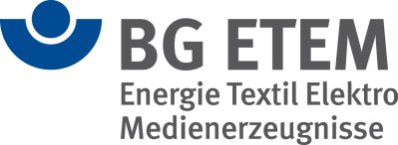 Wiederholte Beurteilungvom:   __________________________________________Datum, Unterschriftvom:   __________________________________________Datum, Unterschriftvom:   __________________________________________Datum, UnterschriftMaßnahmenBveranlasstdurchgeführtJa,wirksamDurch die Gefährdungsbeurteilung wurde ermittelt, ob Beschäftigte Tätigkeiten wahrnehmen oder mit Gefahrstoffen umgehen, die eine arbeitsmedizinische Vorsorge (Pflicht-, Angebots- oder Wunschvorsorge) erforderlich machen. Die Durchführung von Eignungs- oder Tauglichkeitsuntersuchungen erfolgt entweder- aufgrund arbeitsrechtlicher Grundlagen (z. B. Jugendarbeitsschutzgesetz, Röntgenverordnung, Strahlenschutzverordnung, Fahrerlaubnisverordnung) oder - aufgrund der Fürsorgepflicht des Arbeitgebers (Betriebsvereinbarung, Arbeits- oder Tarifvertrag).Nach Maßgabe der ArbMedVV (Anhang) wird die arbeitsmedizinische Pflichtvorsorge der Beschäftigten veranlasst. Die Pflichtvorsorge muss vor Aufnahme der Tätigkeit und anschließend in regelmäßigen Abständen veranlasst werden.Über die Pflichtvorsorge wird eine Vorsorgekartei mit Angaben über Anlass und Tag jeder Untersuchung geführt. Bei Beendigung des Beschäftigungsverhältnisses erhält der Beschäftigte eine Kopie der sie betreffenden Angaben.Nach Maßgabe der ArbMedVV (Anhang) wird die Angebotsvorsorge den Beschäftigten angeboten. Die Angebotsvorsorge muss vor Aufnahme der Tätigkeit und anschließend in regelmäßigen Abständen angeboten werden.Besteht der Verdacht, dass ein Beschäftigter an einer im ursächlichen Zusammenhang mit der Tätigkeit stehenden Erkrankung leidet, so ist ihm oder ihr unverzüglich Angebotsvorsorge anzubieten. Dies gilt auch für Beschäftigte mit vergleichbaren Tätigkeiten.Die arbeitsmedizinische Vorsorge findet während der Arbeitszeit statt.Die Beschäftigten sind darüber informiert, dass Sie ggf. Wunschvorsorge wahrnehmen können.Die Fristen für die Veranlassung der arbeitsmedizinischen Vorsorge gemäß Arbeitsmedizinischer Regel AMR 2.1 (www.baua.de) sind eingehalten.MaßnahmenBveranlasstdurchgeführtJa,wirksamAn der ASA-Sitzung nehmen regelmäßig teil: - der Arbeitgeber oder ein von ihm Beauftragter, - zwei vom Betriebsrat bestimmte Betriebsratsmitglieder, - der Betriebsarzt, - die Fachkraft für Arbeitssicherheit (SiFa) und - die SicherheitsbeauftragtenHinweis:- Bei mehr als 20 Beschäftigten fordert das Arbeitssicherheitsgesetz § 11 den Unternehmer auf, einen Arbeitsschutzausschuss zu bilden.Der ASA tritt mindestens einmal vierteljährlich zusammen, um Anliegen des Arbeitsschutzes oder der Unfallverhütung zu beraten.Die Einladung zu den ASA-Sitzungen erfolgt durch den Arbeitgeber oder einen Beauftragten.Die ASA-Sitzungen werden durch die Fachkraft für Arbeitssicherheit und den Betriebsarzt vorbereitet und ausgewertet.Die Ergebnisse der Besprechungen sind schriftlich festgehalten.MaßnahmenBveranlasstdurchgeführtJa,wirksamDie Beschäftigten sind auf die religiösen, sozialen und kulturellen Standards des Ziellandes vorbereitet  (interkulturelles Training).Situationsgerechte Handlungs- und Verhaltensmöglichkeiten wurden erlernt  (z. B. an religiösen Versammlungsstätten, bei Umweltkatastrophen, bei Unfällen, Trunkenheit, Erkrankungen, bei Raub, Diebstahl, Verkehrsunfällen, bei Geiselnahme, bei Demonstrationen, bei Sicherheitskontrollen, bei Überfällen durch bewaffnete Banden, bei plötzlichem Kriegsausbruch, politischem Machtwechsel, Aufständen)Die Einreisebedingungen sind erfüllt (z. B. Visum).Die Beschäftigten sind über Zollformalitäten, Carnets, zollrechtliche Probleme, Ein- / Ausfuhr von Devisen, Strafrechtliche Vorschriften etc. informiert.Notwendige Impfungen sind veranlasst und vorbeugende medizinische Maßnahmen sind ergriffen. Eine Beratung kann z. B. durch Fachärzte für Arbeitsmedizin mit reisemedizinischer Qualifikation erfolgen. Eine Reiseapotheke ist zusammengestellt.Weitere Informationen erhalten Sie z. B.bei:- der deutschen Gesellschaft für Tropenmedizin www.dtg.org- dem Robert-Koch-Institut www.rki.de- dem Berhard-Nocht-Institut für Tropenmedizin www.bnitm.de- der Weltgesundheitsorganisation www.who.int.Die Unterbringung vor Ort, der Transport zur Arbeitsstelle sowie der Kontakt zu den Beschäftigten vor Ort ist sichergestellt.Kreditkarte mit ausreichendem Limit steht ggfs. zur Verfügung; bei längeren Aufenthalten Gehaltsüberweisung ins Ausland;doppelseitige, mehrsprachige Visitenkarten zur Verfügung stellen, z. B. in der Landessprache und Englisch;Ansprechpartner/Adressen vor Ort für Notfallsituationen sind bekanntgegeben, z. B.:- Botschaft/Konsulat- Ärzte/Krankenhaus/Erste Hilfe- FirmaEin Notfallplan z. B. für das schnelle Verlassen des Landes ist ggfs. abgestimmt.24-Stunden-Notfall-Hotline der BG ETEM bei Arbeitsunfällen im Ausland: +49 (0)2 11 - 30 18 05 31Reisemerkblätter mit landesspezifischen Sicherheitshinweisen sind bereitgestellt.www.auswärtiges-amt.deDer Versicherungsschutz ist sichergestellt  (BG-Schutz, evtl. separate Auslandsunfall- und Rückholversicherung, Krankenversicherung).MaßnahmenBveranlasstdurchgeführtJa,wirksamDie Vorgaben zum Arbeitsschutz werden ermittelt.Hinweis:- Fachkraft für Arbeitssicherheit und Betriebsarzt können bei Bedarf mit einbezogen werden- Maßgebliche Anforderungen können mit Hilfe der Berufsgenossenschaft sowie der   Arbeitsschutzbehörde ermittelt werden. Anforderungen können sich auch aus DGUV-I, DGUV-R  (www.dguv.de) oder Expositionsbeschreibungen ergebenVorgaben zum Arbeitsschutz werden schriftlich in die Verträge mit den Lieferanten aufgenommen.Es werden technische Arbeitsmittel bestellt, die dem Produktsicherheitsgesetz und dem jeweiligen Stand der Technik (Normen) entsprechen: - mit CE- Kennzeichen, - Konformitätserklärung des Herstellers, - Betriebsanleitung in deutscher Sprache, - Angaben z. B. von Geräusch- und Vibrationsemissionswerten (gilt auch für Eigenbaumaschinen).Vor der Inbetriebnahme wird die sicherheitstechnische Abnahme hinsichtlich der Einhaltung der vertraglich festgelegten Sicherheitsanforderungen, gegebenenfalls unter Einbeziehung der Fachkraft für Arbeitssicherheit und des Betriebsarztes, durchgeführt.Die notwendige PSA wird vor dem ersten Einsatz von neuen technischen Arbeitsmitteln beschafft und bereitgestellt.Es ist mit Hilfe der Betriebsanleitung eine Betriebsanweisung für das Arbeitsmittel erstellt worden.Die Beschäftigten werden vor dem ersten Einsatz von neuen technischen Arbeitsmitteln über den Umgang mit diesen unterwiesen.MaßnahmenBveranlasstdurchgeführtJa,wirksamDie sicherheitstechnische und arbeitsmedizinische Betreuung ist nach DGUV Vorschrift 2 "Betriebsärzte und Fachkräfte für Arbeitssicherheit" organisiert.Die Aufgaben und der Umfang der Betreuung sind ermittelt. Sie richten sich nach der Anzahl der Beschäftigten und dem gewählten Betreuungsmodell:Für Betriebe mit bis zu 10 Beschäftigten, die die Regelbetreuung gewählt haben, besteht die Betreuung aus Grundbetreuung und anlassbezogenen Betreuungen nach Anlage 1 der DGUV Vorschrift 2.Für Betriebe mit mehr als 10 Beschäftigten, die die Regelbetreuung gewählt haben, errechnet sich die Grundbetreuung nach Anhang 2 der DGUV Vorschrift 2. Die Aufgaben und Leistungen sowie der zeitliche Umfang der zusätzlichen betriebsspezifischen Betreuung sind ermittelt und festgelegt (mögliche Aufgabenfelder siehe Anhang 4 der DGUV Vorschrift 2).Für Betriebe mit bis zu 50 Beschäftigten, die das Unternehmermodell gewählt haben, gilt Anlage 3 der DGUV Vorschrift 2 mit bedarfsorientierter Betreuung.Ein Grundseminar zum Unternehmermodell wurde absolviert. Ein Aufbauseminar ist organisiert.Weitere Informationen und anerkannte Seminare zum Unternehmermodell finden Sie unter:http://www.bgetem.de/arbeitssicherheit-gesundheitsschutz/sicherheitstechnische-und-betriebsaerztliche-betreuung/unternehmermodellEine Beratung durch Betriebsarzt und Fachkraft für Arbeitssicherheit hat statt gefunden.Die Ergebnisse sind schriftlich dokumentiert.Mustervorlage: Aushang Betriebsarzt mit namentlicher BenennungMustervorlage: Aushang Betriebsarzt ohne namentliche BenennungMaßnahmenBveranlasstdurchgeführtJa,wirksamVorbeugender Brandschutz ist organisiert.Es wurden Beschäftigte gemäß DGUV Information 205-023 zu Brandschutzhelfern ausgebildet. Die Ausbildung ist in Abständen von 3 bis 5 Jahren zu wiederholen.Die erforderliche Anzahl an Feuerlöschern ist vorhanden ASR 2.2 Nr. 5.Die bereitgestellten Feuerlöscher sind gut sichtbar und leicht erreichbar. Der Standort ist mit Brandschutzzeichen (ASR A1.3: Sicherheits- undGesundheitsschutzkennzeichnung, Anhang 1) gekennzeichnet.Es sind Maßnahmen gegen Entstehungsbrände getroffen, z.B. - Brandlasten wurden begrenzt (an oder in der Nähe von Arbeitsplätzen sind extrem leicht bzw. leicht entzündbare oder selbstentzündbare Stoffe nur in einer Menge gelagert, die für den Fortgang der Arbeit erforderlich ist), - Zündquellen wurden vermieden, - feuergefährdete Bereiche wurden gekennzeichnet.Ein Flucht- und Rettungsplan (ASR A2.3) für den Brandfall ist aufgestellt.Fluchtwege werden freigehalten und sind gekennzeichnet (ASR A1.3: Anhang 1, 4 Rettungszeichen).Das Objekt „Unterweisungen der Mitarbeiter“ ist beachtet. Die Beschäftigten werden über das Verhalten im Brandfall und den Grundprinzipien des Brandlöschens regelmäßig unterwiesen.Das Objekt „Prüfung“ ist beachtet. Die regelmäßige Prüfung der Feuerlöscher wird veranlasst Die Prüfnachweise der letzten Prüfung liegen vor.MaßnahmenBveranlasstdurchgeführtJa,wirksamEs ist mindestens die geforderte Anzahl an Ersthelfern ausgebildet (DGUV Vorschrift 1: § 26 (1)).Die Ersthelfer nehmen regelmäßig an Aus- und Fortbildungsveranstaltungen teil (DGUV Vorschrift 1: § 26 (3)).Der Aufbewahrungsort des Erste-Hilfe-Materials ist schnell erreichbar und leicht zugänglich, mit einem Rettungszeichen gekennzeichnet und den Beschäftigten bekannt gemacht.Über einen Aushang „Erste-Hilfe“ werden die Notrufnummern, des Erste-Hilfe-Personals und der Erste-Hilfe-Einrichtungen bekanntgegeben.Erste-Hilfe-Leistungen werden im Verbandbuch eingetragen, die Aufzeichnungen werden 5 Jahre aufbewahrt. Die Nachweisführung erfolgt unter Wahrung des Datenschutzes.Das Objekt „Unterweisungen der Mitarbeiter“ ist beachtet.Beschäftigte sind über das Verhalten bei Unfällen unterwiesen.Eine regelmäßige Kontrolle der Verbandkästen (Verfalldatum) und die Ergänzung von Materialien bei Bedarf werden veranlasst.Die DGUV Information 204-022 "Erste Hilfe im Betrieb" ist beachtet.MaßnahmenBveranlasstdurchgeführtJa,wirksamBei gegenseitigen Gefährdungen wird ein Koordinator für das Abstimmen der Arbeiten festlegt und bekannt gegeben. Der Koordinator hat zur Durchsetzung von Sicherheit und Gesundheitsschutz Weisungsbefugnisse gegenüber den Auftragnehmern und deren Beschäftigten.Hinweis:- Auftraggeber und Fremdunternehmer haben sich bei der Bestimmung eines Koordinators abgestimmt.- Die Aufgaben, Kompetenzen und Weisungsbefugnisse werden im Vertrag wie auch im Pflichtenheft des Koordinators festgelegt.Es werden gegenseitige Gefährdungen ermittelt und Sicherheitsmaßnahmen festlegt.Ein Leistungsverzeichnis über die zu erbringende Arbeitsaufgabe ist erstellt, z.B. in Form eines Pflichtenheftes oder einer Zeichnung.Fremdfirmen sind schriftlich verpflichtet, die für die Durchführung des Auftrags maßgeblichen staatlichen, berufsgenossenschaftlichen und betrieblichen Arbeitsschutzbestimmungen zu beachten.Bei der Überlassung von Arbeitsmitteln sind Beschaffenheit, Mängelfreiheit, Prüfungen, sicherheitstechnische Anforderungen und Maßnahmen vertraglich geregelt.Es ist ein Auftragsverantwortlicher als Ansprechpartner benannt.Hinweis:- Auftragsverantwortlicher kann auch der Unternehmer sein,- Der Auftragsverantwortliche kann in Personalunion gleichzeitig als Koordinator eingesetzt werden.Die Beschäftigten der Fremdfirma werden vor Tätigkeitsbeginn unterwiesen.Die Beschäftigten werden über zusätzliche Gefährdungen durch Tätigkeiten der Fremdfirma unterwiesen.MaßnahmenBveranlasstdurchgeführtJa,wirksamEs wurde überprüft, ob der Einsatz von PSA durch technische oder organisatorische Maßnahmen vermieden werden kann. Die notwendige PSA und die Anforderungen an diese sind durch die Gefährdungsbeurteilung ermittelt.Bei der Auswahl der PSA wurden die ergonomischen und gesundheitlichen Anforderungen der Beschäftigten beachtet (z. B. Haut-, Atem-, Gehörschutz; arbeitsmedizinische Vorsorge).Hinweis:- Beschäftigte an der Auswahl beteiligen (dies steigert die Akzeptanz).Es ist überprüft, dass durch die ausgewählte PSA keine zusätzliche Gefährdung auftritt.Für die bereitgestellte PSA liegen EG-Konformitätserklärungen vor.Hinweis:- die Kosten für die PSA trägt der Unternehmer.Die PSA ist in ausreichender Anzahl zur Verfügung gestellt, so dass alle betroffenen Beschäftigten geschützt sind.Die PSA wird sachgerecht gereinigt, gepflegt und aufbewahrt.Die PSA ist entsprechend der Betriebsanweisungen zur Verfügung gestellt.Die Beschäftigten sind über die Benutzung der PSA unterwiesen und bei PSA, die gegen tödliche Gefahren oder bleibende Gesundheitsgefahren schützt, wurde eine Unterweisung mit Übungen durchgeführt.Für die PSA, die einer besonderen Prüfpflicht unterliegt, ist eine regelmäßige Prüfung veranlasst.Handlungshilfe: Tabelle mit Prüffristen (z. B. Otoplastiken alle zwei Jahre)Hinweis:- Art, Umfang und Fristen für die Prüfungen müssen durch die Gefährdungsbeurteilung ermittelt   werden,- die Tabelle mit den Prüffristen sollte nur als Orientierung dienen, da sie dem derzeitigen Stand der   Technik entspricht.MaßnahmenBveranlasstdurchgeführtJa,wirksamMit Vorgesetzten ist schriftlich vereinbart, welche Aufgaben sie im betrieblichen Arbeitsschutz haben (z.B. in  Arbeitsverträgen, Stellen-, Arbeitsplatzbeschreibungen).Vorgesetzte und Aufsichtführende sind schriftlich mit den zusätzlichen Pflichten im Arbeits- und Gesundheitsschutz beauftragt.Muster für die BeauftragungZuständigkeit und Abgrenzung von Verantwortungsbereichen sind festgelegt.Die Vorgesetzten haben eindeutige und ausreichende Weisungs- und Entscheidungsbefugnisse, sowie die Verfügungsbefugnis über bestimmte Geldmittel für finanzielle Entscheidungen im Arbeits- und Gesundheitsschutz.Vorgesetzte und Aufsichtführende sind über ihre Verantwortung und Pflichten sowie mögliche Rechtsfolgen im Arbeits- und Gesundheitsschutz unterwiesen.MaßnahmenBveranlasstdurchgeführtJa,wirksamArbeitsmittel, überwachungsbedürftige Anlagen, Sicherheitseinrichtungen und Gebäudeinstallationen werden vor der ersten Inbetriebnahme sowie nach Änderung und Instandsetzung geprüft.Die regelmäßige Prüfung der Arbeitsmittel, überwachungsbedürftige Anlagen, Einrichtungen, Gebäudeinstallationen und Persönlicher Schutzausrüstung ist veranlasst.Das Ergebnis der Prüfung wird dokumentiert, z.B. in:- einer Gerätekartei,- einem Prüfprotokoll- einem Prüfbuch oder- in elektronischer Form.Die Dokumentation umfasst: - Datum der Prüfung- Art der Prüfung- Prüfgrundlage- den Umfang der Prüfung (was wurde im Einzelnen geprüft)- das Prüfergebnis- Bewertung festgestellter Mängel und Aussagen zum Weiterbetrieb- Name des Prüfers.Art, Umfang und Fristen für die Prüfungen müssen durch die Gefährdungsbeurteilung ermittelt werden. Die Tabelle mit den Prüffristen dient als Orientierungshilfe.Geprüfte Anlagen und Betriebsmittel werden eindeutig, z.B. durch eine Prüfplakette, gekennzeichnet.MaßnahmenBveranlasstdurchgeführtJa,wirksamEs ist mindestens die geforderte Anzahl an Sicherheitsbeauftragten bestellt DGUV Vorschrift 1 § 20 (siehe Handlungsanleitung zur Umsetzung der DGUV Vorschrift 1). Es sind Beschäftigte ausgewählt, die in dem ihnen zugeteilten Bereich als sachkundige und erfahrene Beschäftigte anerkannt werden.Es wird dem Sicherheitsbeauftragten ausreichend Zeit zur Erfüllung seiner Aufgaben zur Verfügung gestellt.Den Beschäftigten ist mitgeteilt, wer ihnen als Sicherheitsbeauftragter hilfreich zur Seite steht.Der Sicherheitsbeauftragte arbeitet eng mit der Fachkraft für Arbeitssicherheit und dem Betriebsarzt zusammen.Der Sicherheitsbeauftragte nimmt an den Betriebsbesichtigungen sowie den Untersuchungen von Unfällen und Berufskrankheiten teil.Der Sicherheitsbeauftragte erhält alle für seine Tätigkeit notwendigen Informationen (z.B. Statistiken zum Unfallgeschehen, Informationen zum Arbeits- und Gesundheitsschutz).MaßnahmenBveranlasstdurchgeführtJa,wirksamEin Grundseminar wurde absolviert. Die aktuelle Liste der anerkannten Kursveranstalter in Ihrer Nähe finden Sie im Internet unter www.bgetem.de, Tel.:  0221 / 3778 - 2424.Ein Aufbauseminar ist organisiert.Die Rechtsgrundlage für das Unternehmermodell ist in der DGUV Vorschrift 2 § 2 Abs. 4 (Anlage 3) verankert.Weitere Erläuterungen finden sie unter http://www.bgetem.de/arbeitssicherheit-gesundheitsschutz/sicherheitstechnische-und-betriebsaerztliche-betreuungMaßnahmenBveranlasstdurchgeführtJa,wirksamDie notwendigen Unterweisungen werden durch die Gefährdungsbeurteilung ermittelt und regelmäßig, mindestens einmal jährlich (Jugendliche zweimal jährlich) wiederholt. (DGUV Vorschrift 1 § 4)Unterweisungen werden bei der Einstellung, bei Veränderungen im Aufgabenbereich, bei der Einführung neuer Arbeitsmittel oder einer neuen Technologie vor Aufnahme der Tätigkeit durchgeführt.Beschäftigte, die mit der Durchführung von Instandsetzungs-, Wartungs- oder Umbauarbeiten beauftragt sind, erhalten eine angemessene spezielle Unterweisung.Die arbeitsplatz- und aufgabenspezifischen Unterweisungen sind thematisch auf den Arbeitsplatz oder den Aufgabenbereich der Beschäftigten ausgerichtet (Unterweisungshilfe "Unterweisungen planen und durchführen").Die durchgeführten Unterweisungen sind schriftlich dokumentiert, z. B. mit Hilfe der Mustervorlage Unterweisungsnachweis.MaßnahmenBveranlasstdurchgeführtJa,wirksamEin Anforderungsprofil für die Tätigkeit hinsichtlich Qualifikation und Erfahrungsprofil der Zeitarbeitnehmer ist festgehalten.Die Arbeitsbedingungen sind beurteilt und Maßnahmen des Arbeitsschutzes festgelegt.Dienstleister werden unter Berücksichtigung des Arbeitsschutzes ausgewählt.Der Arbeitnehmerüberlassungsvertrag enthält Regelungen über:- die erforderliche Qualifikation des Zeitarbeitnehmers,- die für die jeweilige Stelle erforderliche arbeitsmedizinische Vorsorge, - die notwendige PSA und - die besondere Gefährdung am jeweiligen Arbeitsplatz.Mit dem Zeitarbeitsunternehmen sind die Arbeitsbedingungen, die Schnittstellen und Zuständigkeiten festgelegt.Die Zeitarbeitnehmer werden in alle Maßnahmen des Arbeits- und Gesundheitsschutzes eingebunden.Die Zeitarbeitnehmer werden vor Aufnahme der Tätigkeit unterwiesen und eingearbeitet.MaßnahmenBveranlasstdurchgeführtJa,wirksamDas Objekt Gefahrstoffe, allgemein ist beachtet.Die vorgeschriebenen Arbeitsplatzgrenzwerte (siehe TRGS 900) nach dem Stand der Technik sind eingehalten. Die EGU-Empfehlung (IFA-Report 3/2013) für die Gefährdungsbeurteilung nach Gefahrstoffverordnung DGUV Information 213-716 "Galvanotechnik und Eloxieren" ist eingehalten.Der "Leitfaden zur Auslegung von Abluftanlagen an Galvanikanlagen" ist eingehalten.Aerosole und Dämpfe werden direkt an der Entstehungsstelle abgesaugt (Wandabsaugung, Randabsaugung etc.; siehe auch ZVO-Leitfaden: Behandlungsbäder, die mit Absaugungen zu versehen sind, siehe Spalte "Bemerkungen" des Anhang 1 Gefahrstoffverzeichnisse, BG ETEM-Broschüre S 015).Wirksame Netzmittel werden ggf. eingesetzt.Die regelmäßige Reinigung und Wartung der Absauganlagen ist organisiert. Eine Hilfestellung bietet die BGETEM-Broschüre S 019.MaßnahmenBveranlasstdurchgeführtJa,wirksamDas Objekt Gefahrstoffe, allgemein ist beachtet.Galvanotechnische Anlagen (Behälter) haben eine ausreichende Randhöhe (grundsätzlich 1 m Behälterrandhöhe, Ausnahme: an handbeschickten Bädern von der Bedienseite, mind. 0,7 m).Die Bildung von ggf. Aerosolen und Dämpfen ist vermieden, Arbeitsplatzgrenzwerte sind eingehalten, Aerosole und Dämpfe werden wirksam abgesaugt.Eine Schutzeinrichtung gegen die Berührung heißer Behälteroberflächen ist installiert.Behälter und Rohrleitungen sind entsprechend der Gefahrstoffverordnung gekennzeichnet (S 015).MaßnahmenBveranlasstdurchgeführtJa,wirksamDas Objekt Gefahrstoffe, allgemein ist beachtet.Der Stand der Technik (DGUV Information 213-716)  bzw. die vorgeschriebenen Arbeitsplatzgrenzwerte (siehe TRGS 900) sind eingehalten.Technische Zu- und Abluft im Raum ist installiert.Geeignete PSA (Schutzkleidung, -handschuhe, -schürze, -brille, -stiefel, Gesichtsschutz) steht zur Verfügung.Die Vergiftungsgefahr und besondere Verätzungsgefahr (siehe "Polieren, Glänzen") beim Beizen mit Flusssäurezusatz ist bekannt.Eine arbeitsplatzspezifische Betriebsanweisung ist erstellt.Die Mitarbeiter sind unterwiesen.MaßnahmenBveranlasstdurchgeführtJa,wirksamGesonderte Räume für das Verarbeiten von leicht entzündlichen oder entzündlichen Stoffen, mindestens aber gesonderte Bereiche von 5 m um die Verarbeitungsstelle zur Verfügung stellen.Türen müssen selbstschließend sein und nach außen aufschlagen.Auf Heizungen darf keine Abstellmöglichkeit sein.Spritzen oder Sprühen nur an Ständen, Wänden oder in Kabinen mit Absaugung.technische Raumlüftung mit Einbeziehung von Trocknungsräumen und Abdunstplätzen.Festlegung und Kennzeichnung der definierten Zonen nach DGUV Regel 113-001. Erstellen eines Explosionsschutzdokumentes (Pulverbeschichten und Spritzkabine).Sicherheitskennzeichnung nach Arbeitsstättenrichtlinie "Sicherheits- und Gesundheitsschutzkennzeichnung" (ASR A1.3).im Feuer gefährdeten Bereich Anforderungen an elektrische Betriebsmittel beachten, z. B. Langfeld- Leuchten in IP 54.Ausschluss von Zündquellen im gesamten gekennzeichneten Bereich.regelmäßige Reinigung, Papierauskleidungen täglich entfernen.Errichtung und Betrieb elektrostatischer Sprüheinrichtungen nach DGUV Information 209-046 und DGUV Information 209-052, Prüfung für Handsprüheinrichtungen, wiederkehrende Prüfung bei allen Sprühanlagen mindestens 1x jährlich durch Sachkundigen.Betriebsanweisungen erarbeiten und auslegen u. a.:- Vorhalten von Arbeitsstoffen nur im Umfang von einer Schicht, tägliches Entfernen entleerter Behälter,- elektrostatische Erdung aufladbarer Behälter,- kein wechselweises Verarbeiten von Nitro- und Kunstharzlacken,- antistatisches Schuhwerk,- verschließbare, nicht brennbare Behälter für Putzmaterial,- jährliche Unterweisung.MaßnahmenBveranlasstdurchgeführtJa,wirksamDas Objekt Gefahrstoffe, allgemein ist beachtet.Der Stand der Technik (IFA-Report 3/2013) bzw. die vorgeschriebenen Arbeitsplatzgrenzwerte (siehe TRGS 900) sind eingehalten.Nitrose Gase werden abgesaugt, die vorgeschriebenen Arbeitsplatzgrenzwerte (siehe TRGS 900) eingehalten.Zu- und Abluft im Raum sind eingerichtet.Die erforderliche PSA (Schutzkleidung, -handschuhe, -schürze, -brille, -stiefel, Gesichtsschutz, Atemschutz) steht zur Verfügung.Beschäftigungsbeschränkungen sind beachtet.Eine arbeitsplatzspezifische Betriebsanweisung ist erstellt.Die Mitarbeiter sind unterwiesen.MaßnahmenBveranlasstdurchgeführtJa,wirksamGeräte und Arbeitsmittel sind vor Arbeitsbeginn auf ordnungsgemäßen Zustand zu  prüfen.Für wirksame Be- und Entlüftung des Arbeitsraumes ist gesorgt, ggf. stehen Atemschutz oder Arbeitsplatzabsaugung zur Verfügung. Die TRGS 528, die DGUV Information 209-004 und die DGUV Information 209-047 sind beachtet.Der Schweißplatz ist gegenüber dem Arbeitsraum abgeschirmt.Das Objekt Flüssiggas ist beachtet.Gasflaschen sind gegen Umfallen gesichert, defekte Gasschläuche wurden ausgetauscht.Persönliche Schutzausrüstung wie Schutzhandschuhe, -brille oder -schild ist zur Verfügung gestellt.Arbeitskleidung nicht mit Sauerstoff abblasen, Selbstanzündung möglich.Die Broschüre „M16 – Künstliche optische Strahlung“ ist beachtet, der Erstcheck durchgeführt.Beim Lichtbogenschweißen auf Schutz gegen Körperdurchstömung achten.Die arbeitsmedizinische Vorsorge (z. B. G 17) ist ggf. organisiert.Die Mitarbeiter sind unterwiesen.Die Anforderungen der OStrV und der Technischen Regeln Optische Strahlung (TROS) und Inkohärente optische Strahlung (IOS) sind beachtet.MaßnahmenBveranlasstdurchgeführtJa,wirksamDas Objekt Beschaffung technischer Arbeitsmittel ist beachtet.Die Regelmäßige Prüfung durch eine befähigte Person ist organisiert.Die Mitarbeiter sind unterwiesen; die Unterweisung ist dokumentiert.Sicherheitshinweis: "Bunsenbrenner";MaßnahmenBveranlasstdurchgeführtJa,wirksamDas Objekt Gefahrstoffe, allgemein ist beachtet.Der Stand der Technik (IFA-Report 3/2013) wird eingehalten.Die erforderliche PSA (Schutzkleidung, -handschuhe, Augenschutz) steht zur Verfügung.Eine arbeitsplatzspezifische Betriebsanweisung ist erstellt.Die Mitarbeiter sind unterwiesen.MaßnahmenBveranlasstdurchgeführtJa,wirksamDas Objekt Gefahrstoffe, allgemein ist beachtet.Hautkontakt wird vermieden.Geeignete PSA  (Schutzkleidung, -handschuhe, -schürze, -brille, -stiefel, Gesichtsschutz) steht zur Verfügung.Eine arbeitsplatzspezifische Betriebsanweisung ist erstellt.Die Mitarbeiter sind unterwiesen.MaßnahmenBveranlasstdurchgeführtJa,wirksamDas Objekt "Beschaffung technischer Arbeitsmittel" ist beachtet.Die technischen Anforderungen nach DGUV Information 209-005, Kapitel 7.7 sind erfüllt.Das Objekt "Kühlschmierstoffe" ist beachtet.Persönliche Schutzausrüstung (Schutzbrille, ggf. Haarnetz) ist bereitgestellt.Eine Betriebsanweisung ist erstellt.Die Mitarbeiter werden anhand der Betriebsanweisung unterwiesen, die Unterweisung wird dokumentiert.MaßnahmenBveranlasstdurchgeführtJa,wirksamAllgemeine Sicherheitsanforderungen für Maschinen beachten.Regelmäßige Prüfung durch befähigte Personen organisieren.Betriebsanweisung erstellen.Unterweisen der Mitarbeiter.Persönliche Schutzausrüstung bereitstellen.MaßnahmenBveranlasstdurchgeführtJa,wirksamDas Objekt Gefahrstoffe; allgemein ist beachtet.Der Stand der Technik (siehe IFA-Report 3/2013) bzw. die vorgeschriebenen Arbeitsplatzgrenzwerte (siehe TRGS 900) sind eingehalten.Direkter Hautkontakt wird vermieden durch den Einsatz technischer Hilfsmittel (Fasspumpen etc.) oder fest installierter Zuleitungen.Erforderliche PSA (Schutzkleidung, -handschuhe, -schürze, -stiefel, Augen- und Gesichtsschutz) steht zur Verfügung.Eine arbeitsplatzspezifische Betriebsanweisung ist erstellt.Die Mitarbeiter sind unterwiesen.MaßnahmenBveranlasstdurchgeführtJa,wirksamDas Objekt Gefahrstoffe, allgemein ist beachtet.Der Stand der Technik (siehe IFA-Report 3/2013)  bzw. die vorgeschriebenen Arbeitsplatzgrenzwerte (siehe TRGS 900) sind eingehalten.Am Schwefelsäureelektrolyten  ist eine Randabsaugung installiert. Im Raum ist eine Zu- und Abluft installiert. Die lufttechnischen Maßnahmen werden mind. jährlich geprüft (siehe auch S 019). Die Ergebnisse werden dokumentiert.Andere Emissionsmindernde Verfahren wurden berücksichtigt (Netzmittel, Kathodenumhüllung, siehe IFA-Report 3/2013).Verdichtungsbäder sind isoliert und abgedeckt.Eine arbeitsplatzspezifische Betriebsanweisung ist erstellt.Die Mitarbeiter sind unterwiesen.MaßnahmenBveranlasstdurchgeführtJa,wirksamDas Objekt Gefahrstoffe, allgemein ist beachtet.Der Stand der Technik (siehe IFA-Report 3/2013) bzw. die vorgeschriebenen Arbeitsplatzgrenzwerte (siehe TRGS 900) sind eingehalten.Geeignete PSA (Schutzkleidung, -handschuhe, -schürze, -brille, -stiefel, etc.) steht zur Verfügung.Eine arbeitsplatzspezifische Betriebsanweisung ist erstellt.Die Mitarbeiter sind unterwiesen.MaßnahmenBveranlasstdurchgeführtJa,wirksamDas Objekt Gefahrstoffe; allgemein ist beachtet.Es werden Produkte mit möglichst geringem Gefährdungspotential (lösemittelfrei, nicht brennbar, ohne gefährliche Pigmente etc., Anfrage beim Hersteller, Sicherheitsdatenblatt) eingesetzt.Die Absaugung ggf. frei werdender Dämpfe erfolgt an der Entstehungsstelle.Brand- und Explosionsschutzmaßnahmen sind entsprechend der Menge, des Flammpunktes, der Verarbeitungstemperatur etc. (siehe DGUV Regel 113-001, VDE 0165) getroffen.Die Aufbewahrung bzw. das Umfüllen in Lebensmittelbehältnisse ist verboten.Produkte werden am Arbeitsplatz in einem abschließbaren Schrank aus Metall (bei brennbaren Flüssigkeiten, gemeinsam mit Reinigungs- und Lösemitteln in einem zugelassenen Sicherheitsschrank entsprechend TRGS 510) aufbewahrt.Das Objekt Hautschutz ist beachtet.Die erforderliche PSA (lösemittelbeständige Handschuhe, Schutzbrille mit Seitenschutz) steht zur Verfügung.Eine arbeitsplatzspezifische Betriebsanweisung ist erstellt.Die Mitarbeiter sind unterwiesen.MaßnahmenBveranlasstdurchgeführtJa,wirksamDas Objekt "Beschaffung technischer Arbeitsmittel" ist beachtet.Das Objekt "Kühlschmierstoffe" ist beachtet.Die technischen Anforderungen nach DGUV Information 209-005, Kapitel 7.3 sind erfüllt.Eine Betriebsanweisung ist erstellt.Die Mitarbeiter werden anhand der Betriebsanweisung unterwiesen, die Unterweisung wird dokumentiert.Persönliche Schutzausrüstung (Schutzbrille, ggf. Haarnetz) ist bereitgestellt.MaßnahmenBveranlasstdurchgeführtJa,wirksamDie vorhandenen Gasleitungen sind entsprechend der Betriebsbedingungen ausgelegt.Es werden nur zugelassenen Verbrauchsanlagen angeschlossen und betrieben.Sicherheitsventile (bezüglich Druck und Abblaseleistung) sind vorhanden.Berstscheiben und Druckbegrenzer sind vorhanden.Bei Gasleitungen in Bereichen, die durch Anfahren gefährdet sind, ist ein Anfahrschutz vorhanden.Die vorhandenen Gasleitungen sind gekennzeichnet.Es ist ermittelt worden, in welchen Bereich der Betriebssicherheitsverordnung die Gasleitungen fällt. Die Prüffristen werden dem entsprechend festgelegt.Die regelmäßige Dichtheitsprüfung der Gasleitungen wird veranlasst.MaßnahmenBveranlasstdurchgeführtJa,wirksamDas Objekt Gefahrstoffe, allgemein ist beachtet.Das Ab- und Umfüllen von Gefahrstoffen ist durch fest verlegte Leitungen verhindert, Rohrleitungen sind gekennzeichnet.Geeignete Fasspumpen oder sonstige Abfülleinrichtungen (diese nennen) stehen zur Verfügung.Geeignete Aufsaugmittel (diese nennen) für verschüttete Gefahrstoffe sind vorhanden.Bei brennbaren Flüssigkeiten: Die Brand- und  Explosionsschutzmaßnahmen (siehe DGUV Regel 113-001 und TRBS 2153) sind beachtet.Die Arbeitsplatzgrenzwerte (siehe TRGS 900) sind eingehalten ggf. erforderliche lüftungstechnische Maßnahmen (Arbeitsplatzabsaugung und Raumlüftung) sind ergriffen.Die erforderliche PSA (Schutzhandschuhe, Schutzbrille, ggf. Schürze, Stiefel und Gesichtsschutz) steht zur Verfügung.Augendusche/ Notdusche stehen ggf. zur Verfügung.Arbeitsplatzspezifische Betriebsanweisungen sind erstellt.Die Mitarbeiter sind unterwiesen.MaßnahmenBveranlasstdurchgeführtJa,wirksamDas Objekt Gefahrstoffe, allgemein ist beachtet.Es sind  geeignete (beständige), verschließbare und gekennzeichnete Sammelbehältnisse bereitgestellt. Abfälle werden getrennt gesammelt, das Vermischungsverbot ist beachtet!Sammelplätze für das Aufbewahren von Abfällen für die spätere Entsorgung sind eingerichtet und gekennzeichnet.Die Entleerung der vollen Sammelbehältnisse und die Entsorgung ist organisiert.Ein Abfallbeauftragter ist benannt.Eine Betriebsanweisung ist erstellt.Die Mitarbeiter sind unterwiesen.MaßnahmenBveranlasstdurchgeführtJa,wirksamDas Objekt Gefahrstoffe, allgemein ist beachtet.Die Lagerung im Betrieb ist organisiert, geeignete Lagerräume sind vorhanden.TRGS 510: Lagerung von Gefahrstoffen in ortsbeweglichen Behältern Kapitel 4Gefahrstoffe werden nur in Mengen zum Tagesbedarf am Arbeitsplatz bereit gehalten. Die Anforderungen der TRGS 510 zur Lagerung von Kleinmengen in Arbeitsräumen sind erfüllt.Geprüfte und zugelassene Sicherheitsschränke sind aufgestellt.Geeignete, gekennzeichnete Behälter zum Aufbewahren von Gefahrstoffen stehen bereit.Stellflächen für Gefahrstoffgebinde (nicht im Verkehrs-, Flucht- oder Rettungsweg oder etwa vor Notausgängen) sind ausgewiesen.Die Anforderungen des Objektes Gefahrstoffe, Ab- und Umfüllen sind erfüllt.MaßnahmenBveranlasstdurchgeführtJa,wirksamDas Objekt Gefahrstoffe, allgemein ist beachtet.Transport im Betrieb möglichst durch Organisation der Produktionsabläufe, geschlossene Anlagensysteme, Rohrleitungen etc. ausschließen.Für den innerbetrieblichen Transport geeignete Gefahrstoffbehältnisse werden eingesetzt.Geeignete Transportmittel (Krananlagen, Fahrzeuge etc.) stehen zur Verfügung.Zur Aufnahme der Gefahrstoffbehälter geeignete Lastaufnahmemittel stehen bereit z. B. besondere Fassgreifer.Verkehrswege sind entsprechend des notwendigen Transportes ausgelegt  (möglichst kurz, ohne Hindernisse, keine Kollision mit Personenverkehr, ausreichend breit).Handtransport ist möglichst ausgeschlossen, für noch erforderlichen Handtransport stehen bruchsichere Behälter bereit. Der Transport von nicht bruchsicheren Behältnissen erfolgt in "Überbehältern".Die Mitarbeiter sind unterwiesen.MaßnahmenBveranlasstdurchgeführtJa,wirksamDas Objekt Gefahrstoffe, allgemein ist beachtet.Für die Lagerung von Gefahrstoffen werden die zutreffenden Anforderungen der TRGS 510 beachtet.Geeignete Lagerräume gemäß Landesbauordnung, WHG, Betriebssicherheitsverordnung etc., stehen zur Verfügung.Für die Lagerung von Kleinmengen in anderen Räumen als in Lagerräumen sind die Anforderungen der TRGS 510 Kapitel 4 beachtet.Die Anforderungen des Abschnitts 7 der TRGS 510 zur Zusammenlagerung von Gefahrstoffen sind beachtet.Die Gefahrstoffausgabe ist geregelt und wird kontrolliert,  ein Verantwortlicher ist bestimmt, der Lagerbestand dokumentiert.Die Erlaubnis der zuständigen Behörde für die überwachungsbedürftige Lagerung von leicht- oder hochentzündlichen Flüssigkeiten (> 10000 l) gemäß BetrSichV liegt vor.Ein Explosionsschutzdokument liegt vor.Eine Betriebsanweisung (Checkliste) ist erstellt.Die Mitarbeiter sind unterwiesen.MaßnahmenBveranlasstdurchgeführtJa,wirksamDas Objekt Gefahrstoffe, allgemein ist beachtet.Der Stand der Technik (siehe IFA-Report 3/2013 und S 015) ist beachtet.Geeignete Hebehilfen (siehe auch "Heben und Tragen von Lasten") stehen zur Verfügung.Die erforderliche PSA (Schutzhandschuhe, -schürze, -stiefel,  Augen- und Gesichtsschutz) wird bereitgestellt.Ein Hineinstürzen in die Behandlungsflüssigkeiten beim Eintauchen der Ware, ist wirksam verhindert (Behälterrandhöhe der Beschickungsseite beträgt mind. 70 cm).Im Falle des Besteigens der Behälterränder sind wirksame Maßnahmen gegen Hineinstürzen in den Behälter getroffen.Quetsch- und Scherstellen durch Warenbewegungseinrichtungen sind gegen Eingriff gesichert (z. B. mit festen Verdeckungen).Die Mitarbeiter sind unterwiesen.MaßnahmenBveranlasstdurchgeführtJa,wirksamDas Objekt „Gefahrstoffe; allgemein" ist beachtet.Es ist eine Absaugung am Arbeitsplatz vorhanden, z. B.- Lötkolben mit integrierter Absaugung- Zentralabsaugung mit Erfassungseinrichtungen- Tischabsaugung mit FiltereinsatzDie Arbeitsplätze lassen sich den Körpermaßen der Beschäftigten anpassen und bieten ausreichende Verstellmöglichkeiten, z.B.- höhenverstellbare Tische- höhenverstellbare Stühle- anpassbare ArmstützenAblageeinrichtungen für Lötkolben sind zur Verfügung gestellt.Nicht brennbare, verschließbare Behälter zur Entsorgung von Lotrückständen sind bereitgestellt.Eine ausreichende Arbeitsplatzbeleuchtung, nach ASR A 3.4 Anhang 1, ist vorhanden.Der Mutterschutz wird beachtet, d. h. werdende Mütter werden nicht mit Lötarbeiten beauftragt.Eine einseitige Belastung wird durch die Gestaltung des Arbeitsplatzes vermieden (z.B. Wechsel zwischen Ausführung im Sitzen und im Stehen).Die Handlötarbeitsplätze werden regelmäßig gereinigt.Bei Absauganlagen mit Filtern ist eine regelmäßige Filterwartung organisiert.Es ist eine Betriebsanweisung für das Arbeiten mit bleihaltigem Weichlot und eine Betriebsanweisung für das Arbeiten mit bleifreiem Weichlot vorhanden.Die Mitarbeiter sind anhand der arbeitsplatzbezogenen Betriebsanweisungen unterwiesen.Das Objekt „Prüfung“ ist beachtet.MaßnahmenBveranlasstdurchgeführtJa,wirksamSiehe auch Presse, allgemein.Die kreisförmige Bahn der Schwengelenden (mit oder ohne Schwungkugel) muss gesichert sein, z. B. durch Reifen aus Bandeisen oder Rohr, befestigt an den Schwengelenden oder Schwunggewichten. Die Reifen müssen mit gelb-schwarzen Streifen gekennzeichnet sein.Die Spindel muss festgestellt werden können, z. B. beim Einrichten oder bei Nichtbenutzung.Die Hände müssen gegen Verletzungen durch den niedergehenden Preßstempel geschützt werden, z. B. dadurch, dass der Stempelhub möglichst kleiner als 6 mm ist, besser durch Handabweiser oder durch verdecktes Werkzeug bzw. Schiebewerkzeug.MaßnahmenBveranlasstdurchgeführtJa,wirksamBei der Beschaffung werden ergonomische Gesichtspunkte (z.B. bezüglich Gewicht, Griff) berücksichtigt. Soweit möglich, werden Werkzeuge mit GS-Prüfzeichen beschafft.Für die Arbeit auf Baustellen sind feste Taschen zur Verfügung gestellt, die umgehängt oder am Gürtel befestigt werden können.Zum Abisolieren sind Kabelmesser mit verdeckter Schneide und Griffen mit umlaufender Wulst gegen das Abgleiten in Richtung Klinge zur Verfügung gestellt.Schnittschutzhandschuhe sind für den Einsatz von Messern mit feststehender Klinge zur Verfügung gestellt.Es wird ein Handschutz für Meißel zur Verfügung gestellt.Das Objekt „Persönliche Schutzausrüstung (PSA)" ist beachtet.Es sind Schutzbrillen für Meißelarbeiten zur Verfügung gestellt.Eine Betriebsanweisung für den Umgang mit Handwerkzeugen ist vorhanden.Das Objekt „Unterweisungen der Mitarbeiter“ ist beachtet.Die Beschäftigten sind anhand der arbeitsplatzspezifischen Betriebsanweisung und/ oder der Unterweisungshilfe Testbogen Nr. 9 über den Umgang mit Handwerkzeugen unterwiesen.Eine regelmäßige Kontrolle, Pflege und Wartung der Handwerkzeuge ist sichergestellt.MaßnahmenBveranlasstdurchgeführtJa,wirksamDas Objekt Gefahrstoffe, allgemein ist beachtet.Die Muster-Gefährdungsbeurteilung der BG ETEM "Hartverchromen" ist beachtet (siehe auch www.bgetem.de).Der Stand der Technik (siehe IFA-Report 3/2013) ist eingehalten.Technische Maßnahmen für Zu- und Abluft im Raum sind getroffen (Ausgleich der Luftbilanz).Eine Randabsaugung an Chromelektrolyten ist vorhanden und wird regelmäßig gewartet und geprüft (siehe S 019).Das Verspritzen von Chromsäure bei hand- bzw. kranbeschickten Bädern ist verhindert.Ggf. werden wirksame Netzmittel zur Emissionsminderung eingesetzt.Die erforderliche PSA zum Arbeiten an Bädern (Schutzkleidung, -schürze, -handschuhe, -stiefel, -brille, ggf. Gesichtsschutz) steht zur Verfügung.Hautschutz-, Hautreinigungs- und Hautpflegemittel, abgestimmt auf den Gefahrstoff, stehen zur Verfügung (Hautschutzplan).Eine arbeitsplatzspezifische Betriebsanweisung ist erstellt.Ein Explosionsschutzdokument (Galvanik - Hartverchromen) ist erstellt (siehe S 018).Die Mitarbeiter sind unterwiesen.MaßnahmenBveranlasstdurchgeführtJa,wirksamDas Objekt Hautschutz ist beachtet.Chemikalien beständige Schutzhandschuhe stehen zur Verfügung.Die erforderlichen sanitären Einrichtungen (Waschraum, Duschen, etc.) sind eingerichtet.Getrennte Aufbewahrungsmöglichkeiten für Straßen- und Arbeitskleidung sind eingerichtet.Die Reinigung der Arbeits- und Schutzkleidung ist organisiert (privat waschen ist ausgeschlossen).Ein Pausenraum (Lebens- und Genussmittel dürfen nicht am Arbeitsplatz aufbewahrt werden) ist eingerichtet.Rauchen, Essen und Trinken am Arbeitsplatz sind verboten.Die  regelmäßige Reinigung der Arbeitsbereiche ist organisiert.Die Mitarbeiter sind unterwiesen.MaßnahmenBveranlasstdurchgeführtJa,wirksamDas Objekt Gefahrstoffe, allgemein ist beachtet.Zu den eingesetzten Farben und Lacken liegen die notwendigen Informationen (Sicherheitsdatenblätter der Hersteller etc. für Gefahrstoffe vor).Ein gesonderter Raum oder Bereich (Lackierraum) ist eingerichtet.Die gemäß verwendetem Lack,  der eingesetzten Stoffmenge und der Art der Verwendung des Lackes erforderlichen Maßnahmen der DGUV Information 209-046 sind erfüllt.Die Entstehung gesundheitsgefährlicher Dämpfe  ist, z. B. durch den Einsatz von Absaugungen, verhindert. Die Arbeitsplatzgrenzwerte (TRGS 900) von Gefahrstoffen am Arbeitsplatz sind eingehalten. Lackierstände und Maschinen sind an eine wirksame Absaugung angeschlossen.Für die Absaugung liegt herstellerseitig die schriftliche Bestätigung der Wirksamkeit der Gefahrstofferfassung vor.Raumlufttechnische Maßnahmen sind ergriffen.Bei Lackierarbeiten in engen Räumen, bei denen die natürliche Lüftung unterbunden ist, sind die Anforderungen der TRGS 507 erfüllt.Die Anforderungen an den Brandschutz gemäß TRGS 800 sind für die verwendeten Gefahrstoffe erfüllt.Die Anforderungen an den Explosionsschutz gemäß DGUV Regel 113-001 sind realisiert.Ein Explosionsschutzdokument ist erstellt.Die regelmäßige Reinigung des Lackierstands ist organisiert.Die erforderliche PSA (Schutzhandschuhe, Arbeitsanzug, Schutzbrille etc.) steht zur Verfügung.Das Objekt Hautschutz und Hygiene ist beachtet.Eine arbeitsplatzspezifische Betriebsanweisung (Checkliste) ist erstellt.Eine arbeitsplatzspezifische Betriebsanweisung (Farbspritzstand) liegt vor.Die Mitarbeiter sind unterwiesen.MaßnahmenBveranlasstdurchgeführtJa,wirksamDas Objekt Gefahrstoffe, allgemein ist beachtet.Die Anforderungen der DGUV Regel 100-500, Kap. 2.28, für das Betreiben von Trockner sind erfüllt.Die Anforderungen an den Brandschutz gemäß TRGS 800 sind für die verwendeten Gefahrstoffe erfüllt.Die Anforderungen an den Explosionsschutz gemäß DGUV Regel 113-001 sind realisiert.Ein Explosionsschutzdokument ist erstellt.Eine arbeitsplatzspezifische Betriebsanweisung (Checkliste) ist unter Berücksichtigung der Betriebsanleitung für jeden Trockner erstellt.Eine Beschickungsanweisung gemäß DGUV Regel 100-500, Kap. 2.28, ist erstellt.Die Mitarbeiter sind unterwiesen.MaßnahmenBveranlasstdurchgeführtJa,wirksamDie Notwendigkeit eines Lacklagers oder eines Sicherheitsschrankes ist in Abhängigkeit der Lackmengen, der Flammpunkte usw. zu ermittelnIn der VBF sind für Lagerräume die Höchstmengen, die baulichen Anforderungen, wie Brandschutz, Lüftung usw. enthalten.Bei Umfüll-, Abfüll- und Umrührarbeiten müssen Metallbehälter geerdet sein.Für Trockenräume mit Beschichtungsstoffen Flammpunkt kleiner 40 °C gilt ein besonderer Exschutz (Zone 1).Erstellen eines Explosionsschutzdokumentes (Lacklager).MaßnahmenBveranlasstdurchgeführtJa,wirksamDas Objekt Gefahrstoffe, allgemein ist beachtet.Der IFA-Report 3/2013 ist beachtet.Anmischen, Ab- und Umfüllen erfolgt möglichst im geschlossenen System.Geeignete Pumpen etc. stehen zur Verfügung.Die erforderliche PSA (Laugen beständige Handschuhe, Schutzbrille mit Seitenschutz, ggf. Gesichtsschutz, Schutzkleidung, ggf. Schürze) steht zur Verfügung.Die erforderlichen Hautschutzmittel (Hautschutzplan) stehen zur Verfügung.Eine arbeitsplatzspezifische Betriebsanweisung ist erstellt.Die Mitarbeiter sind unterwiesen.MaßnahmenBveranlasstdurchgeführtJa,wirksamDas Objekt Gefahrstoffe, allgemein ist beachtet.Die DGUV Regel 109-010, DGUV Regel 113-001 sind  beachtet.Die DGUV Information 213-072 ist beachtet.Technische Maßnahmen für Zu- und Abluft im Raum sind getroffen.Geeignete PSA (Schutzkleidung, -handschuhe, -schürze, -brille) steht zur Verfügung.Eine arbeitsplatzspezifische Betriebsanweisung ist erstellt.Die Mitarbeiter sind unterwiesen.MaßnahmenBveranlasstdurchgeführtJa,wirksamDie Werkstücke nach Möglichkeit fest einspannen lassen. Für Kleinteile zusätzliche Fixiermöglichkeiten zur Verfügung stellen: dritte Hand, Knetmasse.Werkstück so platzieren lassen, dass aufsteigende Lötrauche nicht eingeatmet werden: Für gute Belüftung, möglichst Absaugung der Lötrauche sorgen.Unterweisen, dass der Kontakt mit heißen Teilen vermieden wird.Hautkontakt zu Flussmitteln mit Allergiepotential (z. B. Kolophonium) soll vermieden wird.Sicherheitsdatenblatt beachten, Betriebsanweisung erstellen.MaßnahmenBveranlasstdurchgeführtJa,wirksamSiehe dazu DGUV Regel 109-009 Punkt 4.7.Arbeitsplätze müssen so eingerichtet sein, dass die Atemluft der Versicherten von brennbaren und gesundheitsgefährlichen Gasen, Dämpfen, Stäuben und Rauchen freigehalten wird durch:1.	Absaugung im Entstehungsbereich,2.	technische Lüftung,3.	freie (natürliche) Lüftung oder4.	eine Kombination aus vorgenannten Einrichtungen.Hinsichtlich der einzuhaltenden Grenzwerte, siehe Gefahrstoffverordnung und Technische Regeln für Gefahrstoffe TRGS 900 "Arbeitsplatzgrenzwerte" (TRGS 900).Siehe auch Technische Regeln für Gefahrstoffe TRGS 554 "Abgase von Dieselmotoren".Ist es nach dem Stand der Technik nicht möglich, die eben genannte Forderung zu erfüllen, hat der Unternehmer wirksame und hinsichtlich ihrer Trageeigenschaften geeignete persönliche Schutzausrüstungen zur Verfügung zu stellen und in gebrauchsfähigem, hygienisch einwandfreiem Zustand zu halten.Die Einschränkung "nach dem Stand der Technik nicht möglich" bedeutet, dass nicht in allen Fällen, z. B. bei Beachtung des Rückpralls beim Spritzen oder bei Arbeiten am Kraftstoffsystem unter beengten Verhältnissen, gesundheitsgefährliche Konzentrationen verhindert werden können.In Laderäumen von Akkumulatoren müssen Einrichtungen vorhanden sein, die zur Vermeidung von Explosionsgefahren für eine ausreichende Lüftung sorgen.Eine ausreichende Lüftung ist gegeben, wenn z. B. bei natürlicher Lüftung die zugeführte Frischluft in Bodennähe in den Laderaum eintritt und die Abluft möglichst hoch über der Ladestelle an einer gegenüberliegenden Stelle des Raumes (Querlüftung) ins Freie entweichen kann oder wenn durch technische Lüftung die untere Explosionsgrenze sicher unterschritten ist.Siehe DIN VDE 0510 "VDE-Bestimmungen für Akkumulatoren und Batterie-Anlagen".MaßnahmenBveranlasstdurchgeführtJa,wirksamDie Arbeitsstättenverordnung und konkret die ASR A3.5 und ASR A3.6 sind beachtetDie DGUV Regel 109-002 sowie DGUV Information 209-073 sind beachtet.Zugluft (Luftgeschwindigkeit < 0,2 m/sec) ist vermieden.Für ausreichende Frischluftzufuhr ist gesorgt.Die Arbeitsplatzabsaugungen (Badabsaugung etc.) sind auf die Raumlüftung (Ausgleich der Luftbilanz) abgestimmt.Reinigung, Pflege und regelmäßige Prüfungen der Anlagen durch eine befähigte Person sind organisiert (siehe Handlungshilfe S 019 der BG ETEM).MaßnahmenBveranlasstdurchgeführtJa,wirksamAuswahl der Maschinen entsprechend ProdSGV, 9. ProdSV: Neunte Verordnung zum Produktsicherheitsgesetz, CE-Kennzeichnung, KonformitätserklärungMaschinen, die vor dem 3.10.2002 erstmals in Verkehr gebracht wurden, müssen den Vorschriften entsprchen, die zum Zeitpunkt des Inverkehrbringens galten, mindestens aber den Anforderungen der Betriebssicherheitsverordnung (BetrSichV) Anhang 1und 2.Gefahrstellen und Gefahrquellen vermeiden oder sichern (abdecken)Störungen und Mängel nur durch Fachpersonal beseitigen lassen (Betriebsanleitung beachten)Instandhaltungs- und Einrichtungsarbeiten erst beginnen, wenn die Gefahr bringende Bewegung zum Stillstand gekommen und ein unbefugtes, irrtümliches Ingangsetzen vermieden istBetreten des Maschinenraumes nur bei MaschinenstillstandSchutzmaßnahmen treffen, dass Maschine nicht in Gang gesetzt werden kann, solange sich noch Personen im Bearbeitungsraum befindenBetriebsanweisungen erstellen (Betriebsarten, Verhalten bei Störungen, etc.) und Mitarbeiter regelmäßig unterweisenAbschließbaren Betriebsartenwahlschalter vorsehenSichere Lagerung von Material und Werkstücken (z. B. Stapelvorrichtungen)Ggf. Podeste mit sicheren Zugängen anbringen. (Siehe EN ISO 14122 Teil 1 bis 4)Der Spannvorgang und das Lösen ist technisch so zu gestalten, dass keine Gefährdung für den Bediener ausgehtAlle beweglichen Verdeckungen sowie seitliche und rückwärtige Maschinenzugänge über Endschalter mit Personenschutzfunktion absichernVorgesetzte verpflichten, darauf zu achten, dass die Schutzfunktion nicht unwirksam gemacht wirdNot-Aus-Einrichtungen so anordnen, dass sie schnell, gefahrlos und leicht erreichbar sindUnterspannungsauslösung vorsehen, wenn Gefahr duch Ausfall und Widerkehr elektrischer EnergieEin- und Ausschaltvorrichtungen müssen eindeutig gekennzeichnet und leicht erreichbar seinRegelmäßige Prüfungen durch befähigte Person durchführen lassenMaßnahmenBveranlasstdurchgeführtJa,wirksamDas Objekt Gefahrstoffe, allgemein ist beachtet.Zu den eingesetzten organischen Lösemitteln liegen die notwendigen Informationen (Sicherheitsdatenblätter der Hersteller etc. für Gefahrstoffe vor).Die Verarbeitung erfolgt möglichst im geschlossenen System.Bei Nichteinsatz eines geschlossenen Systems: Die Tätigkeiten mit organischen Lösemitteln erfolgen an einem Gefahrstoffarbeitsplatz.Bei Nichteinsatz eines Gefahrstoffarbeitsplatzes: Die Entstehung gesundheitsgefährlicher Dämpfe  ist, z. B. durch den Einsatz von Absaugungen (Punktabsaugung an der Freisetzungsstelle), verhindert (DGUV Regel 109-010). Für die Absaugung liegt herstellerseitig die schriftliche Bestätigung der Wirksamkeit der Gefahrstofferfassung vor.Die Arbeitsplatzgrenzwerte (TRGS 900) von Gefahrstoffen am Arbeitsplatz sind eingehalten.Raumlufttechnische Maßnahmen sind ergriffen (DGUV Regel 109-002).Die Anforderungen an den Brandschutz gemäß TRGS 800 sind für die verwendeten Gefahrstoffe erfüllt.Die Anforderungen an den Explosionsschutz am Arbeitsplatz und ggf. im Raum gemäß DGUV Regel 113-001 sind realisiert.Ein Explosionsschutzdokument ist erstellt.Die erforderliche PSA (Schutzhandschuhe, -schürze, Schutzbrille etc.) steht zur Verfügung.Das Objekt Hautschutz und Hygiene ist beachtet.Eine arbeitsplatzspezifische Betriebsanweisung (Checkliste) ist erstellt.Die Mitarbeiter sind unterwiesen.MaßnahmenBveranlasstdurchgeführtJa,wirksamDas Objekt Gefahrstoffe, allgemein ist beachtet.Die EGU-Empfehlung (IFA-Report 3/2013) für die Gefährdungsbeurteilung nach der Gefahrstoffverordnung "Galvanotechnik und Eloxieren" ist eingehalten (siehe auch S 015).Eine wirksame Absaugung  am Elektrolyten ist installiert.Technische Maßnahmen für Zu- und Abluft im Raum sind getroffen.Reinigung, Pflege und Prüfungen der lufttechnischen Einrichtungen durch eine befähigte Person sind organisiert (siehe S 019 der BG ETEM).Den Mitarbeitern steht die erforderliche PSA (Schürze, Schutzbrille, Gesichtsschutz, Fußschutz, Schutzhandschuhe, säurefester Arbeitsanzug u. a.) zur Verfügung.Spezielle Erste-Hilfe-Materialien (z. B. Calciumglukonat-Gel gegen Flusssäureverätzungen) stehen zur Verfügung.Notdusche und Augendusche sind installiert.Eine arbeitsplatzspezifische Betriebsanweisung ist erstellt.Die Mitarbeiter sind unterwiesen.MaßnahmenBveranlasstdurchgeführtJa,wirksamDas Objekt "Beschaffung technischer Arbeitsmittel" ist beachtet.Die Mitarbeiter sind unterwiesen; die Unterweisung ist dokumentiert.Sicherheitshinweis: "Poliermaschine";MaßnahmenBveranlasstdurchgeführtJa,wirksamAuswahl der Maschinen entsprechend ProdSG (siehe Maschinen, allgemein).Handschutzmaßnahmen durch sicheres Werkzeug, feste Verdeckung, bewegliche Verdeckung,   Zweihandschaltung oder  berührungslos wirkende Schutzeinrichtungen (z. B. Lichtschranken).Feste Verdeckungen um den gesamten Wirkbereich der Presse (auch bedienerabgewandte Seite).Betriebsanweisung mit Maßnahmen beim Einrichten und beim Beseitigen von Störungen erstellen.Einrichten mittels Checkliste und Kontrollbuch oder mit Hilfe eines Kontrolleinrichters.Einrichter und Kontrolleinrichter beauftragen, Schulung der beauftragten Personen.Regelmäßige Sachkundigenprüfung der Presse sowie deren  Schutzeinrichtungen (mind. 1 x jährlich), Prüfplakette sichtbar anbringen.Dokumentation der Pressenprüfung (Prüfbuch, etc.).PSA zur Verfügung stellen (z. B. schnittfeste Handschuhe, Gehörschutz).Mitarbeiter unterweisen.Siehe Prüfliste Pressen und Stanzen (Betrieb) und Prüfliste Pressen und Stanzen (Bau und Ausrüstung).MaßnahmenBveranlasstdurchgeführtJa,wirksamDas Objekt Beschaffung technischer Arbeitsmittel ist beachtet.Das Objekt Presse; allgemein ist beachtet.Schutzeinrichtungen (z. B. BWS, Zweihandschaltung, bewegliche Verdeckungen).Betriebsanweisung - Unterweisung.Einrichter - Kontrollperson, Kontrolleinrichter mit Prüfliste.Prüfung der Presse und Schutzeinrichtungen jährlich mit Nachweis (durch befähigte Person).Persönliche Schutzausrüstung (z. B. Gehörschutz) zur Verfügung stellen.MaßnahmenBveranlasstdurchgeführtJa,wirksamSichere Werkzeuge, Verdeckungen (siehe Presse, allgemein).Schutzeinrichtungen (z. B. BWS, Zweihandschaltung, bewegliche Verdeckungen).Betriebsanweisung - Unterweisung.Einrichter - Kontrollperson, Kontrolleinrichter mit Prüfliste.Prüfung der Presse und Schutzeinrichtungen jährlich mit Nachweis (durch befähigte Person).Persönliche Schutzausrüstung (z. B. Gehörschutz) zur Verfügung stellen.MaßnahmenBveranlasstdurchgeführtJa,wirksamsicherheitstechnische Prüfung von prüfpflichtigen Arbeitsmitteln veranlassen, Beispiel: Feuerlöscher alle zwei Jahre prüfen lassen.MaßnahmenBveranlasstdurchgeführtJa,wirksamDas Objekt Gefahrstoffe, allgemein ist beachtet.Die EGU-Empfehlung (IFA-Report 3/2013) für die Gefährdungsbeurteilung nach der Gefahrstoffverordnung "Galvanotechnik und Eloxieren" ist eingehalten (siehe auch S 015).Anmischen, Ab- und Umfüllen erfolgt möglichst im geschlossenen System.Geeignete und gekennzeichnete Pumpen etc. stehen bereit.Die erforderliche PSA (laugenbeständige Handschuhe, Schutzbrille mit Seitenschutz, ggf. Gesichtsschutz, Schutzkleidung, ggf. Schürze) steht zur Verfügung.Die erforderlichen Hautschutzmittel (Hautschutzplan) stehen zur Verfügung.Eine arbeitsplatzspezifische Betriebsanweisung ist erstellt.Die Mitarbeiter sind unterwiesen.MaßnahmenBveranlasstdurchgeführtJa,wirksamDas Objekt Gefahrstoffe, allgemein ist beachtet.Die Verarbeitung erfolgt in geschlossenen Anlagen, die zuständige staatliche Behörde (Beachtung des Bundesimmissionsschutzgesetzes, Anzeige an die Behörde) ist informiert. Die Anforderungen an den Umweltschutz sind erfüllt.Lufttechnische Einrichtungen sind installiert und wirksam. Eine regelmäßige Prüfung durch eine befähigte Person ist organisiert (siehe auch S 019 der BG ETEM).Eine Überwachung der Gefahrstoffkonzentrationen in der Luft am Arbeitsplatz ist organisiert (siehe TRGS 402).Eine Arbeitsmedizinische Betreuung, ggf. Vorsorgeuntersuchungen sind organisiert.Ein Hautkontakt ist durch die Gestaltung des Verfahrens ausgeschlossen. Spezielle Maßnahmen für die Wartung, Instandsetzung und Reinigung sind festgelegt.Die  erforderliche PSA (Lösemittel beständige Handschuhe, Schutzbrille, Schutzkleidung, ggf. Schürze) steht zur Verfügung.Die erforderlichen Hautschutzmittel (Hautschutzplan) stehen zur Verfügung.Eine arbeitsplatzspezifische Betriebsanweisung ist erstellt.Die Mitarbeiter sind unterwiesen.MaßnahmenBveranlasstdurchgeführtJa,wirksamDas Objekt Gefahrstoffe, allgemein ist beachtet.Reiniger mit möglichst hohem Flammpunkt sowie möglichst hohem AGW werden eingesetzt (Anfrage beim Hersteller, Sicherheitsdatenblatt).Die Bearbeitung erfolgt möglichst im geschlossenen System.Bei Nichteinsatz eines geschlossenen Systems: Die Reinigungstätigkeiten erfolgen an einem Gefahrstoffarbeitsplatz.Bei Nichteinsatz eines Gefahrstoffarbeitsplatzes: Die Entstehung gesundheitsgefährlicher Dämpfe  ist, z. B. durch den Einsatz von Absaugungen (Punktabsaugung an der Freisetzungsstelle) oder bei offenen Waschbecken mit Randabsaugung und dicht schließende Deckel verhindert (DGUV Regel 109-010). Für die Absaugung liegt herstellerseitig die schriftliche Bestätigung der Wirksamkeit der Gefahrstofferfassung vor.Die Arbeitsplatzgrenzwerte (TRGS 900) am Arbeitsplatz sind eingehalten.Raumlufttechnische Maßnahmen sind ergriffen (DGUV Regel 109-002).Die Anforderungen an den Brandschutz gemäß TRGS 800 sind für die verwendeten Gefahrstoffe erfüllt.Die Anforderungen an den Explosionsschutz am Arbeitsplatz und ggf. im Raum gemäß DGUV Regel 113-001 sind realisiert.Ein Explosionsschutzdokument ist erstellt.Hautkontakt ist durch die Verfahrensgestaltung (z. B. Einsatz von Hilfswerkzeugen, Tauchkörben etc.) ausgeschlossen bzw. vermindert.Die erforderliche PSA (Schutzhandschuhe, Schutzkleidung, ggf. -schürze, Schutzbrille etc.) steht zur Verfügung.Das Objekt Hautschutz und Hygiene ist beachtet.Eine arbeitsplatzspezifische Betriebsanweisung ist erstellt (Reinigen von Lackierwerkzeugen, Metallreinigung, Lösemittel Kleinstmengen).Die Mitarbeiter sind unterwiesen.MaßnahmenBveranlasstdurchgeführtJa,wirksamDas Objekt Gefahrstoffe, allgemein ist beachtet.Anmischen, Ab- und Umfüllen erfolgt möglichst im geschlossenen System.Geeignete Pumpen etc. stehen bereit.Die Freisetzung gesundheitsgefährlicher Aerosole und ggf. Gase ist durch den Einsatz von Absaugungen verhindert.Die richtige Vorgehensweise beim Ansetzen der Reiniger wird beachtet (DGUV Information 209-009).Die erforderliche PSA (Augenschutz oder Gesichtsschutz, Handschutz, Gummischürze und Gummistiefel sowie ggf. Staubsschutzmaske) steht zur Verfügung.Das Objekt Hautschutz und Hygiene ist beachtet.Eine arbeitsplatzspezifische Betriebsanweisung  ist erstellt.Die Mitarbeiter sind unterwiesen.MaßnahmenBveranlasstdurchgeführtJa,wirksamInstallation der Rohrleitungen und Entnahmestellen durch eine Fachfirma. Die Regelungen zum Umwelt- und Gewässerschutz sind eingehalten (Einschalten der Umweltbehörde).Ggf. Anbringen von Verdeckungen.Einhaltung des Stands der Technik.Anfahrschutz, Schutzbügel, Spritzschutz.Die DGUV Information 201-052  ist beachtet.Kennzeichnung der Rohrleitungen entsprechend Durchflussstoff (siehe TRGS 201 und DIN 2403).MaßnahmenBveranlasstdurchgeführtJa,wirksamObjekt "Beschaffung technischer Arbeitsmittel" ist beachtet.Auswahl der Maschinen entsprechend ProdSG (siehe Maschinen, allgemein).Schleifscheibenauswahl nach DGUV Information 209-002.Sachgerechte Lagerung der Schleifkörper.Aufspannen mit gleich großen Spannflanschen.Klangprobe, Probelauf mind. 1 min.Werkstückauflagen bis 3 mm an die Scheibe heranstellen.Geeignete PSA (Schutzbrille und ggf. Gehörschutz) ist zur Verfügung gestellt.Bei häufigem, umfangreichen Trockenschliff Absaugung installieren (insbesondere bei Hartmetallstäuben).Das Objekt Gefahrstoffe; allgemein ist beachtet.Veranlassen, dass auf die Vollständigkeit und Wirksamkeit der Schutzhauben geachtet wird.MaßnahmenBveranlasstdurchgeführtJa,wirksamAuswahl der Maschinen entsprechend ProdSG (siehe Maschinen, allgemein).Maschinen, die erstmalig vor dem 3.10.2002 in Betrieb genommen wurden, müssen midestens den Anforderungen der Betriebssicherheitsverordnung entsprechen.Versehen von Werkzeugen, Umlenkungen, Presseinrichtungen, Vorschüben usw. mit einer festen Abdeckung.Bei pneumatischen Antrieben keine Verletzungsgefahr bei Kräften < 150 N oder < 50 N/cm².MaßnahmenBveranlasstdurchgeführtJa,wirksamDas Objekt Gefahrstoffe, allgemein ist beachtet.Die Staubbelastung (Art und Zusammensetzung) ist ermittelt, eine Anfrage beim Hersteller der Strahlmittel (Sicherheitsdatenblatt) ist erfolgt.Die Anforderungen der TRGS 504 sind beachtet.Die Maßnahmen der DGUV Regel 100-500, Kap. 2.24, sind beachtet.Bei Auswahl und Kontrolle der Strahlmittel sind Verwendungsbeschränkungen und maximal zulässige Gehalte an Metallen beachtet (vgl. DGUV Regel 100-500, Kap. 2.24, Pkt. 3.2 und 3.4).Bei Auswahl und Kontrolle der Strahlmittel sind Verwendungsbeschränkungen und maximal zulässige Gehalte an Metallen beachtet.Die Arbeitsplatzgrenzwerte  (TRGS 900) sind eingehalten und das Risiko von Staubexplosionen (DGUV Regel 113-001) überprüft.Strahlen erfolgt möglichst in geschlossenen Systemen (Strahlbox, Strahlkabine).Abgegrenzte Strahlbereiche sind eingerichtet.Ggf. frei werdende Stäube werden an der Austrittsstelle abgesaugt.Nur auf den Staub abgestimmte Abscheideeinrichtungen werden eingesetzt, bei Reinluftrückführung sind nur geprüfte Abscheider im Einsatz (siehe DGUV Regel 109-002 und TRGS 560).Bei Bearbeitung von Leichtmetallen (Aluminium, Magnesium) sind besondere Explosionsschutzmaßnahmen (Explosionsschutzdokument) beachtet (siehe u. a. DGUV Regel 109-001).Ggf. sind raumlüftungstechnische Maßnahmen ergriffen (mind 30 % Frischluftanteil, siehe DGUV Regel 109-002).Maßnahmen gegen Brände in Lüftungsanlagen sind getroffen (Fachfirma einschalten).Die regelmäßige Prüfung der Absaug- und Lüftungsanlagen ist organisiert (mind. jährliche Prüfung durch Sachkundigen mit Dokumentation der Ergebnisse).Die regelmäßige, sachgerechte Reinigung der Arbeitsbereiche (Einsatz geprüfter Industriestaubsauger)  ist sichergestellt.Die Mitarbeiter werden durch den Betriebsarzt überwacht.Die ggf. erforderliche PSA (Atemschutz, Schutzkleidung, Schutzhandschuhe, Schutzschuhe, siehe DGUV Regel 100-500, Nr. 2.24) steht, je nach Kontakt zu Strahlstäuben, bereit.Eine arbeitsplatzspezifische Betriebsanweisung (Checkliste) ist erstellt.Die Mitarbeiter sind unterwiesen.MaßnahmenBveranlasstdurchgeführtJa,wirksamDas Objekt Gefahrstoffe; allgemein ist beachtet.Hautkontakt zu Blei minimieren.Hygienemaßnahmen beachten (Ess- Trink- und Rauchverbot am Arbeitsplatz).Handwaschplatz bereitstellen.Arbeitsplätze regelmäßig feucht Reinigen oder Absaugen (nicht fegen oder Abblasen).Beim Befüllen oder Entleeren von Rohren mit Blei das Blei nur bis kurz über den Schmelzpunkt erhitzen.Bleikrätze oder Schlacke nur in geschlossenem Behälter mit Decken aufbewahren.Erstellen einer Betriebsanweisung.Arbeitskleidung von persönlicher Kleidung trennen.Arbeitsmedizinische Vorsorge G2 "Blei" organisieren.MaßnahmenBveranlasstdurchgeführtJa,wirksamDas Objekt Gefahrstoffe, allgemein ist beachtet.Die EGU-Empfehlung (IFA-Report 3/2013) für die Gefährdungsbeurteilung nach der Gefahrstoffverordnung "Galvanotechnik und Eloxieren" ist eingehalten (siehe auch S 015).Verschleppung und Einbringen von Säuren in das cyanidische Bad sind technisch verhindert. Bei Nichtgebrauch sind die Tauchbecken abgedeckt.Zum Arbeiten am Elektrolyten ist  geeignete PSA (Schutzkleidung, -schürze, -handschuhe, -stiefel, -brille, ggf. Gesichtsschutz) zur Verfügung gestellt.Cyanidhaltige Stoffe werden unter Verschluss gelagert (siehe TRGS 510). Eine fachkundige und zuverlässige Personen ist bekanntEine arbeitsplatzspezifische Betriebsanweisung ist erstellt.Die Mitarbeiter sind unterwiesen.MaßnahmenBveranlasstdurchgeführtJa,wirksamDas Objekt Gefahrstoffe, allgemein ist beachtet.Die EGU-Empfehlung (IFA-Report 3/2013) für die Gefährdungsbeurteilung nach der Gefahrstoffverordnung "Galvanotechnik und Eloxieren" ist eingehalten (siehe auch S 015).Es sind Maßnahmen gegen Verbrennungen am Behälter getroffen.Zum Arbeiten am Elektrolyten ist geeignete PSA (Schutzkleidung, -schürze, -handschuhe, -stiefel, -brille, ggf. Gesichtsschutz) zur Verfügung gestellt.Die Mitarbeiter werden arbeitsmedizinisch überwacht.Eine arbeitsplatzspezifische Betriebsanweisung ist erstellt. Ein Beschäftigungsverzeichnis (krebserzeugende Stoffe, siehe GefStoffV) ist erstellt.Die Mitarbeiter sind unterwiesen.MaßnahmenBveranlasstdurchgeführtJa,wirksamDas Objekt Gefahrstoffe, allgemein ist beachtet.Die EGU-Empfehlung (IFA-Report 3/2013) für die Gefährdungsbeurteilung nach der Gefahrstoffverordnung "Galvanotechnik und Eloxieren" ist eingehalten (siehe auch S 015).Eine Randabsaugung am stark bewegten Nickelelektrolyten ist vorhanden.Zum Arbeiten am Elektrolyten ist geeignete PSA (Schutzkleidung, -schürze, -handschuhe, -stiefel, -brille, ggf. Gesichtsschutz) zur Verfügung gestellt.Die Mitarbeiter werden arbeitsmedizinisch überwacht.Eine arbeitsplatzspezifische Betriebsanweisung ist erstellt. Ein Beschäftigungsverzeichnis (krebserzeugende Stoffe, siehe GefStoffV) ist erstellt.Die Mitarbeiter sind unterwiesen.MaßnahmenBveranlasstdurchgeführtJa,wirksamSicherung der Einzugsstellen durch Schutzleisten oder -profile mit maximalem Walzenabstand von 8 mm oder Sicherung durch bewegliche Abdeckungen.Achtung, Walzen immer nur an der Auslaufseite reinigen, evtl. sind die Seiten zu kennzeichnen.MaßnahmenBveranlasstdurchgeführtJa,wirksamAuswahl der Maschinen entsprechend ProdSG, 9. ProdSV: Neunte Verordnung zum Produktsicherheitsgesetz, CE-Kennzeichnung, KonformitätserklärungPrüfung vor der ersten InbetriebnahmePrüfungen im Prüfbuch o. Ä. dokumentierenRegelmäßige Sachkundigenprüfung im Betriebszustand min. 1x jährlich, sowie im zerlegten Zustand alle 3 Jahre  durchführen lassen.Schutzdeckel muss verriegelt sein und sich erst nach Stillstand öffnen lassen (Deckelzuhaltung), Ausnahmen siehe Übergangs- und Ausführungsbestimmungen.Betriebsanweisung erstellen und Mitarbeitern bekannt machen.Lärmschutzmaßnahmen berücksichtigen, evtl. persönliche Schutzausrüstung (PSA) zur Verfügung stellen.Brand- und Explosionsschutzmaßnahmen beim Zentrifugieren entzündlicher Stoffe vornehmen.Die  Mitarbeiter sind unterwiesen.MaßnahmenBveranlasstdurchgeführtJa,wirksamFeste und bewegliche Verdeckungen um die Zuführeinrichtungen.Schnittfeste Handschuhe mit guter Griffigkeit und schweißabsorbierender Innenfütterung bereitstellen.MaßnahmenBveranlasstdurchgeführtJa,wirksamBei geschlossenen Anlagen zur Bestrahlung von Bauteilen: Regelmäßige Überprüfung der Schalter, sodass beim Öffnen der Anlage die Strahlungsquelle ausgeschaltet wird.Bei offenen Anlagen: Ermittlung von Art, Ausmaß und Dauer der Exposition durch UV-Strahlung und Umsetzung der notwendigen Maßnahmen nach Arbeitsschutzverordnung zu künstlicher optischer Strahlung (OStrV).Die Expositionsgrenzwerte der OStrV sind eingehalten.Die Ergebnisse der Ermittlung und Messung  von Art, Ausmaß und Dauer der Exposition sind dokumentiert. Ein Kataster der exponierten Personen ist erstellt. Es besteht eine Aufbewahrungspflicht der Dokumentation über 30 Jahre.Die Mitarbeiter sind unterwiesen..MaßnahmenBveranlasstdurchgeführtJa,wirksamDie technischen Anforderungen nach DGUV Information 209-031 sind erfüllt.Geeignete Hilfsmittel, wie Anschläge (Parallel-, Hilfsanschlag) und Laden (Schiebe-, Keillade), sind bereitgestellt.Eine Betriebsanweisung ist erstellt.Das Objekt "Lärm" ist beachtet.Das Objekt "Holzstäube" ist beachtet.Die Mitarbeiter sind anhand der Betriebsanweisung unterwiesen; die Unterweisung ist dokumentiert.MaßnahmenBveranlasstdurchgeführtJa,wirksamImmer die Maßnahmen Gefahrstoffe, allgemein beachten!Einhalten (S 15) des Stand der Technik bzw. der vorgeschriebenen Arbeitsplatzgrenzwerte (siehe TRGS 900).Besondere Maßnahmen beim Brennen.Wirksame Absaugung entstehender nitroser Gase.Geeignete PSA (u. a. Schutzkleidung, -handschuhe, -schürze, -stiefel, Gesichtsschutz) ist zur Verfügung gestellt.Erstellen einer arbeitsplatzspezifischen Betriebsanweisung.Die Mitarbeiter sind unterwiesen.MaßnahmenBveranlasstdurchgeführtJa,wirksamOptimierung des Arbeitsprozesses, damit Verbrennungsgefahr möglichst gering wird.Unterweisen der Mitarbeiter über Arbeitsverfahren mit möglichst geringer Verbrennungsgefahr.MaßnahmenBveranlasstdurchgeführtJa,wirksamDas Objekt "Beschaffung technischer Arbeitsmittel" ist beachtet.Die technischen Anforderungen nach DGUV Information 209-005, Kapitel 7.7 sind erfüllt.Das Objekt "Kühlschmierstoffe" ist beachtet.Persönliche Schutzausrüstung (Schutzbrille, ggf. Haarnetz) ist bereitgestellt.Eine Betriebsanweisung ist erstellt.Die Mitarbeiter werden anhand der Betriebsanweisung unterwiesen, die Unterweisung wird dokumentiert.MaßnahmenBveranlasstdurchgeführtJa,wirksamEs werden ausschließlich gekennzeichnete und geprüfte Druckgasbehälter (Herstelleranfrage) eingesetzt.Es werden nur bauartzugelassene Druckminderer (Kennzeichnung) eingesetzt.Es werden nur für Brenngase zugelassene Schläuche eingesetzt (Herstelleranfrage).Schläuche sind gegen Abgleiten gesichert (mit Schlauchschellen, nicht mit Draht o. Ä.).Sicherheitseinrichtungen sind vorgesehen, z. B. Absperreinrichtung, Flammenüberwachung.Eine sachkundige/befähigte Person prüft vor der ersten Inbetriebnahme auf ordnungsgemäße Installation, Aufstellung und Dichtheit.Die Lagerung von Gasflaschen erfolgt nur an eigens dafür hergerichteten Lagerorten (gut belüftet, nicht mit brennbaren Flüssigkeiten und giftigen Stoffen zusammen, abgetrennt von anderen Gasflaschen, gegen Zutritt Unbefugter gesichert). Das Lagern am Arbeitsplatz, in Treppenhäusern, unter Erdgleiche, Durchgängen und Durchfahrten, Garagen etc. ist verboten.Gasflaschen sind möglichst außerhalb der Arbeitsräume, im Arbeitsraum ggf. in einem speziellen Gasflaschenschrank (TRGS 510) aufgestellt. Die Zahl der Gasflaschen in Arbeitsräumen ist auf ein Minimum beschränkt.Gasflaschen werden nicht in der Nähe von Kanälen, Bodenöffnungen, Treppenabgängen und dergleichen abgestellt.Gasflaschen sind gegen Umfallen gesichert, Sicherungsmöglichkeiten sind mit Ketten, Schellen etc. geschaffen. Sie sind vor Erhitzen geschützt und nicht in der Nähe von Öfen, Trockenschränken o. Ä. aufgestellt. Die Entfernung zu Heizkörpern beträgt  mind. 0,5 m.Die TRBS 3145 "Ortsbewegliche Druckgasbehälter – Füllen, Bereithalten, innerbetriebliche Beförderung, Entleeren" (www.baua.de) ist beachtet.Die wiederkehrende Prüfung (alle 4 Jahre) auf Dichtheit, ordnungsgemäße Beschaffenheit, Funktion und Aufstellung durch eine befähigte/sachkundige Person ist organisiert.Ortsbewegliche Flüssiggasanlagen mit einem Druckgasbehälter mit nicht mehr als 33 kg Füllgewicht, sowie Verbrauchsanlagen aus geprüften Einzelteilen werden regelmäßig durch eine vom Unternehmer beauftragte Person geprüft. Die Prüffrist wird je nach Beanspruchung und Zustand der Anlage festgelegt.Eine arbeitsplatzbezogene Betriebsanweisung für den Umgang mit Flüssiggas ist erstellt.Die Mitarbeiter sind unterwiesen.MaßnahmenBveranlasstdurchgeführtJa,wirksamArbeiten an Gasleitungen und Anschlüsse (Gasinstallationen) sowie Gasverbrauchsanlagen werden ausschließlich von entsprechenden Fachbetrieben ausgeführt. Die Regeln des Deutschen Vereins des Gas- und Wasserfaches e.V. DVGW (DVGW-TRGI G 600) sind beachtet, soweit die öffentliche Gasversorgung betroffen ist (Bestätigung des ausführenden Fachbetriebes einholen).Die Gasinstallationsanlage wurde vor Inbetriebnahme durch ein zugelassenes Installationsunternehmen geprüft.Gasschläuche sind für das entsprechende Brenngas zugelassen (Herstellerbestätigung!) und werden gegen Beschädigung gesichert verlegt.Eine Gebrauchsfähigkeitsprüfung wird mindestens alle 12 Jahre von einem zugelassenen Installationsunternehmen durchgeführt.Die Erdgas-Leitungsanlage wird regelmäßig durch eine vom Unternehmer beauftragte Person auf Dichtheit und ordnungsgemäßen Zustand geprüft. Die Prüffrist wird je nach Beanspruchung und Zustand der Anlage festgelegt.Der Zugang zu Hauptabsperreinrichtungen ist jederzeit leicht erreichbar.MaßnahmenBveranlasstdurchgeführtJa,wirksamDas Objekt "Beschaffung technischer Arbeitsmittel" ist beachtet.Das Objekt "Kühlschmierstoffe" ist beachtet.Die technischen Anforderungen nach DGUV Information 209-005, Kapitel 7.3 sind erfüllt.Eine Betriebsanweisung ist erstellt.Die Mitarbeiter werden anhand der Betriebsanweisung unterwiesen, die Unterweisung wird dokumentiert.Persönliche Schutzausrüstung (Schutzbrille, ggf. Haarnetz) ist bereitgestellt.MaßnahmenBveranlasstdurchgeführtJa,wirksamDie vorhandenen Gasleitungen sind entsprechend der Betriebsbedingungen ausgelegt.Es werden nur zugelassenen Verbrauchsanlagen angeschlossen und betrieben.Sicherheitsventile (bezüglich Druck und Abblaseleistung) sind vorhanden.Berstscheiben und Druckbegrenzer sind vorhanden.Bei Gasleitungen in Bereichen, die durch Anfahren gefährdet sind, ist ein Anfahrschutz vorhanden.Die vorhandenen Gasleitungen sind gekennzeichnet.Es ist ermittelt worden, in welchen Bereich der Betriebssicherheitsverordnung die Gasleitungen fällt. Die Prüffristen werden dem entsprechend festgelegt.Die regelmäßige Dichtheitsprüfung der Gasleitungen wird veranlasst.MaßnahmenBveranlasstdurchgeführtJa,wirksamDas Objekt "Beschaffung technischer Arbeitsmittel" ist beachtet.Die Geräte sind bis auf die Luftaustrittsstelle durch Metallkorb oder Gitter gegen unbeabsichtigtes Berühren heißer Oberflächen geschützt.Die sichere Ablage der Geräte ist gewährleistet.Die Mitarbeiter sind unterwiesen (Unterweisungshilfe: Broschüre S031, Kapitel 5.5 "Heißluftgeräte und Oberlederbügeleisen"); die Unterweisung ist dokumentiert.MaßnahmenBveranlasstdurchgeführtJa,wirksamImmer die Maßnahmen Gefahrstoffe, allgemein beachten!Ermittlung der Holzstaubart (Bestimmung der Anteile von Buchen- und Eichenholzstaub auch in Pressspanplatten).Ermittlung möglicherweise sensibilisierender Holzarten. Dazu gehören unter anderem: Ostindischer Palisander, Afrikanischen Grenadillholz, Rio-Palisander, Cocobolo, Honduras Palisander, Santos Palisander, Afrikanisches Mahagoni, Rotzeder, Teak, Fernambuk.Einhalten des Luftgrenzwertes für Holzstaub (TRGS 900) und Überprüfung des Risikos von Brand und Staubexplosionen (DGUV Regel 113-001).Absaugung von Holzstäuben durch Verwendung geprüfter Absauganlagen bzw. Nachrüstsätze (Prüfbescheinigung der Holz-Berufsgenossenschaft).Sicherstellen der Reinigung von Arbeitsbereichen mit geprüft wirksamen Industriestaubsaugern.Erstellen arbeitsplatzspezifischer Betriebsanweisungen.Unterweisung der Mitarbeiter.MaßnahmenBveranlasstdurchgeführtJa,wirksamDas Objekt Gefahrstoffe, allgemein ist beachtet.Am Arbeitsplatz nicht rauchen, essen oder trinken und hier keine Lebensmittel aufbewahren.Für ausreichende Lüftung sorgen.Zündquellen fernhalten.Die Mitarbeiter sind unterwiesen.MaßnahmenBveranlasstdurchgeführtJa,wirksamDas Objekt Gefahrstoffe; allgemein ist beachtet.Arbeiten nur mit geeigneter Absaugung und genügender Frischluftzufuhr.Anmischen, Ab- und Umfüllen möglichst im geschlossenen System.Zündquellen fernhalten (Explosionsgefahr).Bereitstellen geeigneter Pumpen etc.Bereitstellen der erforderlichen PSA (Laugen beständige Handschuhe (z.B. aus Butylkautschuk), Schutzbrille mit Seitenschutz, ggf. Gesichtsschutz, Schutzkleidung, ggf. Schürze).Nach Augenkontakt 10 Min. unter fließendem Wasser spülen, immer Augenarzt aufsuchen.Nach Hautkontakt 15 Min. unter fließendem Wasser spülen, Arzt aufsuchen.Erstellen einer arbeitsplatzspezifischen Betriebsanweisung.Die Mitarbeiter sind unterwiesen.MaßnahmenBveranlasstdurchgeführtJa,wirksamDie Bildschirmarbeitsplätze entsprechen den Gestaltungskriterien der DGUV Information 215-410.Es ist dafür gesorgt, dass die Bildschirmarbeit durch regelmäßige Pausen oder andere Tätigkeiten unterbrochen wird.Den Mitarbeitern wird die arbeitsmedizinische Vorsorge nach der ArbMedVV angeboten.Das Objekt „Unterweisungen der Mitarbeiter“ ist beachtet.Die Beschäftigten sind über die richtige Benutzung der Arbeitsplatzelemente unterwiesen.MaßnahmenBveranlasstdurchgeführtJa,wirksamDas Objekt Gefahrstoffe; allgemein ist beachtet.Raum- und Arbeitsplatzbe- und -entlüftung bereitstellen, mindestens Fensterlüftung.Hautschutz-, Hautreinigungs- und Hautpflegemittel stehen zur Verfügung.Klebstoffablagerungen werden regelmäßig entfernt.Eine Betriebsanweisung  (Hautkontakt vermeiden; Beim Anrühren Hautschutz verwenden, z. B. Einmalhandschuhe aus Polyethylen (PE); Staubförmigen Härter umsichtig handhaben, Stäube nicht einatmen) ist erstellt.Die Mitarbeiter sind unterwiesen.MaßnahmenBveranlasstdurchgeführtJa,wirksamMitarbeiter unterweisen, dass sie:- Berührung mit den Schleifkörpern vermeiden,- Werkstücke sicher fassen.MaßnahmenBveranlasstdurchgeführtJa,wirksamAllgemeine Sicherheitsanforderungen an Maschinen beachten.Regelmäßige Prüfung durch befähigte Personen organisieren.An der Abrichthobelmaschine sind die nicht benutzten Teile der Messerwelle vor und hinter dem Anschlag zu verdecken.Geeignete Messerwellen verwenden.Unwuchten vermeiden.Geeignete Hilfsmittel, z. B. Zuführlade bereitstellen und verwenden.Siehe auch Holzbearbeitungsmaschinen.MaßnahmenBveranlasstdurchgeführtJa,wirksamDie technischen Anforderungen nach DGUV Information 209-031 sind erfüllt.Geeignete Hilfsmittel, wie Anschläge (Parallel-, Hilfsanschlag) und Laden (Schiebe-, Keillade), sind bereitgestellt.Eine Betriebsanweisung ist erstellt.Das Objekt "Lärm" ist beachtet.Das Objekt "Holzstäube" ist beachtet.Die Mitarbeiter sind anhand der Betriebsanweisung unterwiesen; die Unterweisung ist dokumentiert.MaßnahmenBveranlasstdurchgeführtJa,wirksamAuswahl der Maschinen entsprechend ProdSG (siehe Maschinen, allgemein).Verdeckung des Schleifbandes am Umfang und an den Kanten (außer Arbeitsbereich). Verdeckung des Antriebes.Einrichtungen zur Vermeidung von Verletzungen an den Schleifbahnkanten (Begrenzung der Tischbewegung, Schleifschuhführung) (ab Baujahr 1980).Schleifband ausreichend spannen.Beschädigte Schleifbänder unverzüglich austauschen lassen.PSA (Schutzbrille und Schutzhandschuhe) zur Verfügung stellen.Späne absaugen.MaßnahmenBveranlasstdurchgeführtJa,wirksamGeräte und Arbeitsmittel sind vor Arbeitsbeginn auf ordnungsgemäßen Zustand zu  prüfen.Für wirksame Be- und Entlüftung des Arbeitsraumes ist gesorgt, ggf. stehen Atemschutz oder Arbeitsplatzabsaugung zur Verfügung. Die TRGS 528, die DGUV Information 209-004 und die DGUV Information 209-047 sind beachtet.Der Schweißplatz ist gegenüber dem Arbeitsraum abgeschirmt.Das Objekt Flüssiggas ist beachtet.Gasflaschen sind gegen Umfallen gesichert, defekte Gasschläuche wurden ausgetauscht.Persönliche Schutzausrüstung wie Schutzhandschuhe, -brille oder -schild ist zur Verfügung gestellt.Arbeitskleidung nicht mit Sauerstoff abblasen, Selbstanzündung möglich.Die Broschüre „M16 – Künstliche optische Strahlung“ ist beachtet, der Erstcheck durchgeführt.Beim Lichtbogenschweißen auf Schutz gegen Körperdurchstömung achten.Die arbeitsmedizinische Vorsorge (z. B. G 17) ist ggf. organisiert.Die Mitarbeiter sind unterwiesen.Die Anforderungen der OStrV und der Technischen Regeln Optische Strahlung (TROS) und Inkohärente optische Strahlung (IOS) sind beachtet.MaßnahmenBveranlasstdurchgeführtJa,wirksamDas Objekt „Beschaffung technischer Arbeitsmittel“ ist beachtet.Das Objekt „Holzbearbeitungsmaschinen“ ist beachtet.Das Objekt „Lärm; allgemein“ ist beachtet.Die Schutzmaßnahmen beim Umgang mit „Kühlschmierstoffen (KSS)“ sind beachtet.Es sind Schutzvorrichtungen zur Abdeckung bewegter Maschinenteile vorhanden.Not-Aus-Einrichtungen und Sicherung gegen Wiederanlauf nach Spannungsausfall sind vorhanden.Die Sägeblätter sind bis auf den zum Sägen benötigten Teil abgedeckt.Es werden der Dreh- bzw. Hubzahl angepasste Werkzeuge zur Verfügung gestellt.Es werden technische Hilfsmittel zur Verfügung gestellt (Schiebestock, Parallelanschlag, Hilfsanschlag, Schablone und Abweisleiste).Es sind nur zugelassene Sägeblätter zur Verfügung gestellt.Der Zugang zum gefährlichen Arbeitsbereich ist unterbunden, eine feststehende Schutzvorrichtung ist angebracht.Es sind Spannmittel zur Verfügung gestellt (z.B.: feste Einspannvorrichtungen, Schraubstöcke).Der Staub wird über eine Einzelarbeitsplatz- bzw. Gesamtfilteranlage abgesaugt.Zum Entfernen der Späne sind Spänehaken und Handfeger zur Verfügung gestellt.Das Objekt „Persönliche Schutzausrüstung (PSA)“ ist beachtet.Es sind Schutzbrillen und Gehörschutz zur Verfügung gestellt.Es ist eine Betriebsanweisung für das Arbeiten mit Bügelsäge und eine Betriebsanweisung für das Arbeiten mit Kreissäge vorhanden.Es ist eine Betriebsanweisung für das Arbeiten mit Trennmaschine vorhanden.Das Objekt „Unterweisungen der Mitarbeiter“ ist beachtet.Die Beschäftigten sind über den Umgang mit Bügelsäge, Kreissäge und Trennmaschine anhand der arbeitsplatzspezifischen Betriebsanweisungen unterwiesen.Das Objekt „Prüfung“ ist beachtet.Die regelmäßige Überprüfung der Absaug- und Aufsaugvorrichtung auf einwandfreie Funktion durch einen Sachkundigen ist veranlasst.MaßnahmenBveranlasstdurchgeführtJa,wirksamDas Objekt „Beschaffung technischer Arbeitsmittel“ ist beachtet.Das Objekt „Holzbearbeitungsmaschinen“ ist beachtet.Das Objekt "Lärm; allgemein" ist beachtet.Es sind Schutzvorrichtungen zur Abdeckung bewegter Maschinenteile und eine zusätzliche Zuhaltung, wenn die Auslaufzeit >10 s beträgt, vorhandenEine Bremseinrichtung für das Werkzeug ist vorhanden.Die Not-Aus-Schalter sind leicht erreichbar. Ein zweiter NOT-AUS-Schalter auf der Auslassseite ist vorhanden.Eine leichtgängige Greiferrückschlagsicherung ist vorhanden.Eine Einrichtung zur Drehzahländerung des Werkzeuges ist vorhanden und kann nicht ungewollt verstellt werden.Es werden der Drehzahl angepasste Werkzeuge werden zur Verfügung gestellt.Eine Absaugung ist vorhanden.Das Objekt „Persönliche Schutzausrüstung (PSA)“ ist beachtet.Es sind Schutzbrillen und Gehörschutz zur Verfügung gestellt.Das Objekt „Unterweisungen der Mitarbeiter“ ist beachtet.Es ist eine Betriebsanweisung für das Arbeiten mit der Dickenhobelmaschine vorhanden.Die Beschäftigten sind über den Umgang mit der Dickenhobelmaschine anhand der arbeitsplatzspezifischen Betriebsanweisung unterwiesen.Das Objekt „Prüfung“ ist beachtet.Die regelmäßige Überprüfung der Absaug- und Aufsaugvorrichtung auf einwandfreie Funktion durch einen Sachkundigen ist veranlasst.MaßnahmenBveranlasstdurchgeführtJa,wirksamDas Objekt "Beschaffung technischer Arbeitsmittel" ist beachtet.Die technischen Anforderungen nach DGUV Information 209-005, Kapitel 7.7 sind erfüllt.Das Objekt "Kühlschmierstoffe" ist beachtet.Persönliche Schutzausrüstung (Schutzbrille, ggf. Haarnetz) ist bereitgestellt.Eine Betriebsanweisung ist erstellt.Die Mitarbeiter werden anhand der Betriebsanweisung unterwiesen, die Unterweisung wird dokumentiert.MaßnahmenBveranlasstdurchgeführtJa,wirksamGekennzeichnete und geprüfte Druckgasbehälter (97/23/EG entspricht 14. ProdSV, Herstelleranfrage) werden eingesetzt.Ausschließlich bauartzugelassene Druckminderer (Kennzeichnung) werden eingesetzt.Nur für Brenngas zugelassene Schläuche werden eingesetzt (Herstelleranfrage).Brenngasschläuche sind gegen Abgleiten gesichert (mit Schlauchschellen, nicht mit Draht o. Ä.).Vor Arbeitsbeginn werden vom Benutzer Gasschläuche, deren Befestigungen und Verbindungselemente auf einwandfreien Zustand und Verbrauchseinrichtungen auf Funktion kontrolliert. Nach Montage wird auch die Dichtheit geprüft.Poröse und schadhafte Gasschläuche werden ausgetauscht oder fachgerecht ausgebessert.Sicherheitseinrichtungen gegen Gasrücktritt und Flammendurchschlag sind vorgesehen (Gebrauchsstellenvorlage bzw. Einzelflaschensicherung).Gasflaschen werden nur an eigens dafür hergerichteten Lagerorten gelagert (gut belüftet, nicht mit brennbaren Flüssigkeiten und giftigen oder brandfördernden Stoffen zusammen, gegen Zutritt Unbefugter gesichert). Das Lagern am Arbeitsplatz, in Treppenhäusern, Durchgängen und Durchfahrten, Garagen etc. ist verboten.Gasflaschen sind möglichst außerhalb der Arbeitsräume, im Arbeitsraum ggf. in einem speziellen Gasflaschenschrank (siehe TRGS 510) aufgestellt.Die Zahl der Gasflaschen in Arbeitsräumen ist auf ein Minimum beschränkt.Arbeitsräume sind ausreichend, ggf. technisch, belüftet.Gasflaschen sind gegen Umfallen gesichert, Sicherungsmöglichkeiten sind mit Ketten, Schellen etc. geschaffen. Sie sind vor Erhitzen geschützt und nicht in der Nähe von Öfen, Trockenschränken o. Ä. aufgestellt. Die Entfernung zu Heizkörpern beträgt  mind. 0,5 m.Die TRBS 3145 "Ortsbewegliche Druckgasbehälter – Füllen, Bereithalten, innerbetriebliche  Beförderung, Entleeren" (www.baua.de) ist beachtet.Die wiederkehrende, jährliche Prüfung auf  ordnungsgemäßen Zustand (z. B. Flammenrückschlagsicherung, Dichtheit) durch eine sachkundige/befähigte Person ist organisiert.Eine arbeitsplatzbezogene Betriebsanweisung für den Umgang mit Acetylen ist erstellt.Die Mitarbeiter sind unterwiesen.Flaschenbrände, Explosionen etc. werden der Gewerbeaufsicht und der Berufsgenossenschaft gemeldet.MaßnahmenBveranlasstdurchgeführtJa,wirksamEs werden ausschließlich gekennzeichnete und geprüfte Druckgasbehälter (Herstelleranfrage) eingesetzt.Es werden nur bauartzugelassene Druckminderer (Kennzeichnung) eingesetzt.Es werden nur für Brenngase zugelassene Schläuche eingesetzt (Herstelleranfrage).Schläuche sind gegen Abgleiten gesichert (mit Schlauchschellen, nicht mit Draht o. Ä.).Sicherheitseinrichtungen sind vorgesehen, z. B. Absperreinrichtung, Flammenüberwachung.Eine sachkundige/befähigte Person prüft vor der ersten Inbetriebnahme auf ordnungsgemäße Installation, Aufstellung und Dichtheit.Die Lagerung von Gasflaschen erfolgt nur an eigens dafür hergerichteten Lagerorten (gut belüftet, nicht mit brennbaren Flüssigkeiten und giftigen Stoffen zusammen, abgetrennt von anderen Gasflaschen, gegen Zutritt Unbefugter gesichert). Das Lagern am Arbeitsplatz, in Treppenhäusern, unter Erdgleiche, Durchgängen und Durchfahrten, Garagen etc. ist verboten.Gasflaschen sind möglichst außerhalb der Arbeitsräume, im Arbeitsraum ggf. in einem speziellen Gasflaschenschrank (TRGS 510) aufgestellt. Die Zahl der Gasflaschen in Arbeitsräumen ist auf ein Minimum beschränkt.Gasflaschen werden nicht in der Nähe von Kanälen, Bodenöffnungen, Treppenabgängen und dergleichen abgestellt.Gasflaschen sind gegen Umfallen gesichert, Sicherungsmöglichkeiten sind mit Ketten, Schellen etc. geschaffen. Sie sind vor Erhitzen geschützt und nicht in der Nähe von Öfen, Trockenschränken o. Ä. aufgestellt. Die Entfernung zu Heizkörpern beträgt  mind. 0,5 m.Die TRBS 3145 "Ortsbewegliche Druckgasbehälter – Füllen, Bereithalten, innerbetriebliche Beförderung, Entleeren" (www.baua.de) ist beachtet.Die wiederkehrende Prüfung (alle 4 Jahre) auf Dichtheit, ordnungsgemäße Beschaffenheit, Funktion und Aufstellung durch eine befähigte/sachkundige Person ist organisiert.Ortsbewegliche Flüssiggasanlagen mit einem Druckgasbehälter mit nicht mehr als 33 kg Füllgewicht, sowie Verbrauchsanlagen aus geprüften Einzelteilen werden regelmäßig durch eine vom Unternehmer beauftragte Person geprüft. Die Prüffrist wird je nach Beanspruchung und Zustand der Anlage festgelegt.Eine arbeitsplatzbezogene Betriebsanweisung für den Umgang mit Flüssiggas ist erstellt.Die Mitarbeiter sind unterwiesen.MaßnahmenBveranlasstdurchgeführtJa,wirksamEs werden ausschließlich gekennzeichnete und geprüfte Druckgasbehälter (Herstelleranfrage) eingesetzt.Es werden ausschließlich bauartzugelassene Druckminderer (Kennzeichnung) verwendet.Es werden nur für Sauerstoff zugelassene Schläuche (Herstelleranfrage) eingesetzt.Schläuche sind gegen Abgleiten gesichert (mit Schlauchschellen, nicht mit Draht o. Ä.).Die Armaturen und Gasschläuche werden öl- und fettfrei gehalten.Poröse und schadhafte Gasschläuche werden ausgetauscht oder fachgerecht ausgebessert.Sicherheitseinrichtungen gegen Gasrücktritt und Flammendurchschlag sind vorgesehen (Gebrauchsstellenvorlage bzw. Einzelflaschensicherung).Vor Arbeitsbeginn werden vom Benutzer Gasschläuche, deren Befestigungen und Verbindungselemente auf einwandfreien Zustand und Verbrauchseinrichtungen auf Funktion kontrolliert. Nach Montage wird auch die Dichtheit geprüft.Die Lagerung von Gasflaschen erfolgt nur an eigens dafür hergerichteten Lagerorten (gut belüftet, nicht mit brennbaren Flüssigkeiten und giftigen Stoffen zusammen, abgetrennt von anderen Gasflaschen, gegen Zutritt Unbefugter gesichert). Das Lagern am Arbeitsplatz, in Treppenhäusern, unter Erdgleiche, Durchgängen und Durchfahrten, Garagen etc. ist verboten.Gasflaschen sind möglichst außerhalb der Arbeitsräume, im Arbeitsraum ggf. in einem speziellen Gasflaschenschrank (siehe TRGS 510) aufgestellt. Die Zahl der Gasflaschen in Arbeitsräumen ist auf ein Minimum beschränkt.Gasflaschen sind gegen Umfallen gesichert, Sicherungsmöglichkeiten sind mit Ketten, Schellen etc. geschaffen. Sie sind vor Erhitzen geschützt und nicht in der Nähe von Öfen, Trockenschränken o. Ä. aufgestellt. Die Entfernung zu Heizkörpern beträgt  mind. 0,5 m.Die TRBS 3145 "Ortsbewegliche Druckgasbehälter – Füllen, Bereithalten, innerbetrieblicheBeförderung, Entleeren" (www.baua.de) ist beachtet.Die wiederkehrende, jährliche Prüfung auf  ordnungsgemäßen Zustand (z. B. Flammenrückschlagsicherung, Dichtheit) durch eine sachkundige/befähigte Person ist organisiert.Eine arbeitsplatzbezogene Betriebsanweisung für den Umgang mit Sauerstoff ist erstellt.Die Mitarbeiter sind unterwiesen.MaßnahmenBveranlasstdurchgeführtJa,wirksamDas Objekt Gefahrstoffe; allgemein ist beachtet.Es werden Produkte mit möglichst geringem Gefährdungspotential (lösemittelfrei, nicht brennbar, ohne gefährliche Pigmente etc., Anfrage beim Hersteller, Sicherheitsdatenblatt) eingesetzt.Die Absaugung ggf. frei werdender Dämpfe erfolgt an der Entstehungsstelle.Brand- und Explosionsschutzmaßnahmen sind entsprechend der Menge, des Flammpunktes, der Verarbeitungstemperatur etc. (siehe DGUV Regel 113-001, VDE 0165) getroffen.Die Aufbewahrung bzw. das Umfüllen in Lebensmittelbehältnisse ist verboten.Produkte werden am Arbeitsplatz in einem abschließbaren Schrank aus Metall (bei brennbaren Flüssigkeiten, gemeinsam mit Reinigungs- und Lösemitteln in einem zugelassenen Sicherheitsschrank entsprechend TRGS 510) aufbewahrt.Das Objekt Hautschutz ist beachtet.Die erforderliche PSA (lösemittelbeständige Handschuhe, Schutzbrille mit Seitenschutz) steht zur Verfügung.Eine arbeitsplatzspezifische Betriebsanweisung ist erstellt.Die Mitarbeiter sind unterwiesen.MaßnahmenBveranlasstdurchgeführtJa,wirksamObjekt "Beschaffung technischer Arbeitsmittel" ist beachtet.Maschine ist mit Sicherheitsabstand zur Umgebung (0,5 m) aufgestellt.Geeignete Fangbleche werden verwendet.Elektromagnetische Spannvorrichtung ist mit dem Antrieb verriegelt; Funktion der Spannvorrichtung wird durch Signallampe angezeigt.Mitarbeiter werden unterwiesen; Unterweisung wird dokumentiert.Objekt "Kühlschmierstoffe" ist beachtet.Falls Aluminium bearbeitet wird, sind die Maßnahmen zum Brand- und Explosionsschutz beachtet.MaßnahmenBveranlasstdurchgeführtJa,wirksamDas Objekt "Beschaffung technischer Arbeitsmittel" ist beachtet.Das Objekt "Kühlschmierstoffe" ist beachtet.Die technischen Anforderungen nach DGUV Information 209-005, Kapitel 7.3 sind erfüllt.Eine Betriebsanweisung ist erstellt.Die Mitarbeiter werden anhand der Betriebsanweisung unterwiesen, die Unterweisung wird dokumentiert.Persönliche Schutzausrüstung (Schutzbrille, ggf. Haarnetz) ist bereitgestellt.MaßnahmenBveranlasstdurchgeführtJa,wirksamDas Objekt Gefahrstoffe, allgemein ist beachtet.Es sind  geeignete (beständige), verschließbare und gekennzeichnete Sammelbehältnisse bereitgestellt. Abfälle werden getrennt gesammelt, das Vermischungsverbot ist beachtet!Sammelplätze für das Aufbewahren von Abfällen für die spätere Entsorgung sind eingerichtet und gekennzeichnet.Die Entleerung der vollen Sammelbehältnisse und die Entsorgung ist organisiert.Ein Abfallbeauftragter ist benannt.Eine Betriebsanweisung ist erstellt.Die Mitarbeiter sind unterwiesen.MaßnahmenBveranlasstdurchgeführtJa,wirksamDas Objekt Gefahrstoffe, allgemein ist beachtet.Die Lagerung im Betrieb ist organisiert, geeignete Lagerräume sind vorhanden.TRGS 510: Lagerung von Gefahrstoffen in ortsbeweglichen Behältern Kapitel 4Gefahrstoffe werden nur in Mengen zum Tagesbedarf am Arbeitsplatz bereit gehalten. Die Anforderungen der TRGS 510 zur Lagerung von Kleinmengen in Arbeitsräumen sind erfüllt.Geprüfte und zugelassene Sicherheitsschränke sind aufgestellt.Geeignete, gekennzeichnete Behälter zum Aufbewahren von Gefahrstoffen stehen bereit.Stellflächen für Gefahrstoffgebinde (nicht im Verkehrs-, Flucht- oder Rettungsweg oder etwa vor Notausgängen) sind ausgewiesen.Die Anforderungen des Objektes Gefahrstoffe, Ab- und Umfüllen sind erfüllt.MaßnahmenBveranlasstdurchgeführtJa,wirksamGeeignete, nicht brennbare Ablagemöglichkeit für Lötkolben zur Verfügung stellen.Betriebsanweisung für Gefahrstoffe und Unterweisung der Versicherten.Arbeitshygienische Grundsätze einhalten, Waschgelegenheiten bereitstellen.Arbeitsplätze mit ausreichenden Verstellmöglichekeiten und an Körpermaße der Beteiligten angepasst.Absaugungen zur Vermeidung von Belästigungen durch Lötdämpfe und -rauche einsetzen.MaßnahmenBveranlasstdurchgeführtJa,wirksamSiehe auch Presse, allgemein.Die kreisförmige Bahn der Schwengelenden (mit oder ohne Schwungkugel) muss gesichert sein, z. B. durch Reifen aus Bandeisen oder Rohr, befestigt an den Schwengelenden oder Schwunggewichten. Die Reifen müssen mit gelb-schwarzen Streifen gekennzeichnet sein.Die Spindel muss festgestellt werden können, z. B. beim Einrichten oder bei Nichtbenutzung.Die Hände müssen gegen Verletzungen durch den niedergehenden Preßstempel geschützt werden, z. B. dadurch, dass der Stempelhub möglichst kleiner als 6 mm ist, besser durch Handabweiser oder durch verdecktes Werkzeug bzw. Schiebewerkzeug.MaßnahmenBveranlasstdurchgeführtJa,wirksamBei der Beschaffung werden ergonomische Gesichtspunkte (z.B. bezüglich Gewicht, Griff) berücksichtigt. Soweit möglich, werden Werkzeuge mit GS-Prüfzeichen beschafft.Für die Arbeit auf Baustellen sind feste Taschen zur Verfügung gestellt, die umgehängt oder am Gürtel befestigt werden können.Zum Abisolieren sind Kabelmesser mit verdeckter Schneide und Griffen mit umlaufender Wulst gegen das Abgleiten in Richtung Klinge zur Verfügung gestellt.Schnittschutzhandschuhe sind für den Einsatz von Messern mit feststehender Klinge zur Verfügung gestellt.Es wird ein Handschutz für Meißel zur Verfügung gestellt.Das Objekt „Persönliche Schutzausrüstung (PSA)" ist beachtet.Es sind Schutzbrillen für Meißelarbeiten zur Verfügung gestellt.Eine Betriebsanweisung für den Umgang mit Handwerkzeugen ist vorhanden.Das Objekt „Unterweisungen der Mitarbeiter“ ist beachtet.Die Beschäftigten sind anhand der arbeitsplatzspezifischen Betriebsanweisung und/ oder der Unterweisungshilfe Testbogen Nr. 9 über den Umgang mit Handwerkzeugen unterwiesen.Eine regelmäßige Kontrolle, Pflege und Wartung der Handwerkzeuge ist sichergestellt.MaßnahmenBveranlasstdurchgeführtJa,wirksamHebe- und Tragetätigkeiten werden nach der Leitmerkmalmethode „Heben-Halten-Tragen“ bewertet.Bewertungshilfe: LMM-Heben-Halten-TragenZieh- und Schiebetätigkeiten werden nach der Leitmerkmalmethode „Ziehen-Schieben“ bewertet.Bewertungshilfe: LMM- Ziehen-SchiebenBei Arbeiten mit bei Hebe-, Trage-, Zieh- und Schiebetätigkeiten wird der Mutterschutz beachtet.Mutterschutzgesetz, §4 Weitere Beschäftigungsverbote Abs. 2, Punkt 1-3Eine arbeitsmedizinische Beratung wird angeboten.Erhöhte Belastungen bei Hebe-, Trage-, Zieh- und Schiebetätigkeiten wird durch angepasste Lastgewichte vermieden. DGUV Information 208-006Es werden Transporthilfsmittel für schwere Lasten zur Verfügung gestellt (z.B. Knippstangen, Rollknippstangen, Rollen oder Walzen, Wälzwagen, Transportfahrwerke).Es sind handbetriebene Transportmittel zur Verfügung gestellt (z.B. Stechkarren, Schiebkarren, Handwagen, Heberoller, Hubwagen).Es sind Mitgänger-Flurförderzeuge zur Verfügung gestellt.Es sind Transporthilfsmittel für leichte Lasten zur Verfügung gestellt (z.B. Handmagnete, Handsauger, Tragklauen, Traggurte, Tragklemmen).Das Objekt „Persönliche Schutzausrüstung (PSA)" ist beachtet.Das Objekt „Unterweisungen der Mitarbeiter“ ist beachtet.Eine Betriebsanweisung für Hebe-, Trage-, Zieh- und Schiebetätigkeiten von Lasten ist vorhanden.Die Beschäftigten sind über rückengerechtes Heben, Tragen, Ziehen und Schieben von Lasten anhand der arbeitsplatzspezifischen Betriebsanweisung unterwiesen.MaßnahmenBveranlasstdurchgeführtJa,wirksamRegelmäßige Prüfung der Biegeapparate durch befähigte Personen organisieren.Regelmäßige Unterweisung der Mitarbeiter.Geräte müssen gegen Um- und Herunterfallen gesichert sein - sichere Ablage -.Bei alten Biegeapparaten sicherstellen, dass keine asbesthaltigen Dichtungsmaterialien vorhanden sind.MaßnahmenBveranlasstdurchgeführtJa,wirksamObjekt "Beschaffung technischer Arbeitsmittel" ist beachtet.Auswahl der Maschinen entsprechend ProdSG (siehe Maschinen, allgemein).Vorlauf der Hobelmaschine so gering wie möglich einstellen.Genügend Abstand (mind. 500 mm) zwischen Schlittenauslauf und festen Gebäude- oder Maschinenteilen sicherstellen.MaßnahmenBveranlasstdurchgeführtJa,wirksamDie Beschäftigungsbeschränkungen für Jugendliche werden beachtet.Maßnahmen zur Bekämpfung von Entstehungsbränden sind getroffen (Feuerlöscher, Löschdecke, Löschsand).Ein Hautschutzplan ist erstellt und den Beschäftigten bekannt.Ein Industriestaubsauger der Staubklasse M für das Reinigen der Absaug-, Filter- und Sammelanlage ist zur Verfügung gestellt.Es ist eine Betriebsanweisung für das Arbeiten mit Holzbearbeitungsmaschinen und eine Betriebsanweisung für den Umgang mit Holzstaub vorhanden.Das Objekt „Unterweisungen der Mitarbeiter“ ist beachtet.Die Beschäftigten sind über den Umgang mit Holzbearbeitungsmaschinen und Holzstaub anhand der arbeitsplatzspezifischen Betriebsanweisungen unterwiesen.Strömungsprüfröhrchen für die Absaugwirkung der Absauganlagen werden zur Verfügung gestellt.MaßnahmenBveranlasstdurchgeführtJa,wirksamDas Objekt Gefahrstoffe, allgemein ist beachtet.Die Holzstaubart ist ermittelt (Bestimmung der Anteile von Hartholzstaub auch in Pressspanplatten).Möglicherweise sensibilisierende Holzarten sind ermittelt.Die Anforderungen der TRGS 553 sind erfüllt.Holzbearbeitungsmaschinen mit geprüft wirksamer Erfassung der entstehenden Holzstäube (Prüfbescheinigung der Holz-Berufsgenossenschaft) werden eingesetzt.Holzstäube werden durch geprüfte Absauganlagen bzw. Nachrüstsätze abgesaugt.Nur geprüft wirksame Abscheideeinrichtungen werden eingesetzt.Bei der Rückführung von abgesaugter Luft in den Arbeitsbereich ist sichergestellt, dass diese Luft von Stäuben, insbesondere von Hartholzstäuben, mit geeigneten und berufsgenossenschaftlich anerkannten Verfahren und Geräten gereinigt wird (TRGS 553, Abschnitt 4.3, GefStoffV, § 10).Die Reinigung erfolgt mit geprüften Industriestaubsaugern der Staubklasse M oder (H) nach EN 60335-2-69 bzw. Industriestaubsaugern oder Kombi-Geräten mit dem Prüfzeichen H 2 oder H 3 (DGUV Test).Maßnahmen zum Brandschutz gemäß TRGS 800 sind getroffen.Die erforderlichen Maßnahmen zum Explosionsschutz gemäß DGUV Regel 113-001 sind erfüllt.Eine arbeitsplatzspezifische Betriebsanweisung ist erstellt.Die Mitarbeiter sind unterwiesen.MaßnahmenBveranlasstdurchgeführtJa,wirksamImmer die Maßnahmen Gefahrstoffe, allgemein beachten!Ermittlung der Holzstaubart (Bestimmung der Anteile von Buchen- und Eichenholzstaub auch in Pressspanplatten).Ermittlung möglicherweise sensibilisierender Holzarten. Dazu gehören unter anderem: Ostindischer Palisander, Afrikanischen Grenadillholz, Rio-Palisander, Cocobolo, Honduras Palisander, Santos Palisander, Afrikanisches Mahagoni, Rotzeder, Teak, Fernambuk.Einhalten des Luftgrenzwertes für Holzstaub (TRGS 900) und Überprüfung des Risikos von Brand und Staubexplosionen (DGUV Regel 113-001).Absaugung von Holzstäuben durch Verwendung geprüfter Absauganlagen bzw. Nachrüstsätze (Prüfbescheinigung der Holz-Berufsgenossenschaft).Sicherstellen der Reinigung von Arbeitsbereichen mit geprüft wirksamen Industriestaubsaugern.Erstellen arbeitsplatzspezifischer Betriebsanweisungen.Unterweisung der Mitarbeiter.MaßnahmenBveranlasstdurchgeführtJa,wirksamDas Objekt Gefahrstoffe, allgemein ist beachtet.Bei regelmäßigen Arbeiten ist eine Tischabsaugung vorgesehen.Die allgemeinen Hygienemaßnahmen sind umgesetzt.Die Mitarbeiter sind unterwiesen.MaßnahmenBveranlasstdurchgeführtJa,wirksamNur geeignete Kreissägeblätter verwenden, wenn möglich lärmgeminderte Sägeblätter einsetzen, und schadhafte aussondern.Geeignete Vorschubgeschwindigkeit / Drehzahl benutzen, höchstzulässige Drehzahl beachten.Spaltkeil benutzen und einstellen, Schutzhaube verwenden.Absaugung einschalten, auf Funktion achten.Geeignete Hilfsmittel, wie Besäumniederhalter, Schiebestock, Parallelanschlag, Hilfsanschlag verwenden.Schablone und Abweisleiste benutzen.Beim Einsatzschneiden Queranschlag / Niederhalter verwenden, anschließend Spaltkeil und Abdeckhaube anbringen.Persönliche Schutzausrüstung zur Verfügung stellen und benutzen.Sägeblatt auch unter dem Tisch verkleiden.Kreissägen mit Not-Aus-Einrichtungen und Sicherung gegen Wiederanlauf beschaffen lassen.Vorhandene Einzugswalzen müssen verkleidet sein.MaßnahmenBveranlasstdurchgeführtJa,wirksamDas Objekt Gefahrstoffe, allgemein ist beachtet.Die Muster-Gefährdungsbeurteilung "Schleifen mit wassergemischten KSS" der BG ETEM ist beachtet.Die DGUV Regel 109-003 ist beachtet.Auswahl, Kontrolle und Pflege durch besonders fachkundige Personen sind organisiert (Seminar GS 4.1 zur KSS-Fachkunde der BG ETEM).Die arbeitsmedizinische Vorsorge G24 ist organisiert.Die KSS-Emissionen (Dampf und Aerosole) sind entsprechend dem Stand der Technik minimiert. Der BGIA-Report 4/2004 (www.dguv.de > ifa > Reports) und S 039 der BG ETEM sind beachtet.Wassergemischter KSS (Nitrit, pH- Wert, Temperatur) werden entsprechend TRGS 611 von einer fachkundigen Person überwacht und die Ergebnisse (Karteikarte) dokumentiert.Maßnahmen zum Brand- und Explosionsschutz beim Einsatz nichtwassermischbarer KSS sind getroffen. Ein Explosionsschutzdokument ist erstellt.Eine Betriebsanweisung ist erstellt.Die Mitarbeiter sind unterwiesen.MaßnahmenBveranlasstdurchgeführtJa,wirksamDas Objekt Gefahrstoffe, allgemein ist beachtet.Zu den eingesetzten Farben und Lacken liegen die notwendigen Informationen (Sicherheitsdatenblätter der Hersteller etc. für Gefahrstoffe vor).Ein gesonderter Raum oder Bereich (Lackierraum) ist eingerichtet.Die gemäß verwendetem Lack,  der eingesetzten Stoffmenge und der Art der Verwendung des Lackes erforderlichen Maßnahmen der DGUV Information 209-046 sind erfüllt.Die Entstehung gesundheitsgefährlicher Dämpfe  ist, z. B. durch den Einsatz von Absaugungen, verhindert. Die Arbeitsplatzgrenzwerte (TRGS 900) von Gefahrstoffen am Arbeitsplatz sind eingehalten. Lackierstände und Maschinen sind an eine wirksame Absaugung angeschlossen.Für die Absaugung liegt herstellerseitig die schriftliche Bestätigung der Wirksamkeit der Gefahrstofferfassung vor.Raumlufttechnische Maßnahmen sind ergriffen.Bei Lackierarbeiten in engen Räumen, bei denen die natürliche Lüftung unterbunden ist, sind die Anforderungen der TRGS 507 erfüllt.Die Anforderungen an den Brandschutz gemäß TRGS 800 sind für die verwendeten Gefahrstoffe erfüllt.Die Anforderungen an den Explosionsschutz gemäß DGUV Regel 113-001 sind realisiert.Ein Explosionsschutzdokument ist erstellt.Die regelmäßige Reinigung des Lackierstands ist organisiert.Die erforderliche PSA (Schutzhandschuhe, Arbeitsanzug, Schutzbrille etc.) steht zur Verfügung.Das Objekt Hautschutz und Hygiene ist beachtet.Eine arbeitsplatzspezifische Betriebsanweisung (Checkliste) ist erstellt.Eine arbeitsplatzspezifische Betriebsanweisung (Farbspritzstand) liegt vor.Die Mitarbeiter sind unterwiesen.MaßnahmenBveranlasstdurchgeführtJa,wirksamDas Objekt „Beschaffung technischer Arbeitsmittel“ ist beachtet.Objekt „Lärm; allgemein“ ist beachtet.Das Befestigen von Schleifwerkzeugen wird nur von darin unterwiesenen Personen vorgenommen, die über das erforderliche Fachwissen verfügen.Für die Bearbeitung von Aluminium werden die Maßnahmen zum Brand- und Explosionsschutz beachtet. DGUV Regel 109-001, Punkt 4Die vorhandenen Schleifböcke haben eine nachstellbare Schutzhaube und Werkstückauflage.Hinweis:- Öffnungswinkel der Schutzhaube max. 90°- Schutzhaube muss den Schleifkörper allseitig umschließenEs werden, wenn notwendig, geprüfte Absauganlagen oder Industriestaubsauger eingesetzt.Die zur Verfügung gestellten Schleifkörper entsprechen:- aus gebundenem Schleifmittel der Norm DIN ISO 525 oder DIN ISO 603- mit Schleifbelag aus Diamant oder Bornitrid der Norm DIN ISO 6104- aus Schleifmittel auf Unterlagen der Norm DIN ISO 16057, DIN ISO 5429 oder DIN ISO 15635.Originalspannflansche, dafür benötigte Einrichtungen , eine Zwischenlage aus weichem oder elastischem Werkstoff und notwendige Werkzeuge (z.B. Maulschlüssel) werden zur Verfügung gestellt.Zum Abrichten sind Abziehsteine, Abrichtrollen oder Diamantabrichter zur Verfügung gestellt.Das Objekt „Persönliche Schutzausrüstung (PSA)“ ist beachtet.Es sind Schutzbrille und Gehörschutz zur Verfügung gestellt.Das Objekt „Unterweisungen der Mitarbeiter“ ist beachtet.Es ist eine Betriebsanweisung für das Arbeiten am Schleifbock vorhanden.Die Beschäftigten sind anhand der arbeitsplatzspezifischen Betriebsanweisung unterwiesen.Das Objekt „Prüfung“ ist beachtet.MaßnahmenBveranlasstdurchgeführtJa,wirksamEs wurden staubfreie bzw. staubarme Verfahren ausgewählt.Eine Explosionsschutz – Dokumentation für Holz- und Kunststoffstäube ist vorhanden.(Bsp. Explosionsschutz – Dokumentation)Absauganlagen sind vorhanden.Alle Anlagenteile und die Absauganlage inklusive des Absaugrohres sind geerdet.Die Staubquellen sind staubdicht gekapselt und werden unter Unterdruck betrieben.Die Räume sind so ausgeführt, dass sich keine Stäube an Wänden und der Decke absetzen können.Das Objekt „Unterweisungen der Mitarbeiter“ ist beachtet.Es ist eine Betriebsanweisung für den Umgang mit Holzstaub vorhanden.Die Beschäftigten sind anhand der arbeitsplatzspezifischen Betriebsanweisung unterwiesen.Der Zustand der technischen Schutzmaßnahmen gegen gefährliche Stäube wird regelmäßig überprüft.MaßnahmenBveranlasstdurchgeführtJa,wirksamDas Objekt Gefahrstoffe, allgemein ist beachtet.Die zutreffenden Anforderungen der TRGS 528 sind erfüllt.Die Arbeitsplatzgrenzwerte (TRGS 900) von Gefahrstoffen am Arbeitsplatz sind eingehalten.Bei Reinluftrückführung werden geprüfte Erfassungseinrichtungen und Absauganlagen, die dem Prüfgrundsatz GS IFA M 03 entsprechen, eingesetzt. Erfolgt die Luftrückführung bei Schweißarbeiten, bei denen krebserzeugende, erbgutverändernde oder fruchtbarkeitsgefährdende Gefahrstoffe als Schwebstaub auftreten können (Stäube, Rauche), sind zusätzlich die Anforderungen der TRGS 560 zu beachten.Die notwendigen Maßnahmen zum sicheren Betreiben der Schweißeinrichtungen gemäß DGUV Regel 100-500, Kap. 2.26, sowie der DGUV Information 209-011 sind erfüllt.Nur geprüfte, für den Einsatz zugelassene und ordnungsgemäß gekennzeichnete Druckgasflaschen, Schläuche, Druckminderer, Brenner sind im Einsatz.Die Anforderungen derTRBS 3145/ TRGS 745 sind beachtet.Die erforderlichen Maßnahmen gemäß DGUV Regel 100-500, Kap. 2.26, Pkt. 3.8 und DGUV Information 205-002  zur Vermeidung einer Brand- und Explosionsgefährdung bei schweißtechnischen Arbeiten außerhalb dafür eingerichteter Werkstätten sind erfüllt.Ein Schweißerlaubnisschein liegt für diese Tätigkeiten vor.Die Grenzwerte für künstliche optische Strahlung (OStrV) sind durch Persönliche Schutzausrüstung eingehalten.Die nach OStrV notwendigen Maßnahmen zum Schutz des Schweißers (geeignete Arbeitskleidung, persönliche Schutzausrüstung) und von Dritten (z. B. Raumabgrenzungen, Abschirmungen, geeignete Sichtfenster; siehe DGUV Regel 100-500, Kap. 2.26, Pkt. 3.3), sind erfüllt.Die erforderliche persönliche Schutzausrüstung (PSA) steht zur Verfügung (Schweißerschutzbrille, -visier, Schutzhandschuhe, Schutzschuhe, Lederschürze).Die arbeitsmedizinische Pflichtvorsorge ist organisiert.Eine arbeitsplatzspezifische Betriebsanweisung (Checkliste) ist erstellt.Die Mitarbeiter sind unterwiesen.MaßnahmenBveranlasstdurchgeführtJa,wirksamObjekt "Beschaffung technischer Arbeitsmittel" ist beachtet.Auswahl der Maschinen entsprechend ProdSG (siehe Maschinen, allgemein).Versehen von Werkzeugen, Umlenkungen, Presseinrichtungen, Vorschüben usw. mit einer festen Abdeckung.Bei pneumatischen Antrieben keine Verletzungsgefahr bei Kräften < 150 N oder < 50 N/cm².MaßnahmenBveranlasstdurchgeführtJa,wirksamAuswahl der Maschinen entsprechend ProdSG (siehe Maschinen, allgemein).Maschinen, die erstmalig vor dem 3.10.2002 in Betrieb genommen wurden, müssen midestens den Anforderungen der Betriebssicherheitsverordnung entsprechen.Versehen von Werkzeugen, Umlenkungen, Presseinrichtungen, Vorschüben usw. mit einer festen Abdeckung.Bei pneumatischen Antrieben keine Verletzungsgefahr bei Kräften < 150 N oder < 50 N/cm².MaßnahmenBveranlasstdurchgeführtJa,wirksamBeim Bohren Schutzbrille tragen.Haarnetz tragen oder lange Haare hinten zusammenbinden.Hautschutzmittel benutzen, Handschuhe tragen verbietenWerkstücke einspannen.MaßnahmenBveranlasstdurchgeführtJa,wirksamDas Objekt „Beschaffung technischer Arbeitsmittel“ ist beachtet.Es sind leicht erreichbare Notausschalter installiert (z.B. Fußtaster).Die Tischbohrmaschinen sind an der Werkbank verschraubt.Es werden notwendige Spannmittel zur Verfügung gestellt (z.B. Schraubstöcke, Spannpratzen).Das Objekt „Persönliche Schutzausrüstung (PSA)“ ist beachtet.Es sind Schutzbrillen und ggf. Haarschutz z.B. Haarnetze zur Verfügung gestellt.Das Objekt „Unterweisungen der Mitarbeiter“ ist beachtet.Es ist eine Betriebsanweisung für das Arbeiten an Tisch- und Ständerbohrmaschinen vorhanden.Die Beschäftigten sind anhand der arbeitsplatzspezifischen Betriebsanweisung unterwiesen.Das Objekt „Prüfung“ ist beachtet.MaßnahmenBveranlasstdurchgeführtJa,wirksamObjekt "Beschaffung technischer Arbeitsmittel" ist beachtet.Regelmäßige Prüfung durch befähigte Personen organisieren.Arbeiten auf der Tischfräsmaschine werden in der Regel im Handvorschub durchgeführt; auch das Arbeiten mit einem Vorschubapparat gilt als Handvorschub.Auf der Tischfräsmaschine nur für Handvorschub geeignete Werkzeuge verwenden, die mit dem   BG-Test-Prüfzeichen oder der Aufschrift "HANDVORSCHUB" (Spandickenbegrenzung max. 1,1 mm) gekennzeichnet sind.Siehe auch Holzbearbeitungsmaschinen.MaßnahmenBveranlasstdurchgeführtJa,wirksamDas Objekt "Beschaffung technischer Arbeitsmittel" ist beachtet.Die technischen Anforderungen nach DGUV Vorschrift 54, §2a - §22 sind erfüllt.Die Auswahl und Beauftragung geeigneter Personen zur Bedienung ist erfolgt.Die Notendhalteeinrichtungen werden vor Arbeitsbeginn geprüft.Die Mitarbeiter werden anhand der Betriebsvorschriften (DGUV Vorschrift 54 §24 - §35a) und der Betriebsanleitung des Herstellers unterwiesen; die Unterweisung wird dokumentiert.Die jährliche Prüfung nach DGUV Vorschrift 54 §23 - §23a durch eine befähigte Person ist organisiert, die Prüfungen werden dokumentiert (Prüfbuch DGUV Grundsatz 309-007).MaßnahmenBveranlasstdurchgeführtJa,wirksamStandflächen mit sicheren Zugängen sind auch an gelegentlich oder kurzzeitig für Wartung und Reinigung genutzten Arbeitsplätzen eingebaut; siehe BetrSichV Anhang 1 Nr. 2.15.Zu Schutzmaßnahmen sind die ASR A2.1 beachtet. Zur Sicherung von Boden- und Wandöffnungen sind die ASR A2.1 beachtet.Die Laufflächen sind rutschhemmend oder haben rutschhemmende Beläge.Sichere Aufstiege sind vorhanden. Abnehmbare Leitern sind gegen Verrutschen gesichert, z. B. durch Einhängemöglichkeiten.Wenn Geländer nicht möglich sind, werden andere Sicherungen eingesetzt wie - Fanggerüste oder Fangnetze, - persönliche Schutzausrüstung (PSA) gegen Absturz mit Falldämpfer und Seilkürzer. Außerdem sind Griffe oder andere Haltemöglichkeiten montiert.Betriebsanweisungen für PSA gegen Absturz sind erstellt.Die Mitarbeiter werden anhand der Betriebsanweisungen unterwiesen. Die Unterweisungen sind dokumentiert.MaßnahmenBveranlasstdurchgeführtJa,wirksamDie Abmessungen der Arbeitsräume entspricht den Empfehlungen der ArbStättV Anhang Nr. 1.2 (1) und der Technischen Regel für Arbeitsstätten ASR A1.2:- Grundfläche mindestens 8 m² - Raumhöhe mindestens 2,50 m; - Grundfläche > 50 m² - Raumhöhe mindestens 2,75 m; - Grundfläche >100 m² - Raumhöhe mindestens 3,00 m; - Grundfläche >2000 m² - Raumhöhe mindestens 3,25 m.Die Anordnung von Fenstern, Oberlichtern und Lüftungsvorrichtungen ist gemäß ArbStättV Anhang Nr. 1.6 beachtet.Die Gestaltung von Fenstern und Oberlichtern ist gemäß ASR A1.6 beachtet.Die Bewegungsflächen an Arbeitsplätzen wurden nach ArbStättV Anhang Nr. 3.1 ausgelegt. Empfehlung: Freie Bewegungsfläche mindestens 1,5 m², Breite mindestens 1 m.Die Lufträume an Arbeitsplätzen wurden nach ArbStättV Anhang Nr. 1.2 (3) ausgelegt. Die Empfehlungen für den Mindestluftraum sind: je ständig anwesendem Beschäftigten - bei überwiegend sitzender Tätigkeit 12 m³,- bei überwiegend nicht sitzender Tätigkeit 15 m³,- bei schwerer körperlicher Arbeit 18 m³,je anderer Person, die sich nicht nur vorübergehend dort aufhält, 10 m³ (z. B. durchschnittliche Anzahl der Kunden).Die  Beleuchtung der Arbeitsräume ist gemäß ArbStättV Anhang Nr. 3.4, bzw. ASR A3.4  ausgeführt.Die Sitzgelegenheiten entsprechen den Anforderungen der DGUV Information 215-410.Für Atemluft und Raumtemperatur sind die ArbStättV Anhang Nr. 3.5 und 3.6 sowie die ASR A3.5 und ASR A3.6 beachtet; zum Klima siehe auch DGUV Information 215-510.Arbeitsplätze sind barrierefrei nach ASR V3a.2 gestaltet, wenn Beschäftigte mit Behinderung beschäftigt werden.Die Sicherheits- und Gesundheitsschutzkennzeichnung ist entsprechend der ASR A 1.3 gestaltet. Die Sicherheitsbeleuchtung und optischen Sicherheitsleitsysteme sind nach der ASR A3.4/3 gestaltet.Pausen- und Bereitschaftsräume sind gemäß ASR A4.2 gestaltet. Die Regelungen zum Nichtraucherschutz gemäß ArbStättV §5 sind beachtet.Die Sanitärräume sind entsprechend der ASR A4.1 gestaltet.Pausenräume und Einrichtungen für schwangere und stillende Mütter sind entsprechend der ASR A4.2, Umkleideräume  entsprechend der ASR A4.1 gestaltet.Das Objekt „Prüfung“ ist beachtet.MaßnahmenBveranlasstdurchgeführtJa,wirksamDas Objekt „Beschaffung technischer Arbeitsmittel“ ist beachtet.Das Objekt „Lärm; allgemein“ ist beachtet. Der Kompressor wird in einem separaten Raum betrieben.Die Armaturen zur Veränderung des Abblasdrucks sind verplombt.Der Verdichter ist so aufgestellt, dass das Ansaugen von leicht entzündlichen und entzündlichen Gasen und Dämpfen ausgeschlossen ist.Bewegliche Antriebsteile (Keilriemen, Lüfterräder, usw.) sind verkleidet.Die Prüfbescheinigung ist am Betriebsort vorhanden.Das Objekt „Persönliche Schutzausrüstung (PSA)“ ist beachtet. Es ist Gehörschutz zur Verfügung gestellt.Das Objekt „Unterweisungen der Mitarbeiter“ ist beachtet.Es ist eine Betriebsanweisung für das Arbeiten mit Kompressoren für Drucklufterzeugung vorhanden.Die Beschäftigten sind anhand der arbeitsplatzspezifischen Betriebsanweisung unterwiesen.Das Objekt „Prüfung“ ist beachtet.Sicherheitseinrichtungen werden auf Wirksamkeit geprüft und die Funktionsfähigkeit wird erhalten.MaßnahmenBveranlasstdurchgeführtJa,wirksamHebe- und Tragetätigkeiten werden nach der Leitmerkmalmethode „Heben-Halten-Tragen“ bewertet.Bewertungshilfe: LMM-Heben-Halten-TragenZieh- und Schiebetätigkeiten werden nach der Leitmerkmalmethode „Ziehen-Schieben“ bewertet.Bewertungshilfe: LMM- Ziehen-SchiebenBei Arbeiten mit bei Hebe-, Trage-, Zieh- und Schiebetätigkeiten wird der Mutterschutz beachtet.Mutterschutzgesetz, §4 Weitere Beschäftigungsverbote Abs. 2, Punkt 1-3Eine arbeitsmedizinische Beratung wird angeboten.Erhöhte Belastungen bei Hebe-, Trage-, Zieh- und Schiebetätigkeiten wird durch angepasste Lastgewichte vermieden. DGUV Information 208-006Es werden Transporthilfsmittel für schwere Lasten zur Verfügung gestellt (z.B. Knippstangen, Rollknippstangen, Rollen oder Walzen, Wälzwagen, Transportfahrwerke).Es sind handbetriebene Transportmittel zur Verfügung gestellt (z.B. Stechkarren, Schiebkarren, Handwagen, Heberoller, Hubwagen).Es sind Mitgänger-Flurförderzeuge zur Verfügung gestellt.Es sind Transporthilfsmittel für leichte Lasten zur Verfügung gestellt (z.B. Handmagnete, Handsauger, Tragklauen, Traggurte, Tragklemmen).Das Objekt „Persönliche Schutzausrüstung (PSA)" ist beachtet.Das Objekt „Unterweisungen der Mitarbeiter“ ist beachtet.Eine Betriebsanweisung für Hebe-, Trage-, Zieh- und Schiebetätigkeiten von Lasten ist vorhanden.Die Beschäftigten sind über rückengerechtes Heben, Tragen, Ziehen und Schieben von Lasten anhand der arbeitsplatzspezifischen Betriebsanweisung unterwiesen.MaßnahmenBveranlasstdurchgeführtJa,wirksamEinrichtungen zur Ladungssicherung wie Zurrösen sind vorhanden und Zurrmaterial ist zur Verfügung gestellt.Die zur Verfügung gestellten Fahrzeuge haben feste Einbauten für Werkzeuge und Material.Zur Verfügung gestellte LKW‘s mit Hubladebühne (Ladebordwände) sind mit Tritten und Griffen zum Auf-/Absteigen von den Ladeflächen ausgestattet.Die zur Verfügung gestellten Kombis haben eine feste, trennende Einrichtung zwischen Fahrer- und Laderaum, z. B. Gitter, Netz oder Wand.Arbeitsplätze und Verkehrswege auf Fahrzeugen mit Sonderaufbauten gewährleisten einen sicheren Aufenthalt.Den Mitarbeitern wird ein Fahrsicherheitstraining angeboten.Das Objekt „Persönliche Schutzausrüstung (PSA)" ist beachtet. Alle Fahrzeuge sind mit Warnkleidung ausgestattet (z.B. mit einer Warnweste nach DIN EN 471) und allen Fahrern von LKW´s mit Ladebordwänden werden Schutzschuhe zur Verfügung gestellt.Es ist eine Betriebsanweisung für das Führen von Fahrzeugen und eine Betriebsanweisung für Arbeiten mit der Hubladebühne (Ladebordwand) an Fahrzeugen vorhanden.Das Objekt „Prüfung" ist beachtet.Das Objekt „Unterweisungen der Mitarbeiter“ ist beachtet.Die Mitarbeiter sind mit Hilfe der arbeitsplatzspezifischen Betriebsanweisungen und/ oder der Unterweisungshilfen Merkblatt T 17 unterwiesen.Die Mitarbeiter werden anhand der DGUV Information 214-003 zur Ladungssicherung unterwiesen.MaßnahmenBveranlasstdurchgeführtJa,wirksamEs wird geprüft, ob lärmarme Arbeitsverfahren oder Arbeitsmittel eingesetzt werden können.Zur Lärmminderung werden bevorzugt technische Maßnahmen angewendet, z. B. Kapselung, Abschirmung.Es wird geprüft, ob organisatorische Schutzmaßnahmen, z. B. die zeitliche Verlegung lärmintensiver Arbeiten oder die Verteilung der Exposition im Wechsel auf mehrere Mitarbeiter, durchführbar sind.Die Lärmexposition in den verschiedenen Arbeitsbereichen sind ermittelt (Lärm-Belastungs-Rechner).Hinweis: Die Auslösewerte nach TRLV Lärm in Bezug auf den Tages-Lärmexpositionspegel und den Spitzenschalldruckpegel betragen:1. Obere Auslösewerte: LEX,8h = 85 dB(A) bzw. LpC,peak = 137 dB(C)2. Untere Auslösewerte: LEX,8h = 80 dB(A) bzw. LpC,peak = 135 dB(C).Bei Überschreitung eines unteren Auslösewertes ist:- geeigneter persönlicher Gehörschutz zur Verfügung gestellt,- die allgemeine arbeitsmedizinische Beratung im Rahmen der Unterweisung oder durch den Betriebsarzt durchgeführt,- arbeitsmedizinische Vorsorge (G 20) angeboten.Bei Überschreitung eines oberen Auslösewertes ist/sind:- Lärmbereiche gekennzeichnet,- ein Lärmminderungsprogramm mit technischen und organisatorischen Maßnahmen ausgearbeitet und umgesetzt,- arbeitsmedizinische Pflichtvorsorge (G 20) veranlasst.Es besteht Tragepflicht für Gehörschutz.Die Beschäftigten werden regelmäßig anhand der Betriebsanweisung "Benutzung von Gehörschutz" unterwiesen.MaßnahmenBveranlasstdurchgeführtJa,wirksamDie Leitern und Tritte werden entsprechend der Arbeitsaufgabe zur Verfügung gestellt.Das Objekt „Beschaffung technischer Arbeitsmittel“ ist beachtet.Leitern und Tritte:- mit Stufen, Haltegriff oder Haltebügel, - mit ausreichender Größe und  - ausreichender Tragkraft sind zur Verfügung gestellt.LeiterartenBetriebsanleitungen sind an den Leitern angebracht, z.B. in Form von Kurzanleitungen oder Piktogrammen auf der Leiter.Es ist eine Betriebsanweisung für das Benutzen von Anlegeleitern und eine Betriebsanweisung für das Benutzen von Stehleitern vorhanden.Das Objekt „Unterweisungen der Mitarbeiter“ ist beachtet.Die Beschäftigten sind über den Umgang mit Leitern und Tritten anhand der arbeitsplatzspezifischen Betriebsanweisungen und/ oder den Unterweisungshilfen Testbogen Nr. 14 unterwiesen.Das Objekt „Prüfung" ist beachtet. Die Prüfungen sind z. B. in einem Leiternprüfbuch (http://www.bgetem.de/medien-service - "Leiternprüfbuch S 20") zu dokumentieren.MaßnahmenBveranlasstdurchgeführtJa,wirksamNotausgänge schaffen, die das schnelle und sichere Verlassen von Arbeitsplätzen und Räumen erlauben.Mit Rettungszeichen auf Rettungswege und Notausgänge hinweisen.Rettungswege und Notausgänge stets freihalten.Organisieren, dass Notausgänge während der Betriebszeit nicht verschlossen sind oder Schlösser anbringen, die sich von innen ohne Schlüssel öffnen lassen.MaßnahmenBveranlasstdurchgeführtJa,wirksamEs wurde überprüft, ob Risiken oder Gefahren trotz Maßnahmen zu deren Verhinderung durch den Einsatz technischer Schutzeinrichtungen, arbeitsorganisatorischer Maßnahmen, Methoden oder Verfahren verbleiben. Die erforderliche Sicherheits- und Gesundheitsschutzkennzeichnung wird durch die Gefährdungsbeurteilung ermittelt.Die erforderliche Sicherheits- und Gesundheitsschutzkennzeichnung ist entsprechend der gesetzlichen Grundlagen gestaltet und so platziert, dass sie die größte Schutzwirkung entfalten kann. ASR A1.3: Anlage 1 - Sicherheitszeichen und SicherheitsaussagenDie Sicherheits- und Gesundheitsschutzkennzeichnung, die für den gesamten Betrieb, eine Halle oder einen Hallenbereich gilt, ist da angebracht, wo die Sicherheitsaussage den Kreis der Betroffenen erreicht (z.B. an der Werkseinfahrt, am Eingang von Gebäuden oder an einem abgegrenzten Hallenbereich).Eine Anhäufung von Sicherheits- und Gesundheitsschutzkennzeichnungen wurde vermieden. Hinweis: - Anhäufungen mindern die Wirksamkeit und damit die Aussagekraft des einzelnen SicherheitszeichensDas Objekt „Unterweisungen der Mitarbeiter“ ist beachtet. Die Beschäftigten sind über die Bedeutung, sowie über die Verpflichtung zur Beachtung der eingesetzten Sicherheits- und Gesundheitsschutzkennzeichnung unterwiesen.MaßnahmenBveranlasstdurchgeführtJa,wirksamDie Verkehrswege sind mit ihren Abmessungen, Verläufen und Sicherheitsabständen nach der ArbStättV Anhang Nr. 1.8 und der ASR A1.8 gestaltet. Boden- und Wandöffnungen sind durch Geländer oder Abdeckungen gesichert.Die Fußböden sind sicher begehbar. Stolperstellen sind entschärft: - Kanten von Ausgleichsstufen sind gekennzeichnet, z.B. durch Farbwechsel im Bodenbelag. - Steigungen/ Rampen sind erkennbar, z.B. durch farbliche Kennzeichnung. - Unebenheiten (> 4 mm) sind beseitigt. - Hochstehende Teppichkanten sind verklebt oder mit Abschlussleisten fixiert. - Kabel und Schläuche liegen nicht auf dem Fußboden, sondern sind z.B. in der Zwischendecke   verlegt oder von oben zugeführt.In Bereichen mit erhöhter Rutschgefahr sind Fußböden mit rutschhemmenden Bodenbelägen verlegt.- ASR A1.5/1.2Gitterroste sind gegen Ausheben oder Verschieben gesichert.- DGUV Information 208-008Begrenzungen von Verkehrswegen in Räumen sind gekennzeichnet - in Räumen mit Grundflächen über 1000 m² oder - zum Schutz der Beschäftigten wegen der Nutzung oder Einrichtung der Räume.Bei Beschaffenheit und Maße von Treppen und Geländern ist die ASR A1.8: Verkehrswege, "4 Einrichten von Verkehrswegen" beachtet.Stufenkanten sind deutlich erkennbar und ausgetretene oder beschädigte Stufen werden unverzüglich instandgesetzt.Bei Feuchtreinigung wird vor Glätte gewarnt und Außentreppen werden im Winter geräumt und gestreut.Gefahrstellen mit Stolper- oder Sturzgefahr und Hindernisse sind nach ASR A1.8: Verkehrswege, "4 Einrichten von Verkehrswegen" gekennzeichnet.Die Verkehrswege sind ausreichend beleuchtet; siehe ASR A3.4 Anhang 1.Boden- und Wandöffnungen sind durch Geländer oder Abdeckungen gesichert.Bei Anordnung und Gestaltung von Türen und Toren sind die ArbStättV Anhang Nr. 1.7 und die ASR A1.7 Nr. 4 und Nr. 5 beachtet.Die Ausführung von kraftbetätigten Türen und Toren entspricht der ArbStättV Anhang Nr. 1.7 Abs. 7 und der ASR A1.7 Nr. 5.Bei Ausführung und Einbau von Steigeisen und Steigleitern sind die ArbStättV Anhang Nr. 1.11 und die ASR A1.8 beachtet.Bei Steigeisen und Steigleitern in Schächten, Behältern u. Ä. ist die DGUV Regel 103-007 beachtet.Das Objekt „Unterweisungen der Mitarbeiter“ ist beachtet.Die Beschäftigten wurden unterwiesen: - Handläufe von Treppen zu benutzen, - Rettungswege und Notausgänge immer frei zu halten, - Feuerlöscheinrichtungen nicht zu verstellen.MaßnahmenBveranlasstdurchgeführtJa,wirksamDas Objekt „Beschaffung technischer Arbeitsmittel“ ist beachtet.Beim Einkauf neuer Maschinen werden bei gleicher Eignung Maschinen mit der geringsten Vibrationsemission (nach Herstellerangaben) bestellt.Es wird geprüft, ob vibrationsarme Arbeitsverfahren eingesetzt werden können.Die Vibrationsexposition nach TRLV Vibration (Teil 1 Punkt 6.2, Abb. 5) ist anhand von Kennwertrechnern zu ermitteln:- http://bb.osha.de/docs/gkv_calculator.xls für GKV, Hrsg.: Landesamt für Arbeitsschutz, Potsdam- http://www.dguv.de/ifa, Webcode: d3245, Hrsg.: Institut für Arbeitsschutz der Deutschen  Gesetzlichen Unfallversicherung (IFA)Bei Tätigkeiten mit einer ermittelten Vibrationsexposition, die den Hand-Arm-Vibrationen (HAV) Auslösewert: A(8) = 2,5 m/s²  überschreiten, wird- ein Vibrationsminderungsprogramm erarbeitet und umgesetzt,- arbeitsmedizinische Vorsorge (G 46) angeboten.Bei Tätigkeiten mit einer ermittelten Vibrationsexposition, die den Hand-Arm-Vibrationen (HAV) Expositionsgrenzwert: A(8) = 5 m/s²  erreichen oder überschreiten, werden- Sofort-Maßnahmen ergriffen und weitere Überschreitungen verhindert,- die regelmäßige arbeitsmedizinische Vorsorge ( G 46) organisiert und veranlasst.Eine Betriebsanweisung für das Arbeiten mit Werkzeugen und Maschinen, bei denen Hand-Arm-Schwingungen auftreten, ist vorhanden.Das Objekt „Unterweisungen der Mitarbeiter“ ist beachtet. Die allgemeine arbeitsmedizinische Beratung nach TRLV Vibration (Teil 1, Punkt 8) ist im Rahmen der Unterweisung oder durch den Betriebsarzt sichergestellt.MaßnahmenBveranlasstdurchgeführtJa,wirksamAufbau- und Betriebsanleitung des Regalherstellers sind beachtet. Die Regale sind ausreichend dimensioniert. Geeignete Aufstiege sind vorhanden. Die technische Ausführung entspricht DGUV Regel 108-007 Nr.4.1 - 4.3. Ein Standsicherheits- und Tragfähigkeitsnachweis ist vorhanden.Die technische Ausführung von Lagerräumen, unter denen sich andere Räume befinden, von Regalbühnen, Zwischenböden und Galerien (Tragfähigkeit der Fußböden, Treppen, Absturzsicherungen, Ladestellen) entspricht der DGUV Regel 108-007 Nr. 4.3.4.Die Kennzeichnung mit der zulässigen Tragfähigkeit bei Fachlasten über 200 kg oder Feldlasten über 1000 kg ist gut lesbar; siehe DGUV Regel 108-007 Nr. 4.2.7.1. Die Kennzeichnung von Regalbühnen usw. mit der zulässigen Fußbodenbelastung ist gut lesbar; siehe DGUV Regel 108-007 Nr. 4.3.4.1.Bei Flurförderzeugverkehr: Die Anfahrschutzeinrichtungren der Regale sind wirksam (unbeschädigt).Die Mitarbeiter sind regelmäßig unterwiesen: - Zulässige Lasten beim Einlagern beachten; Regalböden nicht überlasten. - Schwere Lasten im unteren Regalbereich lagern. - Aufstieghilfen benutzen, keine Stühle, Kisten o. Ä. - Nicht an Regalen hochklettern. - Nur unbeschädigte Lagergeräte (Paletten, Stapelbehälter) verwenden. - Defekte Lagergeräte sofort zur Reparatur bringen oder entsorgen. - Sicherheitsabstand zwischen Lagergut und Leuchten einhalten.MaßnahmenBveranlasstdurchgeführtJa,wirksamDie Notwendigkeit eines Lacklagers oder eines Sicherheitsschrankes ist in Abhängigkeit der Lackmengen, der Flammpunkte usw. zu ermittelnIn der VBF sind für Lagerräume die Höchstmengen, die baulichen Anforderungen, wie Brandschutz, Lüftung usw. enthalten.Bei Umfüll-, Abfüll- und Umrührarbeiten müssen Metallbehälter geerdet sein.Für Trockenräume mit Beschichtungsstoffen Flammpunkt kleiner 40 °C gilt ein besonderer Exschutz (Zone 1).Erstellen eines Explosionsschutzdokumentes (Lacklager).MaßnahmenBveranlasstdurchgeführtJa,wirksamDie Leitern und Tritte werden entsprechend der Arbeitsaufgabe zur Verfügung gestellt.Das Objekt „Beschaffung technischer Arbeitsmittel“ ist beachtet.Leitern und Tritte:- mit Stufen, Haltegriff oder Haltebügel, - mit ausreichender Größe und  - ausreichender Tragkraft sind zur Verfügung gestellt.LeiterartenBetriebsanleitungen sind an den Leitern angebracht, z.B. in Form von Kurzanleitungen oder Piktogrammen auf der Leiter.Es ist eine Betriebsanweisung für das Benutzen von Anlegeleitern und eine Betriebsanweisung für das Benutzen von Stehleitern vorhanden.Das Objekt „Unterweisungen der Mitarbeiter“ ist beachtet.Die Beschäftigten sind über den Umgang mit Leitern und Tritten anhand der arbeitsplatzspezifischen Betriebsanweisungen und/ oder den Unterweisungshilfen Testbogen Nr. 14 unterwiesen.Das Objekt „Prüfung" ist beachtet. Die Prüfungen sind z. B. in einem Leiternprüfbuch (http://www.bgetem.de/medien-service - "Leiternprüfbuch S 20") zu dokumentieren.MaßnahmenBveranlasstdurchgeführtJa,wirksamAuswahl der Maschinen entsprechend ProdSG (siehe Maschinen, allgemein).Maschinen, die erstmalig vor dem 3.10.2002 in Betrieb genommen wurden, müssen midestens den Anforderungen der Betriebssicherheitsverordnung entsprechen.Gefahrstellen und Gefahrquellen vermeiden oder sichern (abdecken).Instandhaltungs- und Einrichtungsarbeiten erst beginnen, wenn die Gefahr bringende Bewegung zum Stillstand gekommen und ein unbefugtes, irrtümliches Ingangsetzen vermieden ist.Betriebsanweisungen erstellen (Betriebsarten, Verhalten bei Störungen, etc.) und Mitarbeiter regelmäßig unterweisen.Not-Aus-Einrichtungen so anordnen, dass sie schnell, gefahrlos und leicht erreichbar sind.Maschine mit wirksamer Absaugung versehen und immer beim Schleifen einschalten.MaßnahmenBveranlasstdurchgeführtJa,wirksamSicherstellen, dass Quetsch-, Scher- und Einzugstellen durch Schutzhauben gesichert sind.Sicherstellen, dass öffenbare Schutzabdeckungen durch Positionsschalter mit Personenschutzfunktion gesichert sind.Sicherstellen, dass durch geeignete PSA händisch geführter Draht nicht zu Schnittverletzungen führt.Auswahl der Maschinen entsprechend ProdSG (siehe Maschinen, allgemein).Maschinen, die erstmalig vor dem 3.10.2002 in Betrieb genommen wurden, müssen midestens den Anforderungen der Betriebssicherheitsverordnung entsprechen.MaßnahmenBveranlasstdurchgeführtJa,wirksamDas Objekt Gefahrstoffe; allgemein ist beachtet.Raum- und Arbeitsplatzbe- und -entlüftung bereitstellen, mindestens Fensterlüftung.Hautschutz-, Hautreinigungs- und Hautpflegemittel stehen zur Verfügung.Klebstoffablagerungen werden regelmäßig entfernt.Eine Betriebsanweisung  (Hautkontakt vermeiden; Beim Anrühren Hautschutz verwenden, z. B. Einmalhandschuhe aus Polyethylen (PE); Staubförmigen Härter umsichtig handhaben, Stäube nicht einatmen) ist erstellt.Die Mitarbeiter sind unterwiesen.MaßnahmenBveranlasstdurchgeführtJa,wirksamMitarbeiter unterweisen, dass sie:- Berührung mit den Schleifkörpern vermeiden,- Werkstücke sicher fassen.MaßnahmenBveranlasstdurchgeführtJa,wirksamAllgemeine Sicherheitsanforderungen an Maschinen beachten.Regelmäßige Prüfung durch befähigte Personen organisieren.An der Abrichthobelmaschine sind die nicht benutzten Teile der Messerwelle vor und hinter dem Anschlag zu verdecken.Geeignete Messerwellen verwenden.Unwuchten vermeiden.Geeignete Hilfsmittel, z. B. Zuführlade bereitstellen und verwenden.Siehe auch Holzbearbeitungsmaschinen.MaßnahmenBveranlasstdurchgeführtJa,wirksamDie technischen Anforderungen nach DGUV Information 209-031 sind erfüllt.Geeignete Hilfsmittel, wie Anschläge (Parallel-, Hilfsanschlag) und Laden (Schiebe-, Keillade), sind bereitgestellt.Eine Betriebsanweisung ist erstellt.Das Objekt "Lärm" ist beachtet.Das Objekt "Holzstäube" ist beachtet.Die Mitarbeiter sind anhand der Betriebsanweisung unterwiesen; die Unterweisung ist dokumentiert.MaßnahmenBveranlasstdurchgeführtJa,wirksamAuswahl der Maschinen entsprechend ProdSG (siehe Maschinen, allgemein).Verdeckung des Schleifbandes am Umfang und an den Kanten (außer Arbeitsbereich). Verdeckung des Antriebes.Einrichtungen zur Vermeidung von Verletzungen an den Schleifbahnkanten (Begrenzung der Tischbewegung, Schleifschuhführung) (ab Baujahr 1980).Schleifband ausreichend spannen.Beschädigte Schleifbänder unverzüglich austauschen lassen.PSA (Schutzbrille und Schutzhandschuhe) zur Verfügung stellen.Späne absaugen.MaßnahmenBveranlasstdurchgeführtJa,wirksamGeräte und Arbeitsmittel sind vor Arbeitsbeginn auf ordnungsgemäßen Zustand zu  prüfen.Für wirksame Be- und Entlüftung des Arbeitsraumes ist gesorgt, ggf. stehen Atemschutz oder Arbeitsplatzabsaugung zur Verfügung. Die TRGS 528, die DGUV Information 209-004 und die DGUV Information 209-047 sind beachtet.Der Schweißplatz ist gegenüber dem Arbeitsraum abgeschirmt.Das Objekt Flüssiggas ist beachtet.Gasflaschen sind gegen Umfallen gesichert, defekte Gasschläuche wurden ausgetauscht.Persönliche Schutzausrüstung wie Schutzhandschuhe, -brille oder -schild ist zur Verfügung gestellt.Arbeitskleidung nicht mit Sauerstoff abblasen, Selbstanzündung möglich.Die Broschüre „M16 – Künstliche optische Strahlung“ ist beachtet, der Erstcheck durchgeführt.Beim Lichtbogenschweißen auf Schutz gegen Körperdurchstömung achten.Die arbeitsmedizinische Vorsorge (z. B. G 17) ist ggf. organisiert.Die Mitarbeiter sind unterwiesen.Die Anforderungen der OStrV und der Technischen Regeln Optische Strahlung (TROS) und Inkohärente optische Strahlung (IOS) sind beachtet.MaßnahmenBveranlasstdurchgeführtJa,wirksamDas Objekt „Beschaffung technischer Arbeitsmittel“ ist beachtet.Das Objekt „Holzbearbeitungsmaschinen“ ist beachtet.Das Objekt „Lärm; allgemein“ ist beachtet.Die Schutzmaßnahmen beim Umgang mit „Kühlschmierstoffen (KSS)“ sind beachtet.Es sind Schutzvorrichtungen zur Abdeckung bewegter Maschinenteile vorhanden.Not-Aus-Einrichtungen und Sicherung gegen Wiederanlauf nach Spannungsausfall sind vorhanden.Die Sägeblätter sind bis auf den zum Sägen benötigten Teil abgedeckt.Es werden der Dreh- bzw. Hubzahl angepasste Werkzeuge zur Verfügung gestellt.Es werden technische Hilfsmittel zur Verfügung gestellt (Schiebestock, Parallelanschlag, Hilfsanschlag, Schablone und Abweisleiste).Es sind nur zugelassene Sägeblätter zur Verfügung gestellt.Der Zugang zum gefährlichen Arbeitsbereich ist unterbunden, eine feststehende Schutzvorrichtung ist angebracht.Es sind Spannmittel zur Verfügung gestellt (z.B.: feste Einspannvorrichtungen, Schraubstöcke).Der Staub wird über eine Einzelarbeitsplatz- bzw. Gesamtfilteranlage abgesaugt.Zum Entfernen der Späne sind Spänehaken und Handfeger zur Verfügung gestellt.Das Objekt „Persönliche Schutzausrüstung (PSA)“ ist beachtet.Es sind Schutzbrillen und Gehörschutz zur Verfügung gestellt.Es ist eine Betriebsanweisung für das Arbeiten mit Bügelsäge und eine Betriebsanweisung für das Arbeiten mit Kreissäge vorhanden.Es ist eine Betriebsanweisung für das Arbeiten mit Trennmaschine vorhanden.Das Objekt „Unterweisungen der Mitarbeiter“ ist beachtet.Die Beschäftigten sind über den Umgang mit Bügelsäge, Kreissäge und Trennmaschine anhand der arbeitsplatzspezifischen Betriebsanweisungen unterwiesen.Das Objekt „Prüfung“ ist beachtet.Die regelmäßige Überprüfung der Absaug- und Aufsaugvorrichtung auf einwandfreie Funktion durch einen Sachkundigen ist veranlasst.MaßnahmenBveranlasstdurchgeführtJa,wirksamDas Objekt Beschaffung technischer Arbeitsmittel ist beachtet.Die Regelmäßige Prüfung durch eine befähigte Person ist organisiert.Die Mitarbeiter sind unterwiesen; die Unterweisung ist dokumentiert.Sicherheitshinweis: "Bunsenbrenner";MaßnahmenBveranlasstdurchgeführtJa,wirksamDas Objekt „Beschaffung technischer Arbeitsmittel“ ist beachtet.Das Objekt „Holzbearbeitungsmaschinen“ ist beachtet.Das Objekt "Lärm; allgemein" ist beachtet.Es sind Schutzvorrichtungen zur Abdeckung bewegter Maschinenteile und eine zusätzliche Zuhaltung, wenn die Auslaufzeit >10 s beträgt, vorhandenEine Bremseinrichtung für das Werkzeug ist vorhanden.Die Not-Aus-Schalter sind leicht erreichbar. Ein zweiter NOT-AUS-Schalter auf der Auslassseite ist vorhanden.Eine leichtgängige Greiferrückschlagsicherung ist vorhanden.Eine Einrichtung zur Drehzahländerung des Werkzeuges ist vorhanden und kann nicht ungewollt verstellt werden.Es werden der Drehzahl angepasste Werkzeuge werden zur Verfügung gestellt.Eine Absaugung ist vorhanden.Das Objekt „Persönliche Schutzausrüstung (PSA)“ ist beachtet.Es sind Schutzbrillen und Gehörschutz zur Verfügung gestellt.Das Objekt „Unterweisungen der Mitarbeiter“ ist beachtet.Es ist eine Betriebsanweisung für das Arbeiten mit der Dickenhobelmaschine vorhanden.Die Beschäftigten sind über den Umgang mit der Dickenhobelmaschine anhand der arbeitsplatzspezifischen Betriebsanweisung unterwiesen.Das Objekt „Prüfung“ ist beachtet.Die regelmäßige Überprüfung der Absaug- und Aufsaugvorrichtung auf einwandfreie Funktion durch einen Sachkundigen ist veranlasst.MaßnahmenBveranlasstdurchgeführtJa,wirksamDas Objekt "Beschaffung technischer Arbeitsmittel" ist beachtet.Die technischen Anforderungen nach DGUV Information 209-005, Kapitel 7.7 sind erfüllt.Das Objekt "Kühlschmierstoffe" ist beachtet.Persönliche Schutzausrüstung (Schutzbrille, ggf. Haarnetz) ist bereitgestellt.Eine Betriebsanweisung ist erstellt.Die Mitarbeiter werden anhand der Betriebsanweisung unterwiesen, die Unterweisung wird dokumentiert.MaßnahmenBveranlasstdurchgeführtJa,wirksamAllgemeine Sicherheitsanforderungen für Maschinen beachten.Regelmäßige Prüfung durch befähigte Personen organisieren.Betriebsanweisung erstellen.Unterweisen der Mitarbeiter.Persönliche Schutzausrüstung bereitstellen.MaßnahmenBveranlasstdurchgeführtJa,wirksamGekennzeichnete und geprüfte Druckgasbehälter (97/23/EG entspricht 14. ProdSV, Herstelleranfrage) werden eingesetzt.Ausschließlich bauartzugelassene Druckminderer (Kennzeichnung) werden eingesetzt.Nur für Brenngas zugelassene Schläuche werden eingesetzt (Herstelleranfrage).Brenngasschläuche sind gegen Abgleiten gesichert (mit Schlauchschellen, nicht mit Draht o. Ä.).Vor Arbeitsbeginn werden vom Benutzer Gasschläuche, deren Befestigungen und Verbindungselemente auf einwandfreien Zustand und Verbrauchseinrichtungen auf Funktion kontrolliert. Nach Montage wird auch die Dichtheit geprüft.Poröse und schadhafte Gasschläuche werden ausgetauscht oder fachgerecht ausgebessert.Sicherheitseinrichtungen gegen Gasrücktritt und Flammendurchschlag sind vorgesehen (Gebrauchsstellenvorlage bzw. Einzelflaschensicherung).Gasflaschen werden nur an eigens dafür hergerichteten Lagerorten gelagert (gut belüftet, nicht mit brennbaren Flüssigkeiten und giftigen oder brandfördernden Stoffen zusammen, gegen Zutritt Unbefugter gesichert). Das Lagern am Arbeitsplatz, in Treppenhäusern, Durchgängen und Durchfahrten, Garagen etc. ist verboten.Gasflaschen sind möglichst außerhalb der Arbeitsräume, im Arbeitsraum ggf. in einem speziellen Gasflaschenschrank (siehe TRGS 510) aufgestellt.Die Zahl der Gasflaschen in Arbeitsräumen ist auf ein Minimum beschränkt.Arbeitsräume sind ausreichend, ggf. technisch, belüftet.Gasflaschen sind gegen Umfallen gesichert, Sicherungsmöglichkeiten sind mit Ketten, Schellen etc. geschaffen. Sie sind vor Erhitzen geschützt und nicht in der Nähe von Öfen, Trockenschränken o. Ä. aufgestellt. Die Entfernung zu Heizkörpern beträgt  mind. 0,5 m.Die TRBS 3145 "Ortsbewegliche Druckgasbehälter – Füllen, Bereithalten, innerbetriebliche  Beförderung, Entleeren" (www.baua.de) ist beachtet.Die wiederkehrende, jährliche Prüfung auf  ordnungsgemäßen Zustand (z. B. Flammenrückschlagsicherung, Dichtheit) durch eine sachkundige/befähigte Person ist organisiert.Eine arbeitsplatzbezogene Betriebsanweisung für den Umgang mit Acetylen ist erstellt.Die Mitarbeiter sind unterwiesen.Flaschenbrände, Explosionen etc. werden der Gewerbeaufsicht und der Berufsgenossenschaft gemeldet.MaßnahmenBveranlasstdurchgeführtJa,wirksamEs werden ausschließlich gekennzeichnete und geprüfte Druckgasbehälter (Herstelleranfrage) eingesetzt.Es werden nur bauartzugelassene Druckminderer (Kennzeichnung) eingesetzt.Es werden nur für Brenngase zugelassene Schläuche eingesetzt (Herstelleranfrage).Schläuche sind gegen Abgleiten gesichert (mit Schlauchschellen, nicht mit Draht o. Ä.).Sicherheitseinrichtungen sind vorgesehen, z. B. Absperreinrichtung, Flammenüberwachung.Eine sachkundige/befähigte Person prüft vor der ersten Inbetriebnahme auf ordnungsgemäße Installation, Aufstellung und Dichtheit.Die Lagerung von Gasflaschen erfolgt nur an eigens dafür hergerichteten Lagerorten (gut belüftet, nicht mit brennbaren Flüssigkeiten und giftigen Stoffen zusammen, abgetrennt von anderen Gasflaschen, gegen Zutritt Unbefugter gesichert). Das Lagern am Arbeitsplatz, in Treppenhäusern, unter Erdgleiche, Durchgängen und Durchfahrten, Garagen etc. ist verboten.Gasflaschen sind möglichst außerhalb der Arbeitsräume, im Arbeitsraum ggf. in einem speziellen Gasflaschenschrank (TRGS 510) aufgestellt. Die Zahl der Gasflaschen in Arbeitsräumen ist auf ein Minimum beschränkt.Gasflaschen werden nicht in der Nähe von Kanälen, Bodenöffnungen, Treppenabgängen und dergleichen abgestellt.Gasflaschen sind gegen Umfallen gesichert, Sicherungsmöglichkeiten sind mit Ketten, Schellen etc. geschaffen. Sie sind vor Erhitzen geschützt und nicht in der Nähe von Öfen, Trockenschränken o. Ä. aufgestellt. Die Entfernung zu Heizkörpern beträgt  mind. 0,5 m.Die TRBS 3145 "Ortsbewegliche Druckgasbehälter – Füllen, Bereithalten, innerbetriebliche Beförderung, Entleeren" (www.baua.de) ist beachtet.Die wiederkehrende Prüfung (alle 4 Jahre) auf Dichtheit, ordnungsgemäße Beschaffenheit, Funktion und Aufstellung durch eine befähigte/sachkundige Person ist organisiert.Ortsbewegliche Flüssiggasanlagen mit einem Druckgasbehälter mit nicht mehr als 33 kg Füllgewicht, sowie Verbrauchsanlagen aus geprüften Einzelteilen werden regelmäßig durch eine vom Unternehmer beauftragte Person geprüft. Die Prüffrist wird je nach Beanspruchung und Zustand der Anlage festgelegt.Eine arbeitsplatzbezogene Betriebsanweisung für den Umgang mit Flüssiggas ist erstellt.Die Mitarbeiter sind unterwiesen.MaßnahmenBveranlasstdurchgeführtJa,wirksamEs werden ausschließlich gekennzeichnete und geprüfte Druckgasbehälter (Herstelleranfrage) eingesetzt.Es werden ausschließlich bauartzugelassene Druckminderer (Kennzeichnung) verwendet.Es werden nur für Sauerstoff zugelassene Schläuche (Herstelleranfrage) eingesetzt.Schläuche sind gegen Abgleiten gesichert (mit Schlauchschellen, nicht mit Draht o. Ä.).Die Armaturen und Gasschläuche werden öl- und fettfrei gehalten.Poröse und schadhafte Gasschläuche werden ausgetauscht oder fachgerecht ausgebessert.Sicherheitseinrichtungen gegen Gasrücktritt und Flammendurchschlag sind vorgesehen (Gebrauchsstellenvorlage bzw. Einzelflaschensicherung).Vor Arbeitsbeginn werden vom Benutzer Gasschläuche, deren Befestigungen und Verbindungselemente auf einwandfreien Zustand und Verbrauchseinrichtungen auf Funktion kontrolliert. Nach Montage wird auch die Dichtheit geprüft.Die Lagerung von Gasflaschen erfolgt nur an eigens dafür hergerichteten Lagerorten (gut belüftet, nicht mit brennbaren Flüssigkeiten und giftigen Stoffen zusammen, abgetrennt von anderen Gasflaschen, gegen Zutritt Unbefugter gesichert). Das Lagern am Arbeitsplatz, in Treppenhäusern, unter Erdgleiche, Durchgängen und Durchfahrten, Garagen etc. ist verboten.Gasflaschen sind möglichst außerhalb der Arbeitsräume, im Arbeitsraum ggf. in einem speziellen Gasflaschenschrank (siehe TRGS 510) aufgestellt. Die Zahl der Gasflaschen in Arbeitsräumen ist auf ein Minimum beschränkt.Gasflaschen sind gegen Umfallen gesichert, Sicherungsmöglichkeiten sind mit Ketten, Schellen etc. geschaffen. Sie sind vor Erhitzen geschützt und nicht in der Nähe von Öfen, Trockenschränken o. Ä. aufgestellt. Die Entfernung zu Heizkörpern beträgt  mind. 0,5 m.Die TRBS 3145 "Ortsbewegliche Druckgasbehälter – Füllen, Bereithalten, innerbetrieblicheBeförderung, Entleeren" (www.baua.de) ist beachtet.Die wiederkehrende, jährliche Prüfung auf  ordnungsgemäßen Zustand (z. B. Flammenrückschlagsicherung, Dichtheit) durch eine sachkundige/befähigte Person ist organisiert.Eine arbeitsplatzbezogene Betriebsanweisung für den Umgang mit Sauerstoff ist erstellt.Die Mitarbeiter sind unterwiesen.MaßnahmenBveranlasstdurchgeführtJa,wirksamDas Objekt Gefahrstoffe; allgemein ist beachtet.Es werden Produkte mit möglichst geringem Gefährdungspotential (lösemittelfrei, nicht brennbar, ohne gefährliche Pigmente etc., Anfrage beim Hersteller, Sicherheitsdatenblatt) eingesetzt.Die Absaugung ggf. frei werdender Dämpfe erfolgt an der Entstehungsstelle.Brand- und Explosionsschutzmaßnahmen sind entsprechend der Menge, des Flammpunktes, der Verarbeitungstemperatur etc. (siehe DGUV Regel 113-001, VDE 0165) getroffen.Die Aufbewahrung bzw. das Umfüllen in Lebensmittelbehältnisse ist verboten.Produkte werden am Arbeitsplatz in einem abschließbaren Schrank aus Metall (bei brennbaren Flüssigkeiten, gemeinsam mit Reinigungs- und Lösemitteln in einem zugelassenen Sicherheitsschrank entsprechend TRGS 510) aufbewahrt.Das Objekt Hautschutz ist beachtet.Die erforderliche PSA (lösemittelbeständige Handschuhe, Schutzbrille mit Seitenschutz) steht zur Verfügung.Eine arbeitsplatzspezifische Betriebsanweisung ist erstellt.Die Mitarbeiter sind unterwiesen.MaßnahmenBveranlasstdurchgeführtJa,wirksamObjekt "Beschaffung technischer Arbeitsmittel" ist beachtet.Maschine ist mit Sicherheitsabstand zur Umgebung (0,5 m) aufgestellt.Geeignete Fangbleche werden verwendet.Elektromagnetische Spannvorrichtung ist mit dem Antrieb verriegelt; Funktion der Spannvorrichtung wird durch Signallampe angezeigt.Mitarbeiter werden unterwiesen; Unterweisung wird dokumentiert.Objekt "Kühlschmierstoffe" ist beachtet.Falls Aluminium bearbeitet wird, sind die Maßnahmen zum Brand- und Explosionsschutz beachtet.MaßnahmenBveranlasstdurchgeführtJa,wirksamDas Objekt "Beschaffung technischer Arbeitsmittel" ist beachtet.Das Objekt "Kühlschmierstoffe" ist beachtet.Die technischen Anforderungen nach DGUV Information 209-005, Kapitel 7.3 sind erfüllt.Eine Betriebsanweisung ist erstellt.Die Mitarbeiter werden anhand der Betriebsanweisung unterwiesen, die Unterweisung wird dokumentiert.Persönliche Schutzausrüstung (Schutzbrille, ggf. Haarnetz) ist bereitgestellt.MaßnahmenBveranlasstdurchgeführtJa,wirksamDie vorhandenen Gasleitungen sind entsprechend der Betriebsbedingungen ausgelegt.Es werden nur zugelassenen Verbrauchsanlagen angeschlossen und betrieben.Sicherheitsventile (bezüglich Druck und Abblaseleistung) sind vorhanden.Berstscheiben und Druckbegrenzer sind vorhanden.Bei Gasleitungen in Bereichen, die durch Anfahren gefährdet sind, ist ein Anfahrschutz vorhanden.Die vorhandenen Gasleitungen sind gekennzeichnet.Es ist ermittelt worden, in welchen Bereich der Betriebssicherheitsverordnung die Gasleitungen fällt. Die Prüffristen werden dem entsprechend festgelegt.Die regelmäßige Dichtheitsprüfung der Gasleitungen wird veranlasst.MaßnahmenBveranlasstdurchgeführtJa,wirksamDas Objekt Gefahrstoffe, allgemein ist beachtet.Es sind  geeignete (beständige), verschließbare und gekennzeichnete Sammelbehältnisse bereitgestellt. Abfälle werden getrennt gesammelt, das Vermischungsverbot ist beachtet!Sammelplätze für das Aufbewahren von Abfällen für die spätere Entsorgung sind eingerichtet und gekennzeichnet.Die Entleerung der vollen Sammelbehältnisse und die Entsorgung ist organisiert.Ein Abfallbeauftragter ist benannt.Eine Betriebsanweisung ist erstellt.Die Mitarbeiter sind unterwiesen.MaßnahmenBveranlasstdurchgeführtJa,wirksamDas Objekt Gefahrstoffe, allgemein ist beachtet.Die Lagerung im Betrieb ist organisiert, geeignete Lagerräume sind vorhanden.TRGS 510: Lagerung von Gefahrstoffen in ortsbeweglichen Behältern Kapitel 4Gefahrstoffe werden nur in Mengen zum Tagesbedarf am Arbeitsplatz bereit gehalten. Die Anforderungen der TRGS 510 zur Lagerung von Kleinmengen in Arbeitsräumen sind erfüllt.Geprüfte und zugelassene Sicherheitsschränke sind aufgestellt.Geeignete, gekennzeichnete Behälter zum Aufbewahren von Gefahrstoffen stehen bereit.Stellflächen für Gefahrstoffgebinde (nicht im Verkehrs-, Flucht- oder Rettungsweg oder etwa vor Notausgängen) sind ausgewiesen.Die Anforderungen des Objektes Gefahrstoffe, Ab- und Umfüllen sind erfüllt.MaßnahmenBveranlasstdurchgeführtJa,wirksamDas Objekt „Gefahrstoffe; allgemein" ist beachtet.Es ist eine Absaugung am Arbeitsplatz vorhanden, z. B.- Lötkolben mit integrierter Absaugung- Zentralabsaugung mit Erfassungseinrichtungen- Tischabsaugung mit FiltereinsatzDie Arbeitsplätze lassen sich den Körpermaßen der Beschäftigten anpassen und bieten ausreichende Verstellmöglichkeiten, z.B.- höhenverstellbare Tische- höhenverstellbare Stühle- anpassbare ArmstützenAblageeinrichtungen für Lötkolben sind zur Verfügung gestellt.Nicht brennbare, verschließbare Behälter zur Entsorgung von Lotrückständen sind bereitgestellt.Eine ausreichende Arbeitsplatzbeleuchtung, nach ASR A 3.4 Anhang 1, ist vorhanden.Der Mutterschutz wird beachtet, d. h. werdende Mütter werden nicht mit Lötarbeiten beauftragt.Eine einseitige Belastung wird durch die Gestaltung des Arbeitsplatzes vermieden (z.B. Wechsel zwischen Ausführung im Sitzen und im Stehen).Die Handlötarbeitsplätze werden regelmäßig gereinigt.Bei Absauganlagen mit Filtern ist eine regelmäßige Filterwartung organisiert.Es ist eine Betriebsanweisung für das Arbeiten mit bleihaltigem Weichlot und eine Betriebsanweisung für das Arbeiten mit bleifreiem Weichlot vorhanden.Die Mitarbeiter sind anhand der arbeitsplatzbezogenen Betriebsanweisungen unterwiesen.Das Objekt „Prüfung“ ist beachtet.MaßnahmenBveranlasstdurchgeführtJa,wirksamGeeignete, nicht brennbare Ablagemöglichkeit für Lötkolben zur Verfügung stellen.Betriebsanweisung für Gefahrstoffe und Unterweisung der Versicherten.Arbeitshygienische Grundsätze einhalten, Waschgelegenheiten bereitstellen.Arbeitsplätze mit ausreichenden Verstellmöglichekeiten und an Körpermaße der Beteiligten angepasst.Absaugungen zur Vermeidung von Belästigungen durch Lötdämpfe und -rauche einsetzen.MaßnahmenBveranlasstdurchgeführtJa,wirksamSiehe auch Presse, allgemein.Die kreisförmige Bahn der Schwengelenden (mit oder ohne Schwungkugel) muss gesichert sein, z. B. durch Reifen aus Bandeisen oder Rohr, befestigt an den Schwengelenden oder Schwunggewichten. Die Reifen müssen mit gelb-schwarzen Streifen gekennzeichnet sein.Die Spindel muss festgestellt werden können, z. B. beim Einrichten oder bei Nichtbenutzung.Die Hände müssen gegen Verletzungen durch den niedergehenden Preßstempel geschützt werden, z. B. dadurch, dass der Stempelhub möglichst kleiner als 6 mm ist, besser durch Handabweiser oder durch verdecktes Werkzeug bzw. Schiebewerkzeug.MaßnahmenBveranlasstdurchgeführtJa,wirksamBei der Beschaffung werden ergonomische Gesichtspunkte (z.B. bezüglich Gewicht, Griff) berücksichtigt. Soweit möglich, werden Werkzeuge mit GS-Prüfzeichen beschafft.Für die Arbeit auf Baustellen sind feste Taschen zur Verfügung gestellt, die umgehängt oder am Gürtel befestigt werden können.Zum Abisolieren sind Kabelmesser mit verdeckter Schneide und Griffen mit umlaufender Wulst gegen das Abgleiten in Richtung Klinge zur Verfügung gestellt.Schnittschutzhandschuhe sind für den Einsatz von Messern mit feststehender Klinge zur Verfügung gestellt.Es wird ein Handschutz für Meißel zur Verfügung gestellt.Das Objekt „Persönliche Schutzausrüstung (PSA)" ist beachtet.Es sind Schutzbrillen für Meißelarbeiten zur Verfügung gestellt.Eine Betriebsanweisung für den Umgang mit Handwerkzeugen ist vorhanden.Das Objekt „Unterweisungen der Mitarbeiter“ ist beachtet.Die Beschäftigten sind anhand der arbeitsplatzspezifischen Betriebsanweisung und/ oder der Unterweisungshilfe Testbogen Nr. 9 über den Umgang mit Handwerkzeugen unterwiesen.Eine regelmäßige Kontrolle, Pflege und Wartung der Handwerkzeuge ist sichergestellt.MaßnahmenBveranlasstdurchgeführtJa,wirksamHebe- und Tragetätigkeiten werden nach der Leitmerkmalmethode „Heben-Halten-Tragen“ bewertet.Bewertungshilfe: LMM-Heben-Halten-TragenZieh- und Schiebetätigkeiten werden nach der Leitmerkmalmethode „Ziehen-Schieben“ bewertet.Bewertungshilfe: LMM- Ziehen-SchiebenBei Arbeiten mit bei Hebe-, Trage-, Zieh- und Schiebetätigkeiten wird der Mutterschutz beachtet.Mutterschutzgesetz, §4 Weitere Beschäftigungsverbote Abs. 2, Punkt 1-3Eine arbeitsmedizinische Beratung wird angeboten.Erhöhte Belastungen bei Hebe-, Trage-, Zieh- und Schiebetätigkeiten wird durch angepasste Lastgewichte vermieden. DGUV Information 208-006Es werden Transporthilfsmittel für schwere Lasten zur Verfügung gestellt (z.B. Knippstangen, Rollknippstangen, Rollen oder Walzen, Wälzwagen, Transportfahrwerke).Es sind handbetriebene Transportmittel zur Verfügung gestellt (z.B. Stechkarren, Schiebkarren, Handwagen, Heberoller, Hubwagen).Es sind Mitgänger-Flurförderzeuge zur Verfügung gestellt.Es sind Transporthilfsmittel für leichte Lasten zur Verfügung gestellt (z.B. Handmagnete, Handsauger, Tragklauen, Traggurte, Tragklemmen).Das Objekt „Persönliche Schutzausrüstung (PSA)" ist beachtet.Das Objekt „Unterweisungen der Mitarbeiter“ ist beachtet.Eine Betriebsanweisung für Hebe-, Trage-, Zieh- und Schiebetätigkeiten von Lasten ist vorhanden.Die Beschäftigten sind über rückengerechtes Heben, Tragen, Ziehen und Schieben von Lasten anhand der arbeitsplatzspezifischen Betriebsanweisung unterwiesen.MaßnahmenBveranlasstdurchgeführtJa,wirksamObjekt "Beschaffung technischer Arbeitsmittel" ist beachtet.Auswahl der Maschinen entsprechend ProdSG (siehe Maschinen, allgemein).Vorlauf der Hobelmaschine so gering wie möglich einstellen.Genügend Abstand (mind. 500 mm) zwischen Schlittenauslauf und festen Gebäude- oder Maschinenteilen sicherstellen.MaßnahmenBveranlasstdurchgeführtJa,wirksamDie Beschäftigungsbeschränkungen für Jugendliche werden beachtet.Maßnahmen zur Bekämpfung von Entstehungsbränden sind getroffen (Feuerlöscher, Löschdecke, Löschsand).Ein Hautschutzplan ist erstellt und den Beschäftigten bekannt.Ein Industriestaubsauger der Staubklasse M für das Reinigen der Absaug-, Filter- und Sammelanlage ist zur Verfügung gestellt.Es ist eine Betriebsanweisung für das Arbeiten mit Holzbearbeitungsmaschinen und eine Betriebsanweisung für den Umgang mit Holzstaub vorhanden.Das Objekt „Unterweisungen der Mitarbeiter“ ist beachtet.Die Beschäftigten sind über den Umgang mit Holzbearbeitungsmaschinen und Holzstaub anhand der arbeitsplatzspezifischen Betriebsanweisungen unterwiesen.Strömungsprüfröhrchen für die Absaugwirkung der Absauganlagen werden zur Verfügung gestellt.MaßnahmenBveranlasstdurchgeführtJa,wirksamDas Objekt Gefahrstoffe, allgemein ist beachtet.Die Holzstaubart ist ermittelt (Bestimmung der Anteile von Hartholzstaub auch in Pressspanplatten).Möglicherweise sensibilisierende Holzarten sind ermittelt.Die Anforderungen der TRGS 553 sind erfüllt.Holzbearbeitungsmaschinen mit geprüft wirksamer Erfassung der entstehenden Holzstäube (Prüfbescheinigung der Holz-Berufsgenossenschaft) werden eingesetzt.Holzstäube werden durch geprüfte Absauganlagen bzw. Nachrüstsätze abgesaugt.Nur geprüft wirksame Abscheideeinrichtungen werden eingesetzt.Bei der Rückführung von abgesaugter Luft in den Arbeitsbereich ist sichergestellt, dass diese Luft von Stäuben, insbesondere von Hartholzstäuben, mit geeigneten und berufsgenossenschaftlich anerkannten Verfahren und Geräten gereinigt wird (TRGS 553, Abschnitt 4.3, GefStoffV, § 10).Die Reinigung erfolgt mit geprüften Industriestaubsaugern der Staubklasse M oder (H) nach EN 60335-2-69 bzw. Industriestaubsaugern oder Kombi-Geräten mit dem Prüfzeichen H 2 oder H 3 (DGUV Test).Maßnahmen zum Brandschutz gemäß TRGS 800 sind getroffen.Die erforderlichen Maßnahmen zum Explosionsschutz gemäß DGUV Regel 113-001 sind erfüllt.Eine arbeitsplatzspezifische Betriebsanweisung ist erstellt.Die Mitarbeiter sind unterwiesen.MaßnahmenBveranlasstdurchgeführtJa,wirksamImmer die Maßnahmen Gefahrstoffe, allgemein beachten!Ermittlung der Holzstaubart (Bestimmung der Anteile von Buchen- und Eichenholzstaub auch in Pressspanplatten).Ermittlung möglicherweise sensibilisierender Holzarten. Dazu gehören unter anderem: Ostindischer Palisander, Afrikanischen Grenadillholz, Rio-Palisander, Cocobolo, Honduras Palisander, Santos Palisander, Afrikanisches Mahagoni, Rotzeder, Teak, Fernambuk.Einhalten des Luftgrenzwertes für Holzstaub (TRGS 900) und Überprüfung des Risikos von Brand und Staubexplosionen (DGUV Regel 113-001).Absaugung von Holzstäuben durch Verwendung geprüfter Absauganlagen bzw. Nachrüstsätze (Prüfbescheinigung der Holz-Berufsgenossenschaft).Sicherstellen der Reinigung von Arbeitsbereichen mit geprüft wirksamen Industriestaubsaugern.Erstellen arbeitsplatzspezifischer Betriebsanweisungen.Unterweisung der Mitarbeiter.MaßnahmenBveranlasstdurchgeführtJa,wirksamDas Objekt Gefahrstoffe, allgemein ist beachtet.Bei regelmäßigen Arbeiten ist eine Tischabsaugung vorgesehen.Die allgemeinen Hygienemaßnahmen sind umgesetzt.Die Mitarbeiter sind unterwiesen.MaßnahmenBveranlasstdurchgeführtJa,wirksamNur geeignete Kreissägeblätter verwenden, wenn möglich lärmgeminderte Sägeblätter einsetzen, und schadhafte aussondern.Geeignete Vorschubgeschwindigkeit / Drehzahl benutzen, höchstzulässige Drehzahl beachten.Spaltkeil benutzen und einstellen, Schutzhaube verwenden.Absaugung einschalten, auf Funktion achten.Geeignete Hilfsmittel, wie Besäumniederhalter, Schiebestock, Parallelanschlag, Hilfsanschlag verwenden.Schablone und Abweisleiste benutzen.Beim Einsatzschneiden Queranschlag / Niederhalter verwenden, anschließend Spaltkeil und Abdeckhaube anbringen.Persönliche Schutzausrüstung zur Verfügung stellen und benutzen.Sägeblatt auch unter dem Tisch verkleiden.Kreissägen mit Not-Aus-Einrichtungen und Sicherung gegen Wiederanlauf beschaffen lassen.Vorhandene Einzugswalzen müssen verkleidet sein.MaßnahmenBveranlasstdurchgeführtJa,wirksamDas Objekt Gefahrstoffe, allgemein ist beachtet.Die Muster-Gefährdungsbeurteilung "Schleifen mit wassergemischten KSS" der BG ETEM ist beachtet.Die DGUV Regel 109-003 ist beachtet.Auswahl, Kontrolle und Pflege durch besonders fachkundige Personen sind organisiert (Seminar GS 4.1 zur KSS-Fachkunde der BG ETEM).Die arbeitsmedizinische Vorsorge G24 ist organisiert.Die KSS-Emissionen (Dampf und Aerosole) sind entsprechend dem Stand der Technik minimiert. Der BGIA-Report 4/2004 (www.dguv.de > ifa > Reports) und S 039 der BG ETEM sind beachtet.Wassergemischter KSS (Nitrit, pH- Wert, Temperatur) werden entsprechend TRGS 611 von einer fachkundigen Person überwacht und die Ergebnisse (Karteikarte) dokumentiert.Maßnahmen zum Brand- und Explosionsschutz beim Einsatz nichtwassermischbarer KSS sind getroffen. Ein Explosionsschutzdokument ist erstellt.Eine Betriebsanweisung ist erstellt.Die Mitarbeiter sind unterwiesen.MaßnahmenBveranlasstdurchgeführtJa,wirksamDas Objekt Gefahrstoffe, allgemein ist beachtet.Zu den eingesetzten Farben und Lacken liegen die notwendigen Informationen (Sicherheitsdatenblätter der Hersteller etc. für Gefahrstoffe vor).Ein gesonderter Raum oder Bereich (Lackierraum) ist eingerichtet.Die gemäß verwendetem Lack,  der eingesetzten Stoffmenge und der Art der Verwendung des Lackes erforderlichen Maßnahmen der DGUV Information 209-046 sind erfüllt.Die Entstehung gesundheitsgefährlicher Dämpfe  ist, z. B. durch den Einsatz von Absaugungen, verhindert. Die Arbeitsplatzgrenzwerte (TRGS 900) von Gefahrstoffen am Arbeitsplatz sind eingehalten. Lackierstände und Maschinen sind an eine wirksame Absaugung angeschlossen.Für die Absaugung liegt herstellerseitig die schriftliche Bestätigung der Wirksamkeit der Gefahrstofferfassung vor.Raumlufttechnische Maßnahmen sind ergriffen.Bei Lackierarbeiten in engen Räumen, bei denen die natürliche Lüftung unterbunden ist, sind die Anforderungen der TRGS 507 erfüllt.Die Anforderungen an den Brandschutz gemäß TRGS 800 sind für die verwendeten Gefahrstoffe erfüllt.Die Anforderungen an den Explosionsschutz gemäß DGUV Regel 113-001 sind realisiert.Ein Explosionsschutzdokument ist erstellt.Die regelmäßige Reinigung des Lackierstands ist organisiert.Die erforderliche PSA (Schutzhandschuhe, Arbeitsanzug, Schutzbrille etc.) steht zur Verfügung.Das Objekt Hautschutz und Hygiene ist beachtet.Eine arbeitsplatzspezifische Betriebsanweisung (Checkliste) ist erstellt.Eine arbeitsplatzspezifische Betriebsanweisung (Farbspritzstand) liegt vor.Die Mitarbeiter sind unterwiesen.MaßnahmenBveranlasstdurchgeführtJa,wirksamDie Werkstücke nach Möglichkeit fest einspannen lassen. Für Kleinteile zusätzliche Fixiermöglichkeiten zur Verfügung stellen: dritte Hand, Knetmasse.Werkstück so platzieren lassen, dass aufsteigende Lötrauche nicht eingeatmet werden: Für gute Belüftung, möglichst Absaugung der Lötrauche sorgen.Unterweisen, dass der Kontakt mit heißen Teilen vermieden wird.Hautkontakt zu Flussmitteln mit Allergiepotential (z. B. Kolophonium) soll vermieden wird.Sicherheitsdatenblatt beachten, Betriebsanweisung erstellen.MaßnahmenBveranlasstdurchgeführtJa,wirksamAuswahl der Maschinen entsprechend ProdSGV, 9. ProdSV: Neunte Verordnung zum Produktsicherheitsgesetz, CE-Kennzeichnung, KonformitätserklärungMaschinen, die vor dem 3.10.2002 erstmals in Verkehr gebracht wurden, müssen den Vorschriften entsprchen, die zum Zeitpunkt des Inverkehrbringens galten, mindestens aber den Anforderungen der Betriebssicherheitsverordnung (BetrSichV) Anhang 1und 2.Gefahrstellen und Gefahrquellen vermeiden oder sichern (abdecken)Störungen und Mängel nur durch Fachpersonal beseitigen lassen (Betriebsanleitung beachten)Instandhaltungs- und Einrichtungsarbeiten erst beginnen, wenn die Gefahr bringende Bewegung zum Stillstand gekommen und ein unbefugtes, irrtümliches Ingangsetzen vermieden istBetreten des Maschinenraumes nur bei MaschinenstillstandSchutzmaßnahmen treffen, dass Maschine nicht in Gang gesetzt werden kann, solange sich noch Personen im Bearbeitungsraum befindenBetriebsanweisungen erstellen (Betriebsarten, Verhalten bei Störungen, etc.) und Mitarbeiter regelmäßig unterweisenAbschließbaren Betriebsartenwahlschalter vorsehenSichere Lagerung von Material und Werkstücken (z. B. Stapelvorrichtungen)Ggf. Podeste mit sicheren Zugängen anbringen. (Siehe EN ISO 14122 Teil 1 bis 4)Der Spannvorgang und das Lösen ist technisch so zu gestalten, dass keine Gefährdung für den Bediener ausgehtAlle beweglichen Verdeckungen sowie seitliche und rückwärtige Maschinenzugänge über Endschalter mit Personenschutzfunktion absichernVorgesetzte verpflichten, darauf zu achten, dass die Schutzfunktion nicht unwirksam gemacht wirdNot-Aus-Einrichtungen so anordnen, dass sie schnell, gefahrlos und leicht erreichbar sindUnterspannungsauslösung vorsehen, wenn Gefahr duch Ausfall und Widerkehr elektrischer EnergieEin- und Ausschaltvorrichtungen müssen eindeutig gekennzeichnet und leicht erreichbar seinRegelmäßige Prüfungen durch befähigte Person durchführen lassenMaßnahmenBveranlasstdurchgeführtJa,wirksamAuswahl der Maschinen entsprechend ProdSG (siehe Maschinen, allgemein).Handschutzmaßnahmen durch sicheres Werkzeug, feste Verdeckung, bewegliche Verdeckung,   Zweihandschaltung oder  berührungslos wirkende Schutzeinrichtungen (z. B. Lichtschranken).Feste Verdeckungen um den gesamten Wirkbereich der Presse (auch bedienerabgewandte Seite).Betriebsanweisung mit Maßnahmen beim Einrichten und beim Beseitigen von Störungen erstellen.Einrichten mittels Checkliste und Kontrollbuch oder mit Hilfe eines Kontrolleinrichters.Einrichter und Kontrolleinrichter beauftragen, Schulung der beauftragten Personen.Regelmäßige Sachkundigenprüfung der Presse sowie deren  Schutzeinrichtungen (mind. 1 x jährlich), Prüfplakette sichtbar anbringen.Dokumentation der Pressenprüfung (Prüfbuch, etc.).PSA zur Verfügung stellen (z. B. schnittfeste Handschuhe, Gehörschutz).Mitarbeiter unterweisen.Siehe Prüfliste Pressen und Stanzen (Betrieb) und Prüfliste Pressen und Stanzen (Bau und Ausrüstung).MaßnahmenBveranlasstdurchgeführtJa,wirksamDas Objekt Beschaffung technischer Arbeitsmittel ist beachtet.Das Objekt Presse; allgemein ist beachtet.Schutzeinrichtungen (z. B. BWS, Zweihandschaltung, bewegliche Verdeckungen).Betriebsanweisung - Unterweisung.Einrichter - Kontrollperson, Kontrolleinrichter mit Prüfliste.Prüfung der Presse und Schutzeinrichtungen jährlich mit Nachweis (durch befähigte Person).Persönliche Schutzausrüstung (z. B. Gehörschutz) zur Verfügung stellen.MaßnahmenBveranlasstdurchgeführtJa,wirksamSichere Werkzeuge, Verdeckungen (siehe Presse, allgemein).Schutzeinrichtungen (z. B. BWS, Zweihandschaltung, bewegliche Verdeckungen).Betriebsanweisung - Unterweisung.Einrichter - Kontrollperson, Kontrolleinrichter mit Prüfliste.Prüfung der Presse und Schutzeinrichtungen jährlich mit Nachweis (durch befähigte Person).Persönliche Schutzausrüstung (z. B. Gehörschutz) zur Verfügung stellen.MaßnahmenBveranlasstdurchgeführtJa,wirksamsicherheitstechnische Prüfung von prüfpflichtigen Arbeitsmitteln veranlassen, Beispiel: Feuerlöscher alle zwei Jahre prüfen lassen.MaßnahmenBveranlasstdurchgeführtJa,wirksamDas Objekt „Beschaffung technischer Arbeitsmittel“ ist beachtet.Objekt „Lärm; allgemein“ ist beachtet.Das Befestigen von Schleifwerkzeugen wird nur von darin unterwiesenen Personen vorgenommen, die über das erforderliche Fachwissen verfügen.Für die Bearbeitung von Aluminium werden die Maßnahmen zum Brand- und Explosionsschutz beachtet. DGUV Regel 109-001, Punkt 4Die vorhandenen Schleifböcke haben eine nachstellbare Schutzhaube und Werkstückauflage.Hinweis:- Öffnungswinkel der Schutzhaube max. 90°- Schutzhaube muss den Schleifkörper allseitig umschließenEs werden, wenn notwendig, geprüfte Absauganlagen oder Industriestaubsauger eingesetzt.Die zur Verfügung gestellten Schleifkörper entsprechen:- aus gebundenem Schleifmittel der Norm DIN ISO 525 oder DIN ISO 603- mit Schleifbelag aus Diamant oder Bornitrid der Norm DIN ISO 6104- aus Schleifmittel auf Unterlagen der Norm DIN ISO 16057, DIN ISO 5429 oder DIN ISO 15635.Originalspannflansche, dafür benötigte Einrichtungen , eine Zwischenlage aus weichem oder elastischem Werkstoff und notwendige Werkzeuge (z.B. Maulschlüssel) werden zur Verfügung gestellt.Zum Abrichten sind Abziehsteine, Abrichtrollen oder Diamantabrichter zur Verfügung gestellt.Das Objekt „Persönliche Schutzausrüstung (PSA)“ ist beachtet.Es sind Schutzbrille und Gehörschutz zur Verfügung gestellt.Das Objekt „Unterweisungen der Mitarbeiter“ ist beachtet.Es ist eine Betriebsanweisung für das Arbeiten am Schleifbock vorhanden.Die Beschäftigten sind anhand der arbeitsplatzspezifischen Betriebsanweisung unterwiesen.Das Objekt „Prüfung“ ist beachtet.MaßnahmenBveranlasstdurchgeführtJa,wirksamEs wurden staubfreie bzw. staubarme Verfahren ausgewählt.Eine Explosionsschutz – Dokumentation für Holz- und Kunststoffstäube ist vorhanden.(Bsp. Explosionsschutz – Dokumentation)Absauganlagen sind vorhanden.Alle Anlagenteile und die Absauganlage inklusive des Absaugrohres sind geerdet.Die Staubquellen sind staubdicht gekapselt und werden unter Unterdruck betrieben.Die Räume sind so ausgeführt, dass sich keine Stäube an Wänden und der Decke absetzen können.Das Objekt „Unterweisungen der Mitarbeiter“ ist beachtet.Es ist eine Betriebsanweisung für den Umgang mit Holzstaub vorhanden.Die Beschäftigten sind anhand der arbeitsplatzspezifischen Betriebsanweisung unterwiesen.Der Zustand der technischen Schutzmaßnahmen gegen gefährliche Stäube wird regelmäßig überprüft.MaßnahmenBveranlasstdurchgeführtJa,wirksamDas Objekt Gefahrstoffe, allgemein ist beachtet.Die zutreffenden Anforderungen der TRGS 528 sind erfüllt.Die Arbeitsplatzgrenzwerte (TRGS 900) von Gefahrstoffen am Arbeitsplatz sind eingehalten.Bei Reinluftrückführung werden geprüfte Erfassungseinrichtungen und Absauganlagen, die dem Prüfgrundsatz GS IFA M 03 entsprechen, eingesetzt. Erfolgt die Luftrückführung bei Schweißarbeiten, bei denen krebserzeugende, erbgutverändernde oder fruchtbarkeitsgefährdende Gefahrstoffe als Schwebstaub auftreten können (Stäube, Rauche), sind zusätzlich die Anforderungen der TRGS 560 zu beachten.Die notwendigen Maßnahmen zum sicheren Betreiben der Schweißeinrichtungen gemäß DGUV Regel 100-500, Kap. 2.26, sowie der DGUV Information 209-011 sind erfüllt.Nur geprüfte, für den Einsatz zugelassene und ordnungsgemäß gekennzeichnete Druckgasflaschen, Schläuche, Druckminderer, Brenner sind im Einsatz.Die Anforderungen derTRBS 3145/ TRGS 745 sind beachtet.Die erforderlichen Maßnahmen gemäß DGUV Regel 100-500, Kap. 2.26, Pkt. 3.8 und DGUV Information 205-002  zur Vermeidung einer Brand- und Explosionsgefährdung bei schweißtechnischen Arbeiten außerhalb dafür eingerichteter Werkstätten sind erfüllt.Ein Schweißerlaubnisschein liegt für diese Tätigkeiten vor.Die Grenzwerte für künstliche optische Strahlung (OStrV) sind durch Persönliche Schutzausrüstung eingehalten.Die nach OStrV notwendigen Maßnahmen zum Schutz des Schweißers (geeignete Arbeitskleidung, persönliche Schutzausrüstung) und von Dritten (z. B. Raumabgrenzungen, Abschirmungen, geeignete Sichtfenster; siehe DGUV Regel 100-500, Kap. 2.26, Pkt. 3.3), sind erfüllt.Die erforderliche persönliche Schutzausrüstung (PSA) steht zur Verfügung (Schweißerschutzbrille, -visier, Schutzhandschuhe, Schutzschuhe, Lederschürze).Die arbeitsmedizinische Pflichtvorsorge ist organisiert.Eine arbeitsplatzspezifische Betriebsanweisung (Checkliste) ist erstellt.Die Mitarbeiter sind unterwiesen.MaßnahmenBveranlasstdurchgeführtJa,wirksamAuswahl der Maschinen entsprechend ProdSG (siehe Maschinen, allgemein).Maschinen, die erstmalig vor dem 3.10.2002 in Betrieb genommen wurden, müssen midestens den Anforderungen der Betriebssicherheitsverordnung entsprechen.Versehen von Werkzeugen, Umlenkungen, Presseinrichtungen, Vorschüben usw. mit einer festen Abdeckung.Bei pneumatischen Antrieben keine Verletzungsgefahr bei Kräften < 150 N oder < 50 N/cm².MaßnahmenBveranlasstdurchgeführtJa,wirksamBeim Bohren Schutzbrille tragen.Haarnetz tragen oder lange Haare hinten zusammenbinden.Hautschutzmittel benutzen, Handschuhe tragen verbietenWerkstücke einspannen.MaßnahmenBveranlasstdurchgeführtJa,wirksamDas Objekt Gefahrstoffe, allgemein ist beachtet.Die Staubbelastung (Art und Zusammensetzung) ist ermittelt, eine Anfrage beim Hersteller der Strahlmittel (Sicherheitsdatenblatt) ist erfolgt.Die Anforderungen der TRGS 504 sind beachtet.Die Maßnahmen der DGUV Regel 100-500, Kap. 2.24, sind beachtet.Bei Auswahl und Kontrolle der Strahlmittel sind Verwendungsbeschränkungen und maximal zulässige Gehalte an Metallen beachtet (vgl. DGUV Regel 100-500, Kap. 2.24, Pkt. 3.2 und 3.4).Bei Auswahl und Kontrolle der Strahlmittel sind Verwendungsbeschränkungen und maximal zulässige Gehalte an Metallen beachtet.Die Arbeitsplatzgrenzwerte  (TRGS 900) sind eingehalten und das Risiko von Staubexplosionen (DGUV Regel 113-001) überprüft.Strahlen erfolgt möglichst in geschlossenen Systemen (Strahlbox, Strahlkabine).Abgegrenzte Strahlbereiche sind eingerichtet.Ggf. frei werdende Stäube werden an der Austrittsstelle abgesaugt.Nur auf den Staub abgestimmte Abscheideeinrichtungen werden eingesetzt, bei Reinluftrückführung sind nur geprüfte Abscheider im Einsatz (siehe DGUV Regel 109-002 und TRGS 560).Bei Bearbeitung von Leichtmetallen (Aluminium, Magnesium) sind besondere Explosionsschutzmaßnahmen (Explosionsschutzdokument) beachtet (siehe u. a. DGUV Regel 109-001).Ggf. sind raumlüftungstechnische Maßnahmen ergriffen (mind 30 % Frischluftanteil, siehe DGUV Regel 109-002).Maßnahmen gegen Brände in Lüftungsanlagen sind getroffen (Fachfirma einschalten).Die regelmäßige Prüfung der Absaug- und Lüftungsanlagen ist organisiert (mind. jährliche Prüfung durch Sachkundigen mit Dokumentation der Ergebnisse).Die regelmäßige, sachgerechte Reinigung der Arbeitsbereiche (Einsatz geprüfter Industriestaubsauger)  ist sichergestellt.Die Mitarbeiter werden durch den Betriebsarzt überwacht.Die ggf. erforderliche PSA (Atemschutz, Schutzkleidung, Schutzhandschuhe, Schutzschuhe, siehe DGUV Regel 100-500, Nr. 2.24) steht, je nach Kontakt zu Strahlstäuben, bereit.Eine arbeitsplatzspezifische Betriebsanweisung (Checkliste) ist erstellt.Die Mitarbeiter sind unterwiesen.MaßnahmenBveranlasstdurchgeführtJa,wirksamDas Objekt „Beschaffung technischer Arbeitsmittel“ ist beachtet.Es sind leicht erreichbare Notausschalter installiert (z.B. Fußtaster).Die Tischbohrmaschinen sind an der Werkbank verschraubt.Es werden notwendige Spannmittel zur Verfügung gestellt (z.B. Schraubstöcke, Spannpratzen).Das Objekt „Persönliche Schutzausrüstung (PSA)“ ist beachtet.Es sind Schutzbrillen und ggf. Haarschutz z.B. Haarnetze zur Verfügung gestellt.Das Objekt „Unterweisungen der Mitarbeiter“ ist beachtet.Es ist eine Betriebsanweisung für das Arbeiten an Tisch- und Ständerbohrmaschinen vorhanden.Die Beschäftigten sind anhand der arbeitsplatzspezifischen Betriebsanweisung unterwiesen.Das Objekt „Prüfung“ ist beachtet.MaßnahmenBveranlasstdurchgeführtJa,wirksamObjekt "Beschaffung technischer Arbeitsmittel" ist beachtet.Regelmäßige Prüfung durch befähigte Personen organisieren.Arbeiten auf der Tischfräsmaschine werden in der Regel im Handvorschub durchgeführt; auch das Arbeiten mit einem Vorschubapparat gilt als Handvorschub.Auf der Tischfräsmaschine nur für Handvorschub geeignete Werkzeuge verwenden, die mit dem   BG-Test-Prüfzeichen oder der Aufschrift "HANDVORSCHUB" (Spandickenbegrenzung max. 1,1 mm) gekennzeichnet sind.Siehe auch Holzbearbeitungsmaschinen.MaßnahmenBveranlasstdurchgeführtJa,wirksamSicherung der Einzugsstellen durch Schutzleisten oder -profile mit maximalem Walzenabstand von 8 mm oder Sicherung durch bewegliche Abdeckungen.Achtung, Walzen immer nur an der Auslaufseite reinigen, evtl. sind die Seiten zu kennzeichnen.MaßnahmenBveranlasstdurchgeführtJa,wirksamDas Objekt "Beschaffung technischer Arbeitsmittel" ist beachtet.Die technischen Anforderungen nach DGUV Vorschrift 54, §2a - §22 sind erfüllt.Die Auswahl und Beauftragung geeigneter Personen zur Bedienung ist erfolgt.Die Notendhalteeinrichtungen werden vor Arbeitsbeginn geprüft.Die Mitarbeiter werden anhand der Betriebsvorschriften (DGUV Vorschrift 54 §24 - §35a) und der Betriebsanleitung des Herstellers unterwiesen; die Unterweisung wird dokumentiert.Die jährliche Prüfung nach DGUV Vorschrift 54 §23 - §23a durch eine befähigte Person ist organisiert, die Prüfungen werden dokumentiert (Prüfbuch DGUV Grundsatz 309-007).MaßnahmenBveranlasstdurchgeführtJa,wirksamFeste und bewegliche Verdeckungen um die Zuführeinrichtungen.Schnittfeste Handschuhe mit guter Griffigkeit und schweißabsorbierender Innenfütterung bereitstellen.